    MORAVSKOSLEZSKÝ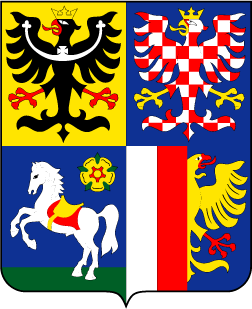     KRAJZávěrečný účetMoravskoslezského krajeza rok 2015Obsah závěrečného účtu:1	Základní údaje o rozpočtovém hospodaření kraje za rok 2015	61.1	Plnění rozpočtu příjmů	71.1.1	Daňové příjmy	71.1.2	Nedaňové příjmy	91.1.3	Kapitálové příjmy	111.1.4	Přijaté dotace	121.2	Plnění rozpočtu výdajů	141.2.1	Výdaje v jednotlivých odvětvích činnosti kraje a v oblasti financí a správy majetku	151.2.2	Výdaje na činnost zastupitelstva kraje	161.2.3	Výdaje na vlastní správní činnost kraje	171.2.4	Ostatní výdaje	181.3	Konsolidace	181.4	Financování	181.4.1	Financování prostřednictvím cizích zdrojů (úvěrů)	201.4.2	Zůstatky finančních prostředků na účtech kraje	281.5	Veřejnosprávní kontrola – porušení rozpočtové kázně	301.5.1	Veřejnosprávní kontroly u příjemců veřejné finanční podpory poskytované z rozpočtu kraje		301.5.2	Veřejnosprávní kontroly kraje jako příjemce veřejné finanční podpory	312	Reprodukce majetku kraje	322.1	Reprodukce majetku kraje z vlastních zdrojů	322.2	Reprodukce majetku kraje z dotací ze státního rozpočtu	392.3	Průmyslová zóna „Nad Barborou“	402.4	Reprodukce majetku kraje spolufinancovaná z evropských finančních zdrojů	413	Dotační programy a individuální dotace	423.1	Dotační programy	433.1.1	Dotační programy v odvětví kultury	453.1.2	Dotační programy v odvětví regionálního rozvoje	473.1.3	Dotační programy v odvětví cestovního ruchu	573.1.4	Dotační programy v odvětví sociálních věcí	653.1.5	Dotační programy v odvětví školství	723.1.6	Dotační program v odvětví zdravotnictví	753.1.7	Dotační programy v odvětví životního prostředí	753.2	Individuální dotace	814	Akce spolufinancované z evropských finančních zdrojů	824.1	Projekty Moravskoslezského kraje realizované a ukončené v roce 2015 v rámci programového období 2007 – 2013	844.2	Globální granty Operačního programu Vzdělávání pro konkurenceschopnost v rámci programového období 2007 – 2013	854.3	Projekty Moravskoslezského kraje připravované v roce 2015 v rámci programového období 2014 – 2020	865	Peněžní fondy	875.1	Sociální fond	875.2	Zajišťovací fond	885.3	Regionální rozvojový fond	895.4	Fond životního prostředí Moravskoslezského kraje	906	Finanční vypořádání dotací ze státního rozpočtu a z ostatních zdrojů	916.1	Dotace přijaté Moravskoslezským krajem ze státního rozpočtu	926.1.1	Dotace poskytnuté Ministerstvem školství, mládeže a tělovýchovy	926.1.2	Dotace poskytnuté Státním fondem dopravní infrastruktury	986.1.3	Dotace poskytnuté Ministerstvem dopravy	986.1.4	Dotace poskytnuté Ministerstvem práce a sociálních věcí	986.1.5	Dotace poskytnuté Státním fondem životního prostředí a Ministerstva životního prostředí
		1006.1.6	Dotace poskytnuté Ministerstvem vnitra	1016.1.7	Dotace poskytnuté Ministerstvem zdravotnictví	1026.1.8	Dotace poskytnuté Ministerstvem financí	1036.1.9	Dotace poskytnuté Ministerstvem kultury	1046.1.10	Dotace poskytnuté Ministerstvem zemědělství	1056.1.11	Dotace poskytnuté Úřadem vlády	1056.1.12	Dotace poskytnuté Ministerstvem pro místní rozvoj	1056.2	Dotace ze státního rozpočtu pro obce v územní působnosti Moravskoslezského kraje administrované krajským úřadem	1066.3	Dotace přijaté z ostatních zdrojů	1107	Hospodaření s majetkem	1147.1	Majetek kraje	1147.1.1	Přehled majetku kraje	1147.1.2	Majetek kraje vedený na účtech kraje	1157.1.3	Majetek kraje vedený na účtech příspěvkových organizací kraje	1207.2	Majetek kraji zapůjčený a cizí majetek krajem užívaný	1217.3	Majetek krajem pronajatý a vypůjčený	1228	Hospodaření příspěvkových organizací	1258.1	Příspěvková organizace v odvětví dopravy	1268.2	Příspěvkové organizace v odvětví kultury	1288.3	Příspěvkové organizace v odvětví sociálních věcí	1308.4	Příspěvkové organizace v odvětví školství	1348.5	Příspěvkové organizace v odvětví zdravotnictví	1378.6	Příspěvková organizace v odvětví životního prostředí	1449	Obchodní společnosti s majetkovou účastí Moravskoslezského kraje a ostatní společnosti	1459.1	Obchodní společnosti v odvětví dopravy	1469.2	Obchodní společnosti v odvětví regionálního rozvoje	1479.3	Obchodní společnost v odvětví cestovního ruchu	1499.4	Obchodní společnosti v odvětví zdravotnictví	1509.5	Obchodní společnost v odvětví životního prostředí	1529.6	Ostatní společnosti	1539.7	Ocenění dlouhodobého finančního majetku a tvorba opravné položky	15310	Finanční vztahy k rozpočtům obcí, dobrovolných svazků obcí, krajů a jiným veřejným rozpočtům, Regionální radě regionu soudržnosti Moravskoslezsko a k hospodaření dalších osob	15410.1	Finanční vztahy k rozpočtům obcí, dobrovolných svazků obcí, krajů a jiným veřejným rozpočtům
		15410.2	Finanční vztahy k Regionální radě regionu soudržnosti Moravskoslezsko	15610.3	Finanční vztahy k ostatním fyzickým a právnickým osobám	15611	Přezkoumání hospodaření kraje za rok 2015	15812	Závěr	15813	Přílohy	16013.1	Grafická část	160Graf č. 1 – Srovnání skutečných příjmů rozpočtu Moravskoslezského kraje v letech 2009 - 2015.…..161Graf č. 2 – Srovnání skutečných výdajů rozpočtu Moravskoslezského kraje v letech 2009 - 2015	162Graf č. 3 – Struktura skutečných příjmů rozpočtu Moravskoslezského kraje v roce 2015	163Graf č. 4 – Struktura skutečných výdajů rozpočtu Moravskoslezského kraje v roce 2015	164Graf č. 5 – Skutečné výdaje v rámci dotačních programů v jednotlivých odvětvích v roce 2015	16513.2	Tabulková část	166Tabulka č. 1 – Plnění rozpočtu Moravskoslezského kraje k 31. 12. 2015 – PŘÍJMY	167Tabulka č. 2 – Plnění rozpočtu Moravskoslezského kraje k 31. 12. 2015 – VÝDAJE	175Tabulka č. 3 – Přehled akcí reprodukce majetku kraje z vlastních zdrojů včetně dotací ze státního rozpočtu v roce 2015 a Průmyslové zóny Nad Barborou	212Tabulka č. 4 – Přehled dotačních programů podpořených z rozpočtu kraje v roce 2015	220Tabulka č. 5 – Přehled individuálních dotací poskytnutých z rozpočtu kraje v roce 2015	222Tabulka č. 6 – Přehled akcí MSK a globálních grantů spolufinancovaných z evropských finančních zdrojů s čerpáním výdajů v roce 2015	233Tabulka č. 7 – Přehled účelových dotací ze státního rozpočtu podléhajících finančnímu vypořádání za rok 2015	238Tabulka č. 8 – Přehled výdajů v odvětví dopravy v roce 2015	240Tabulka č. 9 – Přehled výdajů v odvětví krizového řízení v roce 2015	248Tabulka č. 10 – Přehled výdajů v odvětví kultury v roce 2015	253Tabulka č. 11 – Přehled výdajů v odvětví prezentace kraje a edičního plánu v roce 2015	258Tabulka č. 12 – Přehled výdajů v odvětví regionálního rozvoje v roce 2015	261Tabulka č. 13 – Přehled výdajů v odvětví cestovního ruchu v roce 2015	265Tabulka č. 14 – Přehled výdajů v odvětví sociálních věcí v roce 2015	269Tabulka č. 15 – Přehled výdajů v odvětví školství v roce 2015	281Tabulka č. 16 – Přehled výdajů v odvětví územního plánování a stavebního řádu v roce 2015	296Tabulka č. 17 – Přehled výdajů v odvětví zdravotnictví v roce 2015	297Tabulka č. 18 – Přehled výdajů v odvětví životního prostředí v roce 2015	309Tabulka č. 19 – Přehled výdajů v oblasti financí a správy majetku v roce 2015	316Tabulka č. 20 – Výsledek hospodaření za rok 2015 u příspěvkové organizace v odvětví dopravy	319Tabulka č. 21 – Výsledek hospodaření za rok 2015 u příspěvkových organizací v odvětví kultury	320Tabulka č. 22 – Výsledek hospodaření za rok 2015 u příspěvkových organizací v odvětví sociálních věcí	321Tabulka č. 23 – Výsledek hospodaření za rok 2015 u příspěvkových organizací v odvětví školství	322Tabulka č. 24 – Výsledek hospodaření za rok 2015 u příspěvkových organizací v odvětví zdravotnictví	327Tabulka č. 25 – Výsledek hospodaření za rok 2015 u příspěvkové organizace v odvětví životního prostředí	328Tabulka č. 26 – Přehled poskytnutých finančních prostředků příspěvkovým organizacím kraje 	329Tabulka č. 27 – Přehled poskytnutých finančních prostředků obcím, dobrovolným svazkům obcí, krajům a jiným veřejným rozpočtům 	370Tabulka č. 28 – Vypořádání finančních vztahů k ostatním fyzickým a právnickým osobám (včetně prostředků poskytnutých soukromým školám)	393Tabulka č. 29 – Přehled poskytnutých finančních prostředků příspěvkovým organizacím obcí dle zákona č. 561/2004 Sb., o předškolním, základním, středním, vyšším odborném a jiném vzdělávání (školský zákon), v platném znění	440Tabulka č. 30 – Sumář účetních výkazů za rok 2015 – Rozvaha Moravskoslezského kraje včetně příspěvkových organizací	456Tabulka č. 31 – Účetní výkazy za rok 2015 – Rozvaha Moravskoslezského kraje bez příspěvkových organizací	458Tabulka č. 32 – Sumář účetních výkazů za rok 2015 – Rozvaha příspěvkových organizací kraje	460Tabulka č. 33 – Sumář účetních výkazů za rok 2015 – Výkaz zisku a ztráty příspěvkových organizací kraje	462Tabulka č. 34 – Sumář účetních výkazů za rok 2015 – Rozvaha příspěvkové organizace v odvětví dopravy	463Tabulka č. 35 – Sumář účetních výkazů za rok 2015 – Výkaz zisku a ztráty příspěvkové organizace v odvětví dopravy	465Tabulka č. 36 – Sumář účetních výkazů za rok 2015 – Rozvaha příspěvkových organizací v odvětví kultury	466Tabulka č. 37 – Sumář účetních výkazů za rok 2015 – Výkaz zisku a ztráty příspěvkových organizací v odvětví kultury	468Tabulka č. 38 – Sumář účetních výkazů za rok 2015 – Rozvaha příspěvkových organizací v odvětví sociálních věcí	469Tabulka č. 39 – Sumář účetních výkazů za rok 2015 – Výkaz zisku a ztráty příspěvkových organizací v odvětví sociálních věcí	471Tabulka č. 40 – Sumář účetních výkazů za rok 2015 – Rozvaha příspěvkových organizací v odvětví školství	472Tabulka č. 41 – Sumář účetních výkazů za rok 2015 – Výkaz zisku a ztráty příspěvkových organizací v odvětví školství	474Tabulka č. 42 – Sumář účetních výkazů za rok 2015 – Rozvaha příspěvkových organizací v odvětví zdravotnictví	475Tabulka č. 43 – Sumář účetních výkazů za rok 2015 – Výkaz zisku a ztráty příspěvkových organizací v odvětví zdravotnictví	477Tabulka č. 44 – Sumář účetních výkazů za rok 2015 – Rozvaha příspěvkové organizace v odvětví životního prostředí	478Tabulka č. 45 – Sumář účetních výkazů za rok 2015 – Výkaz zisku a ztráty příspěvkové organizace v odvětví životního prostředí	48013.3	Výkaz pro hodnocení plnění rozpočtu územních samosprávných celků, dobrovolných svazků obcí a regionálních rad (FIN 2-12 M) ke dni 31. 12. 2015	48113.4	Zpráva o výsledku přezkoumání hospodaření Moravskoslezského kraje za rok 2015	577Seznam použitých zkratek	593Základní údaje o rozpočtovém hospodaření kraje za rok 2015Zastupitelstvo Moravskoslezského kraje schválilo svým usnesením č. 12/996 ze dne 11. 12. 2014 rozpočet kraje na rok 2015. Rozpočet Moravskoslezského kraje byl sestaven a schválen ve výši 9.696.615 tis. Kč, a to jako schodkový. Schválený objem zdrojů byl tvořen příjmy v celkové výši 8.561.021 tis. Kč a financováním ve výši 1.135.594 tis. Kč (souhrnně jsou jednotlivé části financování popsány v tabulce 1.1).Schválený rozpočet příjmů představoval daňové příjmy ve výši 4.776.650 tis. Kč, nedaňové příjmy ve výši 162.937 tis. Kč, kapitálové příjmy ve výši 55.980 tis. Kč a přijaté dotace ve výši 3.565.454 tis. Kč. Schválený rozpočet výdajů ve výši 9.696.615 tis. Kč se členil na běžné výdaje ve výši 5.225.653 tis. Kč a kapitálové výdaje ve výši 4.470.962 tis. Kč.Zastupitelstvo kraje při schvalování rozpočtu na rok 2015 stanovilo v souladu s § 12 odst. 2) písm. a) zákona č. 250/2000 Sb., o rozpočtových pravidlech územních rozpočtů, ve znění pozdějších předpisů, jako závazné ukazatele, jimiž se má v roce 2015 povinně řídit Rada Moravskoslezského kraje jako výkonný orgán při hospodaření podle rozpočtu, rozpočet příjmů ve výši 8.561.021 tis. Kč a rozpočet výdajů ve výši 9.696.615 tis. Kč včetně všech jejich změn realizovaných v průběhu roku 2015 orgány kraje. V období od 1. 1. 2015 do 31. 12. 2015 došlo na základě rozpočtových opatření realizovaných radou kraje k navýšení těchto závazných ukazatelů, a to rozpočtu příjmů o 10.295.796 tis. Kč na 18.856.817 tis. Kč a rozpočtu výdajů o 12.535.240 tis. Kč na 22.231.855 tis. Kč. Bylo provedeno 490 rozpočtových opatření, všechny byly schváleny radou kraje v rozsahu jejího svěření.K nárůstu rozpočtu příjmů a výdajů došlo zejména úpravou výše očekávaných účelových dotací z veřejných rozpočtů a ze zahraničí v celkovém objemu 10.238.508 tis. Kč. Jednalo se především o část dotace z kapitoly Ministerstva školství, mládeže a tělovýchovy určenou na financování přímých nákladů na vzdělávání pro školy a školská zařízení zřizovaná krajem a obcemi ve výši 9.091.607 tis. Kč. Naproti tomu s ohledem na postup realizace projektů spolufinancovaných z evropských zdrojů došlo v upraveném rozpočtu ke snížení zdrojové stránky (příjmy a financování) a výdajové stránky rozpočtu o 1.042.469 tis. Kč. K významné úpravě rozpočtu došlo dále zapojením části zůstatku rozpočtového hospodaření za rok 2014 ve výši 1.349.238 tis. Kč a v rámci účelových převodů do upraveného rozpočtu kraje souvisejících se zapojením prostředků úvěru ČS na předfinancování akcí spolufinancovaných z evropských finančních zdrojů ve výši 390.449 tis. Kč. Další významnější úpravy objemu rozpočtu souvisely s nárůstem objemu přijatých nedaňových příjmů. Zbývající rozpočtová opatření neměla významný dopad na celkovou výši rozpočtu kraje.V průběhu roku 2015 došlo v upraveném rozpočtu ke zvýšení plánovaného salda příjmů a výdajů z -1.135.594 tis. Kč na -3.375.038 tis. Kč. Ve skutečnosti však dosáhlo k 31. 12. 2015 saldo příjmů a výdajů částky -1.679.855 tis. Kč, což je výsledek o 1.695.183 tis. Kč lepší, než se předpokládalo. Tento výsledek však neodpovídá výši zůstatku prostředků na účtech kraje, který bez započtení prostředků peněžních fondů nezapojených do rozpočtu kraje k 31. 12. 2015 činil 1.638.400 tis. Kč, neboť je nutné zohlednit následující faktory, které vznikly v průběhu roku 2015 především u financujících položek (třída 8):rozdíl ve výši 59.043 tis. Kč mezi rozpočtovaným objemem čerpání úvěru ČS na předfinancování akcí spolufinancovaných z evropských finančních zdrojů a skutečným objemem načerpaných prostředků z důvodu nevyčerpání celého objemu rozpočtovaných výdajů financovaných tímto úvěrem,rozdíl ve výši 2.494 tis. Kč mezi rozpočtovaným objemem splácení úvěrů ČS a ČSOB na předfinancování akcí spolufinancovaných z evropských finančních zdrojů a skutečným objemem splacených prostředků v důsledku neobdržení všech očekávaných dotací určených na úhradu splátky úvěru,rozdíl ve výši 40 tis. Kč – saldo v rámci aktivních krátkodobých operací řízení likvidity - jednalo se o krátkodobé devizové operace vzniklé z důvodu přijetí evropských dotací u projektů přeshraniční spolupráce v EUR a jejich následné směny na CZK s využitím individuálního kurzu pro tuto směnu (spotová operace). Cílem bylo dosažení co nejvyššího zisku vzhledem k využívání pevného kurzu v účetnictví kraje stanoveného pro rok 2015,přecenění devizového účtu (nerealizované kurzové rozdíly) ve výši 275 tis. Kč.Zlepšeného výsledku bylo dosaženo vyšším plněním příjmů (především daňových) oproti výdajům a pomalejší realizací vybraných akcí (víceletých projektů) schválených v rozpočtu kraje.V následujících tabulkách je případný rozdíl v součtovém řádku oproti součtu jednotlivých položek způsoben zaokrouhlením.Výsledek rozpočtového hospodaření	(v tis. Kč)Plnění rozpočtu příjmůPříjmy Moravskoslezského kraje se dělí dle druhového třídění rozpočtové skladby na daňové příjmy, nedaňové příjmy, kapitálové příjmy a přijaté dotace. Celkové příjmy Moravskoslezského kraje byly rozpočtovány ve schváleném rozpočtu na rok 2015 ve výši 8.561.021 tis. Kč. V upraveném rozpočtu k 31. 12. 2015 počítal kraj s příjmy v celkové výši 18.856.817 tis. Kč. Příjmy byly plněny celkově na 101,2 % upraveného rozpočtu zejména v souvislosti s vyšším plněním daňových příjmů.V roce 2015 došlo k nenaplnění některých plánovaných příjmů z dotací u akcí spolufinancovaných z evropských finančních zdrojů v celkové výši 69.367 tis. Kč. Nenaplnění příjmů bylo způsobeno z důvodu prohlášení nezpůsobilosti části realizovaných výdajů ze strany řídících orgánů (ve výši 745 tis. Kč) a změnami harmonogramů realizace projektů (ve výši 3.092 tis. Kč). Dále nebyly naplněny příjmy v důsledku zapojení evropských prostředků do příjmů na již dříve předfinancované výdaje z vlastních zdrojů (ve výši 26.927 tis. Kč) a z důvodu vratek nevyčerpaných dotací zálohových projektů formou kompenzačních operací (ve výši 38.603 tis. Kč) v závěru roku 2015. O tyto prostředky nebyly současně čerpány výdaje, mimo případ krácení výdajů z důvodu nezpůsobilosti.Daňové příjmyMezi daňové příjmy patří příjmy ze sdílených daní a správní poplatky včetně příjmů z licencí pro kamionovou dopravu.V roce 2015 dosáhly příjmy ze sdílených daní výše 5.048.611 tis. Kč, tj. 106 % upraveného rozpočtu.Plnění jednotlivých příjmů z daní v roce 2015	(v tis. Kč)Daň z příjmů právnických osob za kraje (27.305 tis. Kč) byla v roce 2015 hrazena Moravskoslezským krajem jako daňovým poplatníkem pouze převodem mezi vlastními účty.Příjmy z podílu kraje na ostatních sdílených daních dosáhly v roce 2015 částky 5.021.307 tis. Kč. Schválený rozpočet na rok 2015 počítal s příjmy ze sdílených daní ve výši 4.750.000 tis. Kč, v průběhu roku 2014 nebyl rozpočet upraven. Ve skutečnosti došlo k přeplnění příjmů ze sdílených daní oproti upravenému rozpočtu o 5,7 % z důvodu významného přeplnění u daně z příjmů právnických osob i u daně z přidané hodnoty. Tyto přeplněné příjmy ve výši 271.307 tis. Kč jsou součástí nespecifikovaného zůstatku rozpočtového hospodaření za rok 2015.Ve srovnání let 2015 a 2014 došlo k meziročnímu nárůstu celkových příjmů ze sdílených daní o 140.384 tis. Kč, tj. o 2,9 %. Největší podíl na tomto nárůstu měla daň z přidané hodnoty, kde přírůstek inkasa oproti roku 2014 činil 43.983 tis. Kč, a dále daň z příjmů fyzických osob ze závislé činnosti a funkčních požitků s přírůstkem 36.987 tis. Kč. Inkaso sdílených daní navíc poprvé překročilo předkrizovou hodnotu z roku 2008, a to o 126 mil. Kč.Na růstu inkasa sdílených daní v loňském roce se pozitivně odráží stav české ekonomiky, která se nachází v růstové fázi. Naproti tomu na rozpočty krajů měl i v roce 2015 negativní vliv zákon č. 500/2012 Sb., o změně daňových a pojistných zákonů v souvislosti se snižováním schodků veřejných rozpočtů, účinný od 1. 1. 2013, kterým byl současně změněn zákon č. 243/2000 Sb., o rozpočtovém určení výnosů některých daní územním samosprávným celkům a některým státním fondům (zákon o rozpočtovém určení daní). Tímto zákonem došlo ke snížení podílu, kterým se kraje podílejí na celostátním hrubém výnosu DPH a u daně z příjmů fyzických osob ze závislé činnosti. Tato úprava byla platná do konce roku 2015.Vývoj výnosů ze sdílených daní v jednotlivých měsících roku 2015 je zobrazen v následujícím grafu. S ohledem na zkušenosti s nerovnoměrným inkasem sdílených daní v předchozích letech, kdy nejvyšší příjmy z daní kraj inkasuje v měsících červenci a prosinci a naopak nejnižší pak v měsících březnu a říjnu, byl tento trend očekáván a podřídilo se mu řízení finančních toků.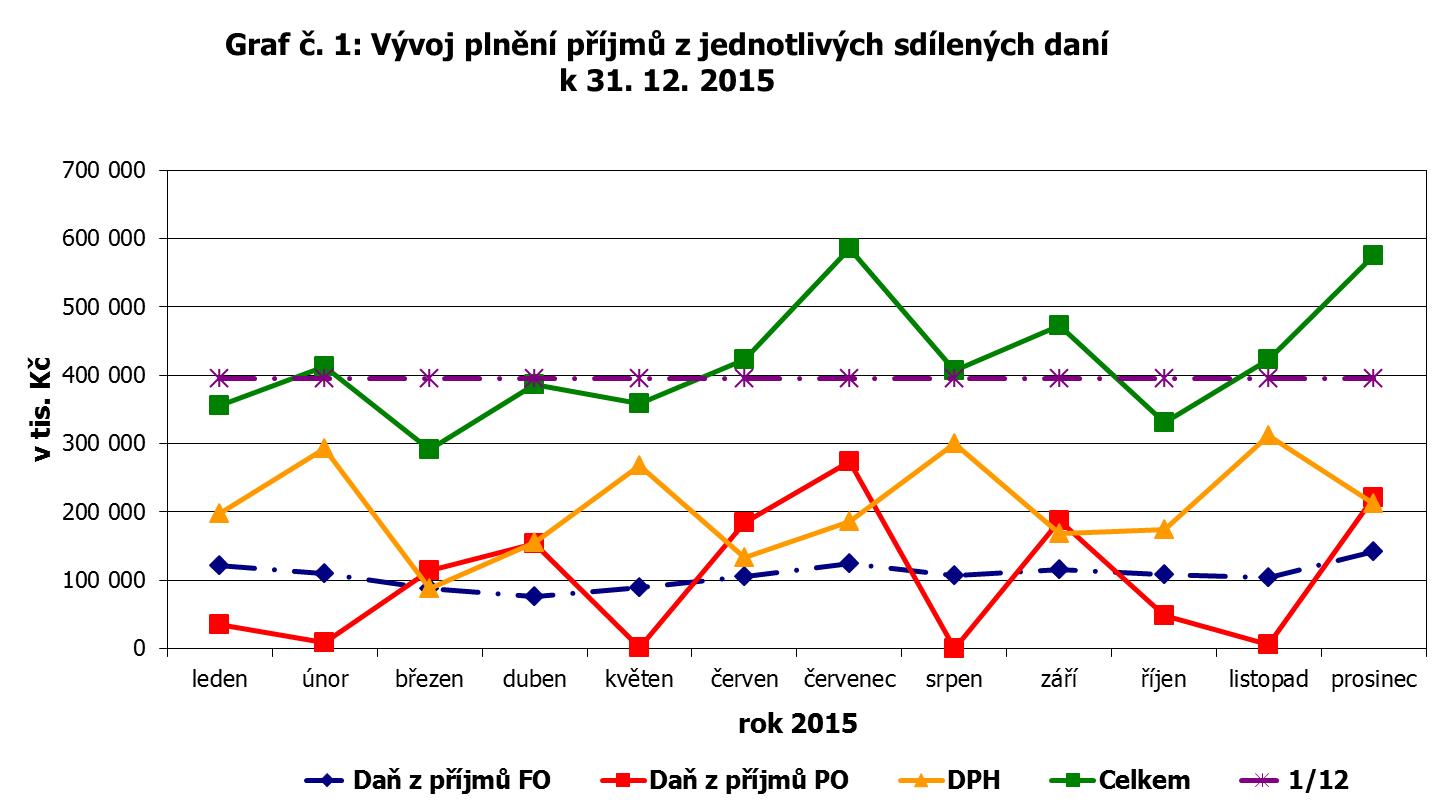 Mezi daňové příjmy (dle třídění rozpočtové skladby) se zahrnují také správní poplatky, jejichž skutečný výběr za rok 2015 činil 2.369 tis. Kč.Nedaňové příjmyNedaňové příjmy dosáhly v roce 2015 objemu 262.004 tis. Kč, tj. plnění na 113 % upraveného rozpočtu.Přehled nedaňových příjmů rozpočtu kraje a jejich plnění v roce 2015	(v tis. Kč)Objemově nejvýznamnějším nedaňovým příjmem byly v roce 2015 splátky poskytnutých návratných finančních výpomocí od příspěvkových organizací kraje. Příspěvkové organizace působící v odvětví sociálních věcí a školství vrátily ve stanoveném termínu dle zákona č. 250/2000 Sb., o rozpočtových pravidlech územních rozpočtů, ve znění pozdějších předpisů, návratné finanční výpomoci poskytnuté v úhrnné výši 73.000 tis. Kč. V odvětví sociálních věcí byly příspěvkovými organizacemi vráceny návratné finanční výpomoci poskytnuté v roce 2015 v celkové výši 70.000 tis. Kč. Tyto výpomoci byly organizacím poskytnuty k zabezpečení běžného chodu z důvodu opožděných transferů ze státního rozpočtu podle zákona č. 108/2006 Sb., o sociálních službách. V odvětví školství se pak jednalo o vrácení návratné finanční výpomoci ve výši 3.000 tis. Kč poskytnuté v roce 2014 organizaci Střední průmyslová škola, Ostrava-Vítkovice, příspěvková organizace, k zajištění financování neinvestičních výdajů projektu realizovaného organizací v rámci Operačního programu Vzdělávání pro konkurenceschopnost.Příjmy z odvodů příspěvkových organizací v odvětví zdravotnictví, sociálních věcí a školství dosáhly celkové výše 44.257 tis. Kč. Z toho byly naplňovány odvody z fondu investic příspěvkových organizací na dofinancování realizovaných investičních akcí v celkové výši 22.237 tis. Kč, dále odvody z fondů příspěvkových organizací dle splátkového kalendáře do výše 21.800 tis. Kč a odvody zůstatků bankovních účtů ze zrušených příspěvkových organizací a převody za porušení rozpočtové kázně v odvětví školství ve výši 220 tis. Kč.Součástí vlastních příjmů jsou rovněž prostředky ve výši 24.273 tis. Kč, které představují příjmy z finančního vypořádání předchozích let a ostatní přijaté vratky transferů. Největší objem těchto příjmů byl realizován v odvětví školství, kde dosáhl celkové výše 15.078 tis. Kč. Dále se jednalo o příjmy v odvětví regionálního rozvoje ve výši 3.090 tis. Kč, v odvětví dopravy ve výši 2.039 tis. Kč a další. V rámci finančního vypořádání s Regionální radou regionu soudržnosti Moravskoslezsko kraj přijal finanční prostředky ve výši 1.650 tis. Kč.Mezi podstatné nedaňové příjmy patří podíl kraje na poplatku za odebrané množství podzemní vody ve výši 22.461 tis. Kč. Ve smyslu zákona č. 254/2001 Sb., o vodách a o změně některých zákonů, ve znění pozdějších předpisů, je 50 % poplatků za odběr podzemní vody příjmem rozpočtu kraje, na jehož území se odběr podzemní vody uskutečňuje, zbývajících 50 % je příjmem Státního fondu životního prostředí. Poplatky, které jsou příjmem rozpočtu kraje, mohou být použity jen na podporu výstavby a obnovy vodohospodářské infrastruktury a na doplňování zvláštního účtu do objemu 10.000 tis. Kč, z něhož je možné dle zákona o vodách uhradit odstranění následků způsobených nedovoleným vypouštěním odpadních vod, nedovoleným nakládáním se závadnými látkami nebo haváriemi.K dalším každoročně významným nedaňovým příjmům patří příjmy z úroků na bankovních účtech kraje. Zde došlo v meziročním srovnání k poklesu o 26 %, a to zejména z důvodu dalšího poklesu historicky nízkých úrokových sazeb. I přes tuto skutečnost dosáhly tyto příjmy v roce 2015 výše 22.052 tis. Kč. Tohoto stavu bylo dosaženo zejména trvale dobrou spoluprací s bankami, což přispělo ke skutečnosti, že bylo zachováno alespoň přiměřené úrokové zhodnocení, a to ať využitím samostatných produktů (zhodnocovací účty, termínované vklady, municipální konta apod.), nebo napojením účtů např. do systému fiktivního cash-poolingu, který kraji i napojeným příspěvkovým organizacím umožňuje dosáhnout vyššího úrokového zhodnocení běžných účtů. Výše uvedené vyžaduje soustavné řízení cash-flow tak, aby potřebná likvidita byla na účty převáděna až k okamžiku skutečné úhrady s tím, že do této doby se finanční prostředky zhodnocují na lépe úročených účtech.Největší podíl rozpočtovaných příjmů z pronájmu představovaly příjmy z pronájmu ostatních nemovitostí a jejich částí, které tvořily zejména příjmy z pronájmu podniku Letiště Ostrava - Mošnov společnosti Letiště Ostrava, a. s. k jeho samostatnému provozování na základě uzavřené smlouvy o nájmu podniku Letiště Ostrava-Mošnov č. 0671/2004/POR včetně všech dodatků; skutečné plnění činilo 8.967 tis. Kč. Dále se jednalo o  příjmy z pronájmu podniku Nemocnice v Novém Jičíně společnosti Nemocnice Nový Jičín a.s. na základě uzavřené smlouvy o nájmu podniku č. 02262/2011/ZDR včetně všech dodatků; skutečné plnění činilo 8.260 tis. Kč. Ostatní příjmy z pronájmu dosáhly výše 4.764 tis. Kč. Jejich významnou část v celkové výši 3.854 tis. Kč tvořily příjmy z pronájmu nebytových prostor v rámci budovy G krajského úřadu Regionální radě regionu soudržnosti Moravskoslezsko. Další část ve výši 833 tis. Kč byla tvořena příjmem z pronájmu pozemků za účelem výstavby Multimodálního logistického centra Ostrava-Mošnov.Sankční platby byly přijaty ve výši 18.381 tis. Kč, a to především v odvětví dopravy ve výši 12.366 tis. Kč, v odvětví školství ve výši 2.885 tis. Kč a v odvětví životního prostředí ve výši 1.224 tis. Kč. V odvětví dopravy představuje částka ve výši 10.606 tis. Kč pokuty uložené Krajským úřadem Moravskoslezského kraje (dopravní úřad) v přenesené působnosti svěřené mu zákonem č. 111/1994 Sb., o silniční dopravě, ve znění pozdějších předpisů, a částka ve výši 694 tis. Kč smluvní pokutu za neuskutečněné spoje dle Smlouvy o závazku veřejné služby v drážní dopravě k zajištění základní dopravní obslužnosti území Moravskoslezského kraje se společností České dráhy, a. s.Příjmy z prodeje krátkodobého a drobného dlouhodobého majetku ve výši 10.366 tis. Kč byly naplňovány v rámci realizace akcí spolufinancovaných z evropských finančních zdrojů. Převážnou část příjmů tvořily příjmy z prodeje vyfrézovaného materiálu a šrotu v rámci projektů rekonstrukce a oprav silnic II. a III. třídy ve výši 10.352 tis. Kč.V roce 2015 obdržel kraj na účet přijaté pojistné náhrady v celkové výši 5.693 tis. Kč. Jednalo se o plnění za škody na majetku svěřeném příspěvkovým organizacím kraje ve výši 3.412 tis. Kč, o plnění za škody na majetku ve správě kraje ve výši 805 tis. Kč a dále o plnění z pojištění odpovědnosti ve výši 1.476 tis. Kč.V rámci ostatních nedaňových příjmů představoval největší položku přijatý peněžitý dar od Českého olympijského výboru na podporu sportovní činnosti dětí a mládeže ve výši 3.716 tis. Kč, dále příjmy za věcná břemena zřízená na nemovitém majetku kraje v celkové výši 3.254 tis. Kč a příspěvek společnosti Hyundai Motor Manufacturing Czech s.r.o. na úhradu provozních výdajů vzniklých v rámci zabezpečení úkolů jednotky požární ochrany – stanice Hasičského záchranného sboru Moravskoslezského kraje Integrovaného výjezdového centra v Nošovicích ve výši 3.100 tis. Kč.Kapitálové příjmyKapitálové příjmy byly ve sledovaném období naplněny v objemu 47.411 tis. Kč, tj. na 115 % upraveného rozpočtu.Přehled kapitálových příjmů rozpočtu kraje a jejich plnění v roce 2015	(v tis. Kč)Hlavním zdrojem kapitálových příjmů byly v roce 2015 příjmy z prodeje nemovitostí a pozemků v celkové výši 30.967 tis. Kč, kde došlo k přeplnění o 5.967 tis. Kč oproti upravenému rozpočtu. Objemově nejvýznamnějším se stal příjem z prodeje školského areálu v k.ú. Kunčice nad Ostravicí ve výši 10.500 tis. Kč. Mezi další realizované příjmy patřil příjem z prodeje budovy a pozemků v k.ú. Frýdek ve výši 6.607 tis. Kč, z prodeje budovy včetně pozemku v k.ú. Bílá ve výši 3.500 tis. Kč, z prodeje budovy včetně pozemku v k.ú. Fulnek ve výši 2.800 tis. Kč a splátka ve výši 2.500 tis. Kč za směnu budov a pozemků v k.ú. Havířov-město realizovanou v roce 2013.Částku ve výši 210 tis. Kč inkasoval kraj z prodeje ostatního hmotného majetku – 4 ojetých osobních vozidel.V průběhu roku 2015 byly na účet kraje přijaty dary od společností Mlékárna Kunín, a.s., a Bidvest Opava, s.r.o., v celkové výši 254 tis. Kč na realizaci aktivit projektu „CHEMICKÝ MONITORING – CHEMON“.Ostatní příjmy v celkovém objemu 15.980 tis. Kč představují příspěvek od společnosti Hyundai Motor Manufacturing Czech s.r.o. na úhradu provozních výdajů vzniklých v rámci zabezpečení úkolů jednotky požární ochrany – stanice Hasičského záchranného sboru Moravskoslezského kraje Integrovaného výjezdového centra v Nošovicích.Přijaté dotaceV roce 2015 přijal Moravskoslezský kraj dotace v úhrnné výši 13.728.309 tis. Kč, tj. 99,4 % upraveného rozpočtu, z toho:účelově z jednotlivých kapitol státního rozpočtu 12.122.371 tis. Kč (z toho v rámci souhrnného dotačního vztahu 114.252 tis. Kč),od Regionální rady regionu soudržnosti Moravskoslezsko 1.561.243 tis. Kč,od Národního fondu 2.929 tis. Kč,od cizích států 7.698 tis. Kč,od ostatních rozpočtů ústřední úrovně 173 tis. Kč aod veřejných rozpočtů územní úrovně (kraje a obce) 33.895 tis. Kč.Objemy přijatých dotací jsou uvedeny ve výši, v jaké byly poskytnuty kraji, tj. bez ohledu na maximální výši stanovenou rozhodnutím o poskytnutí dotace.Z celkově přijatých dotací v roce 2015 v objemu 13.728.309 tis. Kč byly prostředky ve výši 1.829 tis. Kč v souladu s dotačními podmínkami vráceny v průběhu roku 2015 do rozpočtu poskytovatelů. Z toho důvodu se skutečné plnění příjmů z přijatých dotací o tuto částku snížilo a činí 13.726.480 tis. Kč.Objemy přijatých dotací v roce 2015 dle jednotlivých kapitol státního rozpočtu a ostatních zdrojů jsou uvedeny v následující tabulce.Objemy přijatých dotací do rozpočtu kraje v roce 2015	(v tis. Kč)Přílohou č. 5 zákona č. 345/2014 Sb., o státním rozpočtu České republiky na rok 2015, byl stanoven finanční vztah státního rozpočtu k rozpočtu Moravskoslezského kraje ve výši 114.252 tis. Kč. Jedná se o příspěvek na přenesený výkon státní správy. Tyto prostředky poskytnuté ze Všeobecné pokladní správy státního rozpočtu nepodléhají finančnímu vypořádání dle vyhlášky Ministerstva financí č. 367/2015 Sb., o zásadách a lhůtách finančního vypořádání vztahů se státním rozpočtem, státními finančními aktivy nebo Národním fondemFinanční vypořádání poskytnutých dotací ze státního rozpočtu je podrobně uvedeno v kapitole 6 Finanční vypořádání dotací ze státního rozpočtu a z ostatních zdrojů.Přehled dotací poskytnutých z ostatních zdrojůOd Regionální rady regionu soudržnosti Moravskoslezsko obdržel kraj v průběhu roku 2015 dotace v celkové výši 1.561.243 tis. Kč. Finanční prostředky byly použity na jednotlivé akce spolufinancované z evropských finančních zdrojů.Od Národního fondu obdržel kraj neinvestiční dotace v celkové výši 2.929 tis. Kč. Jednalo se o prostředky účelově určené na akce spolufinancované z evropských finančních zdrojů a poskytnuté na realizaci 3 projektů v rámci Operačního programu Přeshraniční spolupráce Česká republika – Polská republika, a to na projekt „Přeshraniční kooperační síť pro rozvoj podnikání a trhu práce“ ve výši 2.067 tis. Kč, na projekt „Strategie systémové spolupráce veřejných institucí MSK, Slezského a Opolského vojvodství“ ve výši 687 tis. Kč a na projekt technické pomoci „Podpora propagačních a informačních aktivit v OPPS ČR – PR“ ve výši 175 tis. Kč.V rámci projektů spolufinancovaných z evropských finančních zdrojů obdržel kraj finanční prostředky od Glubczyckého okresu (Polská republika) ve výši 7.698 tis. Kč. Jednalo se o úhradu evropského podílu u projektu „Zlepšení dostupnosti pohraniční oblasti modernizací silnice v úseku Sciborzyce Wielkie – Hněvošice“ realizovaného v rámci Operačního programu Přeshraniční spolupráce Česká republika – Polská republika.Dále byly přijaty neinvestiční transfery od rozpočtů ústřední úrovně – Domu zahraniční spolupráce v celkové výši 173 tis. Kč. Jednalo se o prostředky na projekty spolufinancované z evropských finančních zdrojů v rámci Komunitárních programů, a to „Zvýšení uplatnitelnosti mladých lidí na evropském trhu práce (Amélioration de l´employabilité des jeunes sur le marché de travail européen)“ ve výši 100 tis. Kč a na projekt „Chyť své sny (Catch your Dreams)“ ve výši 73 tis. Kč.Na základě uzavřených smluv na poskytování služeb videokonference se všemi kraji přijal Moravskoslezský kraj dotaci na rok 2015 v celkové výši 230 tis. Kč; v rámci vyúčtování byly jednotlivým krajům vráceny v roce 2015 nevyčerpané prostředky v celkovém objemu 53 tis. Kč. V rámci projektu "Podpora talentů v přírodovědných a technických oborech v slovensko-českém příhraničí" spolufinancovaného z evropských finančních zdrojů přijal kraj od Jihomoravského kraje finanční prostředky ve výši 827 tis. Kč.Dále kraj obdržel finanční prostředky od obcí v celkové výši 32.838 tis. Kč. Největší část příjmů ve výši 30.429 tis. Kč tvořily příjmy v rámci dotačního Programu zajištění dostupnosti vybraných sociálních služeb v Moravskoslezském kraji, který navazuje na projekt spolufinancovaný z evropských finančních zdrojů (v rámci povinné udržitelnosti projektu). Jedná se o dotační program, na kterém se finančně spolupodílí obce v Moravskoslezském kraji (cca 50% kraj a 50% obce). Nespotřebovaná část ve výši 1.017 tis. Kč byla jednotlivým obcím v průběhu roku 2015 vrácena. Další část přijatých dotací v celkové výši 2.205 tis. Kč tvořily prostředky účelově určené na kofinancování 4 akcí spolufinancovaných z evropských finančních zdrojů, a to v odvětví školství investiční dotace od statutárního město Opava ve výši 850 tis. Kč na realizaci projektu „Modernizace, rekonstrukce a výstavba sportovišť vzdělávacích zařízení V“ a investiční dotace od města Frýdlant nad Ostravicí ve výši 750 tis. Kč na realizaci projektu „Modernizace, rekonstrukce a výstavba sportovišť vzdělávacích zařízení II“; dále v odvětví dopravy investiční dotace od statutárního město Ostrava ve výši 198 tis. Kč na realizaci projektu „Letiště Leoše Janáčka Ostrava, kolejové napojení“ a v odvětví krizového řízení investiční a neinvestiční dotace od 4 obcí v celkové výši 407 tis. Kč na realizaci projektu „CHEMICKÝ MONITORING – CHEMON“.Plnění rozpočtu výdajůCelkové výdaje Moravskoslezského kraje byly rozpočtovány ve schváleném rozpočtu na rok 2015 ve výši 9.696.615 tis. Kč. Upravený rozpočet výdajů dosáhl k 31. 12. 2015 výše 22.231.855 tis. Kč, z toho běžných výdajů 17.168.532 tis. Kč a kapitálových výdajů 5.063.323 tis. Kč (viz tabulka 1.6). Celkové navýšení bylo kryto zejména přijatými dotacemi ze státního rozpočtu, zapojeným zůstatkem hospodaření roku 2014 a zvýšenými nedaňovými příjmy. Skutečné čerpání výdajů k 31. 12. 2015 dosáhlo výše 20.766.730 tis. Kč, což představuje plnění na 93 % upraveného rozpočtu. Běžné výdaje byly čerpány na 95 % a kapitálové výdaje na 87 % upraveného rozpočtu.Vývoj plnění rozpočtu výdajů v roce 2015	(v tis. Kč)Podrobné údaje o plnění rozpočtu výdajů v členění podle rozpočtové skladby jsou uvedeny v tabulce č. 2 Přílohy 13.2 Tabulková část. Podrobnější analýza plnění rozpočtu výdajů Moravskoslezského kraje v jednotlivých odvětvích včetně zdůvodnění jejich nečerpání je uvedena v tabulkách č. 8 až 19 Přílohy 13.2 Tabulková část. Je zde analyzováno plnění rozpočtu výdajů dle jednotlivých odvětví v členění na konkrétní akce, u kterých je rozlišeno, zda se jedná o výdaj na samosprávné a jiné činnosti, příspěvek na provoz, akci spolufinancovanou z evropských finančních zdrojů nebo v rámci reprodukce majetku kraje.Vývoj plnění rozpočtu výdajů dle jednotlivých odvětví v roce 2015	(v tis. Kč)Výdaje v jednotlivých odvětvích činnosti kraje a v oblasti financí a správy majetkuCelkový objem prostředků na výdaje v jednotlivých odvětvích činnosti kraje (mimo oblastí finance a správa majetku, činnost zastupitelstva kraje, vlastní správní činnost kraje a ostatní) ve schváleném rozpočtu na rok 2015 činil 8.917.554 tis. Kč, upravený rozpočet dosáhl výše 21.164.399 tis. Kč. Skutečné čerpání prostředků k 31. 12. 2015 pak činilo 20.031.956 tis. Kč, tzn. plnění rozpočtu na 95 %.Pro oblast financí a správy majetku byly ve schváleném rozpočtu na rok 2015 vyčleněny prostředky ve výši 246.916 tis. Kč, během roku 2015 byl upravený rozpočet navýšen na 511.158 tis. Kč, z toho rozpočet zařazených rezerv činil celkem 219.073 tis. Kč. Prostředky byly čerpány v celkové výši 227.292 tis. Kč.Podrobnější analýza plnění rozpočtu výdajů Moravskoslezského kraje v jednotlivých odvětvích a v oblasti financí a správy majetku včetně zdůvodnění jejich nečerpání je uvedena v tabulkách č. 8 až 19 Přílohy 13.2 Tabulková část.Výdaje na činnost zastupitelstva krajeSchválený rozpočet běžných výdajů na činnost zastupitelstva kraje ve výši 51.954 tis. Kč byl během roku 2015 upraven na částku 45.863 tis. Kč. Skutečné běžné výdaje na činnost zastupitelstva kraje za rok 2015 činily 34.727 tis. Kč, tj. 76 % upraveného rozpočtu (viz tabulka 1.8).Běžné výdaje na činnost zastupitelstva kraje v roce 2015	(v tis. Kč)Podstatnou část běžných výdajů na činnost zastupitelstva kraje tvořily výdaje na odměny uvolněných a neuvolněných členů zastupitelstva včetně povinných pojistných odvodů na sociální a zdravotní pojištění, dále výdaje na pohoštění a cestovní náhrady.Schválený rozpočet kapitálových výdajů na činnost zastupitelstva kraje ve výši 4.350 tis. Kč byl během roku 2015 upraven na částku 2.382 tis. Kč. Prostředky byly určeny na softwarové a hardwarové vybavení a obnovu vozového parku. Skutečné kapitálové výdaje na činnost zastupitelstva kraje za rok 2015 činily 1.225 tis. Kč, tj. 51 % upraveného rozpočtu.Výdaje na vlastní správní činnost krajeSchválený rozpočet běžných výdajů na vlastní správní činnost kraje ve výši 402.052 tis. Kč byl během roku 2015 navýšen na částku 409.581 tis. Kč. Skutečné běžné výdaje na vlastní správní činnost kraje za rok 2015 činily 392.259 tis. Kč, tj. 96 % upraveného rozpočtu (viz tabulka 1.9).Běžné výdaje na vlastní správní činnost kraje v roce 2015	(v tis. Kč)Největší objem běžných výdajů určených na vlastní správní činnost kraje představovaly osobní výdaje, tj. výdaje na platy zaměstnanců zařazených do krajského úřadu včetně povinných pojistných odvodů na sociální a zdravotní pojištění. Počet zaměstnanců zařazených do krajského úřadu na rok 2015 byl radou kraje stanoven na 685. S účinností od 1. 11. 2015 došlo k jeho snížení o 7 zaměstnanců na 678, a to z důvodu provedených organizačních změn s cílem zefektivnění činností na odborech krajského úřadu.Schválený rozpočet kapitálových výdajů na vlastní správní činnost kraje ve výši 15.440 tis. Kč byl během roku 2015 upraven na částku 26.865 tis. Kč. Skutečné kapitálové výdaje činily 15.442 tis. Kč, tj. 57 % upraveného rozpočtu (viz kapitola 2 Reprodukce majetku kraje).V rámci vlastní správní činnosti kraje byl schválen rozpočet výdajů na akce spolufinancované z evropských finančních zdrojů ve výši 49.627 tis. Kč, který byl v průběhu roku 2015 upraven na částku 61.418 tis. Kč. Skutečné výdaje činily 54.702 tis. Kč, tj. 89 % upraveného rozpočtu (viz kapitola 4 Akce spolufinancované z evropských finančních zdrojů).V roce 2015 bylo komplexní zabezpečení zadávání veřejných zakázek pro Moravskoslezský kraj dle zákona č. 137/2006 Sb., o veřejných zakázkách, zajišťováno interně pracovníky oddělení veřejných zakázek krajského úřadu a současně externě prostřednictvím společnosti MT Legal s.r.o., advokátní kancelář, a to na základě Rámcové smlouvy na poskytování právního poradenství v oblasti veřejného investování a administrace zadávacích řízení. Tato společnost realizovala v roce 2015 pro Moravskoslezský kraj 56 zadávacích řízení, zároveň dokončovala zadávací řízení zahájená v minulých letech, především v roce 2014. S ohledem na průběh realizace jednotlivých veřejných zakázek a na nastavení platebních podmínek bylo této společnosti v roce 2015 uhrazeno celkem 21.606 tis. Kč. Navýšení výdajů oproti roku 2014 bylo způsobeno tím, že v roce 2015 končilo programové období a bylo nutné vypořádat projekty z pohledu všech finančních nákladů. Neméně důležitým faktorem byl nadprůměrný počet veřejných zakázek zahajovaných sice v roce 2014, ale ukončených v roce 2015, kdy bylo za administraci společností MT Legal s.r.o. hrazeno dle platebních podmínek Rámcové smlouvy až po předání kompletní dokumentace ukončené veřejné zakázky, tedy v roce 2015. Výdaje spojené s externí administrací zadávání veřejných zakázek byly hrazeny z výdajů vyčleněných v rozpočtu kraje na příslušné akce v rámci jednotlivých odvětví.Ostatní výdajeRozpočet kraje dále obsahuje akce, které nelze taxativně přiřadit do konkrétního odvětví. V roce 2015 se jednalo především o výdaje v rámci plateb sociálního fondu a o výdaje související s volbami do zastupitelstva obce Mladecko. Ve schváleném rozpočtu byly na tyto výdaje vyčleněny prostředky ve výši 8.722 tis. Kč, v průběhu roku 2015 byly navýšeny na 10.188 tis. Kč. K 31. 12. 2015 bylo vyčerpáno celkem 9.126 tis. Kč.KonsolidacePři používání rozpočtové skladby, která je postavena na peněžním principu a sleduje veškeré operace na bankovních účtech, je smyslem konsolidace očištění příjmů a výdajů od interních přesunů peněžních prostředků mezi bankovními účty a účty fondů. Objem převodů mezi bankovními účty kraje dosáhl v roce 2015 hodnoty 13.926 mil. Kč, přesuny prostředků fondů proběhly v objemu 14 mil. Kč. Celkem představuje konsolidace částku 13.940 mil. Kč (údaje o konsolidaci jsou obsaženy v tabulce č.  2 Přílohy 13.2 Tabulková část).FinancováníPro rok 2015 byl schválen rozpočet Moravskoslezského kraje jako schodkový (rozdíl příjmů a výdajů představuje částku 1.135.594 tis. Kč). Schválený rozpočet kraje na rok 2015 byl stejně jako v předešlých letech částečně postaven na financování využitím části volných zdrojů roku 2014 v celkové výši 715.776 tis. Kč, dále na zapojení prostředků Zajišťovacího fondu ve výši 4.000 tis. Kč, na přijetí dlouhodobých půjčených prostředků v celkové výši 2.190.864 tis. Kč a rozpočtovaných splátek těchto půjčených prostředků ve výši 1.775.046 tis. Kč. Zapojením výše popsaných složek financování byla výše zdrojů a výdajů v rozpočtu kraje vyrovnaná.Struktura financování v rozpočtu kraje na rok 2015	(v tis. Kč)Od počátku roku 2015 byly postupně realizovány rozpočtové úpravy týkající se oblasti financování, a to jak v souvislosti s přesným vyčíslením a následným zapojením kladného zůstatku rozpočtového hospodaření roku 2014, tak ve vztahu k objemu přijatých dlouhodobých půjčených prostředků.K 31. 12. 2015 došlo k úpravě finančních prostředků, které představují zdroje roku 2014 a byly určeny ke krytí jednotlivých výdajů v rozpočtu roku 2015, z částky 715.776 tis. Kč na částku 2.065.014 tis. Kč, a to zejména z důvodu zapojení účelově vázaných finančních prostředků na akce spolufinancované z evropských finančních zdrojů a akce reprodukce majetku kraje, u kterých došlo k prodloužení či přesunu doby realizace, a prostředků zapojených k úhradě ostatních závazků v oblasti samosprávných činností kraje zejména souvisejících se smluvními závazky roku 2014. V průběhu roku byly mimo rozpočet kraje na rok 2015 vyčleněny finanční prostředky ve výši 699 tis. Kč, které představují převod do Fondu životního prostředí Moravskoslezského kraje. V roce 2015 byly také zapojeny v rámci rozpočtu kraje na rok 2015 prostředky Fondu životního prostředí ve výši 41.475 tis. Kč, prostředky Regionálního rozvojového fondu ve výši 1.000 tis. Kč a prostředky Zajišťovacího fondu ve výši 4.000 tis. Kč. Blíže jsou jednotlivé fondy popsány v kapitole 5 Peněžní fondy.Pro rok 2015 bylo v upraveném rozpočtu kraje počítáno s čerpáním úvěrového rámce od České spořitelny, a.s. ve výši 1.607.416 tis. Kč, čerpáním úvěrového rámce od Evropské investiční banky ve výši 292.000 tis. Kč a čerpáním úvěrového rámce od Československé obchodní banky, a.s. (smlouva o úvěrovém rámci z roku 2015) ve výši 749.192 tis. Kč. Dále byly v upraveném rozpočtu kraje na rok 2015 zahrnuty splátky úvěrových rámců od České spořitelny, a.s. ve výši 1.178.057 tis. Kč, Československé obchodní banky, a.s. (smlouva o úvěrovém rámci z roku 2009) ve výši 96.304 tis. Kč a splátka úvěru od Evropské investiční banky ve výši 110.000 tis. Kč.V rámci upraveného rozpočtu k 31. 12. 2015 dosáhlo saldo příjmů a výdajů výše -3.375.038 tis. Kč (upravený rozpočet financování tedy dosáhl celkové výše 3.375.038 tis. Kč). Podrobně jsou jednotlivé položky financování uvedeny v tabulce 1.10.Financování prostřednictvím cizích zdrojů (úvěrů)Celková zadluženost (výše nesplacených úvěrů) Moravskoslezského kraje k 31. 12. 2015 dosáhla výše 3.863.780 tis. Kč.Nesplacená výše úvěrů k 31. 12. 2015	(v tis. Kč)Krajem jsou pravidelně sledovány a vyhodnocovány ukazatele zadluženosti podle dvou metodik renomovaných mezinárodních společností.Ukazatel zadluženosti dle společnosti Moody´s Investors Service, který je využíván při přehodnocování mezinárodního ratingu kraje, dosáhl k 31. 12. 2015 výše 22,74 %. Je vyjádřen jako podíl dluhu (tj. hodnota všech ve skutečnosti krajem načerpaných a nesplacených úvěrů) k provozním příjmům kraje (tj. příjmům daňovým, nedaňovým a neinvestičním dotacím). Pro udržení ratingu kraje na současné úrovni A2 je zástupci této společnosti doporučováno dlouhodobě nepřekročit hodnotu 20 %. V roce 2015 došlo k mírnému překročení doporučené hodnoty 20 %, a to z důvodu plánovaného krátkodobého nárůstu půjčených prostředků na předfinancování výdajů u projektů spolufinancovaných z evropských finančních zdrojů v návaznosti na snahu maximálně dočerpat evropské zdroje v rámci končícího programového období. V roce 2016 se reálně předpokládá pokles hodnoty zadluženosti k cca 15 %, neboť bude docházet ke splátkám půjčených prostředků zejména z obdržených dotací.K plnění dalšího ukazatele je kraj zavázán Smlouvou o financování projektu Česká republika – Infrastruktura v Moravskoslezském kraji, o jejímž uzavření s EIB rozhodlo zastupitelstvo kraje usnesením č. 5/209/1 ze dne  a která je účinná do konce roku 2018. Zastupitelstvo kraje současně usnesením č. 6/415 ze dne  konstatovalo, že považuje současné omezení výše zadluženosti kraje stanovené na základě finančních ukazatelů definovaných ve Smlouvě o financování projektu Česká republika – Infrastruktura v Moravskoslezském kraji uzavřené s EIB v roce 2005 za dostačující. Ukazatel je vyjádřen jako podíl celkového zadlužení k provozním příjmům. Hraniční hodnotou je v tomto případě 50 %. Do hodnoty celkového zadlužení se zde započítávají veškeré finanční závazky, tedy nejen závazky úvěrové, ale i poskytnuté záruky a dále ostatní dlouhodobé závazky. Do hodnoty provozních příjmů se pak započítávají příjmy daňové, nedaňové a provozní dotace. K 31. 12. 2015 dosáhl tento ukazatel hodnoty 25,62 %.V následující části podkapitoly jsou popsány jednotlivé krajem využívané úvěry.Úvěrové rámce Evropské investiční bankyV roce 2005 uzavřel Moravskoslezský kraj s Evropskou investiční bankou (dále jen EIB) smlouvu o financování projektu Česká republika - Infrastruktura v Moravskoslezském kraji za účelem dlouhodobého financování investičních akcí především v odvětví dopravy, jejichž převážná část byla spolufinancována z evropských finančních zdrojů. Celý projekt byl v souladu se smlouvou dokončen k  V průběhu let 2005 - 2008 pak kraj načerpal ke krytí svých výdajů finanční prostředky ve výši 1.100 mil. Kč. Tyto prostředky byly poskytnuty EIB prostřednictvím 6 tranší úvěrové linky. Splácení jistiny těchto 6 tranší je rozloženo rovnoměrně na léta 2009 až 2018. V roce 2015 kraj splatil . Kč (v červnu . Kč, v září . Kč, v prosinci . Kč). K 31. 12. 2015 činí objem nesplacených finančních prostředků 330 mil. Kč.Převážně na úhradu vlastního podílu u akcí spolufinancovaných z evropských finančních zdrojů byl využíván od roku 2011 úvěrový rámec od EIB ve výši 2.000 mil. Kč. O uzavření smlouvy o financování projektu Moravia-Silesia Regional Infra II (CZ) mezi EIB a Moravskoslezským krajem rozhodlo zastupitelstvo kraje usnesením č. 15/1270 ze dne  Celý projekt byl dokončen k 31. 12. 2015. V průběhu let 2011 - 2015 pak kraj načerpal ke krytí svých výdajů finanční prostředky ve výši 2.000 mil. Kč. Tyto prostředky byly poskytnuty EIB prostřednictvím 5 tranší úvěrové linky. Splácení jistiny těchto 5 tranší je rozloženo na léta 2016 až 2025. Nesplacený zůstatek načerpaných úvěrových tranší k 31. 12. 2015 činí 2.000 mil. Kč. Přehled čerpání jednotlivých tranší v letech 2011 až 2015 je uveden v tabulce 1.12.Přehled čerpání jednotlivých tranší od EIBPoužití všech tranší úvěrového rámce na konkrétní projekty je uvedeno v následující tabulce.Přehled projektů z části financovaných 1., 2., 3., 4. a 5. tranší EIB	(v tis. Kč)*) Použití úvěru ve výši 25.586 tis. Kč je vykazováno u již zrealizované akce Silnice 2009 – obchvat Opava, kde došlo k následným korekcím ze strany řídícího orgánu, čímž se navýšil vlastní podíl kraje. Současně došlo k záměně zdrojů financování (z vlastních na úvěrové) u akce Souvislé opravy silnic II. a III. tříd pro rok 2014 z důvodu potřeby dočerpání úvěru na akce, jejichž realizace byla dokončena do konce roku 2015.Úvěrový rámec Československé obchodní banky a.s.Za účelem pokrytí zvýšených finančních potřeb kraje souvisejících s předfinancováním výdajů na realizaci konkrétních projektů spolufinancovaných z evropských finančních zdrojů v letech 2010 až 2013 rozhodlo zastupitelstvo kraje usnesením č. 8/729 ze dne  o uzavření smlouvy o poskytnutí úvěrového rámce ve výši 1.500.000 tis. Kč mezi Československou obchodní bankou, a.s. a Moravskoslezským krajem. Čerpání celkové výše úvěrového rámce formou jednotlivých dílčích úvěrů probíhalo v období od 1. 1. 2010 do , maximální doba splatnosti každého z těchto dílčích úvěrů byla stanovena nejpozději k datu  Na splácení jednotlivých dílčích úvěrů byly použity zejména prostředky, které kraj obdržel od jednotlivých řídících orgánů (poskytovatelů dotací) za akce, na jejichž předfinancování si půjčil.Počáteční celkový nesplacený zůstatek dílčích úvěrů k 1. 1. 2015 činil 94.967 tis. Kč. V roce 2015 kraj zbývající nesplacenou jistinu zcela splatil. Přehled nesplacené jistiny projektů financovaných z úvěrového rámce ČSOB, a.s.
	(v tis. Kč)Úvěrový rámec České spořitelny a.s.Za účelem zajištění finančních prostředků na dofinancování stávajícího programového období a zahájení přípravy akcí spolufinancovaných z programového období na léta 2014 – 2020 rozhodlo zastupitelstvo kraje usnesením č. 6/413 ze dne  uzavřít smlouvu o poskytnutí úvěrového rámce ve výši 1.200.000 tis. Kč mezi Českou spořitelnou, a.s. a Moravskoslezským krajem. Smlouva byla uzavřena dne  Čerpání celkové výše úvěrového rámce formou jednotlivých dílčích úvěrů probíhalo v období od 1. 1. 2014 do , konečný termín splatnosti všech dílčích úvěrů je stanoven nejpozději k datu  Na splácení jednotlivých dílčích úvěrů budou použity zejména prostředky, které kraj obdrží od jednotlivých řídících orgánů (poskytovatelů dotací) za akce, na jejichž předfinancování si půjčil. Pro rok 2015 bylo ve schváleném rozpočtu počítáno s využitím části tohoto úvěru ve výši 1.898.864 tis. Kč. Z důvodu změn ve financování u projektů spolufinancovaných z evropských finančních zdrojů (zejména časovému posunu přijetí dotací do roku 2016) a s tím související hrozbou úplného vyčerpání celkové výše úvěrového rámce ke konci roku 2015 došlo ke snížení plánovaného čerpání dílčích úvěrů u ČS a.s. pro rok 2015, a to na částku 1.607.416 tis. Kč. Od počátku roku 2015 do 31. 12. 2015 kraj odčerpal finanční prostředky ve výši 1.571.461 tis. Kč. Snížena byla rovněž rozpočtovaná úhrada splátky úvěrového rámce pro rok 2015, a to z 1.568.244 tis. Kč na 1.178.057 tis. Kč. Od počátku roku 2015 do 31. 12. 2015 bylo splaceno celkem 1.176.900 tis. Kč. Celkový nesplacený zůstatek úvěru k 31. 12. 2015 činil 807.675 tis. Kč. Přehled projektů financovaných z poskytnutého úvěrového rámce ČS, a.s. 	(v tis. Kč)Úvěrový rámec Československé obchodní banky a.s. IIZa účelem zajištění finančních prostředků na předfinancování a spolufinancování akcí spolufinancovaných z evropských finančních zdrojů v rámci programového období na léta 2014 – 2020, dále na předfinancování projektů hrazených z jiných zdrojů (např. státního rozpočtu) a dofinancování projektů realizovaných v rámci končícího programového období ještě v průběhu roku 2015 rozhodlo zastupitelstvo kraje usnesením č. 16/1567 ze dne 25. 9. 2015 uzavřít Smlouvu o poskytnutí úvěrového rámce ve výši 1.200.000 tis. Kč mezi Československou obchodní bankou, a.s. a Moravskoslezským krajem. Smlouva byla uzavřena dne 29. 9. 2015. Čerpání celkové výše úvěrového rámce formou jednotlivých dílčích úvěrů započalo od uzavření úvěrové smlouvy, tj. od 29. 9. 2015, a bude probíhat do 31. 12. 2020, konečný termín splatnosti všech dílčích úvěrů je stanoven nejpozději k datu 31. 12. 2020. Na splácení jednotlivých dílčích úvěrů budou použity zejména prostředky, které kraj obdrží od jednotlivých řídících orgánů (poskytovatelů dotací) za akce, na jejichž předfinancování si půjčí (splacené prostředky mohou být znovu načerpány až do výše poskytnutého rámce). V upraveném rozpočtu na rok 2015 bylo plánováno s odčerpáním tohoto úvěrového rámce ve výši 749.192 tis. Kč. Skutečně kraj v roce 2015 odčerpal finanční prostředky ve výši 726.105 tis. Kč. V roce 2015 nebyly v rozpočtu plánovány splátky tohoto úvěrového rámce, tudíž nebyly ani provedeny a celkový nesplacený zůstatek úvěru k 31. 12. 2015 tedy činil 726.105 tis. Kč.Přehled projektů financovaných z poskytnutého úvěrového rámce ČSOB, a.s. II	 (v tis. Kč)Zůstatky finančních prostředků na účtech krajeK datu 31. 12. 2015 činil celkový zůstatek finančních prostředků kraje 1.770,8 mil. Kč (vyjma depozitního účtu a účtu pro přenesenou daňovou povinnost DPH). Tyto finanční prostředky byly uloženy na celkem 76 aktivních bankovních účtech (z toho 4 účtech termínovaných vkladů) vedených u 9 bank (Česká spořitelna, a.s., Komerční banka, a.s., UnicreditBank Czech Republic and Slovakia, a.s., Československá obchodní banka, a.s., Česká národní banka, Raiffeisenbank, a.s., Sberbank CZ, a.s., PPF Banka, a.s. a J&T Banka, a.s.). Výše uvedené prostředky ve výši 1.770,8 mil. Kč byly rozmístěny takto:135,7 mil. Kč na účtech peněžních fondů (fond životního prostředí – napojen do systému cash-poolingu s vyšším úrokovým zhodnocením, zajišťovací fond – nastaven zvýhodněný systém fixního úročení, sociální fond a regionální rozvojový fond),596,2 mil. Kč na 4 termínovaných účtech:350,0 mil. Kč na 2 speciálních zhodnocovacích účtech s 3měsíční výpovědní lhůtou u J&T Banky, a.s., které jsou založeny na principu krátkodobých termínovaných vkladů a čtvrtletním připisováním úroků,150,0 mil. Kč na spořícím vkladu s 33 denní výpovědní lhůtou, rovněž u J&T Banky, a.s., s měsíčním připisováním úroků,96,2 mil. Kč na termínovaném vkladu s 31 denní výpovědí u Sberbank CZ, a.s., s měsíčním připisováním úroků,500,0 mil. Kč na zhodnocovacích účtech bez výpovědní lhůty:457,4 mil. Kč na spořícím účtu u PPF Banky, a.s.,32,5 mil. Kč na běžném účtu u PPF Banky, a.s., se zvýhodněnou sazbou,10,0 mil. Kč na běžném účtu se zvýhodněným úročením u Raiffeisenbank, a.s.,0,1 mil. Kč na běžném účtu se zvýhodněným úročením u Sberbank CZ, a.s.,278,1 mil. Kč na účtech napojených do systému tzv. cash-poolingu, který umožňuje dosáhnout i na klasických běžných účtech vyššího úrokového zhodnocení bez jakéhokoli omezení. Z uvedené částky tvoří 65,3 mil. Kč prostředky, které jsou uloženy na účtech globálních grantů. Do tohoto systému jsou dále napojeny i účty 71 příspěvkových organizací kraje a Regionální rady regionu soudržnosti Moravskoslezsko, které měly v tomto systému uloženy k 31. 12. 2015 prostředky ve výši 813,7 mil. Kč,0,2 mil. Kč na účtu školských prostředků,1,0 mil. Kč na účtu dotací určených pro sociální služby, 249,0 mil. Kč na ostatních účtech určených pro projekty EU a účtech určených pro běžný platební styk, 10,6 mil. Kč na devizových účtech (zde uveden přepočet na Kč, účty vedeny v EUR). Veřejnosprávní kontrola – porušení rozpočtové kázněV rámci systému finančního řízení zabezpečujícího hospodaření s veřejnými prostředky se vykonává finanční kontrola. Uspořádání a rozsah finanční kontroly vykonávané mezi orgány veřejné správy, mezi orgány veřejné správy a žadateli nebo příjemci veřejné finanční podpory a uvnitř orgánů veřejné správy upravuje zákon č. 320/2001 Sb., o finanční kontrole ve veřejné správě a o změně některých zákonů (zákon o finanční kontrole), ve znění pozdějších předpisů (dále jen „zákon o finanční kontrole“). V souladu s § 22 odst. 2 tohoto zákona byla rovněž zpracována Zpráva Moravskoslezského kraje o výsledcích finančních kontrol za rok 2015.Veřejnosprávní kontrola je systém finanční kontroly vykonávané kontrolními orgány, který zahrnuje finanční kontrolu skutečností rozhodných pro hospodaření s veřejnými prostředky zejména při vynakládání veřejných výdajů včetně veřejné finanční podpory u kontrolovaných osob, a to před jejich poskytnutím, v průběhu jejich použití a následně po jejich použití, včetně auditu podle přímo použitelných předpisů Evropských společenství.Veřejnosprávní kontroly u příjemců veřejné finanční podpory poskytované z rozpočtu krajeMoravskoslezský kraj provádí veřejnosprávní kontroly u příjemců veřejné finanční podpory poskytované z rozpočtu kraje v souladu se zákonem o finanční kontrole. V pravidelných čtvrtletních intervalech jsou orgány kraje (i výbory) informovány o výsledcích veřejnosprávních kontrol u příspěvkových organizací kraje. O porušení rozpočtové kázně a uložení odvodu do rozpočtu kraje u příspěvkových organizací kraje v roce 2015 rozhodovala v souladu s platnou legislativou v případě prostředků hrazených z rozpočtu kraje rada kraje, v ostatních případech rozhodoval o uložení odvodu krajský úřad.Dle § 22 odst. 1 zákona č. 250/2000 Sb., o rozpočtových pravidlech územních rozpočtů, ve znění pozdějších předpisů, se za porušení rozpočtové kázně považuje každé neoprávněné použití nebo zadržení peněžních prostředků poskytnutých z rozpočtu územního samosprávného celku. Při správě odvodů a penále uložených za porušení rozpočtové kázně se postupuje dle zákona č. 280/2009 Sb., daňový řád, ve znění pozdějších předpisů.Veřejnosprávní kontrola v podmínkách Moravskoslezského kraje je dále zakotvena v dokumentech, které upravují vztahy orgánů kraje k příspěvkovým organizacím, jejichž zřizovatelem je kraj a poskytování veřejné finanční podpory příjemcům této podpory (Postupy vyhlašování dotačních programů a poskytování veřejné finanční podpory v rámci dotačních programů z rozpočtu Moravskoslezského kraje). Kompetence v oblasti kontroly, formální a procesní stránka kontroly jsou uvedeny v článku 11 Organizačního řádu krajského úřadu – Kontrolní řád; postup řešení důsledků kontrolních zjištění upravuje samostatná vnitřní směrnice krajského úřadu.V rámci následné veřejnosprávní kontroly bylo v roce 2015 u příspěvkových organizací zřizovaných krajem provedeno a ukončeno celkem 30 kontrol. Z tohoto počtu bylo ve 3 případech konstatováno porušení rozpočtové kázně v celkové výši 458 tis. Kč.Zároveň bylo ve zmiňovaném období provedeno celkem 50 kontrol u příspěvkových organizací zřízených obcemi v oblasti školství zaměřených na kontrolu finančních prostředků podle § 10 zákona č. 320/2001 Sb., o finanční kontrole, ve znění pozdějších předpisů. Ve 3 případech bylo konstatováno porušení rozpočtové kázně v celkové výši 124 tis. Kč.V oblasti poskytování veřejných finančních podpor (dotací) bylo v roce 2015 provedeno odborem kontroly a sdílených služeb celkem 55 následných veřejnosprávních kontrol příjemců veřejné finanční podpory poskytnuté z rozpočtu Moravskoslezského kraje. Ostatní odbory prováděly veřejnosprávní kontroly v rámci standardního monitoringu všech poskytnutých dotací. Porušení rozpočtové kázně ze strany příjemců dotací bylo na základě výše uvedených kontrol krajským úřadem konstatováno a řešeno celkem v 41 případech v celkové výši 8.270 tis. Kč.V roce 2015 probíhaly dále veřejnosprávní kontroly zaměřené na grantové projekty financované z globálních grantů Operačního programu Vzdělávání pro konkurenceschopnost, v rámci něhož je odbor regionálního rozvoje a cestovního ruchu pověřen výkonem role Zprostředkujícího subjektu. Vzhledem k tomu, že tyto globální granty byly financovány zálohově a stejně tak i grantové projekty z nich financované, probíhaly veřejnosprávní kontroly na místě již v průběhu realizace projektů (min. 1x za dobu realizace projektu) a výdaje byly příjemcům podpory vyúčtovávány průběžně na základě doložených účetních dokladů a vyúčtování poskytnuté zálohy. Na financování grantových projektů se kraj svými prostředky z vlastního rozpočtu nepodílel, projekty byly financovány pouze z Evropského sociálního fondu a ze státního rozpočtu (kapitoly Ministerstva školství, mládeže a tělovýchovy), kraj zde figuroval jako zprostředkovatel nevratné finanční výpomoci. V roce 2015 bylo porušení rozpočtové kázně konstatováno celkem v 65 případech v celkové částce 15.003 tis. Kč.Veřejnosprávní kontroly kraje jako příjemce veřejné finanční podporyU Moravskoslezského kraje jako příjemce veřejné finanční podpory bylo v roce 2015 provedeno celkem 80 veřejnosprávních kontrol a auditů podle přímo použitelných předpisů Evropských společenství 14ti kontrolními orgány.Hlavními cíli finanční kontroly bylo prověřit:dodržování právních předpisů a opatření přijatých orgány veřejné správy v mezích těchto předpisů při hospodaření s veřejnými prostředky k zajištění stanovených úkolů těmito orgány,zajištění ochrany veřejných prostředků proti rizikům, nesrovnalostem nebo jiným nedostatkům způsobeným zejména porušením právních předpisů, nehospodárným, neúčelným a neefektivním nakládáním s veřejnými prostředky nebo trestnou činností,včasné a spolehlivé informování vedoucích orgánů veřejné správy o nakládání s veřejnými prostředky, o prováděných operacích, o jejich průkazném účetním zpracování za účelem účinného usměrňování činnosti orgánů veřejné správy v souladu se stanovenými úkoly,hospodárný, efektivní a účelný výkon veřejné správy.Moravskoslezský kraj v roce 2015 na základě rozhodnutí uhradil odvody za porušení rozpočtové kázně v celkové výši 43.998.139,31 Kč. Jednalo se o porušení rozpočtové kázně dle § 22 zákona č. 250/2000 Sb., o rozpočtových pravidlech územních rozpočtů, ve znění pozdějších předpisů, konkrétněji o:odvod za porušení rozpočtové kázně v rámci projektu „Komunikace II/479 ul. Českobratrská, II. stavba“ ve výši 26.700.065 Kč,odvod za porušení rozpočtové kázně v rámci projektu „Obnova přístrojové techniky ve zdravotnických zařízeních“ ve výši 10.439.550 Kč,odvod za porušení rozpočtové kázně v rámci projektu „Silnice II/469 Rýmařov - Ondřejov“ ve výši 4.947.712 Kč,odvod za porušení rozpočtové kázně v rámci projektu „Silnice III/4689 Petrovice“ ve výši 1.316.036 Kč,odvod za porušení rozpočtové kázně v rámci projektu „Rekonstrukce objektu na domov pro osoby se zdravotním postižením, Sírius Opava“ ve výši 569.679 Kčodvod za porušení rozpočtové kázně v rámci projektu „Silnice 2009 – obchvat Opava“ ve výši 25.097,31 Kč.Proti rozhodnutí kontrolních orgánů uplatňuje kraj podle § 109 zákona č. 280/2009 Sb., daňový řád, ve znění pozdějších předpisů, odvolání. V roce 2015 na základě rozhodnutí rady kraje podal 8 odvolání v rámci 5 projektů spolufinancovaných z evropských finančních zdrojů; z toho ve 3 případech bylo odvolání zamítnuto, ve zbývajících případech nebylo do konce roku 2015 doručeno rozhodnutí odvolacího orgánu.Reprodukce majetku krajeReprodukce majetku se zaměřuje na udržování majetku v provozuschopném stavu a na obnovu, resp. nahrazení majetku, který již není schopen plnit své funkce. Konkrétně jde o opravy a údržbu movitého a nemovitého majetku, jeho technické zhodnocení nebo pořízení majetku nového. Reprodukce se tedy neomezuje pouze na zachování účetní hodnoty majetku, ale spíše na uchování a rozvinutí jeho užitné hodnoty.Základním členěním reprodukce majetku je rozlišení neinvestičních a investičních výdajů. V případě neinvestičních výdajů reprodukce majetku jde buď o opravu či udržování nebo pořízení drobného dlouhodobého majetku, u kterých doba použitelnosti je delší než 1 rok a ocenění jedné položky nepřevyšuje částku 40 tis. Kč. V případě investičních výdajů spojených s reprodukcí jde zejména o technické zhodnocení, kterým rozumíme výdaje na dokončené nástavby, přístavby a stavební úpravy, rekonstrukce a modernizace majetku.Moravskoslezský kraj vedle vlastních zdrojů na reprodukci majetku využívá i evropské finanční zdroje a podporu ze státního rozpočtu. Každoročně jsou vyhláškou Ministerstva financí ČR o účasti státního rozpočtu na financování programů pořízení a reprodukce majetku stanoveny aktuální podmínky pro získání účelové dotace. Finanční příspěvek je možno získat jak na akce investiční, tak neinvestiční.Finanční prostředky určené na financování reprodukce majetku Moravskoslezského kraje pro rok 2015 dosáhly celkové výše 4.634.693 tis. Kč, z toho investiční prostředky ve výši 4.513.530 tis. Kč a neinvestiční prostředky ve výši 121.163 tis. Kč. Skutečné čerpání představovalo 93 % rozpočtovaných výdajů. Součástí byly i výdaje financované z dotace ze státního rozpočtu ve výši 1.485 tis. Kč a finanční prostředky z evropských finančních zdrojů určených na financování reprodukce majetku ve výši 4.046.718 tis. Kč. Čerpání finančních prostředků na reprodukci majetku bylo v některých případech ovlivněno prodlouženými procesy správních řízení na vydání stavebních povolení a na schválení žádostí o poskytnutí dotace ze státního rozpočtu nebo zpožděním zadávacích řízení.Přehled jednotlivých akcí financovaných z vlastních zdrojů a ze státního rozpočtu je uveden v tabulce č. 3 Přílohy 13.2 Tabulková část. Výdaje na reprodukci majetku kraje spolufinancovanou z evropských finančních zdrojů jsou zahrnuty v tabulce č. 6 Přílohy 13.2 Tabulková část.Reprodukce majetku kraje v roce 2015 dle zdroje financování	(v tis. Kč)Na financování reprodukce majetku se rovněž podílí přímo příspěvkové organizace kraje, které vynakládají vlastní finanční prostředky získané v rámci své hospodářské činnosti a dále finanční prostředky ze státních fondů, které jsou poukázány přímo příspěvkovým organizacím.Reprodukce majetku kraje z vlastních zdrojůZastupitelstvo kraje svým usnesením č. 12/996 ze dne 11. 12. 2014 schválilo pro oblast reprodukce majetku kraje z vlastních zdrojů částku 156.739 tis. Kč. V průběhu roku 2015 byl rozpočet navýšen na částku 447.156 tis. Kč, z toho investiční prostředky byly navýšeny na 327.338 tis. Kč a neinvestiční prostředky na 119.818 tis. Kč. Celkového navýšení rozpočtu o částku 290.417 tis. Kč bylo dosaženo zejména zapojením účelového zůstatku hospodaření kraje za rok 2014.Čerpání výdajů na reprodukci majetku kraje v jednotlivých odvětvích k 31. 12. 2015 činilo 277.611 tis. Kč, tj. 62 % upraveného rozpočtu. Rozdíl rozpočtovaných výdajů a skutečného čerpání je představován částkou 169.545 tis. Kč, z toho finanční prostředky ve výši 158.216 tis. Kč byly účelově převedeny do rozpočtu na rok 2016 na dofinancování nedokončených akcí.Nejvyšší podíl na navýšení rozpočtu v oblasti reprodukce majetku mělo odvětví zdravotnictví, kde došlo k nárůstu rozpočtovaných prostředků o 81.490 tis. Kč. Na tomto navýšení měly největší vliv zejména pokračující akce „Pojistné plnění v odvětví zdravotnictví“ pro Nemocnici ve Frýdku - Místku, příspěvkovou organizaci, s navýšením rozpočtu o 12.194 tis. Kč, Úprava kanalizace areálu Karviná pro Nemocnici s poliklinikou Karviná - Ráj, příspěvkovou organizaci, kde došlo k převodu finančních prostředků ve výši 8.784 tis. Kč. Dále se jednalo o akci „Rekonstrukce výtahů - pracoviště Orlová“ pro Nemocnici s poliklinikou Karviná - Ráj, příspěvkovou organizaci, kde byl rozpočet navýšen o 7.689 tis. Kč, a o akci „Rekonstrukce sociálních zařízení lůžkových oddělení“ pro Nemocnici s poliklinikou Havířov, příspěvkovou organizaci, s navýšením rozpočtu o 6.625 tis. Kč. Druhým odvětvím s nejvyšším nárůstem finančních prostředků oproti schválenému rozpočtu bylo odvětví dopravy, a to o částku 56.808 tis. Kč. Na tomto navýšení se podílely zejména akce „Letiště Leoše Janáčka Ostrava, bezpečnostní centrum - I. etapa“, kde došlo k navýšení rozpočtu o 20.000 tis. Kč, akce „Souvislé opravy silnic II. a III. tříd“ pro příspěvkovou organizaci Správa silnic Moravskoslezského kraje, kde byl navýšen rozpočet o částku 17.600 tis. Kč, akce „Silnice III/4721 ul. Michálkovická a MK ul. Hladnovská a ul. Keltičkova - okružní křižovatka“, kde byl navýšen rozpočet o 11.000 tis. Kč. Nárůst rozpočtovaných výdajů oproti schválenému rozpočtu byl také významný v odvětví sociálních věcí, kde došlo k navýšení rozpočtovaných prostředků o částku 55.934 tis. Kč, které bylo ovlivněno zejména akcí „Rekonstrukce objektu Domova Vítkov“ pro příspěvkovou organizaci Domov Vítkov.Následující tabulka uvádí přehled výdajů na reprodukci majetku Moravskoslezského kraje v členění dle jednotlivých odvětví.Přehled výdajů na reprodukci majetku kraje z vlastních zdrojů v roce 2015 v členění dle odvětví	(v tis. Kč)Podrobnější analýza výdajů vynaložených na pořízení majetku kraje za jednotlivá odvětví z pohledu podílu a typu spolufinancování je uvedena v přehledech výdajů kraje na pořízení majetku za rok 2015 (viz kapitola 7 Hospodaření s majetkem).Reprodukce majetku kraje v odvětví dopravyV odvětví dopravy byly na reprodukci majetku vyčleněny finanční prostředky v celkové výši 101.058 tis. Kč, z toho investiční prostředky ve výši 39.448 tis. Kč a neinvestiční prostředky ve výši 61.610 tis. Kč. Čerpání rozpočtu v odvětví dopravy činilo 80.428 tis. Kč, tj. 80 % rozpočtovaných výdajů.Příspěvkové organizaci Správa silnic Moravskoslezského kraje byly pro rok 2015 vyčleněny finanční prostředky ve výši 72.600 tis. Kč. Finanční prostředky byly použity na financování akcí:„Souvislé opravy silnic II.  a III. tříd“ ve výši 47.600 tis. Kč,„Protihluková opatření na silnicích II. a III. tříd“ ve výši 14.000 tis. Kč,„Silnice III/4721 ul. Michálkovická a MK ul. Hladnovská a ul. Keltičkova - okružní křižovatka“ ve výši 10.620 tis. Kč.Zbývající finanční prostředky představují skutečnou úsporu a jsou součástí neúčelového přebytku hospodaření za rok 2015.Na akce realizované krajským úřadem bylo vyčleněno 28.458 tis. Kč, z toho investiční prostředky ve výši 28.448 tis. Kč a neinvestiční prostředky ve výši 10 tis. Kč. Čerpání rozpočtu v odvětví dopravy činilo 8.208 tis. Kč, tj. 29 % rozpočtovaných výdajů. Finanční prostředky byly účelově určeny zejména na realizaci akce „Rekonstrukce mostu ev. č. 459-006 přes řeku Opavu ve městě Krnov“, kde skutečné čerpání rozpočtu činilo 8.198 tis. Kč. Rozdíl mezi upraveným rozpočtem a skutečným čerpáním výdajů představuje částku 20.250 tis. Kč, z toho finanční prostředky ve výši 20.000 tis. Kč zapojila rada kraje do rozpočtu roku 2016 na akci „Letiště Leoše Janáčka Ostrava, bezpečnostní centrum - l. etapa“. Rada kraje usnesením č. 91/5719 ze dne 24. 8. 2011 rozhodla o uzavření Dohody o výstavbě bezpečnostního centra na Letišti Leoše Janáčka Ostrava s Řízením letového provozu ČR, s. p., kde spoluúčast Moravskoslezského kraje spočívá ve financování místní komunikace. Investorem stavby je ŘLP. Stavba byla dokončena a 25. 2. 2016 uvedena do zkušebního provozu. Finanční prostředky na výstavbu místní komunikace bude možno čerpat po ukončení zkušebního provozu, jeho vyhodnocení, kolaudaci celé stavby a majetkovém vypořádání cca ve IV. čtvrtletí 2016. Nejvýznamnější ukončenou akcí reprodukce majetku v roce 2015 v odvětví dopravy byla akce „Silnice III/4721 ul. Michálkovická a MK ul. Hladnovská a ul. Keltičkova - okružní křižovatka“ pro Správu silnic Moravskoslezského kraje, příspěvková organizace, s celkovými náklady 10.644 tis. Kč, z toho z rozpočtu kraje 10.620 tis. Kč; rozdíl byl dofinancován z vlastních zdrojů příspěvkové organizace.Reprodukce majetku kraje v odvětví financí a správy majetkuV odvětví financí a správy majetku byly vyčleněny finanční prostředky ve výši 25.840 tis. Kč, z toho investiční prostředky ve výši 13.558 tis. Kč a neinvestiční prostředky ve výši 12.282 tis. Kč. Čerpání rozpočtu v odvětví financí a správy majetku činilo 22.450 tis. Kč, tj. 87 % rozpočtovaných výdajů. Finanční prostředky byly účelově určeny zejména na realizaci akce „Realizace energetických úspor metodou EPC ve vybraných objektech Moravskoslezského kraje“, kde skutečné čerpání rozpočtu činilo 19.773 tis. Kč. Rozdíl mezi upraveným rozpočtem a skutečným čerpáním výdajů představuje částku 3.390 tis. Kč. Finanční prostředky ve výši 3.357 tis. Kč zapojila rada kraje do rozpočtu roku 2016 na dofinancování akce „Realizace energetických úspor metodou EPC ve vybraných objektech Moravskoslezského kraje“.Zbývající finanční prostředky představují skutečnou úsporu a jsou součástí neúčelového přebytku hospodaření za rok 2015.Nejvýznamnější ukončenou akcí reprodukce majetku v roce 2015 v odvětví financí a správy majetku byla akce „ARR - klimatizace“ v budově pronajaté Agentuře pro regionální rozvoj, a. s., Ostrava, za období 2014 – 2015 s celkovými náklady 544 tis. Kč.Reprodukce majetku kraje v odvětví krizového řízeníPro odvětví krizového řízení byly na reprodukci majetku vyčleněny investiční finanční prostředky ve výši 951 tis. Kč, které byly vyčerpány v plné výši. Finanční prostředky byly použity na dofinancování akce „Integrované bezpečnostní centrum Moravskoslezského kraje - dovybavení“.Reprodukce majetku kraje v odvětví kulturyPro odvětví kultury byly na reprodukci majetku určeny finanční prostředky ve výši 34.484 tis. Kč, z toho neinvestiční prostředky ve výši 4.210 tis. Kč a investiční prostředky ve výši 30.274 tis. Kč. Čerpání rozpočtu v odvětví kultury činilo celkem 7.341 tis. Kč, tj. 21 % rozpočtovaných výdajů, z toho neinvestiční ve výši 4.210 tis. Kč a investiční ve výši 3.131 tis. Kč. Rozdíl rozpočtovaných výdajů a skutečného čerpání je představován částkou 27.143 tis. Kč, jenž byl účelově převeden do rozpočtu na rok 2016 na dofinancování níže uvedených akcí:„Těšínské divadlo - Malá scéna“ pro Těšínské divadlo Český Těšín, příspěvková organizace, ve výši 22.886 tis. Kč, „Přístavba Domu umění - Galerie 21. století“ pro Galerii výtvarného umění v Ostravě, příspěvková organizace, ve výši 4.257 tis. Kč.Čerpání prostředků účelově určených na reprodukci majetku kraje v odvětví
kultury	(v tis. Kč)Nejvýznamnější ukončenou akcí reprodukce majetku v roce 2015 v odvětví kultury byla akce „Oprava dřevěného mostu a dřevostaveb v Archeoparku pro Muzeum Těšínska, příspěvková organizace“, s celkovými náklady 2.418 tis. Kč, z toho z rozpočtu kraje 2.000 tis. Kč; rozdíl byl dofinancován z vlastních zdrojů příspěvkové organizace.Reprodukce majetku kraje v odvětví regionálního rozvojeV odvětví regionálního rozvoje byly na reprodukci majetku vyčleněny investiční finanční prostředky na akci „Reprodukce majetku kraje v odvětví regionálního rozvoje“ ve výši 400 tis. Kč. Finanční prostředky byly účelově určeny na rozšíření Corporate Design Manuálu Moravskoslezského kraje o projekt MORE, včetně dodání kartogramu typologie území ČR pro potřeby krajského úřadu Moravskoslezského kraje a pro jednotlivé obce s rozšířenou působností Moravskoslezského kraje a na pořízení mobilní aplikace pro zajištění propagace investičních příležitostí v kraji. Čerpání rozpočtu v odvětví regionálního rozvoje činilo 200 tis. Kč, tj. 50 % rozpočtovaných výdajů. Finanční prostředky byly použity na financování akce „Reprodukce majetku kraje v odvětví regionálního rozvoje“, ve výši 200 tis. Kč, v rámci které došlo k rozšíření Corporate Design Manuálu Moravskoslezského kraje o projekt MORE.S ohledem na to, že v průběhu roku 2015 došlo k odstoupení od realizace mobilní aplikace, zbývající finanční prostředky představují skutečnou úsporu a jsou součástí neúčelového přebytku hospodaření za rok 2015.Reprodukce majetku kraje v odvětví cestovního ruchuV odvětví cestovního ruchu byly vyčleněny investiční finanční prostředky ve výši 914 tis. Kč. Čerpání rozpočtu v odvětví cestovního ruchu činilo 909 tis. Kč, tj. 99 % rozpočtovaných výdajů. Finanční prostředky byly použity na financování akcí:  „Reprodukce majetku kraje v rámci prezentace kraje na výstavě EXPO 2016“, a to konkrétně na pořízení výstavního exponátu ve výši 702 tis. Kč a pořízení 3D videoprojektoru pro vizualizaci dat ve výši 119 tis. Kč,„Reprodukce majetku kraje v odvětví cestovního ruchu“, a to pořízení kamerového setu - meteostanice na Bílé ve výši 88 tis. Kč. Zbývající finanční prostředky představují skutečnou úsporu a jsou součástí neúčelového přebytku hospodaření za rok 2015.Reprodukce majetku kraje v odvětví sociálních věcíV odvětví sociálních věcí byly na reprodukci majetku vyčleněny finanční prostředky v celkové výši 73.334 tis. Kč, z toho investiční prostředky ve výši 70.730 tis. Kč a neinvestiční prostředky ve výši 2.604 tis. Kč. Čerpání rozpočtu v odvětví sociálních věcí činilo celkem 21.343 tis. Kč, tj. 29 % rozpočtovaných výdajů. Rozdíl mezi upraveným rozpočtem a skutečným čerpáním výdajů činí 51.991 tis. Kč. Část těchto prostředků ve výši 47.472 tis. Kč zapojila rada kraje do rozpočtu na rok 2016 na dofinancování zejména níže uvedených akcí:„Rekonstrukce objektu Domova Vítkov“ pro Domov Vítkov, příspěvková organizace, ve výši 38.559 tis. Kč, „Revitalizace budovy Domova Letokruhy“ pro Domov Letokruhy, příspěvková organizace, Budišov nad Budišovkou, ve výši 2.379 tis. Kč,„Úpravy venkovních ploch objektu na ul. Hornická v Ostravě“ pro Centrum psychologické pomoci, příspěvková organizace, Karviná, ve výši 1.996 tis. Kč.Zbývající finanční prostředky představují skutečnou úsporu a jsou součástí neúčelového přebytku hospodaření za rok 2015.Čerpání prostředků účelově určených na reprodukci majetku kraje v odvětví sociálních věcí	(v tis. Kč)Příspěvkovým organizacím Moravskoslezského kraje v odvětví sociálních věcí byly vyčleněny finanční prostředky ve výši 19.850 tis. Kč, z toho investiční prostředky ve výši 18.650 tis. Kč, neinvestiční prostředky ve výši 1.200 tis. Kč. Čerpání rozpočtu příspěvkovými organizacemi bylo ve výši 9.785 tis. Kč, což představuje 49 % rozpočtovaných výdajů. Finanční prostředky byly použity zejména na akce:„Zateplení budovy č.p. 410“ pro Domov Odry, příspěvková organizace, s celkovými náklady 2.203 tis. Kč, z toho z rozpočtu kraje 1.085 tis. Kč; rozdíl byl dofinancován z vlastních zdrojů příspěvkové organizace,„Záchranný archeologický výzkum-novostavba objektu chráněného bydlení v Osoblaze“ pro Harmonii, příspěvková organizace, Krnov, za období 2014 - 2015 s celkovými výdaji 2.384 tis. Kč, z toho z rozpočtu kraje 700 tis. Kč; rozdíl byl dofinancován z vlastních zdrojů příspěvkové organizace,„Kolejnicový zvedací a asistenční systém na přepravu imobilních osob se zdravotním postižením“ pro Harmonii, příspěvková organizace, Krnov, s celkovými náklady 1.570 tis. Kč, z toho z rozpočtu kraje 1.100 tis. Kč; rozdíl byl dofinancován z vlastních zdrojů příspěvkové organizace.Na akce realizované krajským úřadem bylo vyčleněno 53.484 tis. Kč, z toho investiční prostředky ve výši 52.080 tis. Kč a neinvestiční prostředky ve výši 1.404 tis. Kč. Skutečné čerpání těchto finančních prostředků bylo ve výši 11.558 tis. Kč, což je 22 % rozpočtovaných výdajů. Nejvýznamnější ukončenou akcí reprodukce majetku v roce 2015 v odvětví sociálních věcí byla akce „Humanizace zařízení - 1. a 2. etapa pavilonu A“ pro Nový domov, příspěvková organizace, Karviná, s celkovými výdaji za období 2014 – 2015 ve výši 12.922 tis. Kč.Reprodukce majetku kraje v odvětví školstvíV odvětví školství byly na reprodukci majetku vyčleněny finanční prostředky v celkové výši 71.226 tis. Kč, z toho investiční prostředky ve výši 47.549 tis. Kč a neinvestiční prostředky ve výši 23.677 tis. Kč. Čerpání rozpočtu v odvětví školství činilo celkem 63.636 tis. Kč, tj. 89 % rozpočtovaných výdajů. Rozdíl mezi upraveným rozpočtem a skutečným čerpáním výdajů představuje částku 7.590 tis. Kč. Část těchto prostředků ve výši 6.752 tis. Kč zapojila rada kraje do rozpočtu na rok 2016 na dofinancování zejména níže uvedených akcí:„Rekonstrukce vstupu a komplexní zabezpečení objektu“ pro Obchodní akademii a Střední odbornou školu logistickou, Opava, příspěvková organizace, ve výši 2.612 tis. Kč,„Odstranění havarijního stavu střechy“ pro Střední školu zemědělství a služeb, Město Albrechtice, příspěvková organizace, ve výši 1.300 tis. Kč,„Vybudování venkovního výtahu“ pro Základní školu a Praktickou školu, Opava, Slezského odboje 5, příspěvková organizace, ve výši 1.238 tis. Kč.Zbývající finanční prostředky představují skutečnou úsporu a jsou součástí neúčelového přebytku hospodaření za rok 2015.Čerpání prostředků účelově určených na reprodukci majetku kraje v odvětví
školství	(v tis. Kč)Příspěvkovým organizacím Moravskoslezského kraje v odvětví školství byly pro rok 2015 vyčleněny finanční prostředky ve výši 65.292 tis. Kč, z toho investiční prostředky ve výši 45.306 tis. Kč, neinvestiční prostředky ve výši 19.986 tis. Kč. Čerpání rozpočtu příspěvkovými organizacemi bylo ve výši 57.702 tis. Kč, což představuje 88 % rozpočtovaných výdajů. Finanční prostředky byly použity zejména na akce:„Úpravy krytého bazénu“ pro Střední školu a Základní školu, Havířov-Šumbark, příspěvková organizace, za období 2014 – 2015, s celkovými výdaji 8.097 tis. Kč, z toho z rozpočtu kraje 6.300 tis. Kč; rozdíl byl dofinancován z vlastních zdrojů příspěvkové organizace,„Rekonstrukce budovy na ul. Opavská 22 ve Vítkově“ pro Střední školu, Odry, příspěvková organizace, v rámci akce Výdaje spojené s optimalizací škol - PO v odvětví školství, s celkovými náklady 5.685 tis. Kč, z toho z rozpočtu kraje 3.950 tis. Kč; rozdíl byl dofinancován z vlastních zdrojů příspěvkové organizace,„Rekonstrukce stávajících podlah v tělocvičně ul. Tyršova a likvidace septiku“ pro Albrechtovou střední školu, Český Těšín, příspěvková organizace, s celkovými náklady 4.698 tis. Kč, z toho z rozpočtu kraje 4.243 tis. Kč; rozdíl byl dofinancován z vlastních zdrojů příspěvkové organizace.Na akce realizované krajským úřadem bylo v rozpočtu roku 2015 vyčleněno 5.934 tis. Kč, z toho investiční prostředky ve výši 2.242 tis. Kč a neinvestiční prostředky ve výši 3.692 tis. Kč. Skutečné čerpání těchto finančních prostředků bylo ve výši 5.934 tis. Kč, což je 100 % rozpočtovaných výdajů. Finanční prostředky byly použity zejména na akci „Oprava střechy objektu Husova“ pro Střední školu, Bohumín, příspěvková organizace, příspěvková organizace, ve výši 3.691 tis. Kč.Nejvýznamnější ukončenou akcí reprodukce majetku v roce 2015 v odvětví školství byla akce „Úpravy krytého bazénu“ pro Střední školu a Základní školu, Havířov-Šumbark, příspěvková organizace, s celkovými výdaji za období 2014 – 2015 ve výši 8.097 tis. Kč, z toho z rozpočtu kraje 6.300 tis. Kč; rozdíl byl dofinancován z vlastních zdrojů příspěvkové organizace.Reprodukce majetku kraje v odvětví územního plánování a stavebního řáduV odvětví územního plánování a stavebního řádu byly ve schváleném rozpočtu na rok 2015 na reprodukci majetku vyčleněny finanční prostředky ve výši 2.000 tis. Kč na pořízení územní studie sídelní struktury Moravskoslezského kraje a studie zabývající se oblasti územních systému ekologické stability. Tyto finanční prostředky byly v průběhu roku z důvodu změny vymezení dlouhodobého nehmotného majetku převedeny do kategorie „Výdaje na samosprávné a jiné činnosti". Finanční prostředky nebyly v roce 2015 čerpány. Nevyčerpané finanční prostředky byly účelově převedeny do rozpočtu roku 2016 na dofinancování „Studie k aktualizaci a vyplývající ze Zásad územního rozvoje Moravskoslezského kraje“.Reprodukce majetku kraje v odvětví zdravotnictvíV odvětví zdravotnictví byly na reprodukci majetku vyčleněny finanční prostředky v celkové výši 109.637 tis. Kč, z toho investiční prostředky ve výši 94.202 tis. Kč a neinvestiční prostředky ve výši 15.435 tis. Kč. Čerpání rozpočtu v odvětví zdravotnictví činilo celkem 63.622 tis. Kč, tj. 58 % rozpočtovaných výdajů. Z částky rozdílu mezi upraveným rozpočtem a skutečným čerpáním výdajů zapojila rada kraje finanční prostředky ve výši 45.991 tis. Kč do rozpočtu na rok 2016 na dofinancování 16 akcí zahájených v předcházejících letech. Jedná se zejména o níže uvedené akce:„Úprava kanalizace areálu Karviná“ pro Nemocnici s poliklinikou Karviná - Ráj, příspěvková organizace, ve výši 8.738 tis. Kč,„Výměna rozvodů vody v křídle A1 a v monobloku Karviná“ pro Nemocnici s poliklinikou Karviná – Ráj, příspěvková organizace, ve výši 6.809 tis. Kč,„Pojistné plnění v odvětví zdravotnictví“ ve výši 5.979 tis. Kč na úhradu škodní události na majetku kraje v hospodaření organizace Nemocnice ve Frýdku - Místku, příspěvková organizace.Zbývající finanční prostředky představují skutečnou úsporu a jsou součástí neúčelového přebytku hospodaření za rok 2015.Čerpání prostředků účelově určených na reprodukci majetku kraje v odvětví zdravotnictví	(v tis. Kč)Příspěvkovým organizacím Moravskoslezského kraje v odvětví zdravotnictví byly pro rok 2015 vyčleněny finanční prostředky ve výši 96.992 tis. Kč, z toho investiční prostředky ve výši 87.071 tis. Kč, neinvestiční prostředky ve výši 9.921 tis. Kč. Čerpání rozpočtu příspěvkovými organizacemi bylo ve výši 55.830 tis. Kč, což představuje 58 % rozpočtovaných výdajů. Finanční prostředky byly použity zejména na akce:„Pavilon chirurgických oborů - dovybavení“ pro Nemocnici ve Frýdku – Místku, příspěvková organizace, s celkovými náklady 8.437 tis. Kč, z toho z rozpočtu kraje 7.750 tis. Kč; rozdíl byl dofinancován z vlastních zdrojů příspěvkové organizace,„Rekonstrukce výtahů - pracoviště Orlová“ pro Nemocnici s poliklinikou Karviná - Ráj, příspěvková organizace, za období 2013 – 2015, s celkovými výdaji 7.867 tis. Kč, z toho z rozpočtu kraje 7.772 tis. Kč; rozdíl byl dofinancován z vlastních zdrojů příspěvkové organizace,„Nová lékárna v budově E“ pro Nemocnici ve Frýdku-Místku, příspěvková organizace, s celkovými náklady 7.778 tis. Kč, z toho z rozpočtu kraje 2.930 tis. Kč; rozdíl byl dofinancován z vlastních zdrojů příspěvkové organizace.Na akce realizované krajským úřadem bylo v rozpočtu roku 2015 vyčleněno 12.645 tis. Kč, z toho investiční prostředky ve výši 7.131 tis. Kč a neinvestiční prostředky ve výši 5.514 tis. Kč. Skutečné čerpání těchto finančních prostředků bylo ve výši 6.328 tis. Kč, což je 50 % rozpočtovaných výdajů. Největší podíl čerpání představuje akce „Nemocnice s poliklinikou v Novém Jičíně – reinvestiční část nájemného a opravy“ ve výši 5.111 tis. Kč. Jednalo se zejména o profinancování níže uvedených dílčích akcí, a to:„Rekonstrukce sociálních zařízení budovy dětského oddělení v areálu nemocnice v Novém Jičíně“ ve výši 3.647 tis. Kč,„Odstranění havárie vnitřního rozvodu vody na dětském oddělení“ ve výši 296 tis. Kč,„Odstranění havárie v teplovodním kanále včetně výkopových prací a výměny zkorodovaného potrubí ÚT, TUV a cirkulace na dětském oddělení“ ve výši 97 tis. Kč,„Odstranění havárie venkovního rozvodu pitné vody“, ve výši 1.071 tis. Kč.Nejvýznamnější ukončenou akcí reprodukce majetku v roce 2015 v odvětví zdravotnictví byla akce „Pavilon chirurgických oborů - dovybavení“ pro Nemocnici ve Frýdku – Místku, příspěvková organizace, s celkovými náklady 8.437 tis. Kč, z toho z rozpočtu kraje 7.750 tis. Kč; rozdíl byl dofinancován z vlastních zdrojů příspěvkové organizace.Reprodukce majetku kraje v oblasti vlastní správní činnost kraje a činnost zastupitelstva krajePro oblast vlastní správní činnosti kraje a činnosti zastupitelstva kraje byly vyčleněny investiční prostředky v celkové výši 28.987 tis. Kč. Čerpání rozpočtu činilo celkem 16.407 tis. Kč, tj. 57 % rozpočtovaných výdajů. Rozdíl rozpočtovaných výdajů a skutečného čerpání je představován částkou 12.580 tis. Kč, z toho byly účelově převedeny do rozpočtu roku 2016 finanční prostředky ve výši 11.758 tis. Kč na úhradu závazků kraje z minulého období. Jedná se o níže uvedené akce:Rekonstrukce části budovy Krajského úřadu Moravskoslezského kraje pro účely mateřské školy ve výši 5.453 tis. Kč,Výměna stávajících ústředen a požárních hlásičů ve výši 1.060 tis. Kč,Rozšíření a zkvalitnění počítačové sítě a techniky v objektu krajského úřadu ve výši 4.080 tis. Kč,Obnova vozového parku za vozidla vybavená motory spalující alternativní paliva ve výši 1.165 tis. Kč.Zbývající finanční prostředky představují skutečnou úsporu a jsou součástí neúčelového přebytku hospodaření za rok 2015.Reprodukce majetku kraje v odvětví životního prostředíV odvětví životního prostředí byly na reprodukci majetku vyčleněny investiční finanční prostředky v celkové výši 325 tis. Kč. Čerpání rozpočtu v odvětví životního prostředí činilo celkem 325 tis. Kč, tj. 100 % rozpočtovaných výdajů. V měsíci lednu 2016 příspěvková organizace vrátila nevyčerpané finanční prostředky v celkové výši 12 tis. Kč, z čehož vyplývá, že skutečné výdaje činily 313 tis. Kč. Poskytnuté finanční prostředky byly použity na níže uvedené akce:Pořízení termokamery pro Moravskoslezské energetické centrum, příspěvková organizace, Ostrava, ve výši 242 tis. Kč,Pořízení měřicího přístroje pro Moravskoslezské energetické centrum, příspěvková organizace, Ostrava, ve výši 71 tis. Kč.Reprodukce majetku kraje z dotací ze státního rozpočtuV roce 2015 byly Moravskoslezskému kraji poskytnuty na reprodukci majetku dotace ze státního rozpočtu z kapitoly Ministerstva kultury finanční prostředky v celkové výši 1.616 tis. Kč. Skutečné čerpání poskytnutých dotací činilo rovněž 1.610 tis. Kč, což představuje 100 % poskytnutých finančních prostředků ze státního rozpočtu. Konečnými příjemci dotací byly příspěvkové organizace Moravskoslezského kraje.Financování reprodukce majetku ze státního rozpočtu a jejich čerpání	(v tis. Kč)V rámci programu „Integrovaný systém ochrany movitého kulturního dědictví“ byly příspěvkovým organizacím kraje poskytnuty dotace v celkové výši 496 tis. Kč, z toho investiční prostředky činily 140 tis. Kč na vybavení a neinvestiční prostředky představovaly částku 356 tis. Kč. Tyto finanční prostředky byly účelově určené na nákup uměleckého díla, vybavení restaurátorského pracoviště a restaurování sbírkových předmětů. Z důvodu snížení nákladů na restaurování bylo 6 tis. Kč vráceno Ministerstvu kultury.Prostřednictvím programu „Podpora obnovy kulturních památek prostřednictvím obcí s rozšířenou působností“ obdržel Moravskoslezský kraj účelový finanční příspěvek ve výši 125 tis. Kč pro Základní školu, Střední školu, Dětský domov, Školní jídelnu a Internát Velké Heraltice, příspěvkovou organizaci. Finanční prostředky byly účelově určený na obnovu nemovité kulturní památky – Zámek Heraltice, a to konkrétně na obnovu ohradní zdi – oplocení v úseku s kovovým litinovým plotem a další související práce.Dále Moravskoslezský kraj v rámci programu „Restaurování movitých kulturních památek“ obdržel neinvestiční příspěvek ve výši 120 tis. Kč účelově určený na obnovu souboru nábytku a historických židlí z mobiliárního fondu zámku Bruntál. Další dotace ve výši 875 tis. Kč byla poskytnuta v rámci programu „Záchrana architektonického dědictví – neinvestice“ účelově určena na restaurování soch zámeckého parku na zámku Bruntál a na obnovu opevnění zříceniny hradu Sovinec včetně statického zajištění.Průmyslová zóna „Nad Barborou“Záměr výstavby „Průmyslové zóny Nad Barborou“ je situován v lokalitě mezi průmyslovými městy Orlová a Karviná v rámci Ostravsko-karvinské pánve. Moravskoslezský kraj chce touto novou zónou navázat na úspěšný provoz Strategické průmyslové zóny Nošovice. Kraj je budoucím investorem přípravy zóny. Výstavba bude zahájena až po převedení vlastnických práv k pozemkům zóny do majetku kraje, což bude uskutečněno v okamžiku vydání pravomocných územních rozhodnutí stavebním úřadem magistrátu města Karviná na výstavbu inženýrských a dopravních sítí, hrubé terénní úpravy a výstavbu železniční vlečky na základě uzavřené budoucí kupní smlouvy se společností Asental Land, s.r.o.Usnesením vlády České republiky č. 824 ze dne 30. 10. 2013 rozhodla vláda České republiky o možnosti čerpat v rámci „Programu na podporu podnikatelských nemovitostí a infrastruktury“ státní dotaci až do výše 750 mil. Kč na projekt průmyslové zóny „Nad Barborou“. Dne 22. 7. 2015 se konalo zasedání vlády České republiky, na kterém vláda svým usnesením č. 576 potvrdila své dřívější usnesení č. 824 z 30. 10. 2013 a souhlasila s přípravou a výstavbou Průmyslové zóny Nad Barborou a podporou investic. Čerpání dotace je mj. podmíněno registrací projektu do „Programu na podporu podnikatelských nemovitostí a infrastruktury“ o kterou kraj zažádal dne 18. 5. 2015. Dne 15. 10. 2015 proběhlo zasedání mezirezortní hodnotitelské komise, kde byla žádost Moravskoslezského kraje projednána. Komise doporučila Ministerstvu průmyslu a obchodu, po souhlasu Ministerstva financí, vydat registrační list za předpokladu doložení platných územních rozhodnutí a zdůvodnění předloženého rozpočtu stavebních objektů.Celkové investice ve smyslu způsobilých výdajů na přípravu zóny budou činit cca 1 mld. Kč, která bude využita na demolici stávajících staveb, hrubé terénní úpravy a rozvody dopravních a inženýrských sítí. Další náklady projektu budou spočívat v odkupu pozemků od společnosti Asental Land, s.r.o. Uznatelné výdaje rozpočtu budou ze 75 % (tedy až 750 mil. Kč) hrazeny ze státní dotace z „Programu na podporu podnikatelských nemovitostí a infrastruktury“ z kapitoly Ministerstva průmyslu a obchodu; na pokrytí zbývajících výdajů budou použity prostředky z rozpočtu kraje.Hlavním cílem projektu je zmírnit negativní trendy vývoje na trhu práce zejména v okrese Karviná, kde míra nezaměstnanosti dlouhodobě vysoce překračuje celorepublikový průměr. Navíc je potřeba zdůraznit, že kraj v tuto chvíli nedisponuje větší připravenou plochou, kterou by případným investorům mohl okamžitě nabídnout. Bude provedena rekultivace zdevastované krajiny na produktivní zónu s novými pracovními příležitostmi, což povede k oživení regionu, podpoře lokální ekonomiky díky navazujícím službám i zajištění regenerace krajiny. Na soukromých investorech pak bude na vlastní náklady zajistit potřebné výrobní a obslužné prostory.V roce 2015 bylo na dané akci profinancováno celkem 6.264 tis. Kč. Moravskoslezský kraj uzavřel kupní smlouvu na pořízení pozemků a staveb se společností Slezská diakonie, Český Těšín, a uhradil část kupní ceny ve výši 2.000 tis. Kč. Zbývající finanční prostředky ve výši 100 tis. Kč budou uhrazeny po provedení vkladu vlastnického práva ve prospěch Moravskoslezského kraje. Dále byla Slezské diakonii, Český Těšín poskytnuta investiční dotace ve výši 3.650 tis. Kč na pořízení a rekonstrukci nemovitých věcí na ul. Makarenkova za vykoupené území pro výstavbu průmyslové zóny Nad Barborou. Zbývající finanční prostředky ve výši 556 tis. Kč byly použity zejména na úhradu služeb spojených s realizací studie ekonomické rentability projektu, zhotovení ekologického auditu a vybudování sítě stabilizovaných geodetických bodů v budoucí průmyslové zóně Nad Barborou.Reprodukce majetku kraje spolufinancovaná z evropských finančních zdrojůObjem prostředků vyčleněných ve schváleném rozpočtu na rok 2015 na reprodukci majetku kraje spolufinancovaného z evropských finančních zdrojů činil 3.992.930 tis. Kč. Tento objem prostředků byl hned počátkem roku 2015 navýšen o částku 631.915 tis. Kč zapojením části účelového zůstatku finančních prostředků rozpočtového hospodaření roku 2014, které byly (usnesením č. 60/4684 ze dne 13. 1. 2015 v objemu 329.834 tis. Kč a usnesením č. 61/4739 ze dne 3. 2. 2015 v objemu 302.081 tis. Kč) převedeny a zapojeny v měsíci lednu a únoru do upraveného rozpočtu kraje na rok 2015. Dále byl průběžně během roku 2015 navyšován rozpočet na reprodukci majetku kraje spolufinancovaného z evropských finančních zdrojů o prostředky dotací přijatých do rozpočtu kraje na realizaci těchto projektů. Dalšími významnými souhrnnými rozpočtovými úpravami došlo ke snížení celkového objemu výdajů o 584.085 tis. Kč v měsíci květnu a prosinci (usnesením č. 67/5464 ze dne 7. 5. 2015 v objemu 524.126 tis. Kč a usnesením č. 86/6935 ze dne 17. 12. 2015 v objemu 59.959 tis. Kč) a ke zvýšení celkového objemu výdajů o  82.540 tis. Kč v měsíci říjnu 2015 (usnesením č. 79/6425 ze dne 6. 10. 2015). Důvodem těchto zásadních úprav byly zejména změny související s uskutečněním jednotlivých projektů, tj. zejména související se zpožděním zahájení realizace z důvodu zpoždění procesu výběru dodavatele, snížení výdajů z důvodu pozastavení přípravy projektů nebo zrušení projektů, zvýšení výdajů z důvodu avizovaných víceprací na realizovaných stavbách a dále v harmonogramech jednotlivých projektů, kdy došlo k časovému posunu realizací a tomu odpovídajících výdajů.Přehled výdajů na pořízení majetku v rámci akcí spolufinancovaných z evropských finančních zdrojů v roce 2015	(v tis. Kč)Na pořízení a technické zhodnocení hmotného a nehmotného dlouhodobého majetku (včetně majetku pořízeného formou investičních dotací poskytnutých příspěvkovým organizacím kraje) spolufinancovaného z evropských finančních zdrojů bylo vynaloženo k 31. 12. 2015 celkem 4.046.718 tis. Kč. Částka zahrnuje veškeré investiční výdaje spolufinancované z evropských finančních zdrojů. Z celkové částky byly vynaloženy v rámci informačního systému programového financování (EDS/ISPROFIN) finanční prostředky ve výši 507.255 tis. Kč. Část těchto finanční prostředků byla kraji poskytnuta ze státního rozpočtu předem, tj. před uskutečněním úhrady faktury, a část kraj obdržel nebo ještě obdrží až na základě žádosti o dotaci.Celkové shrnutí výdajů spolufinancovaných z evropských finančních zdrojů za jednotlivé operační programy, odvětví, programovací období, fáze jednotlivých projektů apod. je zpracováno v kapitole 4 Akce spolufinancované z evropských finančních zdrojů. Přehled akcí MSK spolufinancovaných z evropských finančních zdrojů v programovém období 2007 – 2013 a 2014 – 2020 s čerpáním výdajů v roce 2015 je pak uveden v tabulce č. 6 Přílohy 13.2 Tabulková část.Dotační programy a individuální dotaceMoravskoslezský kraj vyhlašuje dotační programy každoročně od roku 2002 a jejich tematika se mění v závislosti na potřebách finanční podpory v daných odvětvích. V roce 2015 byly vyhlášeny dotační programy v odvětví kultury, regionálního rozvoje, cestovního ruchu, sociálních věcí, školství, zdravotnictví a životního prostředí. Výběr projektů a poskytování dotací probíhá na základě jednotného a závazného vnitřního předpisu „Postupy vyhlašování dotačních programů a poskytování veřejné finanční podpory v rámci dotačních programů z rozpočtu Moravskoslezského kraje“. V souvislosti s novelou zákona č. 250/2000 Sb., o rozpočtových pravidlech územních rozpočtů, ve znění zákona č. 24/2015 Sb., došlo s účinností od 20. 2. 2015 k úpravě procesu poskytování dotací a návratných finančních výpomocí.Cílem finanční podpory je prostřednictvím poskytnutých prostředků v rámci projektů podpořit v kraji významné kulturní aktivity, napomoci obnovovat kulturní památky a památkově chráněné nemovitosti Moravskoslezského kraje, zabezpečit odpovídající sociální služby, uplatňovat sociální politiku kraje, mimo jiné i podporu preventivních projektů směřujících k eliminaci výskytu kriminality a dalších sociálně-patologických jevů, podpořit kvalitní školské i volnočasové aktivity dětí a mládeže, zvýšit ekologickou stabilitu krajiny, ovlivnit územní a ekonomický rozvoj kraje a v neposlední řadě i zvýšit jeho propagaci nabízením možností aktivního odpočinku v kraji a s tím související podpora turistických destinací.V případech, kdy nebylo možné v roce 2015 již podpořit projekty v rámci dotačních programů (zejména z důvodu, že nesplňovaly plně všechny podmínky dotačního programu nebo byl příjem žádostí do dotačního programu již ukončen), poskytoval Moravskoslezský kraj individuální dotace. Individuální dotace byly poskytovány v odvětví dopravy, krizového řízení, kultury, prezentace kraje a edičního plánu, regionálního rozvoje, cestovního ruchu, sociálních věcí, školství, zdravotnictví, životního prostředí, financí a správy majetku.Dotační programyPro rok 2015 bylo ve schváleném rozpočtu kraje vyčleněno na financování dotačních programů celkem 230.600 tis. Kč, což představovalo 2,4 % z celkových rozpočtovaných výdajů kraje.V průběhu roku 2015 byla tato částka navýšena o účelové prostředky smluvně zajištěné v rámci dotačních programů v rozpočtu kraje na rok 2014 do rozpočtu kraje na rok 2015 ve výši 56.536 tis. Kč, dále byla navýšena zapojením části nespecifikovaného zůstatku finančních prostředků rozpočtového hospodaření roku 2014 do rozpočtu kraje na rok 2015 o částku 12.450 tis. Kč, z toho 1.500 tis. Kč na Program podpory aktivit v oblasti kultury, 5.000 tis. Kč na program Podpora vědy a výzkumu, 1.950 tis. Kč na program Podpora podnikání, 2.000 tis. Kč na program Podpora systému destinačního managementu turistických oblastí, 2.000 tis. Kč na program Podpora sportu v Moravskoslezském kraji. Do rozpočtu kraje roku 2015 byly dále zapojeny prostředky Fondu životního prostředí Moravskoslezského kraje v celkové částce 41.475 tis. Kč, z toho 39.935 tis. Kč na Program na podporu výměny kotlů a 1.540 tis. Kč na program Příspěvky na ozdravné pobyty. Rozpočet kraje roku 2015 byl také navýšen zapojením prostředků přijatých z Ministerstva práce a sociálních věcí ČR ve výši 1.002.364 tis. Kč použitých na financování dotačního programu „Program na podporu poskytování sociálních služeb“. V průběhu roku 2015 zároveň došlo ke snížení objemu prostředků na financování dotačních programů v souhrnné výši 21.404 tis. Kč.K 31. 12. 2015 bylo na dotační programy z rozpočtu kraje vyčerpáno celkem 1.223.727 tis. Kč, což představuje 93 % upraveného rozpočtu kraje (1.322.021 tis. Kč) určeného na tyto programy. Nevyčerpané prostředky byly z větší části účelově převedeny do upraveného rozpočtu kraje na rok 2016; tyto smluvně zajištěné účelové prostředky slouží k doplacení splátek dotací nevyplacených v roce 2015 zejména z důvodu nastavení doby použitelnosti dotací na období přesahující konec roku 2015.Přehled dotačních programů podpořených z rozpočtu kraje na rok 2015 je uveden v tabulce č. 4 Přílohy 13.2 Tabulková část. Podíl rozpočtovaných výdajů na dotační programy v členění na jednotlivá odvětví je uveden v grafu č. 5 Přílohy 13.1 Grafická část.Dotační programy v Moravskoslezském kraji jsou rovněž rozlišovány dle období financování a použití finančních prostředků:Jednoleté dotační programy, ve kterých je financování a použití prostředků vázáno na rok, pro který byl program vyhlášen. Za daný rok je rovněž provedeno a v závěrečném účtu uvedeno závěrečné vyúčtování dotačního programu.Víceleté dotační programy, které jsou v daném roce financovány v plné, tj. schválené výši, ale použití těchto prostředků je prodlouženo na více let. V následujících tabulkách je uveden objem poskytnutých prostředků. Závěrečné vyúčtování a zhodnocení dotačních programů bude poté provedeno až v závěrečném účtu za rok, ve kterém byla ukončena realizace těchto programů.Víceleté dotační programy, u kterých financování a použití prostředků probíhá více let. V závěrečném účtu za rok 2015 je uvedeno financování roku 2015 a použití prostředků k 31. 12. 2015, zároveň je uveden celkový přehled dosud vyplacených finančních prostředků za minulé roky.U víceletých dotačních programů je vyplácení splátek podmíněno splněním smluvních podmínek. Nesplněním těchto smluvních podmínek či snížením celkových uznatelných nákladů projektu je vyplácení dalších splátek dotace příjemci přiměřeně kráceno. Vrácené nedočerpané finanční prostředky v průběhu roku 2015 nebo v rámci finančního vypořádání (do konce února roku 2016) jsou uvedeny v tabulkách kapitoly 3.1 Dotační programy jako vrácené finanční prostředky celkem. V následujících tabulkách je uvedena schválená výše prostředků na dotační program rozdělená dle druhu schválených příjemců, a dále údaje pouze za projekty, které byly příjemci dotací realizovány.Přehled dotačních programů, jejichž vyhlášení, případně realizace probíhala v roce 2015 a délka jejich financování*) Uvedené názvy dotačních programů se mohou mírně lišit od názvů vyhlašovaných dotačních programů v jednotlivých letech blíže popsaných v následujících kapitolách.Dotační programy v odvětví kulturyV odvětví kultury byly vyhlášeny pro rok 2015 tři jednoleté dotační programy, na které byla ve schváleném rozpočtu kraje vyčleněna finanční částka v objemu 9.500 tis. Kč. Podpořeno bylo 68 projektů a vyčerpáno bylo 9.423 tis. Kč.Program podpory aktivit příslušníků národnostních menšin žijících na území Moravskoslezského kraje na rok 2015Dotační program je od roku 2003 vyhlašován každoročně za účelem podílení se kraje na finančních nákladech spojených s projekty, které realizují organizace vykonávající činnost ve prospěch příslušníků národnostních menšin žijících na území Moravskoslezského kraje.Prioritami programu jsou zejména jedinečnost a aktuálnost předkládaných projektů, obohacování kulturního života kraje kulturou národnostních menšin, význam realizace projektu pro uchování a rozvoj kulturního dědictví a tradic Moravskoslezského kraje apod. V roce 2015 byly projekty zaměřeny na dokumentaci národnostní kultury, umělecké aktivity s národnostní tématikou a kulturně – vzdělávací a výchovné aktivity.Program podpory aktivit příslušníků národnostních menšin žijících na území Moravskoslezského kraje na rok 2015	(v Kč)Ve schváleném rozpočtu kraje na rok 2015 byla na dotační program vyčleněna částka 1.000 tis. Kč. Do programu bylo přijato celkem 30 žádostí s celkovým požadavkem na dotaci 1.863.700 tis. Kč. Zastupitelstvo kraje rozhodlo usnesením č. 15/1511 ze dne 25. 6. 2015 o poskytnutí dotací 16 žadatelům na realizaci 17 projektů v celkové částce 1.000 tis. Kč. V průběhu roku jedna organizace dotaci odmítla a bylo tedy možno podpořit 1 projekt ve zkrácené výši, který byl schválen jako náhradní.V rámci tohoto programu kraj podpořil např. Řecké dny Krnov 2015, projekt realizovaný Sdružením přátel polské knihy - S knihou na cestách 2015, festival národnostních menšin - Prolínání kultur pořádaný Městským domem kultury Karviná, projekt Eurotopie Opava, o.p.s. – Všichni máme šanci, charitativní koncert „GRÓM 2015“ pořádaný Místní skupinou Polského kulturně-osvětového svazu v Karviné-Fryštátě, projekt Dokumentační centrum Kongresu Poláků V ČR 2015 a Takoví jsme spolku Kongres Poláků v České republice apod.Program obnovy kulturních památek a památkově chráněných nemovitostí v Moravskoslezském kraji na rok 2015Dotační program byl vyhlášen radou kraje usnesením č. 54/4183 ze dne 21. 10. 2014 za účelem podílení se Moravskoslezského kraje na finančních nákladech spojených se zachováním a obnovou kulturních památek a památkově chráněných nemovitostí na území Moravskoslezského kraje. Na jeho realizaci byla pro rok 2015 schválena částka 5.000 tis. Kč.Pro rok 2015 měl program dva dotační tituly:1. Obnova kulturních památek a památkově chráněných nemovitostíJednalo se především o podporu údržby, opravy, rekonstrukce či jiné úpravy kulturní památky nebo památkově chráněné nemovitosti.2. Restaurování kulturních památekJednalo se o podporu restaurování kulturních památek, které jsou především významnými díly výtvarného umění nebo uměleckořemeslnými pracemi umístěnými v exteriéru nebo v budovách zpřístupněných veřejnosti zejména pro kulturní, výchovně – vzdělávací nebo náboženské účely.Program obnovy kulturních památek a památkově chráněných nemovitostí v Moravskoslezském kraji na rok 2015	(v Kč)Přijato bylo 60 žádostí o dotaci s celkovým požadavkem ve výši 16.021 tis. Kč. Při hodnocení bylo posuzováno 7 základních kritérií projektu: obnova chráněných hodnot, obnova kulturní památky nebo památkově chráněné nemovitosti dle míry ohrožení památkově chráněných hodnot, společenský význam, jedinečnost a význam pro kraj, využití památky pro veřejné účely, význam pro prostředí a možnosti vlastníka uhradit náklady obnovy z vlastních prostředků. Usnesením zastupitelstva kraje č. 13/1145 ze dne 5. 3. 2015 byli schváleni příjemci dotací, celkem 21 projektů, z toho 20 projektů v plně požadované výši a 1 projekt ve zkrácené výši tak, aby byla vyčerpána částka vyčleněná v rozpočtu kraje pro dotační program. V průběhu roku 1 obec odstoupila z programu a některé projekty byly realizovány za nižší cenu, z těchto nevyplacených prostředků bylo možno podpořit další 2 projekty, které byly schváleny jako náhradní.Z dotačního programu byly podporovány obnovy památek ve vlastnictví obcí, církví, spolku, fyzických a právnických osob na území Moravskoslezského kraje. Za přispění kraje došlo k obnově kulturních památek a nemovitostí v památkově chráněném území. Poskytnuté dotace umožnily obcím provést dílčí opravy radnice (sanace zdiva a výměnu oken) a ostatního jimi spravovaného majetku (např.: restaurování movitého majetku, oprava opevnění). Církve obdržené prostředky použily převážně na vyspravení střech kostelů, sanaci vlhkosti zdiva a restaurování soch. Spolek Hnutí DUHA Jeseníky pokračoval v obnově kostela v Pelhřimovech. Rovněž byly díky finančním příspěvkům provedeny rekonstrukce na vodním mlýně v Bartošovicích, zámku v Ostravě a ve vesnické památkové rezervaci Heřmanovice, které vedly, stejně jako u ostatních podpořených žádostí, k obnově kulturních historických hodnot opravených památek. Podpořené projekty přispěly k pozitivní prezentaci kraje a k zachování kulturního dědictví.Program podpory aktivit v oblasti kultury na rok 2015Dotační program byl vyhlášen usnesením rady kraje č. 54/4182 ze dne 21. 10. 2014. Program byl zaměřen na podporu kulturních aktivit v oblastech:zážitková kultura v Moravskoslezském kraji (významné koncerty či představení, divadelní představení, folklorní festivaly, výchovné koncerty, festivaly a přehlídky, akce k významným výročím slavných rodáků, akce k jiným významným výročím),umělecká činnost (díla zaměřená na krásy Moravskoslezského kraje, díla místních autorů),výstavní činnost v Moravskoslezském kraji (významné výstavy),literární a audiovizuální činnost (publikace a záznamové nosiče se zaměřením na kulturu a místopis Moravskoslezského kraje, literární díla místních autorů, kulturní periodika, dokumentární díla zaměřená na Moravskoslezský kraj, tvorba autorů Moravskoslezského kraje),přednášková činnost (přednášky, odborné semináře a konference).Program podpory aktivit v oblasti kultury na rok 2015	(v Kč)Finanční prostředky vyčleněné na tento Program ve schváleném rozpočtu byly v objemu 3.500 tis. Kč. Přijato bylo celkem 185 projektů s celkovým objemem požadovaných dotací na podporu všech projektů ve výši 19.655 tis. Kč. Zastupitelstvo kraje rozhodlo usnesením č. 13/1145 ze dne 5. 3. 2015 o poskytnutí dotací na realizaci 29 projektů v celkové částce 3.500 tis. Kč. Jeden z projektů byl v průběhu roku vyřazen a finanční prostředky byly poskytnuty náhradnímu žadateli.Poskytnuté prostředky umožnily realizaci tradičních akcí a projektů, které by bez této podpory nemohly být uskutečněny zcela nebo v plánovaném rozsahu. Podporovány byly nejrůznější aktivity na celém území kraje. Poskytnuté prostředky napomohly k realizaci folklorních a kulturních festivalů (např. 12. ročník podzimní slavnosti Třebovický koláč), k pořádání divadelních přehlídek (např. Mezinárodní loutkářský festival Spectaculo Interesse 2015). Uskutečnily se návštěvnicky oblíbené akce jako je Ostravská muzejní noc nebo Noc kostelů. Dotace napomohly k realizaci adventních koncertů a koncertů rockových a dechových, festivalů varhanní hudby, komorní hudby a sborového zpěvu.  Podpořeny byly rovněž projekty, kterých se účastnili a případně je i organizovali naši postižení spoluobčané, jako byl Advent plný andělů 2015 a Všechny barvy duhy a děti v nemocnicích rozveselili Klauni z Balónkova. Podpořené projekty přispívaly k pozitivní prezentaci Moravskoslezského kraje a k obohacování jeho kulturního života. Realizace projektů umožnily rovněž uchovávat a rozvíjet kulturní dědictví a tradice a  kulturně využívat památky Moravskoslezského kraje.Dotační programy v odvětví regionálního rozvojeNa dotační programy v odvětví regionálního rozvoje bylo ve schváleném rozpočtu kraje na rok 2015 vyčleněno 59.000 tis. Kč. V průběhu roku byl rozpočet upraven na částku 103.140 tis. Kč, vyčerpáno bylo 35.070 tis. Kč. Zpravidla se jednalo o víceleté dotační programy, proto byly nevyčerpané finanční prostředky určené na poskytnutí jednotlivých splátek dotací ve výši 62.484 tis. Kč účelově převedeny do rozpočtu roku 2016.Dofinancování dotačních programů vyhlášených v letech 2009 až 2014Podpora obnovy a rozvoje venkova Moravskoslezského kraje 2014Dotační program byl vyhlášen za účelem podpory obnovy a rozvoje venkovských oblastí prostřednictvím poskytování investičních a neinvestičních dotací na realizaci rozvojových záměrů obcí, svazků obcí a mikroregionů na podporu projektů zaměřených na vzdělávání a poradenství v oblasti rozvoje venkova a obnovy vesnice, rozvoje občanských aktivit a komunitního života v obcích.Podpora obnovy a rozvoje venkova Moravskoslezského kraje 2014	(v Kč)Zastupitelstvo kraje rozhodlo usnesením č. 10/867 ze dne 12. 6. 2014 o poskytnutí dotací v celkové výši 8.000 tis. Kč obcím a dobrovolným svazkům obcí na realizaci 44 projektů v rámci tohoto dotačního programu. Vzhledem k tomu, že 2 dobrovolné svazky obcí od poskytnutí dotací v celkové výši 232 tis. Kč odstoupily a díky použití úspory vzniklé v rámci dotačního programu „Podpora obnovy a rozvoje venkova Moravskoslezského kraje 2013“ ve výši 18 tis. Kč, mohl být podpořen 1 náhradní projekt ve výši 250 tis. Kč.Rada kraje svým usnesením č. 57/4560 ze dne 11. 12. 2014 rozhodla o převodu volných finančních prostředků ve výši 4.205 tis. Kč z dotačního programu „Program na zvýšení absorpční kapacity obcí a měst do 10 tis. obyvatel“. Díky tomuto převodu a úspoře ve výši 669 tis. Kč při realizaci některých projektů v rámci dotačního programu „Podpora obnovy a rozvoje venkova Moravskoslezského kraje“ vyhlášeného v letech 2011 - 2013 bylo ještě v roce 2014 podpořeno 23 náhradních projektů v celkové výši 4.874 tis. Kč předložených obcemi Moravskoslezského kraje.V průběhu roku 2015 bylo poskytnuto celkem 5.826 tis. Kč. Celkem bylo v rámci dotačního programu z rozpočtu kraje poskytnuto 12.099 tis. Kč a program byl ukončen.V rámci dotačního programu byly podpořeny projekty rozdílného charakteru, které posloužily ke zlepšení podmínek v oblastech venkovské infrastruktury, bezpečnosti, volnočasových aktivit, zlepšení podmínek mateřských a základních škol, dále pak rekonstrukce či modernizace zdravotních středisek a místních komunikací. Příkladem podpořených projektů v oblasti venkovské infrastruktury byly např. projekt obce Rohov zaměřený na modernizaci venkovské infrastruktury ke sportovním areálům, projekt městyse Spálov, který přispěl k realizaci druhé etapy úprav Panské zahrady a v obci Nové Sedlice byl podpořen projekt na rekonstrukci obecního úřadu.U svazku obcí byly podpořeny projekty zaměřené na činnost projektových manažerů a poradců, kteří realizují aktivity podporující rozvoj komunitního života v mikroregionech. Podpora činností manažerů a poradců v mikroregionech rovněž přispívá ke zvýšení šancí pro obce získat další finanční prostředky v jiných dotačních a evropských fondech. V rámci zkvalitnění a rozvoje činností manažerů a poradců mikroregionů bylo podpořeno 14 svazků obcí. Manažeři a poradci zajišťovali činnosti v oblasti poradenství, administrativy, projektového, finančního řízení a managementu a propagace jak obcí, tak mikroregionů.Program na podporu přípravy projektové dokumentaceCílem dotačních programů vyhlášených v letech 2012 - 2014 byla podpora komplexního rozvoje obcí, svazků obcí, klastrových organizací, vysokých škol a nemocnic (ve 100% vlastnictví veřejného subjektu) prostřednictvím poskytování účelových investičních nebo neinvestičních dotací na vypracování projektové dokumentace na realizaci plánovaného záměru, který je v souladu s pravidly pro podávání žádostí a poskytování dotací do Programu rozvoje venkova, Operačního programu Podnikání a inovace, 7. rámcového programu pro vývoj a výzkum, rámcového programu Konkurenceschopnost a inovace, Operačního programu Životní prostředí, Operačního programu Výzkum a vývoj pro inovace, spolufinancovaných z finančních prostředků Evropské unie v rámci programového období 2007 – 2013, Komunitárních programů 2014 – 2020, programu Horizont 2020, programů ERA-Net, Eureka, Kontakt, Kontakt II, Gesher a programů TA ČR – ALFA, GAMA, DELTA a EPSILON.Program na podporu přípravy projektové dokumentace 2012	(v Kč)Zastupitelstvo kraje rozhodlo usnesením č. 24/2109 ze dne 6. 6. 2012 o poskytnutí investičních a neinvestičních dotací na realizaci 18 projektů v celkové částce 4.198 tis. Kč. Rada kraje svým usnesením č. 121/8046 ze dne  rozhodla o převodu volných finančních prostředků ve výši 38 tis. Kč z dotačního programu „Program na zvýšení absorpční kapacity obcí a měst do 10 tis. obyvatel“. Díky tomuto převodu a úspoře při realizaci některých projektů a vzhledem k tomu, že obec Razová a příjemce dotace Knowledge Management Cluster, o.s., odstoupili od smlouvy o poskytnutí dotace, byly ještě v roce 2012 podpořeny 2 náhradní projekty předložené městem Příbor a obcí Velká Štáhle v celkové výši 540 tis. Kč.V roce 2015 bylo předloženo závěrečné vyúčtování dotace 1 projektu, poskytnuto bylo na realizaci projektu 200 tis. Kč. Celkem bylo v rámci dotačního programu z rozpočtu kraje poskytnuto 3.642 tis. Kč a program byl ukončen.Programem byly podpořeny projekty na pořízení projektové dokumentace na realizaci plánovaného záměru obcí a svazku obcí na vybranou oblast podpory v rámci Programu rozvoje venkova a vybraných oblastí podpory v rámci Operačního programu Životní prostředí, a to opatření na snížení znečištění vod, zlepšení jakosti pitné vody a zkvalitnění nakládání s odpady. Byl podpořen např. projekt obce Čeladná s názvem “Zpracování projektové dokumentace pro projekt – Pořízení technologií na provoz komunitní kompostárny v Čeladné“ nebo projekt Sdružení obcí Rýmařovska „Zachování kulturního dědictví v mikroregionu Rýmařovsko“ – zaměřený na aktivity specifikované v Programu rozvoje venkova. Podpořené projekty přispívají ke komplexnímu rozvoji obcí a svazků obcí v Moravskoslezském kraji.Dále byly programem podpořeny projekty klastrových organizací na pořízení projektové dokumentace na realizaci plánovaného záměru v rámci vybraných oblastí podpory. Např. byl podpořen projekt Bezpečnostně technologického klastru s názvem „Zpracování studie proveditelnosti pro BT Klastr na podporu bezpečnostního výzkumu v MSK“ nebo projekt Moravskoslezského energetického klastru s názvem „Příprava a zpracování projektové dokumentace pro Moravskoslezský energetický klastr v rámci OPPI“. Podpořené projekty klastrových organizací přispívají ke zlepšení inovačního prostředí v Moravskoslezském kraji.Program na podporu přípravy projektové dokumentace 2013	(v Kč)Zastupitelstvo kraje rozhodlo usnesením č. 4/341 ze dne 20. 6. 2013 o poskytnutí investičních a neinvestičních dotací na realizaci 12 projektů v celkové částce 1.496 tis. Kč. Zároveň tímto usnesením zastupitelstvo kraje rozhodlo navýšit dotační program o 532 tis. Kč, a to převodem z akce „Prezentace investičního potenciálu kraje, rozvoje investičních příležitostí, brownfields a projektů průmyslových zón“. Díky tomuto převodu a použití nerozdělené částky vyčleněné na tento dotační program ve výši 504 tis. Kč mohlo být podpořeno 8 náhradních projektů předložených obcemi v celkové výši 1.036 tis. Kč. V průběhu roku 2014 dva příjemci odstoupili od smlouvy a 2 projekty tudíž nebyly realizovány.V roce 2015 bylo předloženo závěrečné vyúčtování dotace 1 projektu, poskytnuto bylo na realizaci projektu 132 tis. Kč. Celkem bylo v rámci dotačního programu z rozpočtu kraje poskytnuto 2.051 tis. Kč a program byl ukončen.Programem byly podpořeny projekty na pořízení projektové dokumentace na aktivity, specifikované v Operačním programu Životní prostředí, a to na oblast podpory Realizace úspor energie a využití odpadního tepla, primárně zaměřenou na realizaci úspor energie (zateplení), dále oblast podpory prioritní osy 3 – kdy bylo možné podpořit projekty, jejichž cílem je efektivní využívání elektrické energie prostřednictvím modernizace soustav veřejného osvětlení a oblast podpory Rozvoj infrastruktury pro realizaci environmentálního poradenství a environmentálních informací. Byl podpořen např. projekt obce Kyjovice s názvem „Realizační projektová dokumentace na úspory energií mateřské školy“ nebo projekt obce Životice u Nového Jičína s názvem „Projektová dokumentace pro projekt Zateplení OÚ Životice u Nového Jičína“.V rámci dotačního titulu 2, kde byli oprávněnými příjemci klastrové organizace a vysoké školy, bylo podpořeno pořízení projektové dokumentace např. pro subjekt VŠB - TU pro předložení projektových záměrů v rámci programů TA ČR – ALFA. Program na podporu přípravy projektové dokumentace 2014	(v Kč)Zastupitelstvo kraje rozhodlo usnesením č. 13/1153 dne 5. 3. 2015 o poskytnutí dotací klastrům a vysokým školám na realizaci 5 projektů v celkové částce 749 tis. Kč. V průběhu roku 2015 bylo poskytnuto celkem 445 tis. Kč. Finanční prostředky určené na 2. splátky dotací ve výši 300 tis. Kč byly účelově převedeny do rozpočtu roku 2016.Vzhledem ke skutečnosti, že termín realizace projektů byl stanoven do 31. 12. 2015 a předložení závěrečného vyúčtování do 29. 2. 2016, bude zhodnocení tohoto dotačního programu součástí Závěrečného účtu za rok 2016.Program na zvýšení absorpční kapacity měst a obcí do 10 tis. obyvatelDotační program byl vyhlášen za účelem podpořit rozvojové záměry obcí do 10 tis. obyvatel a svazků obcí prostřednictvím poskytování investičních dotací z krajského rozpočtu na kofinancování vlastního podílu při čerpání dotací z fondů Evropské unie a přispět tak ke zvýšení absorpční kapacity kraje v programovém období 2007 - 2013.Moravskoslezský kraj se podílel na kofinancování uznatelných nákladů realizovaných projektů vybraných opatření/oblastí podpory v rámci:Programu rozvoje venkova České republiky na období 2007 – 2013,Operačního programu přeshraniční spolupráce Slovenská republika – Česká republika na období 2007 – 2013,Operačního programu přeshraniční spolupráce Česká republika – Polská republika na období 2007 – 2013,Operačního programu Životní prostředí.O vyhlášení kontinuální výzvy Programu ke dni 23. 2. 2009 rozhodla rada kraje usnesením č. 9/412 ze dne 18. 2. 2009 a zároveň schválila jeho podmínky a hodnotící kritéria. Dne 4. 11. 2009 byl na základě usnesení rady kraje č. 38/1995 Program novelizován a usnesením rady kraje č. 9/625 ze dne 26. 2. 2013 byl Program ke dni 26. 2. 2013 pozastaven.Program na zvýšení absorpční kapacity měst a obcí do 10 tis. obyvatel	(v Kč)V průběhu roku 2015 byla z rozpočtu kraje poskytnuta 1 dotace ve výši 126 tis. Kč, vráceny byly nedočerpané části dotací poskytnutých obcím a dobrovolným svazkům obcí v minulých letech v celkové výši 762 tis. Kč. Celkem bylo v letech 2009 – 2015 v rámci dotačního programu z rozpočtu kraje poskytnuto 201.181 tis. Kč.Závěrečná vyúčtování projektů, spolufinancovaných v rámci Programu na zvýšení absorpční kapacity obcí a měst do 10 tis. obyvatel, jsou závislá na doložení kopií Závěrečného vyhodnocení akce, osvědčujícího konečnou výši skutečně vynaložených celkových uznatelných nákladů v rámci operačního programu. Závěrečné vyhodnocení vystavuje Státní fond Životního prostředí v rámci Operačního programu Životní prostředí a příjemce dotace čeká na vystavení tohoto dokumentu i několik měsíců. Po osvědčení celkových skutečně vynaložených uznatelných nákladů v rámci operačního programu lze vypočítat skutečnou výši dotace, poskytnutou z rozpočtu kraje a vyčíslit tak případnou vratku. Z tohoto důvodu nebyl Program zatím ukončen.Podpora vědy a výzkumu v Moravskoslezském krajiCílem dotačních programů vyhlášených v letech 2009 a 2013 - 2014 byla podpora výzkumných a vývojových aktivit v Moravskoslezském kraji v oblasti technických, přírodních, lékařských a společenských věd formou účelových dotací v rámci veřejné soutěže, zapojení zahraničních odborníků do vědeckých projektů, podpora talentovaných studentů bakalářského studia vysokých škol prostřednictvím poskytování stipendií, podpora talentovaných studentů a absolventů doktorského studia, podpora spolupráce mezi podniky, výzkumnými ústavy a vysokými školami.Podpora vědy a výzkumu v Moravskoslezském kraji 2009	(v Kč)Zastupitelstvo kraje rozhodlo usnesením č. 7/403 ze dne  o poskytnutí dotací na realizaci 9 projektů v celkové částce 19.749 tis. Kč, přičemž 8 projektů bylo vypořádáno do konce roku 2010. Jednomu projektu byl usnesením zastupitelstva kraje č. 25/2222 ze dne  prodloužen termín realizace projektu do 31. 12. 2014 a předložení závěrečného vyúčtování do 31. 1. 2015. V roce 2015 bylo na tento projekt poskytnuto 978 tis. Kč. Celkem bylo v rámci dotačního programu z rozpočtu kraje poskytnuto 19.736 tis. Kč a program byl ukončen.Projekty, které byly podpořeny v rámci dotačního programu Podpora vědy a výzkumu v Moravskoslezském kraji 2009 v plně míře naplnily požadované cíle a priority programu. Jejich realizace výrazně podpořila výzkumné a vývojové aktivity v našem regionu. Podpora vědy a výzkumu v Moravskoslezském kraji 2013	(v Kč)Zastupitelstvo kraje rozhodlo usnesením č. 6/447 ze dne 19. 9. 2013 o poskytnutí dotací na realizaci 10 projektů v celkové částce 24.764 tis. Kč. Rada kraje svým usnesením č. 28/2145 ze dne 5. 11. 2013 rozhodla navýšit tento dotační program o částku 1.710 tis. Kč převodem finančních prostředků z rezervy určené na mimořádné akce a akce s nedořešeným financováním. Díky tomuto převodu byly ještě v roce 2013 podpořeny 2 náhradní projekty.V průběhu roku 2015 bylo poskytnuto celkem 8.654 tis. Kč. Celkem bylo v rámci dotačního programu z rozpočtu kraje poskytnuto 25.004 tis. Kč a program byl ukončen.Realizace projektů schválených v rámci dotačního programu Podpora vědy a výzkumu v Moravskoslezském kraji 2013 výrazně napomohla v rámci dotačního titulu 1 k dalšímu vytváření a rozvoji kvalitních týmů výzkumu a vývoje a jejich rozvoji v přírodovědných, matematickofyzikálních, medicínských a technických oborech realizovaných v Moravskoslezském kraji. V rámci dotačního titulu 2 podpořila výzkumné a vývojové aktivity v oborech technických, přírodních, lékařských a společenských věd a v rámci dotačního titulu 3 talentované studenty doktorského studia a absolventy tohoto studia, a to formou příspěvků studentům prezenčního studia nebo příplatkům ke mzdě absolventům tohoto studia.Podpora vědy a výzkumu v Moravskoslezském kraji 2014	(v Kč)Zastupitelstvo kraje rozhodlo usnesením č. 11/969 ze dne 11. 9. 2014 o poskytnutí dotací na realizaci 17 projektů v celkové částce 24.980 tis. Kč. V průběhu roku 2015 bylo poskytnuto celkem 1.742 tis. Kč, finanční prostředky určené na 2. splátku dotací ve výši 9.496 tis. Kč byly účelově převedeny do rozpočtu roku 2016.Vzhledem ke skutečnosti, že termín realizace projektů byl stanoven do 31. 12. 2015 a předložení závěrečného vyúčtování do 31. 1. 2016, bude zhodnocení tohoto dotačního programu součástí Závěrečného účtu za rok 2016.Podpora podnikání v Moravskoslezském krajiDotační program byl vyhlášen za účelem podpory spolupráce a transferu znalostí mezi vysokými školami, výzkumnými organizacemi, malými a středními podniky se sídlem nebo provozovnou na území Moravskoslezského kraje a za účelem podpory výzkumných a vývojových aktivit podniků se sídlem nebo provozovnou na území Moravskoslezského kraje prostřednictvím poskytování neinvestičních dotací na spolufinancování osobních nákladů a na nově vytvořená pracovní místa.Podpora podnikání v Moravskoslezském kraji 2013	(v Kč)Zastupitelstvo kraje rozhodlo usnesením č. 4/385 ze dne 20. 6. 2013 o poskytnutí dotací na realizaci 30 projektů v celkovém objemu 10.945 tis. Kč. Po uzavření smluv s příjemci 2 projekty nebyly realizovány, dále 1 příjemce odstoupil od smlouvy a finanční prostředky vrátil zpět do rozpočtu kraje a 1 žadatel od projektu odstoupil ještě před podepsáním smlouvy. Z toho důvodu mohly být poskytnuty dotace 2 náhradním žadatelům.V průběhu roku 2015 bylo poskytnuto celkem 545 tis. Kč. Celkem bylo v rámci dotačního programu z rozpočtu kraje poskytnuto 10.190 tis. Kč a program byl ukončen.Projekty, které byly podpořeny v rámci dotačního programu Podpora podnikání v Moravskoslezském kraji 2013, zcela naplnily požadované cíle a priority programu. Finanční prostředky poskytnuté Moravskoslezským krajem byly v souladu s programem použity k dofinancování nákladů žadatelů na vývoj nových produktů, testování měření, návrhů prototypů nebo optimalizace operačních procesů podniků. Rovněž byla vytvořena 4 nová pracovní místa v oblasti výzkumných a vývojových aktivit malých a středních podniků v našem kraji. Podpora podnikání v Moravskoslezském kraji 2014	(v Kč)Zastupitelstvo kraje rozhodlo usnesením č. 10/864 ze dne 12. 6. 2014 o poskytnutí dotací na realizaci 38 projektů v celkovém objemu 9.896 tis. Kč, dále usnesením č. 12/1063 ze dne 11. 12. 2014 zastupitelstvo kraje rozhodlo podpořit další projekty v rámci dotačního programu poskytnutím neinvestičních dotací na realizaci 9 projektů v celkovém objemu 2.506 tis. Kč.Po uzavření smluv s příjemci 1 příjemce odstoupil od smlouvy a finanční prostředky vrátil zpět do rozpočtu kraje. Další žadatelé odstoupili od realizace 6 projektů ještě před podepsáním smlouvy.V průběhu roku 2015 bylo poskytnuto celkem 4.149 tis. Kč, finanční prostředky určené na 2. splátku dotací ve výši 1.050 tis. Kč byly účelově převedeny do rozpočtu roku 2016.Vzhledem ke skutečnosti, že termín realizace projektů byl stanoven do 31. 12. 2015 a předložení závěrečného vyúčtování do 31. 1. 2016, bude zhodnocení tohoto dotačního programu součástí Závěrečného účtu za rok 2016.Program na podporu start ups v Moravskoslezském krajiDotační program byl vyhlášen za účelem podpory vzniku a rozvoje začínajících inovativních podniků v Moravskoslezském kraji, v podnikatelských inkubátorech, vědeckotechnických parcích a podnikatelských a inovačních centrech a za účelem podpory studentů a absolventů středních a vysokých škol v Moravskoslezském kraji při založení a rozvoji nového podniku s inovativním podnikatelským záměrem.Program na podporu start ups v Moravskoslezském kraji 2013	(v Kč)Zastupitelstvo kraje rozhodlo usnesením č. 7/588 ze dne 19. 12. 2013 o poskytnutí dotací na realizaci 8 projektů v celkovém objemu 408 tis. Kč; 1 žadatel od projektu odstoupil před podepsáním smlouvy. Dále zastupitelstvo kraje rozhodlo usnesením č. 11/970 ze dne 11. 9. 2014 o poskytnutí dotací na realizaci dalších 3 projektů v objemu 167 tis. Kč.V průběhu roku 2015 bylo poskytnuto celkem 232 tis. Kč. Celkem bylo v rámci dotačního programu z rozpočtu kraje poskytnuto 510 tis. Kč a program byl ukončen.Projekty, které byly podpořeny v rámci dotačního programu, byly zaměřeny na poskytování neinvestičních dotací podnikům ve fázi vzniku a následného rozvoje, především na úhradu nákladů spojených s nájmem a provozem nebytových prostor ve VTP, PI a PIC a na poskytování neinvestičních dotací studentům SŠ a VŠ v posledním ročníku studia nebo absolventům SŠ a VŠ maximálně do 1 roku od ukončení studia při založení a rozvoji nového podniku s inovativním podnikatelským záměrem.Mezi příklady projektů je možné zmínit například projekt společnosti Modern Entrepreneur s.r.o., která se zabývá vývojem webových prezentací pro odborníky v různých profesích (doktory, právníky, realitní makléře a další). V rámci projektu si firma uplatnila náklady na účetní, právní a jiné poradenské služby, které jako fixní náklady velmi zatěžují společnosti v počátcích jejich podnikání.Program na podporu start ups v Moravskoslezském kraji 2014	(v Kč)Zastupitelstvo kraje rozhodlo usnesením č. 12/1068 ze dne 11. 12. 2014 o poskytnutí dotací na realizaci 25 projektů v celkovém objemu 1.601 tis. Kč, 2 žadatelé od projektu odstoupili před podepsáním smlouvy. V průběhu roku 2015 bylo poskytnuto celkem 1.478 tis. Kč. Celkem bylo v rámci dotačního programu z rozpočtu kraje poskytnuto 1.478 tis. Kč a program byl ukončen.Projekty, které byly podpořeny v rámci dotačního programu, byly zaměřeny na poskytování neinvestičních dotací podnikům ve fázi vzniku a následného rozvoje, především na úhradu nákladů spojených s nájmem a provozem nebytových prostor ve vědeckotechnologických parcích, podnikatelských inkubátorech a projektových a inovačních centrech a na poskytování neinvestičních dotací malým podnikům jejich vzniku a následného rozvoje inovativní podnikatelské činnosti. Jako příklad projektu je možné zmínit například projekt, který se týká speciálního doplňku formou „Smart watch“, který je speciálně navržen pro neslyšící. Tento výrobek firmy BRACI s.r.o. umí neslyšící upozornit na zvonící telefon, zvonek u dveří, výstražnou signalizaci automobilu, na požár, funguje jako dětská chůvička, budík atd.Dotační programy vyhlášené v roce 2015Podpora obnovy a rozvoje venkova Moravskoslezského kraje 2015Dotační program byl vyhlášen za účelem podpory obnovy a rozvoje venkovských oblastí prostřednictvím poskytování investičních a neinvestičních dotací na realizaci rozvojových záměrů obcí, svazků obcí a mikroregionů na podporu projektů zaměřených na vzdělávání a poradenství v oblasti rozvoje venkova a obnovy vesnice, rozvoje občanských aktivit a komunitního života v obcích.Podpora obnovy a rozvoje venkova Moravskoslezského kraje 2015	(v Kč)Zastupitelstvo kraje rozhodlo usnesením č. 15/1529 dne 25. 6. 2015 o poskytnutí dotací v celkové výši 8.894 tis. Kč obcím a dobrovolným svazkům obcí na realizaci 45 projektů v rámci tohoto dotačního programu. Jedna obec od poskytnutí dotace v celkové výši 250 tis. Kč odstoupila a tak mohl být podpořen 1 projekt náhradního žadatele ve výši 153 tis. Kč.V průběhu roku 2015 bylo poskytnuto celkem 6.493 tis. Kč. Finanční prostředky určené na 2. splátku dotací ve výši 2.142 tis. Kč byly účelově převedeny do rozpočtu roku 2016.Vzhledem ke skutečnosti, že termín realizace některých projektů byl stanoven do 31. 12. 2015 a předložení závěrečného vyúčtování do 30. 1. 2016, bude zhodnocení tohoto dotačního programu součástí Závěrečného účtu za rok 2016.Program podpory financování akcí s podporou EU pro obce do 2 tisíc obyvatel Dotační program nebyl vyhlášen samostatně, ale jakožto dotační titul 3 v rámci dotačního programu Program na podporu přípravy projektové dokumentace. Cílem bylo podpořit obce do 2 tis. obyvatel při vypracování projektové dokumentace na realizaci plánovaných záměrů obcí, které jsou v souladu s pravidly pro podávání žádostí a poskytování dotací do Integrovaného operačního programu, Operačního programu Životní prostředí a Programu rozvoje venkova, pro období 2014 - 2020. Na tento dotační program byly v rozpočtu kraje na rok 2015 vyčleněny finanční prostředky ve výši 20.000 tis. Kč. Z těchto prostředků bylo použito 15.716 tis. Kč v rámci dotačního programu „Program na podporu přípravy projektové dokumentace“ (dotační titul 3), což vzalo zastupitelstvo kraje na vědomí usnesením č. 17/1766 dne 17. 12. 2015 a prostředky ve výši 3.600 tis. Kč byly usnesením rady kraje č. 85/6826 ze dne 8. 12. 2015 převedeny na dotační program „Podpora Místních akčních skupin“.Program na podporu přípravy projektové dokumentace 2015Dotační program byl vyhlášen za účelem podpory komplexního rozvoje obcí a svazků obcí prostřednictvím poskytování účelových investičních dotací na vypracování projektové dokumentace na realizaci plánovaného záměru, který je v souladu s pravidly pro podávání žádostí a poskytování dotací do Integrovaného operačního programu, Operačního programu Životní prostředí a Programu rozvoje venkova, pro období 2014-2020 a klastrových organizací prostřednictvím poskytování účelových investičních nebo neinvestičních dotací na vypracování projektové dokumentace na realizaci plánovaného záměru, v rámci Operačního programu Podnikání a inovace pro konkurenceschopnost, Operační program Zaměstnanost, Komunitárních programů, pro období 2014 - 2020 a programu Horizont 2020.Na tento dotační program byly v rozpočtu kraje na rok 2015 vyčleněny finanční prostředky ve výši 11.000 tis. Kč. Tato částka byla navýšena z prostředků vyčleněných na dotační program „Program podpory financování akcí s podporou EU pro obce do 2 tisíc obyvatel“ o  15.716 tis. Kč. Zastupitelstvo kraje rozhodlo usnesením č. 17/1766 dne 17. 12. 2015 o poskytnutí dotací v celkové výši 23.806 tis. Kč obcím, dobrovolným svazkům obcí a klastrům na realizaci 76 projektů v rámci tohoto dotačního programu. Celá částka 23.806 tis. Kč byla účelově převedena do rozpočtu roku 2016.Vzhledem ke skutečnosti, že termín realizace projektů byl stanoven do 30. 6. 2017, bude zhodnocení tohoto dotačního programu součástí Závěrečného účtu za rok 2017.Podpora vědy a výzkumu v Moravskoslezském kraji 2015Dotační program byl vyhlášen s cílem podpořit realizaci projektů aplikovaného výzkumu a experimentálního vývoje, jejichž výsledky mají potenciál pro uplatnění v nových nebo podstatně zdokonalených výrobcích, technologiích, výrobních postupech a službách a podpořit výzkumné a vývojové projekty v oborech technických, přírodních a lékařských věd. Cílem bylo podpořit právnické osoby provádějící základní výzkum, aplikovaný výzkum nebo experimentální vývoj a šířit jejich výsledky prostřednictvím výuky, publikování nebo převodu technologií (vysoké školy, výzkumné organizace, veřejné výzkumné instituce, příspěvkové organizace zabývající se výzkumnými aktivitami) se sídlem na území Moravskoslezského kraje.Zastupitelstvo kraje rozhodlo usnesením č. 17/1768 ze dne 17. 12. 2015 o poskytnutí dotací na realizaci 18 projektů v celkové částce 14.685 tis. Kč. Finanční prostředky určené na proplacení dotací ve výši 14.685 tis. Kč byly účelově převedeny do rozpočtu roku 2016.Vzhledem ke skutečnosti, že termín realizace projektů byl stanoven do 31. 3. 2017 a předložení závěrečného vyúčtování do 30. 4. 2017, bude zhodnocení tohoto dotačního programu součástí Závěrečného účtu za rok 2017.Podpora místních akčních skupin Moravskoslezského kraje 2015Dotační program byl vyhlášen usnesením rady kraje č. 78/6369 ze dne 25. 9. 2015 za účelem podpory přípravy projektů Místních akčních skupin na území Moravskoslezského kraje v novém programovém období Evropské unie 2014 – 2020. Pro úspěšnou přípravu a čerpání finančních prostředků v novém programovém období je formou dotace podpořeno spolufinancování nákladů spojených s činnostmi manažerů a poradců Místních akčních skupin a nákladů souvisejících s nájmem a provozem nebytových prostor potřebných pro realizaci administrativních činností a aktivit. Zastupitelstvo kraje rozhodlo usnesením č. 17/1765 ze dne 17. 12. 2015 o poskytnutí dotací na realizaci 12 projektů obecně prospěšným společnostem a spolkům v celkové výši 3.600 tis. Kč. Finanční prostředky na pokrytí dotací byly převedeny usnesením rady kraje č. 85/6826 ze dne 8. 12. 2015 z dotačního programu „Program podpory financování akcí s podporou EU pro obce do 2 tisíc obyvatel“ a v plné výši, tj. 3.600 tis. Kč byly účelově převedeny do rozpočtu roku 2016.Vzhledem ke skutečnosti, že termín realizace některých projektů byl stanoven do 30. 6. 2016 a předložení závěrečného vyúčtování do 31. 7. 2016, bude zhodnocení tohoto dotačního programu součástí Závěrečného účtu za rok 2016.Podpora podnikání v Moravskoslezském kraji 2015Dotační program byl v roce 2015 vyhlášen ve dvou samostatných výzvách, a to za účelem podpory spolupráce a transferu znalostí mezi vysokými školami, výzkumnými organizacemi, malými a středními podniky se sídlem nebo provozovnou na území Moravskoslezského kraje (inovační vouchery) a za účelem podpory výzkumných a vývojových aktivit podniků se sídlem nebo provozovnou na území Moravskoslezského kraje prostřednictvím poskytování neinvestičních dotací na spolufinancování osobních nákladů a na nově vytvořená pracovní místa.Podpora podnikání v Moravskoslezském kraji 2015	(v Kč)Zastupitelstvo kraje rozhodlo v rámci I. výzvy usnesením č. 15/1525 ze dne 25. 6. 2015 o poskytnutí dotací na realizaci 32 projektů v celkovém objemu 8.737 tis. Kč, přičemž dva žadatelé odstoupili od realizace projektů ještě před podepsáním smlouvy.Dále zastupitelstvo kraje rozhodlo v rámci II. výzvy usnesením č. 17/1761 ze dne 17. 12. 2015 o poskytnutí dotací na realizaci 12 projektů v celkovém objemu 2.914 tis. Kč, přičemž dva žadatelé nedoložili podepsané smlouvy v požadovaném termínu. V průběhu roku 2015 bylo poskytnuto celkem 4.071 tis. Kč. Finanční prostředky určené na jednotlivé splátky dotací ve výši 7.405 tis. Kč byly účelově převedeny do rozpočtu roku 2016.Vzhledem ke skutečnosti, že termín realizace některých projektů byl stanoven do 31. 12. 2016 a předložení závěrečného vyúčtování do 31. 1. 2017, bude zhodnocení tohoto dotačního programu součástí Závěrečného účtu za rok 2017.Dotační programy v odvětví cestovního ruchu Na dotační programy v odvětví cestovního ruchu bylo ve schváleném rozpočtu kraje na rok 2015 vyčleněno 13.000 tis. Kč. V průběhu roku byl rozpočet upraven na částku 18.526 tis. Kč, vyčerpáno bylo 10.619 tis. Kč. Zpravidla se jednalo o víceleté dotační programy, u kterých byly finanční prostředky určené na poskytnutí jednotlivých splátek dotací ve výši 5.897 tis. Kč účelově převedeny do rozpočtu roku 2016.Dofinancování dotačních programů vyhlášených v letech 2011 - 2014Úprava lyžařských běžeckých tras v Moravskoslezském kraji v zimní sezóně 2014/2015Dotační program byl vyhlášen za účelem podpory zimní údržby lyžařských běžeckých tras v Moravskoslezském kraji v zimní sezóně 2014/2015 strojní úpravou včetně jejich značení prostřednictvím poskytování neinvestičních dotací neziskovým organizacím, podnikatelským subjektům, obcím nebo sdružení obcí na spolufinancování uznatelných nákladů prokazatelně souvisejících s úpravou běžeckých tras s cílem podpořit další rozvoj běžeckého lyžování v Moravskoslezském kraji.Úprava lyžařských běžeckých tras v Moravskoslezském kraji v zimní sezóně 2014/2015 	(v Kč)Zastupitelstvo kraje rozhodlo usnesením č. 11/982 dne 11. 9. 2014 o poskytnutí neinvestičních dotací na realizaci 19 projektů v celkovém objemu 3.086 tis. Kč, 1 žadatel od realizace projektu odstoupil a poskytnutou dotaci vrátil.V roce 2015 byly poskytnuty finanční prostředky ve výši 298 tis. Kč na úhradu 2. splátek dotací u 4 projektů a 88 tis. Kč na poskytnutí dotací u 2 projektů. Celkem bylo v rámci dotačního programu za zimní sezónu 2014/2015 poskytnuto 1.957 tis. Kč na 18 projektů. Díky mírným klimatickým podmínkám, které v zimní sezóně 2014/2015 panovaly a které neumožňovaly provádění zimní údržby lyžařských běžeckých tratí v plném rozsahu vzhledem k nedostatečné sněhové pokrývce, nebyly 2. splátky dotací u většiny projektů poskytovány, do rozpočtu kraje bylo vráceno 391 tis. Kč, čerpáno bylo 1.566 tis. Kč.Dotační program podpořil zkvalitnění infrastruktury služeb v cestovním ruchu v Moravskoslezském kraji, inicioval zájem provozovatelů lyžařských areálů, horských chat a jiných zařízení rozšířit služby pro návštěvníky Beskyd a Jeseníků. V rámci programu bylo podpořeno přibližně 777 km běžeckých lyžařských tras, délka upravovaných kilometrů tras se oproti minulému roku zvýšila.Hlavní výsledky tohoto dotačního programu lze shrnout do těchto bodů:většina lyžařských běžeckých tras se nachází v blízkosti lyžařských areálů, návštěvníci mohou využívat doprovodných služeb;upravované lyžařské běžecké trasy včetně orientačních tabulí, další doplňkového inventáře a publicity (letáky apod.) podporují zvýšení návštěvnosti zimních středisek, ubytovacích a stravovacích zařízení a tím také celkovou návštěvnost kraje;značení prováděné v rámci úpravy lyžařských běžeckých tras zajišťuje dobrou orientaci a bezpečnost běžkařů; dochází ke zlepšení propagace moravskoslezských hor a zimních sportů v našem kraji nejen z důvodu finanční podpory v rámci dotačního programu, ale také z důvodu vydávání a distribuce map obsahujících popis lyžařských běžeckých tras, jejich okolí a doprovodných informací a provozování orientačně-informačního systému na webových stránkách kraje www.msregion.cz.Podpora turistických informačních center v Moravskoslezském kraji pro rok 2014Dotační program byl vyhlášen za účelem podpory turistických informačních center v Moravskoslezském kraji, zajištění tvorby a aktualizace regionálních databází cestovního ruchu, šíření jednotných, komplexních a kvalitních informací o turistickém potenciálu kraje, řešení otázek webových stránek turistických informačních center a jejich jazykových mutací.Podpora turistických informačních center v Moravskoslezském kraji pro rok 2014	 (v Kč)Zastupitelstvo kraje rozhodlo usnesením č. 10/889 ze dne 12. 6. 2014 o poskytnutí neinvestičních dotací na realizaci 24 projektů v celkovém objemu 1.371 tis. Kč. V průběhu roku 2015 bylo vyplaceno na 2. splátky dotací celkem 184 tis. Kč Celkem bylo v rámci dotačního programu na tyto projekty z rozpočtu kraje poskytnuto 1.300 tis. Kč a program byl ukončen.V rámci dotačního programu byly podpořeny následující aktivity:tvorba a aktualizace webových stránek TIC včetně jazykových mutací, mobilní průvodce včetně jazykových mutací, navigační systémy (infosystémy, tabule), fotobanky a databáze cestovního ruchu (ubytování),vzdělávání zaměstnanců TIC (jazykové kurzy, kurzy práce na PC – programy pro TIC), propagační materiály tištěné i elektronické,úhrada ročního poplatku za certifikaci jednotné klasifikace TIC ČR vydané agenturami CzechTourism a A.T.I.C. ČR pro rok 2014.Díky dotačnímu programu zefektivnila turistická informační centra svou činnost (vzdělávání zaměstnanců) a zkvalitnila služby především rozšířením jazykových mutací svých webových stránek a mobilních aplikací. Pořízení navigačních systémů a propagačních materiálů, jako jsou mapy, brožury apod., přispělo k lepší orientaci turistů v Moravskoslezském kraji.Podpora turistických oblastí v Moravskoslezském krajiDotační program byl vyhlášen za účelem podpory projektů, které pomohou dobudovat infrastrukturu cestovního ruchu v Moravskoslezském kraji jako např. stezky, okruhy, zařízení cestovního ruchu různých typů, podpora unikátních záležitostí a s nimi spojené rozšíření doprovodných služeb apod. v oblasti mikroregionů, v oblasti vodácké turistiky a v lázeňských obcích.Podpora turistických oblastí v Moravskoslezském kraji pro rok 2011	(v Kč)Zastupitelstvo kraje rozhodlo usnesením č. 20/1716 ze dne  o poskytnutí investičních a neinvestičních dotací na realizaci 11 projektů v celkovém objemu 6.931 tis. Kč, 2 projekty nebyly realizovány. V průběhu roku 2015 bylo poskytnuto na 1 projekt 104 tis. Kč. Celkem bylo v rámci dotačního programu na tyto projekty z rozpočtu kraje poskytnuto 4.740 tis. Kč a program byl ukončen.V rámci dotačního programu byly podpořeny aktivity zaměřené na rekonstrukce, vybudování či dobudování zařízení cestovního ruchu různých typů (kempy, tábořiště, naučné stezky, vybavení výletiště pro turisty, vybavení veřejných prostranství pro turisty, rozhledny apod.), budování a rekonstrukce turistických a cykloturistických orientačních systémů a informačních zařízení, vybudování, modernizace a dovybavení veřejných prostranství pro turisty a cykloturisty, rekonstrukce, vybudování či dobudování cyklostezek a jejich součástí, zpracování projektové dokumentace k zamýšleným projektům z oblasti cestovního ruchu, zhotovení propagačních tiskovin vztahujících se k oblasti mikroregionu Vrbensko atd. Díky podpoře došlo ke zlepšení infrastruktury cestovního ruchu v Moravskoslezském kraji.Podpora turistických oblastí v Moravskoslezském kraji pro rok 2012	(v Kč)Zastupitelstvo kraje rozhodlo usnesením č. 24/2140 ze dne 6. 6. 2012 o poskytnutí dotací na realizaci 27 projektů v celkovém objemu 10.532 tis. Kč, 1 projekt nebyl realizován. V roce 2015 bylo poskytnuto 476 tis. Kč, finanční prostředky ve výši 155 tis. Kč určené na poskytnutí 2. splátky dotace 1 projektu byly účelově převedeny do rozpočtu roku 2016.Vzhledem ke skutečnosti, že termín ukončení realizace zbývajícího projektu byl stanoven do 31. 10. 2015 a předložení závěrečného vyúčtování do 30. 11. 2015, přičemž 2. splátka dotace bude poukázána v roce 2016, bude zhodnocení tohoto dotačního programu součástí Závěrečného účtu za rok 2016.Podpora turistických oblastí v Moravskoslezském kraji pro rok 2013	(v Kč)Zastupitelstvo kraje rozhodlo usnesením č. 6/474 ze dne 19. 9. 2013 o poskytnutí neinvestičních a investičních dotací na realizaci 28 projektů v celkovém objemu 2.575 tis. Kč, 2 projekty nebyly realizovány. V průběhu roku 2015 bylo vyplaceno celkem 162 tis. Kč, Celkem bylo v rámci dotačního programu na tyto projekty z rozpočtu kraje poskytnuto 2.198 tis. Kč a program byl ukončen.V rámci dotačního programu byly podpořeny aktivity zaměřené na rekonstrukce, vybudování a dobudování zařízení cestovního ruchu různých typů (kempy, tábořiště, naučné stezky, odpočívadla pro cyklisty, vybavení výletiště pro turisty, vybavení veřejných prostranství pro turisty, rozhledny apod.), budování či rekonstrukce turistických a cykloturistických orientačních systémů a informačních zařízení, vč. přípravy jejich obsahů a grafického zpracování, vybudování, modernizace a dovybavení veřejných prostranství pro turisty a cykloturisty (lavičky, odpadkové koše, kondiční prvky, herní prvky, apod.), rekonstrukce, vybudování či dobudování cyklostezek, in-line stezek, běžeckých stezek a jejich součástí, zpracování projektové dokumentace k zamýšleným projektům z oblasti cestovního ruchu, inženýrská činnost, zhotovení propagačních tiskovin vztahujících se k oblasti venkovského mikroregionu Moravice, zpracování a zhotovení elektronického průvodce, rekonstrukce, dobudování a vybavení atraktivit turistického ruchu (např. muzejní expozice).Podpora turistických oblastí v Moravskoslezském kraji pro rok 2014	(v Kč)Zastupitelstvo kraje rozhodlo usnesením č. 11/983 ze dne 11. 9. 2014 o poskytnutí dotací na realizaci 17 projektů v celkovém objemu 4.729 tis. Kč. Termín ukončení realizace projektů byl stanoven do 30. 9. 2015 a předložení závěrečného vyúčtování do 31. 10. 2015. V průběhu roku 2015 bylo poskytnuto 1.314 tis. Kč, dotační program však nemohl být zatím ukončen, jelikož u některých projektů bylo řešeno podezření na porušení rozpočtové kázně (např. pozdní předložení průběžného vyúčtování, neuznatelné náklady apod.). Nevyčerpané prostředky určené na 2. splátku dotací ve výši 907 tis. Kč byly účelově převedeny do rozpočtu roku 2016 a zhodnocení tohoto dotačního programu bude součástí Závěrečného účtu za rok 2016.Program na podporu technických atraktivit v roce 2014Dotační program byl vyhlášen za účelem podpory technických atraktivit v Moravskoslezském kraji jako atraktivních turistických míst vhodných pro trávení volného času. Cílem dotačního programu je podpora projektů zaměřených na zkvalitňování a rozšiřování služeb turistům, spočívající v modernizaci zázemí určeného turistům (např. zlepšení sociálního zázemí, umístění odpočívacích míst, pořízení odpadkových košů).Program na podporu technických atraktivit v roce 2014	(v Kč)Zastupitelstvo kraje rozhodlo usnesením č. 10/888 ze dne 12. 6. 2014 o poskytnutí dotací na realizaci 5 projektů v celkovém objemu 491 tis. Kč. Rada kraje usnesením č. 56/4477 ze dne 25. 11. 2014 rozhodla navýšit finanční prostředky na dotační program o 515 tis. Kč. Usnesením č. 12/1088 ze dne 11. 12. 2014 zastupitelstvo kraje rozhodlo o poskytnutí dotací v rámci 2. kola dotačního programu na realizaci dalších 7 projektů v celkovém objemu 1.188 tis. Kč.V průběhu roku 2015 bylo vyplaceno celkem 1.282 tis. Kč. Celkem bylo v rámci dotačního programu na tyto projekty z rozpočtu kraje poskytnuto 1.646 tis. Kč a program byl ukončen.V rámci dotačního programu byly podpořeny následující aktivity:rekonstrukce sociálního zařízení v objektu (WC, umývárny, přebalovací koutky, vodní čerpadlo),odpočívadla, resp. zastřešené altánky a stánky (posezení, stoly, židle, lavičky ad.) v areálu objektu,zázemí pro děti (dětská hřiště) v areálu objektu,cyklistické stojany nebo uzamykatelné boxy na kola v areálu objektu,odpadkové koše v areálu objektu,revitalizace expozice v objektu (dřevěné úly, dermoplastické exponáty, oprava železničního osobního vozu),vytvoření přístupových cest (dláždění),vybudování parkovišť,náklady na pořízení košů na otevřená ohniště,audiovizuální technika (průvodcovský systém včetně videoprojekce),informační a orientační systémy,náklady na zabezpečovací systémy včetně kamer,náklady na stavebně-technické úpravy objektu,náklady na vytvoření nových, popř. aktualizaci stávajících webových stránek objektu a jejich jazykových mutací.Dotační programy vyhlášené v roce 2015Úprava lyžařských běžeckých tras v Moravskoslezském kraji v zimní sezóně 2015/2016Dotační program byl vyhlášen za účelem podpory zimní údržby lyžařských běžeckých tras v Moravskoslezském kraji v zimní sezóně 2015/2016 strojní úpravou včetně jejich značení prostřednictvím poskytování neinvestičních dotací neziskovým organizacím, podnikatelským subjektům, obcím nebo sdružení obcí na spolufinancování uznatelných nákladů prokazatelně souvisejících s úpravou běžeckých tras s cílem podpořit další rozvoj běžeckého lyžování v Moravskoslezském kraji.Úprava lyžařských běžeckých tras v Moravskoslezském kraji v zimní sezóně 2015/2016 	(v Kč)Zastupitelstvo kraje rozhodlo usnesením č. 16/1671 dne 25. 9. 2015 o poskytnutí neinvestičních dotací na realizaci 22 projektů v celkovém objemu 2.881 tis. Kč, 1 projekt nebyl realizován a nečerpané prostředky byly poskytnuty 1 náhradníkovi. Realizace projektů v rámci dotačního programu se vztahuje vždy na jednu zimní sezónu, tzn. přelom roku 2015 a 2016. V závěru roku 2015 bylo vyplaceno celkem 1.440 tis. Kč, druhá část splátek dotací v předpokládané výši 1.440 tis. Kč bude vyplacena po předložení kompletního a bezchybného závěrečného vyúčtování v první polovině roku 2016.Vzhledem ke skutečnosti, že termín ukončení realizace projektů byl stanoven do 30. 4. 2016, bude zhodnocení tohoto dotačního programu součástí Závěrečného účtu za rok 2016.Podpora turistických informačních center v Moravskoslezském kraji pro rok 2015Dotační program byl vyhlášen za účelem podpory turistických informačních center v Moravskoslezském kraji, zajištění tvorby a aktualizace regionálních databází cestovního ruchu, šíření jednotných, komplexních a kvalitních informací o turistickém potenciálu kraje, řešení otázek webových stránek turistických informačních center a jejich jazykových mutací.Podpora turistických informačních center v Moravskoslezském kraji pro rok 2015	 (v Kč)Zastupitelstvo kraje rozhodlo usnesením č. 15/1547 dne 25. 6. 2015 o poskytnutí dotací na realizaci 21 projektů v celkovém objemu 1.015 tis. Kč. V průběhu roku 2015 bylo vyplaceno celkem 555 tis. Kč, finanční prostředky určené na 2. splátky dotací ve výši 317 tis. Kč byly účelově převedeny do rozpočtu roku 2016.Vzhledem ke skutečnosti, že termín ukončení realizace byl stanoven do 31. 12. 2015 a předložení závěrečného vyúčtování do 1. 2. 2016, bude zhodnocení tohoto dotačního programu součástí Závěrečného účtu za rok 2016.Podpora turistických oblastí v Moravskoslezském kraji pro rok 2015Dotační program byl vyhlášen za účelem podpory projektů, které pomohou vybudovat infrastrukturu cestovního ruchu v Moravskoslezském kraji jako např. naučné stezky, cyklostezky, běžecké a in-line stezky, vybudování veřejných prostranství pro turisty a cykloturisty (lavičky, odpadkové koše, kondiční prvky), dále se jedná o podporu unikátních záležitostí a s nimi spojených doprovodných služeb v rámci mikroregionů, podpora příjezdové turistiky, agroturistiky, vodácké turistiky a podpora lázeňství v Moravskoslezském kraji.Podpora turistických oblastí v Moravskoslezském kraji pro rok 2015	(v Kč)Zastupitelstvo kraje rozhodlo usnesením č. 16/1670 dne 25. 9. 2015 o poskytnutí dotací na realizaci 8 projektů v celkovém objemu 2.685 tis. Kč. V průběhu roku 2015 bylo vyplaceno celkem 1.662 tis. Kč, finanční prostředky určené na 2. splátky dotací ve výši 1.022 tis. Kč byly účelově převedeny do rozpočtu roku 2016.Vzhledem ke skutečnosti, že termín ukončení realizace byl stanoven do 31. 12. 2016 a předložení závěrečného vyúčtování do 31. 1. 2017, bude zhodnocení tohoto dotačního programu součástí Závěrečného účtu za rok 2017.Program na podporu technických atraktivit v roce 2015Dotační program byl vyhlášen za účelem podpory technických atraktivit v Moravskoslezském kraji jako atraktivních turistických míst vhodných pro trávení volného času a dále podpora technických atraktivit zařazených do projektu TECHNO TRASA a podpora letních víkendových akcí pro děti i dospělé FAJNE LÉTO. Cílem dotačního programu je podpora projektů zaměřených na zkvalitňování a rozšiřování služeb turistům, spočívající v modernizaci zázemí určeného turistům (např. zlepšení sociálního zázemí, umístění odpočívacích míst, pořízení odpadkových košů). Program na podporu technických atraktivit v roce 2015	(v Kč)Zastupitelstvo kraje rozhodlo usnesením č. 15/1546 dne 25. 6. 2015 o poskytnutí dotací na realizaci 8 projektů v celkovém objemu 757 tis. Kč. V průběhu roku 2015 bylo v rámci dotačního programu na  tyto projekty z rozpočtu kraje poskytnuto celkem 746 tis. Kč a program byl ukončen.V rámci dotačního programu byly podpořeny následující aktivity:náklady na zázemí (ozvučení akce, osvětlení programu, úklid, obsluha, pronájem pódia, párty stan, stan pro vedení Moravskoslezského kraje),náklady na personál k zajištění akce,náklady na zábavný program (taneční a hudební vystoupení, moderátor – tj. odměny účinkujícím),náklady na logistiku (dopravu inventáře, techniky apod.),náklady na produkci (scénář, výzdobu, zajištění soutěží a vystoupení),náklady na technické zajištění akce (ozvučení, elektřina, mobilní WC apod.),náklady na požární dohled,náklady na zdravotníka a další nezbytné související náležitosti,náklady na návrh a výrobu polygrafických materiálů, bannerů, roll-upů a podobných druhů prezentačních materiálů - dárkové předměty, ceny do soutěží,náklady spojené s ochutnávkou specialit z projektu Jak šmakuje Moravskoslezsko (potraviny, papírnické potřeby, jednorázové nádobí),propagace a marketing (inzerce aj. mediální služby).Podpora systému destinačního managementu turistických oblastí 2015-2016Dotační program byl vyhlášen za účelem podpory jednotlivých destinačních managementů turistických oblastí Moravskoslezského kraje, která navazuje na vybudování a financování aktivit destinačních managementů z prostředků ROP Moravskoslezsko. Důvodem podpory je udržení stávajících aktivit a rozvoj dalších činností destinačních managementů vyplývajících ze Strategie řízení cestovního ruchu v Moravskoslezském kraji 2015-2020 v souvislosti s rozvojem cestovního ruchu v Moravskoslezském kraji.Podpora systému destinačního managementu turistických oblastí 2015-2016	(v Kč)Zastupitelstvo kraje rozhodlo usnesením č. 16/1672 dne 25. 9. 2015 o poskytnutí dotací na realizaci 6 projektů v celkovém objemu 5.793 tis. Kč. V průběhu roku 2015 bylo poskytnuto celkem 2.296 tis. Kč, finanční prostředky určené na 2. splátky dotací ve výši 3.496 tis. Kč byly účelově převedeny do rozpočtu roku 2016.Vzhledem ke skutečnosti, že termín ukončení realizace byl stanoven do 31. 12. 2016 a předložení závěrečného vyúčtování do 28. 2. 2017, bude zhodnocení tohoto dotačního programu součástí Závěrečného účtu za rok 2017.Dotační programy v odvětví sociálních věcíNa dotační programy v odvětví sociálních věcí bylo ve schváleném rozpočtu kraje na rok 2015 vyčleněno 99.600 tis. Kč. V průběhu roku byl rozpočet upraven na částku 1.078.547 tis. Kč, příjemci bylo čerpáno 1.077.565 tis. Kč, vráceno 6.611 tis. Kč. Všechny programy byly jednoleté a dotace byly ve většině dotačních programů vypláceny jednorázově po podpisu smlouvy.Dotační programy v odvětví sociálních věcí jsou každoročně vyhlašovány na základě strategických materiálů kraje:Moravskoslezský krajský plán vyrovnávání příležitostí pro občany se zdravotním postižením na léta 2014 – 2020,Koncepce prevence kriminality Moravskoslezského kraje na léta 2012 – 2016,Střednědobý plán rozvoje sociálních služeb v Moravskoslezském kraji na léta 2015 – 2020,Koncepce kvality sociálních služeb v Moravskoslezském kraji (včetně transformace pobytových sociálních služeb),Strategie protidrogové politiky Moravskoslezského kraje na období 2015 – 2020,Strategie integrace romské komunity Moravskoslezského kraje na období 2015 – 2020.Poskytnutím dotací se Moravskoslezský kraj podílí na spolufinancování projektů v souladu se základními principy rozvoje sociálních služeb na území Moravskoslezského kraje v následujících obdobích. Jsou podporovány projekty, které odpovídají procesu střednědobého plánování potřebnosti a kvalitě sociálních služeb, a to vše na základě zásad účelnosti, efektivnosti a hospodárnosti využití finančních prostředků. Příjemci dotací jsou v převážné míře nestátní neziskové organizace, jejichž činnost je financována zejména prostřednictvím přidělených dotací a sponzorských darů, a také obce a příspěvkové organizace obcí.Program protidrogové politiky kraje na rok 2015Dotační program je určen poskytovatelům sociálních služeb, kteří poskytují sociální služby dle zákona č. 108/2006 Sb., o sociálních službách, ve znění pozdějších předpisů, pro osoby závislé na drogách nebo jiných návykových látkách a pro podporu jejich rodin a blízkých. Konkrétně se jednalo o kontaktní centra, terénní programy, terapeutické komunity, odborné sociální poradenství a služby následné péče.Program protidrogové politiky kraje na rok 2015	(v Kč)Ve schváleném rozpočtu kraje na rok 2015 bylo na dotační program vyčleněno 2.300 tis. Kč. V průběhu roku 2015 došlo k navýšení rozpočtu na 3.231 tis. Kč. Do dotačního programu bylo přijato celkem 16 žádostí s celkovým požadavkem na dotaci ve výši 3.431 tis. Kč. Na základě doporučení Sociálního výboru rozhodlo zastupitelstvo kraje usnesením č. 16/1602 z 25. 9. 2015 o poskytnutí účelových dotací v celkové výši 3.231 tis. Kč na realizaci 14 projektů u 6 příjemců.V rámci dotačního programu byly všemi projekty podpořeny sociální služby v oblasti protidrogové prevence.Program na podporu neinvestičních aktivit z oblasti prevence kriminality na rok 2015Dotační program byl vyhlášen na podporu letních pobytových táborů, víkendových pobytů a jednorázových akcí pro děti a mládež ohrožených společensky nežádoucími jevy, podporu probačních programů nebo jiných vhodných výchovných programů zaměřených na sociální začleňování dětí a mladistvých, kteří se dopustili protiprávního jednání, podporu resocializačních programů zaměřených na sociální začleňování dospělých pachatelů a podporu tematicky zaměřených vzdělávacích, přednáškových, informačních a osvětových aktivit.Program na podporu neinvestičních aktivit z oblasti prevence kriminality
na rok 2015 	(v Kč)Ve schváleném rozpočtu kraje na rok 2015 bylo na dotační program vyčleněno 700 tis. Kč. V rámci dotačního programu bylo přijato celkem 18 žádostí s celkovým požadavkem na dotaci ve výši 878 tis. Kč.  Rada kraje usnesením č. 69/5687 ze dne 9. 6. 2015 rozhodla převést do programu nevyčerpané finanční prostředky ve výši 134 tis. Kč z Programu na podporu komunitní práce a na zmírňování následků sociálního vyloučení v sociálně vyloučených lokalitách Moravskoslezského kraje na rok 2015. Zastupitelstvo kraje usnesením č. 15/1511 ze dne 25. 6. 2015 rozhodlo o poskytnutí účelových dotací na realizaci 17 projektů u 17 organizací v celkovém objemu 834 tis. Kč. V rámci finančního vypořádání došlo k vrácení části dotace ve výši 55 tis. Kč.Program byl zaměřen na podporu preventivních projektů neinvestičního charakteru směřujících k eliminaci výskytu kriminality a dalších sociálně-patologických jevů na území kraje. Kraj podpořil 10 projekty letní pobytové tábory, víkendové pobyty a jednorázové akce pro děti a mládež ohrožené společensky nežádoucími jevy. Pěti projekty podpořil vzdělávací, přednáškové a informační aktivity týkající se účinných prvků ochrany před trestnou činností. Dvěma projekty byly podpořeny i projekty zaměřené na programy realizované ve spolupráci s Probační a mediační službou, zaměřené na mladistvé nebo dospělé pachatele trestných činů.Program realizace specifických aktivit Moravskoslezského krajského plánu vyrovnávání příležitostí pro občany se zdravotním postižením na rok 2015Dotační program byl vyhlášen za účelem zvýšení informovanosti o problematice zdravotního postižení s důrazem na začleňování osob se zdravotním postižením do běžného společenského prostředí, za účelem podpory aktivit, které povedou k destigmatizaci osob s duševním onemocněním, zaměstnávání osob se zdravotním postižením, podpory aktivit souvisejících se začleňováním osob s autismem a s poruchami autistického spektra, vzniku nebo udržitelnosti výrobního programu nebo služby, která umožní pracovní uplatnění lidem se zdravotním postižením, podpory doplňkové specializované dopravy.Program realizace specifických aktivit Moravskoslezského krajského plánu vyrovnávání příležitostí pro občany se zdravotním postižením na rok 2015	(v Kč)Ve schváleném rozpočtu kraje na rok 2015 bylo na dotační program vyčleněno 2.300 tis. Kč. V rámci dotačního programu bylo přijato celkem 39 žádostí s celkovým požadavkem na dotaci ve výši 4.902 tis. Kč. Rada kraje usnesením č. 69/5687 ze dne 9. 6. 2015 rozhodla převést nevyčerpané finanční prostředky ve výši 7 tis. Kč z Programu na podporu zvýšení kvality sociálních služeb poskytovaných v Moravskoslezském kraji na rok 2015. Zastupitelstvo kraje usnesením č. 15/1511 ze dne 25. 6. 2015 rozhodlo o poskytnutí účelových dotací na realizaci 18 projektů 14 organizacím v celkovém objemu 2.307 tis. Kč. V rámci vyúčtování dotací byly vráceny finanční prostředky ve výši 55 tis. Kč.Program pro osoby se zdravotním postižením byl zaměřen na finanční podporu projektů realizujících specifická opatření Moravskoslezského krajského plánu vyrovnávání příležitostí pro občany se zdravotním postižením. Jedním projektem kraj podpořil vznik a rozvoj doplňkové specializované dopravy, která pomáhá lidem se zdravotním postižením v jejich mobilitě. Pěti projekty bylo podpořeno pořízení strojů a technologického zařízení nebo vybavení pracoviště, díky nimž došlo k ulehčení práce, udržitelnosti výrobního programu nebo služby pro osoby se zdravotním postižením. Dvanáct podpořených projektů bylo zaměřeno na podporu zaměstnávání osob se zdravotním postižením, na podporu zvýšení informovanosti o problematice zdravotního postižení s důrazem na integraci osob se zdravotním postižením a na podporu aktivit, které povedou k destigmatizaci osob s duševním onemocněním a na podporu osob s autismem a poruchami autistického spektra.Program na podporu zvýšení kvality sociálních služeb poskytovaných v Moravskoslezském kraji na rok 2015Dotační program byl vyhlášen za účelem podpory financování materiálně-technického zabezpečení sociální služby tj. pořízení drobného dlouhodobého hmotného majetku nebo na opravy majetku potřebného k zajištění základních činností poskytovaných služeb zaměřených na potřeby klientů sociálních služeb, dále na pořízení nového nebo ojetého automobilu sloužícího pro potřeby poskytované služby a na podporu systematického vzdělávání a rozvoje týmů poskytovatelů sociálních služeb, včetně dobrovolníků.Program na podporu zvýšení kvality sociálních služeb poskytovaných v Moravskoslezském kraji na rok 2015	(v Kč)Ve schváleném rozpočtu kraje na rok 2015 bylo na dotační program vyčleněno 2.000 tis. Kč. V rámci dotačního programu bylo přijato celkem 55 žádostí s celkovým požadavkem na dotaci ve výši 7.493 tis. Kč. Rada kraje usnesením č. 69/5687 ze dne 9. 6. 2015 rozhodla převést nevyčerpané finanční prostředky ve výši 11 tis. Kč z Programu na podporu komunitní práce a na zmírňování následků sociálního vyloučení v sociálně vyloučených lokalitách Moravskoslezského kraje a ve výši 844 tis. Kč z Programu rozvoje sociálních služeb kraje, včetně navazujících činností a činností v oblasti sociálně právní ochrany dětí. Zastupitelstvo kraje usnesením č. 15/1511 ze dne 25. 6. 2015 rozhodlo o poskytnutí účelových dotací na realizaci 21 projektů u 16 organizací v celkové výši 2.855 tis. Kč. V rámci finančního vypořádání dotací došlo k vrácení finančních prostředků výši 30 tis. Kč.Podpořené projekty byly zaměřeny zejména na pořízení pomůcek pro alternativní komunikaci a zařízení usnadňující hygienu, mobilitu a intimitu uživatelů a úpravy prostor směřujících k odstraňování architektonických bariér. Dále byly projekty zaměřeny na podporu systematického vzdělávání a rozvoje týmů (pracovníků) poskytovatelů sociálních služeb a rovněž na pořízení nového nebo ojetého motorového vozidla pro potřeby sociálních služeb.Program rozvoje sociálních služeb kraje, včetně navazujících činností a činností v oblasti sociálně právní ochrany dětí na rok 2015Dotační program byl vyhlášen za účelem podpory rozvoje nových sociálních služeb vycházejících z potřeb obcí Moravskoslezského kraje, které splňují podmínky postupu pro vstup do sítě sociálních služeb dané Střednědobým plánem rozvoje sociálních služeb v Moravskoslezském kraji na léta 2015 – 2020 a na rozvoj okamžité kapacity stávajících sociálních služeb v roce 2015. Podpory realizace činností zaměřených na prevenci a pomoc obětem sexuálního i komerčního zneužívání dětí a dětí se syndromem CAN (Child Abuse and Neglect – syndrom týraného, zneužívaného a zanedbávaného dítěte), včetně podpory poskytování krizové pomoci, podpory zřizování a rozvoje zařízení pro děti vyžadující okamžitou pomoc, podpory aktivit směřujících k sociálnímu začleňování rodiny, podpory sdílené a neformální péče o děti a mládež, včetně podpory aktivit v oblasti náhradní rodinné péče, podpory dobrovolnictví v sociálních službách, zřizování a provoz zařízení odborného poradenství pro péči o děti a podpora a příprava mladistvých od 16 let věku (nacházejících se v ústavní výchově v péči kurátorů nebo žijících v rodinách, které jsou dlouhodobě v evidenci orgánu sociálně právní ochrany děti) na samostatný život po dosažení zletilosti.Program rozvoje sociálních služeb kraje, včetně navazujících činností a činností v oblasti sociálně právní ochrany dětí na rok 2015	(v Kč)Ve schváleném rozpočtu kraje na rok 2015 bylo na dotační program vyčleněno 3.600 tis. Kč. V rámci dotačního programu bylo přijato celkem 39 žádostí s celkovým požadavkem na dotaci ve výši 4.026 tis. Kč. Zastupitelstvo kraje usnesením 15/1511 ze dne 25. 6. 2015 rozhodlo o poskytnutí účelových dotací na realizaci 30 projektů 18 organizacím v celkovém objemu 2.756 tis. Kč. Dále Výbor sociální nedoporučil financovat 9 projektů a pořadník náhradních žadatelů nestanovil. V rámci vyúčtování dotací byly vráceny finanční prostředky ve výši 21 tis. Kč.Program byl zaměřen na podporu projektů realizujících sociální politiku v Moravskoslezském kraji. Největší měrou byly podpořeny projekty zaměřené na prevenci a pomoc obětem sexuálního i komerčního zneužívání dětí a dětí se syndromem CAN, včetně podpory poskytování krizové pomoci, zřizování a rozvoj zařízení pro děti vyžadující okamžitou pomoc a aktivity a služby směřující k sociálnímu začleňování rodiny, včetně služeb v oblasti náhradní rodinné péče a v neposlední řadě sdílená a neformální péče o děti a mládež. Dále byly projekty zaměřeny na podporu rozvoje sociálních služeb vycházejících z potřeb obcí Moravskoslezského kraje a podporu dobrovolnictví v sociálních službách.Program na podporu financování běžných výdajů souvisejících s poskytováním sociálních služeb v Moravskoslezském kraji na rok 2015Dotační program byl vyhlášen za účelem dofinancování vybraných druhů sociálních služeb a podpory rozvoje personálního zabezpečení terénní formy vybraných druhů sociálních služeb na rok 2015.Program na podporu financování běžných výdajů souvisejících s poskytováním sociálních služeb v Moravskoslezském kraji na rok 2015	(v Kč)Ve schváleném rozpočtu kraje na rok 2015 bylo na tento program vyčleněno 6.000 tis. Kč, v průběhu roku byl rozpočet upraven na 2.480 tis. Kč. V rámci dotačního programu bylo přijato 35 žádostí v celkové výši 7.877 tis. Kč. Zastupitelstvo kraje usnesením č. 16/1601 ze dne 25. 9. 2015 rozhodlo o poskytnutí účelových dotací 17 žadatelům na realizaci 23 projektů sociálních služeb v celkové výši 2.480 tis. Kč.Schválené dotace byly použity na dofinancování běžných výdajů souvisejících s poskytováním vybraných druhů a forem sociálních služeb v rozsahu stanoveném základními činnostmi u jednotlivých druhů registrovaných sociálních služeb a k financování osobních nákladů poskytovatelů registrovaných sociálních služeb osobní asistence, pečovatelské služby, odlehčovací služby a tlumočnické služby, poskytované terénní formou, u kterých došlo v roce 2015 k nárůstu pracovních úvazků v přímé péči oproti roku 2014.Program na podporu komunitní práce a na zmírňování následků sociálního vyloučení v sociálně vyloučených lokalitách Moravskoslezského kraje na rok 2015Dotační program byl vyhlášen na podporu komunitní práce v sociálně vyloučených lokalitách Moravskoslezského kraje a na podporu realizace preventivních aktivit ve prospěch obyvatel sociálně vyloučených lokalit.Program na podporu komunitní práce a na zmírňování následků sociálního vyloučení v sociálně vyloučených lokalitách Moravskoslezského kraje na rok 2015	(v Kč)Ve schváleném rozpočtu kraje na rok 2015 bylo na dotační program vyčleněno 700 tis. Kč. V rámci dotačního programu bylo přijato celkem 11 žádostí s celkovým požadavkem na dotaci ve výši 708 tis. Kč. Zastupitelstvo kraje usnesením č. 15/1511 ze dne 25. 6. 2015 rozhodlo o poskytnutí účelových dotací na realizaci 9 projektů 6 organizací v celkovém objemu 548 tis. Kč.Cílem programu bylo prostřednictvím komunitní práce a dalších aktivit řešit a mírnit následky sociálního vyloučení obyvatel sociálně vyloučených lokalit formou finanční podpory projektů realizovaných na území Moravskoslezského kraje. Sedmi projekty kraj podpořil realizaci preventivních aktivit ve prospěch obyvatel sociálně vyloučených lokalit (např. zvyšování finanční gramotnosti, profesních a sociálních dovedností obyvatel sociálně vyloučených lokalit s ohledem na využitelnost v běžném životě, aktivity zaměřené na vzdělávání terénních pracovníků pracujících v sociálně vyloučených lokalitách MSK apod.). Dvěma projekty byla podpořena komunitní práce v sociálně vyloučených lokalitách MSK.Program zajištění dostupnosti vybraných sociálních služeb v Moravskoslezském kraji na rok 2015Účelem realizace dotačního programu je podpora vybraných sociálních služeb na území Moravskoslezského kraje prostřednictvím finanční podpory organizací, které poskytují sociální služby dle zákona č. 108/2006 Sb., o sociálních službách, ve znění pozdějších předpisů. Jednalo se zejména o podporu služeb sociální prevence, mezi něž patří azylové domy, domy na půl cesty, nízkoprahová denní centra, nízkoprahová zařízení pro děti a mládež, podpora samostatného bydlení, sociálně aktivizační služby pro rodiny s dětmi, sociálně terapeutické dílny, sociální rehabilitace, terénní programy.V roce 2015 byla podpora vybraných sociálních služeb realizována z rozpočtových prostředků kraje prostřednictvím dotačního programu, aby byla zajištěna udržitelnost vybraných sociálních služeb vyplývající ze „Smluv o podpoře vybraných druhů sociálních služeb v Moravskoslezském kraji“ uzavřených s jednotlivými obcemi, které se na finanční podpoře vybraných sociálních služeb podílely.Program zajištění dostupnosti vybraných sociálních služeb v Moravskoslezském kraji na rok 2015	(v Kč)Ve schváleném rozpočtu kraje na rok 2015 bylo na dotační program vyčleněno 82.000 tis. Kč (41.000 tis. Kč tvořil podíl jednotlivých obcí na základě uzavřených smluv o podpoře vybraných sociálních služeb). V rámci dotačního programu bylo přijato celkem 39 žádostí o poskytnutí dotace na 71 sociálních služeb. Zastupitelstvo kraje usnesením č. 14/1226 z 7. 5. 2015 rozhodlo o poskytnutí účelových dotací na realizaci 67 sociálních služeb u 37 organizací v celkové výši 62.054 tis. Kč. V rámci finančního vypořádání dotací došlo k vrácení finančních prostředků výši 4.889 tis. Kč.Jednotlivé druhy sociálních služeb podpořené v rámci dotačního programu jsou uvedeny v následující tabulce.Druhy jednotlivých sociálních služeb podpořené v rámci dotačního programu v roce 2015	(v Kč)Program na podporu poskytování sociálních služeb na rok 2015Dotační program byl vyhlášen za účelem podpory poskytovatelů registrovaných sociálních služeb, jejichž potřebnost je vyjádřena ve Střednědobém plánu rozvoje sociálních služeb v MSK na léta 2015 – 2020 a které jsou součástí sítě sociálních služeb v Moravskoslezském kraji.Zdrojem dotačního programu byly finanční prostředky alokované v plné výši 1.002.364 tis. Kč ze státního rozpočtu na základě Rozhodnutí o poskytnutí dotace z kapitoly 313 – Ministerstvo práce a sociálních věcí na rok 2015. Část z těchto finančních prostředků v celkové výši 89.925 tis. Kč byla v souladu s usnesením vlády ČR č. 619 ze dne 21. 7. 2014 o posílení prostředků na financování sociálních služeb v roce 2015 použita na platy a mzdy zaměstnanců v sociálních službách.Program na podporu poskytování sociálních služeb na rok 2015	(v Kč)V rámci dotačního programu bylo přijato celkem 214 žádostí o poskytnutí dotace na 680 sociálních služeb v celkovém objemu požadovaných finančních prostředků ve výši 1.254.142 tis. Kč. Zastupitelstvo kraje usneseními č. 13/1147 ze dne 5. 3. 2015, č. 14/1226 ze dne 7. 5. 2015, č. 16/1600 ze dne 25. 9. 2015 a 17/1737 ze dne 17. 12. 2015 rozhodlo o poskytnutí účelových dotací na realizaci 651 sociálních služeb u 199 poskytovatelů sociálních služeb v celkové výši 1.002.364 tis. Kč. V rámci finančního vypořádání dotací došlo k vrácení finančních prostředků ve výši 1.561 tis. Kč.V rámci dotačního programu bylo podpořeno 291 ambulantních, 236 pobytových a 124 terénních sociálních služeb. Jednotlivé druhy sociálních služeb podpořené v rámci dotačního programu jsou uvedeny v následující tabulce.Druhy jednotlivých sociálních služeb podpořené v rámci dotačního programu v roce 2015	(v Kč)Dotační programy v odvětví školstvíVe schváleném rozpočtu na rok 2015 byly v odvětví školství na dotační programy vyčleněny finanční prostředky v celkové výši 13.000 tis. Kč. V průběhu roku 2015 byl rozpočet upraven na částku 18.017 tis. Kč, vyčerpáno bylo 17.998 tis. Kč. Realizovány byly celkem čtyři níže uvedené programy, z toho dva víceleté – jeden byl vyhlášen již v roce 2014 na školní rok 2014/2015 a jeden byl vyhlášen v roce 2015 na školní rok 2015/2016. Dofinancování dotačního programu vyhlášeného v roce 2014Podpora aktivit v oblasti prevence rizikového chování dětí a mládeže pro školní rok 2014/2015Dotační program byl vyhlášen pro školní rok 2014/2015 za účelem podpory projektů zaměřených na všeobecnou specifickou primární prevenci rizikových projevů chování.Podpora aktivit v oblasti prevence rizikového chování dětí a mládeže pro školní rok 2014/2015	(v Kč)Zastupitelstvo kraje usnesením č. 10/839 ze dne 12. 6. 2014 rozhodlo o poskytnutí účelových dotací na realizaci 19 projektů v celkovém objemu 1.000 tis. Kč.Podpořené projekty byly zaměřeny na dlouhodobé a systematické preventivní působení směřující k rozvoji osobnosti dítěte a žáka a ke zlepšení sociálního klimatu ve skupině, zvyšování odborných znalostí a kompetencí pedagogů v problematice prevence a řešení rizikových projevů chování.Dotační programy vyhlášené v roce 2015Podpora sportu v Moravskoslezském krajiDotační program byl vyhlášen za účelem podpory sportovních akcí, pořádaných subjekty zajišťujícími tělovýchovnou, sportovní a turistickou činnost v Moravskoslezském kraji.Podpora sportu v Moravskoslezském kraji	(v Kč)Ve schváleném rozpočtu kraje na rok 2015 bylo na dotační program vyčleněno 10.000 tis. Kč. V rámci dotačního programu bylo přijato celkem 227 žádostí s celkovým požadavkem na dotaci ve výši 27.966 tis. Kč. Zastupitelstvo kraje usnesením č. 13/1122 ze dne 5. 3. 2015 rozhodlo o poskytnutí účelových dotací na realizaci 75 projektů v celkovém objemu 9.999 tis. Kč. Usnesením ZK č. 13/1122 ze dne 5. 3. 2015 bylo rozhodnuto o navýšení dotačního programu o částku 3.216,3 tis. Kč z daru Českého olympijského výboru a o částku 2.000 tis. Kč z přebytku hospodaření roku 2014. Tyto finanční prostředky byly rozděleny schváleným náhradním žadatelům. Bylo podpořeno celkem 51 dalších projektů v celkovém objemu 5.099 tis. Kč.V rámci vyhlášeného dotačního programu byla podpořena pravidelná činnost sportovních klubů pro děti a mládež, dále byly podpořeny regionální sportovní akce s aktivním zapojením široké veřejnosti a také významné krajské, celostátní a mezinárodní sportovní akce s přínosem pro Moravskoslezský kraj. Podpora aktivit v oblastech využití volného času dětí a mládeže a celoživotní vzdělávání osob se zdravotním postiženímDotační program byl vyhlášen za účelem podpory činnosti v oblasti práce s dětmi a mládeží a rozvoje dalších kompetencí osob se zdravotním postižením.Podpora aktivit v oblastech využití volného času dětí a mládeže a celoživotní vzdělávání osob se zdravotním postižením 	(v Kč)Ve schváleném rozpočtu kraje na rok 2015 bylo na dotační program vyčleněno 2.000 tis. Kč. Na základě usnesení zastupitelstva kraje č. 13/1121 ze dne 5. 3. 2015 byly schváleny dotace 29 projektům v úhrnné výši 2.000 tis. Kč. Doručeno bylo celkem 87 žádostí s celkovou požadovanou částkou 6.816 tis. Kč. V rámci vyhlášeného dotačního programu byly podpořeny projekty zaměřené na podporu pravidelné celoroční činnosti v oblasti práce s dětmi a mládeží a na podporu zvyšování vzdělanosti a rozvoje dalších kompetencí osob se zdravotním postižením prostřednictvím neziskových organizací. V rámci podpořených projektů bylo zorganizováno mnoho akcí, které nabízely dětem a mládeži smysluplné trávení jejich volného času.Vrácené finanční prostředky u všech výše uvedených dotačních programů byly příjemci dotací nevyužity většinou z důvodu nepřesně stanoveného rozpočtu projektu při podání žádosti o dotaci nebo díky nepředpokládaným skutečnostem, které umožnily snížit náklady na realizaci projektů. Podpora environmentálního vzdělávání, výchovy a osvěty (EVVO) pro školní rok 2015/2016Dotační program byl vyhlášen na školní rok 2015/2016 za účelem podpory školních ekologických projektů a dalších akcí zaměřených na ekologické vzdělávání a výchovu, na podporu výzkumné a průzkumné činnosti, na monitoring životního prostředí, na podporu vzájemné spolupráce mezi školami a další.Podpora environmentálního vzdělávání, výchovy a osvěty (EVVO) pro školní rok 2015/2016	(v Kč)Ve schváleném rozpočtu kraje na rok 2015 bylo na dotační program vyčleněno 1.000 tis. Kč. Zastupitelstvo kraje usnesením č. 15/1459 ze dne 25. 6. 2015 rozhodlo o poskytnutí účelových dotací na realizaci 19 projektů v celkovém objemu 1.000 tis. Kč. Doručeno bylo celkem 83 žádostí s celkovou požadovanou částkou 4.879 tis. Kč.Schválené projekty v rámci výše uvedeného dotačního programu podpořily oblast environmentálního vzdělávání, výchovy a osvěty nejen na školách, ale i u veřejnosti. Projekty byly zaměřeny na monitoring životního prostředí, ekologické aktivity pro žáky i jejich rodiče a další. Z důvodu stanovení termínu realizace projektů do 31. 8. 2016 bude celkové zhodnocení dotačního programu předmětem Závěrečného účtu za rok 2016.Dotační program v odvětví zdravotnictvíProgram na podporu projektů ve zdravotnictví na rok 2015Dotační program byl vyhlášen za účelem podpory zdravotní, ošetřovatelské a hospicové péče. Jednalo se o činnosti, jejímž účelem je udržení, podpora a navrácení zdraví, zachování nebo navrácení soběstačnosti, zmírnění utrpení a zachování kvality života pacienta, který trpí nevyléčitelnou nemocí. Dále na podporu zdraví a prevence nemocí (zaměřeno na zdravotnickou osvětu, prevenci závažných civilizačních onemocnění, prevenci infekčních chorob apod.) a podporu specifických forem léčebných rehabilitací přímo poskytovaných žadatelem, jejichž účelem je zlepšení kvality života zdravotně postižených občanů, např. hipoterapie, canisterapie.Program na podporu projektů ve zdravotnictví na rok 2015	(v Kč)Ve schváleném rozpočtu kraje na rok 2015 bylo na dotační program vyčleněno 1.000 tis. Kč. V rámci dotačního programu bylo přijato celkem 31 žádostí s celkovým požadavkem na dotaci ve výši 1.968 tis. Kč. Zastupitelstvo kraje usnesením č. 13/1125 z 5. 3. 2015 rozhodlo o poskytnutí účelových dotací 14 žadatelům na realizaci 15 projektů v celkovém objemu 813 tis. Kč. Rozpočet kraje byl upraven na částku 820 tis. Kč, vyčerpáno bylo 813 tis. Kč.Smyslem poskytnutí dotací na jednotlivé projekty bylo podpořit takové činnosti, které nelze hradit prostřednictvím uzavřeného smluvního vztahu se zdravotními pojišťovnami. Byly podpořeny projekty zaměřené na poskytování hospicové, paliativní a rehabilitační péče, na zvyšování kvality poskytované ošetřovatelské péče zejména o tělesně postižené a onkologické pacienty a dále na pořízení zdravotnického materiálu a kompenzačních pomůcek.Dotační programy v odvětví životního prostředíPro rok 2015 byly v odvětví životního prostředí a zemědělství na dotační programy ve schváleném rozpočtu kraje alokovány finanční prostředky v objemu 35.500 tis. Kč. V průběhu roku došlo k navýšení na částku 93.471 tis. Kč, a to zejména navýšením finančních prostředků o 39.935 tis. Kč v Programu na podporu výměny kotlů, vyčerpáno bylo 72.239 tis. Kč.Dofinancování dotačních programů vyhlášených v letech 2012 až 2015Drobné vodohospodářské akceDotační program byl vyhlášen v roce 2014 s cílem podpory projektů zaměřených na řešení problémů s odváděním a čištěním odpadních vod a zásobování obyvatel pitnou vodou. Předmětem podpory byla výstavba, rozšíření, rekonstrukce vodovodních sítí a vodárenských objektů, čistíren odpadních vod a kanalizačních sítí pro veřejnou potřebu v obcích s trvale bydlícím počtem obyvatel nižším než 2 000 a zastavěných území s počtem obyvatel do 500 v obcích s počtem obyvatel do 5 000. Program byl vyhlášen usnesením rady kraje č. 30/2307 ze dne 3. 12. 2013 jako dvouletý s termínem ukončení realizace projektů do 14. 9. 2015.Drobné vodohospodářské akce	(v Kč)Na dotační program byly v rozpočtu kraje vyčleněny prostředky ve výši 15.000 tis. Kč. Zastupitelstvo kraje usnesením č. 8/683 ze dne 27. 2. 2014 rozhodlo o poskytnutí účelových dotací na realizaci 7 projektů v celkovém objemu 19.750 tis. Kč, rozdíl mezi navrženou výší dotací a schváleným rozpočtem (15.000 tis. Kč) byl dofinancován částkou 4.488 tis. Kč z nevyčerpaných finančních prostředků ukončeného dotačního programu z roku 2012 a částkou 262 tis. Kč z nevyčerpaných finančních prostředků v rámci akce rozpočtu Odběr podzemní vody. Finanční prostředky na realizaci jednotlivých projektů byly průběžně čerpány na základě jednotlivých výzev žadatelů spolu s předložením vyúčtování již vynaložených nákladů. Obec Velké Albrechtice odstoupila od smluvního vztahu a tímto byly naplněny podmínky pro poskytnutí dotací 4 náhradním žadatelům dle pořadníku náhradních žadatelů v rámci dotačního programu ve výši 2.860 tis. Kč. Ke dni  31. 12. 2015 bylo ukončeno a vyúčtováno 10 projektů a nevyčerpané finanční prostředky ve výši 2.329 tis. Kč byly převedeny do rozpočtu kraje na rok 2016 z důvodu zachování účelovosti finančních prostředků v rámci dotačního programu.Dotační program současně zohledňuje potřebnost řešit závazky vyplývající ze Směrnice Rady 91/271/EHS o čištění městských odpadních vod. Jedním ze základních požadavků směrnice je zajistit, aby odpadní vody vstupující do sběrných systémů v aglomeracích menších než 2 000 ekvivalentních obyvatel byly před vypouštěním podrobeny „přiměřenému čištění“. Projekty s nejvyšší finanční podporou byly „Kanalizace a ČOV Holasovice, 2. etapa“ v obci Holasovice (7.500 tis. Kč), „Připojení vodovodu pro místní část Neplachovice-Zadky na skupinový vodovod Holasovice - Štemplovec“ v obci Neplachovice (4.030 tis. Kč).Příspěvky na hospodaření v lesích Dotační program byl vyhlášen radou kraje usnesením č. 37/2781 ze dne 27. 2. 2014 a v letech 2014 až 2015 podporoval projekty zaměřené na zachování a obnovu lesních ekosystémů na území Moravskoslezského kraje, zvýšení stability, odolnosti a biodiverzity porostů. Tento druh podpory po roce 2004 přímo navázal na státní dotační systém „Příspěvky na hospodaření v lesích“ poskytovaný ze státního rozpočtu podle § 46 zákona č. 289/1995 Sb., o lesích a o změně a doplnění některých zákonů (lesní zákon), ve znění pozdějších předpisů.Příspěvky na hospodaření v lesích	(v Kč)Na dotační program byly v rozpočtu kraje vyčleněny prostředky ve výši 18.000 tis. Kč. Zastupitelstvo kraje rozhodlo o poskytnutí účelových dotací 274 příjemcům v celkovém objemu 17.019 tis. Kč třemi usneseními – č. 8/682 ze dne 27. 2. 2014, č. 10/850 ze dne 12. 6. 2014 a č. 11/938 ze dne 11. 9. 2014. Dále zastupitelstvo kraje usnesením č. 12/1036 ze dne 11. 12. 2014 schválilo poskytnutí účelových dotací dalším 33 příjemcům v celkovém objemu 981 tis. Kč, a to z nerozdělených prostředků vyčleněných na dotační program v roce 2014, které byly zapojeny do rozpočtu kraje na rok 2015.Dotační program podporuje řádné hospodaření v lesích na území Moravskoslezského kraje činnostmi zajišťujícími postupnou přeměnu druhové skladby lesů na porosty ekologicky stabilní, a to zejména pro vlastníky lesů menších výměr, jejichž lesní majetek dlouhodobě nezaručuje vyrovnanost hospodaření a ekonomickou soběstačnost. Příspěvky poskytované dle tohoto programu jsou v souladu s podmínkami Dotačního rámce pro poskytování příspěvků na hospodaření v lesích na období 2014 – 2020 schváleného Evropskou komisí pod č. SA.36748 (2013/N).Program na podporu výměny kotlůDotační program byl vyhlášen za účelem podpory výměny stávajících ručně plněných kotlů na tuhá paliva za nové nízkoemisní automatické kotle v Moravskoslezském kraji. Hlavním cílem je v době neustálého zvyšování nákladů na vytápění i při používání méně ekologických paliv co nejméně zatěžovat ovzduší.Program na podporu výměny kotlů	(v Kč)Dotační program na podporu výměny kotlů je financován prostřednictvím Fondu životního prostředí Moravskoslezského kraje, který byl zřízen usnesením zastupitelstva kraje č. 22/1854 ze dne 14. 12. 2011 zejména pro tyto účely a je veden mimo rozpočet kraje. Finanční prostředky na poskytnutí dotací v programu jsou zapojovány do rozpočtu kraje až po samotné realizaci a kontrole podpořeného projektu.O vyhlášení dotačního programu rozhodla rada kraje usnesením č. 100/6471 ze dne 21. 12. 2011 pouze pro Moravskoslezský kraj, program je víceletý a je realizován na základě postupně vyhlašovaných výzev (do vyčerpání alokace jednotlivých výzev). Program byl vyhlášen ve spolupráci s Ministerstvem životního prostředí pod názvem „Společný program Moravskoslezského kraje a Ministerstva životního prostředí na podporu výměny stávajících ručně plněných kotlů na tuhá paliva za nové nízkoemisní automatické kotle na uhlí, biomasu nebo uhlí a biomasu v Moravskoslezském kraji“.Dne 1. 6. 2013 vyhlásilo MŽP národní program s názvem „Společný program na podporu výměny kotlů“, který již nebyl vyhlášen pouze pro Moravskoslezský kraj, ale také pro ostatní kraje České republiky, které se k tomuto dotačnímu programu připojily formou vyhlášení Společné výzvy. Nový program MŽP byl modifikován a přinesl mimo jiné nové podmínky programu, například rozšíření druhů podporovaných kotlů, kde vedle již podporovaných automatických kotlů na tuhá paliva jsou rovněž podporovány zplyňovací a plynové kotle. Moravskoslezský kraj se připojil dalšími třemi společnými výzvami Moravskoslezského kraje a Ministerstva životního prostředí.Realizace programu probíhá na základě veřejně vyhlašovaných Společných výzev, které se liší objemem alokovaných finančních prostředků, výší poskytované dotace na pořízení nového kotle a způsobem administrace. V roce 2013 byly vyhlášeny dvě Společné výzvy (1. a 4.), které navazovaly na 3 Společné výzvy vyhlášené v roce 2012. V roce 2014 byla vyhlášena třetí Společná výzva (8.). V rámci všech výzev bylo za roky 2012 - 2015 vyplaceno 106.640 tis. Kč.Přehled Společných výzev vyhlášených v letech 2012 až 2015Dotace jsou příjemcům vypláceny po nabytí účinnosti smlouvy o poskytnutí dotace, která je uzavírána až po  samotné realizaci výměny kotle a následném doložení dokladů o pořízení a zprovoznění dotovaného kotle. Podle podmínek Programu jsou příjemci dotace toto povinni učinit do 9 měsíců ode dne odeslání vyrozumění o poskytnutí dotace.V roce 2015 bylo z Fondu životního prostředí Moravskoslezského kraje vyplaceno celkem 39.935 tis. Kč, z toho v rámci 1. Společné výzvy MSK a MŽP 20 příjemcům 1.185 tis. Kč, v rámci 4. Společné výzvy MSK a MŽP 246 příjemcům 13.945 tis. Kč, v rámci 8. Společné výzvy 443 příjemcům 24.805 tis. Kč.Příspěvky na ozdravné pobytyCílem programu je podpořit účast dětí předškolního věku s trvalým pobytem na území Moravskoslezského kraje v oblasti, kde je dlouhodobě zhoršená kvalita ovzduší, na ozdravných pobytech, a to v ozdravných či ubytovacích zařízeních s cílem regenerace a prevence onemocnění dýchacích cest nacházejících se v oblasti, kde této úrovně znečištění není dosahováno.Program byl vyhlášen usnesením rady kraje č. 30/2305 ze dne 3. 12. 2013 na dobu dvou topných období, tj. od 1. 10. 2013 do 30. 4. 2014 a od 1. 10. 2014 do 30. 4. 2015 (žádosti byly přijímány do doby vyčerpání 150 % alokace), s podmínkou, že k vyplacení dotací dochází až po předložení vyúčtování prokazujícího realizaci podpořených ozdravných pobytů. Kraj se na úhradě uznatelných nákladů realizovaných projektů finančně spolupodílí maximálně 50 %. Finanční prostředky na úhradu dotací tohoto programu byly alokovány ve Fondu životního prostředí Moravskoslezského kraje, který byl zřízen usnesením zastupitelstva kraje č. 22/1854 ze dne 14. 12. 2011 a je veden mimo rozpočet kraje. Finanční prostředky na poskytnutí dotací v programu jsou zapojovány do rozpočtu kraje až po samotné realizaci a kontrole podpořeného projektu.Příspěvky na ozdravné pobyty	(v Kč)Na dotační program byly vyčleněny prostředky ve výši 2.500 tis. Kč. Zastupitelstvo kraje rozhodlo usnesením č. 8/681 ze dne 27. 2. 2014 o poskytnutí účelových dotací na realizaci 6 projektů v celkovém objemu 915 tis. Kč a usnesením č. 11/934 ze dne 11. 9. 2014 na realizaci dalších 3 projektů v objemu 1.088 tis. Kč. V roce 2015 bylo vyplaceno 1.540 tis. Kč, z toho největší objem prostředků byl vyplacen statutárním městům Ostrava (937 tis. Kč) a Havířov (225 tis. Kč). Po dobu dvou topných období, tj. od 1. 10. 2013 do 30. 4. 2014 a od 1. 10. 2014 do 30. 4. 2015, bylo 9 žadateli zrealizováno celkem 11 ozdravných pobytů dětí s účastí 555 osob. Ozdravné pobyty byly v souladu s podmínkami vyhlášeného dotačního programu realizovány v oblastech, kde není dlouhodobě dosahováno zhoršené úrovně kvality ovzduší.Dotační programy vyhlášené na rok 2015Drobné vodohospodářské akceDotační program je každoročně vyhlašován s cílem podpory projektů zaměřených na řešení problémů s odváděním a čištěním odpadních vod a zásobování obyvatel pitnou vodou. Pro rok 2015 byla předmětem podpory výstavba, rozšíření, rekonstrukce vodovodních sítí a vodárenských objektů, čistíren odpadních vod a kanalizačních sítí pro veřejnou potřebu v obcích s trvale bydlícím počtem obyvatel nižším než 2 000 a zastavěných území s počtem obyvatel do 500 v obcích s počtem obyvatel do 5 000. Program byl vyhlášen usnesením rady kraje č. 57/4538 ze dne 11. 12. 2014 jako dvouletý s termínem ukončení realizace projektů do 15. 9. 2016.Drobné vodohospodářské akce	(v Kč)Ve schváleném rozpočtu kraje na rok 2015 bylo na dotační program vyčleněno 15.000 tis. Kč. Zastupitelstvo kraje usnesením č. 13/1137 ze dne 5. 3. 2015 rozhodlo o poskytnutí účelových dotací na realizaci 6 projektů v celkovém objemu 14.394,5 tis. Kč. Vzhledem ke skutečnosti, že některé z podaných žádostí v rámci Programu, které byly vyloučeny z dalšího hodnocení pro formální nedostatky, mohly být v krátkém časovém období odstraněny a zároveň se jednalo o kvalitní projekty, bylo navrženo vyhlášení 2. části dotačního programu Drobné vodohospodářské akce - 2. Tato 2. část dotačního programu, která se od předchozího lišila pouze termíny pro podání žádostí, byla vyhlášena radou kraje usnesením č. 62/4877 ze dne 17. 2. 2015 a poskytnutí dotací bylo schváleno usnesením zastupitelstva kraje č. 15/1482 ze dne 25. 6. 2015.Finanční prostředky ve výši 7.000 tis. Kč na poskytnutí dotací v rámci vyhlašovaného dotačního programu Drobné vodohospodářské akce - 2 byly v rozpočtu kraje na rok 2015 zajištěny ve výši 606 tis. Kč v rámci programu a zbývající prostředky ve výši 6.394 tis. Kč byly převedeny z akce Odběr podzemní vody.Finanční prostředky na realizaci jednotlivých projektů byly průběžně čerpány na základě jednotlivých výzev žadatelů spolu s předložením vyúčtování již vynaložených nákladů. K 31. 12. 2015 bylo vyčerpáno celkem 9.164,8 tis. Kč, ukončeny a vyúčtovány byly 2 projekty, nevyčerpané finanční prostředky ve výši 13.075 tis. Kč byly převedeny do rozpočtu kraje na rok 2016. Zhodnocení dotačního programu bude součástí Závěrečného účtu za rok 2016.Podpora hospodaření v lesích v Moravskoslezském krajiProgram byl vyhlášen radou kraje usnesením č. 57/4540 z 11. 12. 2014. Kraj takto v rámci samostatné působnosti od roku 2005 podporuje řádné hospodaření v „nestátních“ lesích na svém území formou účelově určených dotací poskytovaných vlastníkům, nájemcům nebo podnájemcům lesů (dále jen „vlastníci lesa“) na činnosti spojené zejména s obnovou lesů melioračními a zpevňujícími dřevinami a pomáhá především těm vlastníkům lesů, kteří hospodaří v souladu s právními předpisy a nad rámec těchto pravidel přispívají trvale udržitelným hospodařením ke zvyšování ekologické stability lesních ekosystémů. Tento druh podpory přímo navázal na státní dotační systém „Příspěvky na hospodaření v lesích“, poskytované ze státního rozpočtu podle § 46 zákona č. 289/1995 Sb., o lesích a o změně a doplnění některých zákonů (lesní zákon), ve znění pozdějších předpisů.Tento program pro rok 2015 je v souladu s podmínkami „Dotačního rámce pro poskytování příspěvků na podporu hospodaření v lesích na období 2014–2020“ schváleného Evropskou komisí pod č. SA.36748 (2013/N).Podpora hospodaření v lesích v Moravskoslezském kraji	(v Kč)Ve schváleném rozpočtu kraje na rok 2015 bylo na dotační program vyčleněno 18.000 tis. Kč. V průběhu roku zastupitelstvo kraje rozhodlo usnesením č. 15/1484 ze dne 25. 6. 2015 o poskytnutí účelových dotací 168 příjemcům v celkovém objemu 18.522 tis. Kč. Částka 522 tis. Kč byla dofinancována z nedočerpaných prostředků vyčleněných na dotační program v roce 2014, které byly zapojeny do schváleného rozpočtu kraje na rok 2015, a z akce „Dopravní obslužnost – linková doprava“. Nedočerpané finanční prostředky ve výši 4.326 tis. Kč byly převedeny do rozpočtu kraje na rok 2016 a budou v průběhu roku vypláceny. Zhodnocení dotačního programu bude součástí Závěrečného účtu za rok 2016.Příspěvky na ozdravné pobytyProgram byl vyhlášen usnesením rady kraje č. 69/5673 ze dne 9. 6. 2015 opět na dobu dvou topných období, tj. od 1. 10. 2015 do 30. 4. 2016 (1. topné období) a od 1. 10. 2016 do 30. 4. 2017 (2. topné období). K vyplacení dotací dochází až po předložení vyúčtování prokazujícího realizaci podpořených ozdravných pobytů. Kraj se na úhradě uznatelných nákladů realizovaných projektů finančně spolupodílí maximálně 50 %. Cílem programu je podpořit účast dětí předškolního věku s trvalým pobytem na území Moravskoslezského kraje v oblasti, kde je dlouhodobě zhoršená kvalita ovzduší, na ozdravných pobytech, a to v ozdravných či ubytovacích zařízeních s cílem regenerace a prevence onemocnění dýchacích cest nacházejících se v oblasti, kde této úrovně znečištění není dosahováno (tzn. mimo oblasti se zhoršenou kvalitou ovzduší). Důvodem podpory je prevence respiračních onemocnění u dětí předškolního věku. Minimální výše poskytnuté dotace na jeden projekt příjemce činí 60 tis. Kč. Maximální výše poskytnuté dotace na jeden projekt příjemce činí 600 tis. Kč.Zastupitelstvo kraje rozhodlo usnesením č.  17/1727 ze dne 17. 12. 2015 o poskytnutí účelových dotací na realizaci 8 projektů v celkovém objemu 2.548 tis. Kč. Finanční prostředky na úhradu dotací tohoto programu jsou alokovány ve Fondu životního prostředí Moravskoslezského kraje, který byl zřízen usnesením zastupitelstva kraje č. 22/1854 ze dne 14. 12. 2011 a je veden mimo rozpočet kraje. Na období 2015 – 2017 bylo na dotační program vyčleněno 3.000 tis. Kč. Tyto prostředky v roce 2015 nebyly čerpány, 1. topné období prozatím nebylo ukončeno. Zhodnocení dotačního programu bude součástí Závěrečného účtu za rok 2017.Podpora dobrovolných aktivit v oblasti udržitelného rozvojeDotační program Podpora dobrovolných aktivit v oblasti udržitelného rozvoje vyhlásila rada kraje usnesením č. 57/4539 ze dne 11. 12. 2014. V rozpočtu kraje bylo na tento program vyhrazeno 1.500 tis. Kč.Cílem dotačního programu je:Podpora projektů zaměřených na oblast environmentálního vzdělávání, výchovy a osvěty a oblast udržitelného rozvoje v Moravskoslezském kraji.Podpora environmentální poradenské činnosti zaměřené na veřejnost, veřejnou správu a podnikatelskou sféru.Podpora projektů v rámci procesu místní Agendy 21, včetně  dílčích aktivit v rámci osvětových kampaní podporujících udržitelný rozvoj a občanskou zodpovědnost.Podpora projektů zaměřených na zavádění systému environmentálního řízení a auditu EMAS.Základními posuzovanými ukazateli kvality projektu byly přínos realizace projektu pro Moravskoslezský kraj a pro životní prostředí a zapojení dětí, mládeže a veřejnosti do činnosti příznivé k životnímu prostředí. Příjemci dotace musí projekt realizovat na území nebo i mimo území Moravskoslezského kraje s tím, že výstupy realizovaného projektu musí být využity na území Moravskoslezského kraje.Podpora dobrovolných aktivit v oblasti udržitelného rozvoje	(v Kč)Zastupitelstvo kraje usnesením č. 13/1138 ze dne 5. 3. 2015 schválilo k realizaci 13 projektů ve výši 1.498 tis. Kč. Bylo předloženo 30 žádostí – projektů, z toho 16 žádostí bylo navrženo z hodnocení vyřadit, a to z důvodu nedodržení podmínek Programu (nejčastěji nastavení mzdových nákladů nad limitem nebo nedodržení termínu realizace projektu).Vyhlášený dotační program byl zaměřen především na zvýšení environmentálního povědomí obyvatel Moravskoslezského kraje, zejména dětí a mládeže, na podporu činnosti environmentálních nevládních neziskových organizací, na podporu projektů v rámci procesu místní Agendy 21, dílčích aktivit v rámci osvětových kampaní podporujících udržitelný rozvoj a občanskou zodpovědnost. Podpořeny byly mimo jiné projekty týkající se rozvoje a podpory včelařství - "Přijď mezi nás a vytoč si svůj med!" (Komunitní škola Bartošovice, o. s.) a FESTIVAL MEDU A PÍSNIČKY - včelařské dny v muzeu (Český svaz včelařů, o. s., základní organizace Kopřivnice) nebo projekty zaměřené na osvětovou kampaň – Ekologický den ve Fulneku (město Fulnek) či Den Země 2015 a Den zdraví a sociálních služeb 2015 (statutární město Frýdek-Místek).Individuální dotaceV roce 2015 byly mimo dotační programy poskytnuty z rozpočtu kraje individuální dotace obcím, dobrovolným svazkům obcí, jiným veřejným rozpočtům a ostatním právnickým a fyzickým osobám v celkové výši 133.154 tis. Kč. V této částce nejsou zahrnuty dotace pro organizace krajem zřízené nebo založené, dotace poskytované dle zvláštního zákona (např. na dopravní obslužnost, regionální funkce knihoven apod.) a dotace financované z jiných zdrojů (např. dotacemi ze státního rozpočtu, příspěvkem od HMMC na zabezpečení úkolů jednotky požární ochrany, poplatky za odběr podzemní vody apod.). Přehled veškerých poskytnutých finančních prostředků je obsahem kapitoly 10 Finanční vztahy k rozpočtům obcí, dobrovolných svazků obcí, krajů a jiným veřejným rozpočtům, Regionální radě regionu soudržnosti Moravskoslezsko a k hospodaření dalších osob.Individuální dotace poskytnuté v roce 2015	(v tis. Kč)Individuální dotace byly poskytovány na základě žádostí jednotlivých žadatelů, kdy vzhledem k charakteru a účelu aktivity nebylo možno požádat o podporu z vyhlášených dotačních programů, a to přesto, že se jednalo o aktivity obecně prospěšné, navazující na akce realizované krajem, případně sloužící k prezentaci kraje. Režim čerpání jednotlivých individuálních dotací byl nastaven smluvními podmínkami, které se lišily dle charakteru podporované aktivity a časové použitelnosti dotací.V tabulce č. 5 Přílohy 13.2 Tabulková část je uveden podrobný přehled poskytnutých individuálních dotací dle akcí a příjemců.Akce spolufinancované z evropských finančních zdrojůMoravskoslezský kraj v  roce 2015 realizoval projekty v rámci programového období 2007 – 2013 a snažil se tak maximálně využít prostředky, které zbývaly ve strukturálních fondech a Fondu soudržnosti. Rok 2015 byl poslední možností využití zdrojů fondů Evropské unie v rámci programového období EU 2007 – 2013; v tabulce 1.80 jsou uvedeny projekty, jejichž výdaje byly hrazeny v roce 2015. Výdaje na akce spolufinancované z evropských zdrojů v roce 2015 v rámci programového období 2007 – 2013 dle operačních programů	(v tis. Kč)Současně Moravskoslezský kraj v roce 2015 zahájil přípravu nových projektů v rámci nastávajícího programového období 2014 – 2020. V roce 2015 čerpal na přípravu finanční prostředky Evropské unie prostřednictvím operačních programů, které jsou uvedeny v následující tabulce. Celkové výdaje na přípravu akcí spolufinancovaných z evropských zdrojů v roce 2015 v rámci programového období 2014 – 2020 dle operačních programů	(v tis. Kč)V upraveném rozpočtu kraje na rok 2015 bylo na financování akcí z evropských finančních zdrojů vyčleněno 5.103.129 tis. Kč. Rozpočtované prostředky roku 2015 byly vyčerpány ve výši 4.617.852 tis. Kč a zahrnují výdaje na projekty v jednotlivých operačních programech (4.411.149 tis. Kč, viz tabulky 1.80 a 1.81), výdaje za projekty individuálně realizované příspěvkovými organizacemi v odvětví školství, zdravotnictví a sociálních věcí (91.909 tis. Kč), výdaje na přípravu projektů, které nejsou v rozpočtu kraje rozpočtovány jako individuální projekty (46.648 tis. Kč) a výdaje na úhradu sankcí plynoucích z realizovaných projektů (68.146 tis. Kč – z toho 57.007 tis. Kč je část sankcí za stanovení technického kvalifikačního kritéria pro obalovny v rámci procesu veřejných zakázek, a to na základě rozhodnutí o porušení rozpočtové kázně). K 31. 12. 2015 byl rozpočet čerpán na 91 % upraveného rozpočtu.K úhradě výdajů akcí spolufinancovaných z evropských finančních zdrojů bylo v roce 2015 použito více zdrojů, kterými byly kryty jak podíl Moravskoslezského kraje, tak podíly Evropské unie, případně státního rozpočtu. V úhrnu byly v roce 2015 vynaloženy prostředky ve výši 4.617.852 tis. Kč, z toho:částka ve výši 975.765 tis. Kč byla použita k profinancování vlastního podílu Moravskoslezského kraje (případně neuznatelných výdajů). V roce 2015 kraj využil k jejich úhradě vlastní prostředky kraje, dotaci od obce – partnera projektu a rovněž úvěry schválené zastupitelstvem kraje. Jednalo se o 3., 4. a 5. tranši úvěrového rámce od Evropské investiční banky a o úvěrový rámec od České spořitelny, a.s. (blíže viz tabulka 1.82). Zdroj financování vlastního podílu Moravskoslezského kraje (včetně neuznatelných výdajů)	(v tis. Kč)Z úvěrových rámců EIB a ČS byl hrazen vlastní podíl Moravskoslezského kraje zejména u investičních projektů v odvětví dopravy na rekonstrukce silnic II. a III. tříd a v odvětví školství na zateplení budov zřízených příspěvkových organizací Moravskoslezského kraje, na modernizaci, rekonstrukci a výstavbu sportovišť vzdělávacích zařízení (viz kapitola 1.4.1 Financování prostřednictvím cizích zdrojů (úvěrů)). částka ve výši 3.642.087 tis. Kč byla použita k profinancování podílu Evropské unie a podílu státního rozpočtu. K jejich krytí byly Moravskoslezskému kraji poskytnuty dotace ze státního rozpočtu a z evropských finančních zdrojů ve formě zálohových plateb a ex-ante plateb, anebo byly tyto podíly předfinancovány Moravskoslezským krajem (z vlastních prostředků kraje, případně úvěrem). V případě zpětného proplacení prostředků od jednotlivých řídících orgánů (poskytovatelů dotací) za akce, na jejichž předfinancování si kraj půjčil, byly tyto prostředky použity na splátku úvěru.Zdroj financování podílu Evropské unie a podílu státního rozpočtu	(v tis. Kč)V roce 2015 Moravskoslezský kraj přijal dotace od řídících orgánů ve formě ex-ante plateb (průběžné čerpání dotace podle postupu prací a související fakturace, kdy projekt nemusí být příjemcem dotace plně předfinancován, ale dotace je čerpána průběžně na neuhrazené faktury), a to ve výši 596.568 tis. Kč. Příkladem takto financovaných projektů jsou např. projekty v odvětví dopravy na rekonstrukce silnic II. a III. tříd a na projekt „Letiště Leoše Janáčka Ostrava, kolejové napojení“, v odvětví krizovém projekt „Nákup prvosledových hasičských vozidel se speciální IT technikou“ a projekt „Nákup hasičských vozidel se zařízením pro výrobu a dopravu pěny“ a v odvětví školství na zateplení budov zřízených příspěvkových organizací Moravskoslezského kraje. Dále Moravskoslezský kraj obdržel dotace ve formě záloh v celkové výši 223.818 tis. Kč na globální granty a technickou pomoc Operačního programu Vzdělávání pro konkurenceschopnost (viz kapitola 4.2 Globální granty Operačního programu Vzdělávání pro konkurenceschopnost v rámci programového období 2007 – 2013), dále na projekt „Podpora přírodovědného a technického vzdělávání v Moravskoslezském kraji“ a „Optimalizace sítě služeb sociální prevence v Moravskoslezském kraji“. Objemově významné byly rovněž prostředky poskytnuté Ministerstvem školství, mládeže a tělovýchovy, Ministerstvem sociálních věcí, Ministerstvem zdravotnictví a Regionální radou regionu soudržnosti Moravskoslezsko v úhrnné výši 92.681 tis. Kč na individuální projekty příspěvkových organizací zřízených Moravskoslezským krajem; z toho prostředky poskytnuté na realizaci 2 individuálních projektů v odvětví zdravotnictví, kde se na spolufinancování podílel kraj, činily 772 tis. Kč.Pro doplnění je v tabulce 1.84 uvedena předběžná rekapitulace celkového čerpání prostředků Evropské unie v rámci programového období 2007 – 2013.Celkové výdaje na akce spolufinancované z evropských zdrojů v letech 2007 – 2015 v rámci programového období 2007 – 2013 dle operačních programů	(v mld. Kč)Projekty Moravskoslezského kraje realizované a ukončené v roce 2015 v rámci programového období 2007 – 2013Upravený rozpočet roku 2015 ve výši 4.587.092 tis. Kč představoval zdroje pro 145 individuálních projektů, které realizoval Moravskoslezský kraj v rámci alokace vyčleněné Evropskou unií v rámci programového období 2007 – 2013. Jelikož se jednalo o poslední rok, ve kterém bylo možno dočerpat stanovenou alokaci prostředků Evropské unie, bylo nezbytné veškerou realizaci projektů v roce 2015 úspěšně dokončit. Přehled realizovaných projektů v programovém období 2007 – 2013	(v tis. Kč)K 31. 12. 2015 byl rozpočet čerpán ve výši 4.326.651 tis. Kč, což představuje čerpání 94 % upraveného rozpočtu. V odvětví krizového řízení nebyly vyčerpány finanční prostředky zejména v rámci akce „Výstavba integrovaného výjezdového centra v Třinci“ z důvodu zdlouhavého procesu výběrového řízení na dodavatele vybavení interiéru a v rámci akce „Integrované výjezdové centrum Ostrava-Jih“ z důvodu zpoždění stavebních prací z titulu neočekávaných víceprací. Dále v odvětví sociálních věcí u akce „Humanizace domova pro seniory na ul. Rooseveltově v Opavě“ byla realizace projektu spolufinancovaného z Operačního programu Meziregionální spolupráce ČR-Švýcarsko prodloužena řídícím orgánem až do roku 2016 (schváleny další aktivity projektu), nevyčerpané finanční prostředky tak byly převedeny do rozpočtu roku 2016. Podrobný přehled a zdůvodnění nevyčerpání vyčleněných prostředků je uveden v tabulkách č. 8 až 19 Přílohy 13.2 Tabulková část.Globální granty Operačního programu Vzdělávání pro konkurenceschopnost v rámci programového období 2007 – 2013V roce 2015 probíhala realizace globálních grantů prioritní osy 1 – Počáteční vzdělávání a prioritní osy 3 - Další vzdělávání Operačního programu Vzdělávání pro konkurenceschopnost (OP VK). V upraveném rozpočtu kraje roku 2015 bylo vyčleněno 124.043 tis. Kč, skutečné čerpání k 31. 12. 2015 činilo 77.993 tis. Kč, tj. 63 % upraveného rozpočtu.Globální granty Operačního programu Vzdělávání pro konkurenceschopnost	(v tis. Kč)Financování jednotlivých projektů v rámci globálních grantů bylo uskutečňováno z prostředků zaslaných Ministerstvem školství, mládeže a tělovýchovy zálohově na základě Rozhodnutí o poskytnutí dotace na globální granty OP VK. V letech 2009 – 2015 byly dotace poskytovány konečným příjemcům na základě smluv o financování grantových projektů v rámci globálních grantů uzavřených mezi Moravskoslezským krajem a školskými zařízeními v Moravskoslezském kraji.K 30. 6. 2015 byla ukončena realizace globálních grantů: Zvyšování kvality ve vzdělávání v Moravskoslezském kraji II, Rovné příležitosti dětí a žáku ve vzdělávání v Moravskoslezském kraji II,Další vzdělávání pracovníků škol a školských zařízení v Moravskoslezském kraji II. Dále byla k 31. 12. 2015 ukončena realizace globálního grantu „Podpora nabídky dalšího vzdělávání v Moravskoslezském kraji“.U globálního grantu „Další vzdělávání pracovníků škol v kraji Moravskoslezském“, ukončeného v roce 2014, se jednalo o vrácení prominutého penále za porušení rozpočtové kázně příjemci dotace.Nevyčerpané finanční prostředky ve výši 59.835 tis. Kč týkající se globálních grantů ukončených v roce 2015 byly účelově převedeny do rozpočtu roku 2016 a budou po závěrečném vyúčtování ve vztahu se státním rozpočtem odeslány Ministerstvu školství, mládeže a tělovýchovy.Kromě dotací na globální granty byly ze strany Ministerstva školství, mládeže a tělovýchovy kraji poskytnuty i dotace na projekty technické pomoci pro globální granty OP VK. V upraveném rozpočtu kraje roku 2015 bylo vyčleněno 8.940 tis. Kč, skutečné čerpání k 31. 12. 2015 činilo 6.299 tis. Kč, tj. 70 % upraveného rozpočtu.Technická pomoc pro globální granty Operačního programu vzdělávání pro konkurenceschopnost	(v tis. Kč)Z prostředků technické pomoci byly v roce 2015 hrazeny mzdové výdaje a výdaje na vzdělávání zaměstnanců Moravskoslezského kraje podílejících se na administraci globálních grantů OP VK, dále se jednalo o výdaje na semináře pořádané pro příjemce dotací, tisk publikací o grantových projektech, vyhotovení analýz zabývajících se problematikou realizace globálních grantů OP VK a zhotovení propagačních předmětů.Přehled akcí připravovaných, realizovaných a ukončených v programovém období 2007 - 2013, které byly v roce 2015 financovány z rozpočtu kraje, je uveden v tabulce č. 6 Přílohy 13.2 Tabulková část.Projekty Moravskoslezského kraje připravované v roce 2015 v rámci programového období 2014 – 2020V roce 2015 byly Moravskoslezským krajem započaty přípravy nových projektů do nastávajícího programového období 2014 – 2020. V roce 2015 byly již známy typy operačních programů, řídící orgány těchto operačních programů, výše alokovaných prostředků a rovněž termíny prvních výzev. Jednalo se o termíny výzev v závěru roku 2015 a zejména v 1. polovině roku 2016, tudíž bylo nezbytné již v roce 2015 zajistit finanční prostředky ve výši 58.249 tis. Kč na přípravnou fázi projektů – na předprojektové studie a studie předpokládaných nákladů, studie proveditelnosti, na vypracování projektových dokumentací a na zajištění zpracování kompletních podkladů k žádostem o podporu předkládaných do Operačních programů 2014+. Vzhledem k větší časové náročnosti přípravy projektů byly finanční prostředky v roce 2015 čerpány ve výši 205 tis. Kč. Nevyčerpané finanční prostředky byly zapojeny do rozpočtu roku 2016.Přehled připravovaných projektů v programovém období 2014 – 2020	(v tis. Kč)V roce 2015 v rámci odvětví životního prostředí předložil Moravskoslezský kraj žádost o grantové schéma s názvem „Kotlíkové dotace v Moravskoslezském kraji“, tato žádost byla poskytovatelem dotace schválena a bylo vydáno rozhodnutí o poskytnutí dotace ve výši 469.200 tis. Kč. Na základě přijatého rozhodnutí byl zastupitelstvem kraje usnesením č. 86/6932 ze dne 17. 12. 2015 vyhlášen dotační program „Kotlíkové dotace v Moravskoslezském kraji“. Peněžní fondyV souladu s § 5 zákona č. 250/2000 Sb., o rozpočtových pravidlech územních rozpočtů, ve znění pozdějších předpisů, měl kraj k 31. 12. 2015 zřízeny 4 peněžní fondy, a to Sociální fond, Zajišťovací fond, Regionální rozvojový fond a Fond životního prostředí Moravskoslezského kraje.Sociální fondStatut sociálního fondu byl schválen usnesením rady kraje č. 155/5570 dne  a účinnosti nabyl dnem  (nahrazuje statut sociálního fondu schválený  včetně jeho pěti doplňků). Tento statut byl následně upraven doplňky č. 1 - 6. V roce 2015 rada kraje usnesením č. 80/6525 ze dne 20. 10. 2015 schválila doplněk č. 7, kterým došlo ke zpřesnění povinnosti zaměstnanců zaměstnavateli oznamovat a dokládat veškeré změny včetně ukončení smlouvy o penzijním připojištění a jednou ročně vždy do 30. června příslušného kalendářního roku předkládat doklad o zaplacení příspěvků za uplynulý kalendářní rok, dále došlo k doplnění dalších výdajů hrazených z fondu, jako jsou poukázky určené pro volnočasové aktivity zaměstnanců a dárkové poukazy pro zaměstnance.Sociální fond slouží k zabezpečení financování výdajů na sociální potřeby zaměstnanců kraje zařazených do krajského úřadu a členů zastupitelstva kraje uvolněných pro výkon funkce. Zaměstnancům lze z fondu poskytnout příspěvky vymezené statutem, dále lze z fondu hradit výdaje na společenské, kulturní a sportovní akce, které organizuje kraj nebo na které kraj vysílá své zaměstnance.Tvorba a čerpání sociálního fondu v roce 2015	(v Kč)Základním zdrojem fondu je příspěvek z rozpočtu kraje běžného roku ve výši 3,5 % z ročního objemu zúčtovaných platů zaměstnanců zařazených do krajského úřadu a z odměn uvolněných členů zastupitelstva kraje za výkon funkce, připsané úroky ze zvláštního účtu u peněžního ústavu a vratky poskytnutých příspěvků. Doplňkovým zdrojem fondu jsou dary a příspěvky od jiných subjektů a příspěvek odvozený od dosaženého výsledku hospodaření kraje za uplynulé rozpočtové období.Příděly do sociálního fondu byly dle platného statutu fondu v roce 2015 realizovány ve třech termínech, a to v lednu, červenci a říjnu 2015. Při výpočtu přídělu do fondu se vycházelo ze schváleného objemu prostředků na platy zaměstnanců a odměn uvolněných členů zastupitelstva kraje. V průběhu roku 2015 došlo k navýšení objemu prostředků na platy zaměstnanců a v souladu se statutem fondu bude zúčtování přídělu ve výši 246,39 tis. Kč do fondu za rok 2015 provedeno po schválení závěrečného účtu kraje.Zajišťovací fondZajišťovací fond byl vytvořen na základě usnesení zastupitelstva kraje č. 13/352/2 ze dne  Usnesením zastupitelstva kraje č. 20/1601 ze dne  byl schválen nový statut Zajišťovacího fondu, a to v souvislosti s opakovanými povodněmi, které postihly Moravskoslezský kraj v posledních letech a získanými zkušenostmi z těchto živelných pohrom. Dne 11. 12. 2014 schválilo zastupitelstvo kraje usnesením č. 12/996 změnu č. 1 statutu, kterou došlo s účinností od 1. 1. 2015 k možnosti použití prostředků fondu na krátkodobé předfinancování výdajů určených na úhradu evropského podílu u akcí spolufinancovaných z evropských finančních zdrojů.Hlavním účelem fondu je vytvořit účelové zdroje zejména pro financování mimořádných, nepředpokládaných a neočekávaných výdajů v souvislosti se škodlivým působením sil a jevů vyvolaných činností člověka, přírodními vlivy, a také haváriemi, které ohrožují život, zdraví, majetek nebo životní prostředí (krizové situace) a vyžadují provedení záchranných, likvidačních či rekonstrukčních prací. Účelem fondu je rovněž snaha o zabezpečení financování neočekávaných výdajů kraje plynoucích z plnění rozsudků soudu či smluvních sankcí, které souvisejí s výkonem jeho samosprávy.Tvorba a čerpání Zajišťovacího fondu v roce 2015	(v Kč)Základním zdrojem fondu jsou finanční prostředky ve výši 0,5 % z rozpočtovaných daňových příjmů schváleného rozpočtu kraje na příslušný rok převáděné formou ročního přídělu až do dosažení výše 100 mil. Kč. Z důvodu naplnění Zajišťovacího fondu do stanovené výše 100 mil. Kč (dle čl. 2 odst. 1 statutu) nebyl v roce 2015 proveden příděl finančních prostředků do tohoto fondu.Stanovenou výši 100 mil. Kč je možno překročit mimořádným přídělem do fondu a doplňkovými zdroji, kterými jsou vrácené prostředky fondu nečerpané na stanovený účel, úroky připsané na zvláštním bankovním účtu fondu, náhrady výdajů za poskytnutí věcné nebo osobní pomoci, za provedené likvidační práce a škody prokazatelně vzniklé havárií požadované po původci havárie a jiné prostředky (dary, dotace, příspěvky od jiných subjektů). V průběhu roku 2015 byly na zvláštním bankovním účtu fondu připsány pouze úroky ve výši 1.114 tis. Kč.V roce 2015 byl Zajišťovací fond čerpán v souladu s čl. 3 bodu 3 statutu, a to zapojením finančních prostředků fondu ve výši 4 mil. Kč, které představovaly rozdíl mezi stanovenou výši 100 mil. Kč a očekávaným zůstatkem na bankovním účtu fondu v roce 2014. Prostředky fondu byly použity k vyrovnání salda rozpočtu kraje na rok 2015. O použití finančních prostředků Zajišťovacího fondu ve výši 4 mil. Kč rozhodlo zastupitelstvo kraje usnesením č. 12/996 ze dne 11. 12. 2014.Připsané úroky ve výši 1.114.480,50 Kč představují objem prostředků k vypořádání za rok 2015 v souladu se statutem fondu.Regionální rozvojový fondStatut regionálního rozvojového fondu schválilo zastupitelstvo kraje svým usnesením č. 20/781/1 ze dne  Změny ve statutu fondu schválilo zastupitelstvo kraje usneseními č. 5/293/1 ze dne , č. 4/253 ze dne 22. 4. 2009 a č. 2/66 ze dne 20. 12. 2012. Poslední změnou č. 4, schválenou usnesením zastupitelstva kraje č. 11/971 ze dne 11. 9. 2014, došlo k úpravě tvorby fondu, kdy zdrojem fondu jsou přijaté jistiny a úroky z poskytnutých úvěrů v rámci Programu podpory malých a středních podniků v Moravskoslezském kraji, realizovaného prostřednictvím mikropůjček.Účelem fondu je vytvořit účelové zdroje pro financování rozvojových projektů a dotačních titulů v Moravskoslezském kraji, včetně podpor regionálního rozvoje v jednotlivých oblastech dle zákona č. 248/2000 Sb., o podpoře regionálního rozvoje a zákona č. 129/2000 Sb., o krajích (krajské zřízení), ve znění pozdějších předpisů.Tvorba a čerpání Regionálního rozvojového fondu v roce 2015	(v Kč)Zdroji při tvorbě fondu v roce 2015 byly kromě připsaných úroků na zvláštním bankovním účtu fondu ve výši 4 tis. Kč přijaté jistiny a úroky z poskytnutých úvěrů v rámci Programu podpory malých a středních podniků v Moravskoslezském kraji realizovaného prostřednictvím mikropůjček v celkové výši 314 tis. Kč.V roce 2015 byly z Regionálního rozvojového fondu použity prostředky na zajištění Programu podpory malých a středních podniků v Moravskoslezském kraji realizovaného prostřednictvím mikropůjček II, a to na poskytnutí úvěrů společnosti IT LAB czech s.r.o. na projekt „Realizace IS USTMS – 2. fáze“ ve výši 500 tis. Kč a společnosti ARRAPRIM s.r.o. na projekt „Vybavení práškové lakovny závěsnou technikou“ ve výši 500 tis. Kč. Dále byly použity prostředky fondu ve výši 7,5 tis. Kč na úhradu odměn členům hodnotící komise v rámci Programu. Zastupitelstvo kraje usnesením č. 17/1757 ze dne 17. 12. 2015 vyhlásilo nový Program podpory malých a středních podniků v Moravskoslezském kraji realizovaného prostřednictvím mikropůjček III s kontinuální výzvou do vyčerpání částky alokované na tento Program v Regionálním rozvojovém fondu ve výši 1.000 tis. Kč s termínem podávání žádostí od 25. 1. 2016 do 30. 6. 2017 a schválilo podmínky tohoto Programu. Připsané úroky ve výši 3.988,53 Kč, přijaté jistiny a úroky na účet fondu z poskytnutých úvěrů ve výši 312.664 Kč a nečerpané prostředky určené na úhradu odměn členům hodnotící komise ve výši 500 Kč představují objem prostředků k vypořádání za rok 2015 v souladu se statutem fondu.Fond životního prostředí Moravskoslezského krajeZastupitelstvo kraje usnesením č. 22/1854 ze dne  schválilo Statut Fondu životního prostředí Moravskoslezského kraje. Účelem fondu je vytvoření zdrojů pro zabezpečení a podporu financování opatření vedoucích ke snížení znečištění ovzduší z malých spalovacích zdrojů, tzn. lokálních topenišť využívající tuhá paliva. Účelem fondu je rovněž financování rozvojových aktivit, záměrů a projektů v oblasti ochrany a zlepšování životního prostředí a zemědělství na území Moravskoslezského kraje.Tvorba a čerpání Fondu životního prostředí MSK v roce 2015	(v Kč)Fond je veden mimo rozpočet kraje a k zapojení a vyplacení potřebných finančních prostředků z fondu do rozpočtu kraje dochází průběžně dle počtu uzavíraných dotačních smluv.Zdrojem fondu byly v roce 2015 finanční prostředky ve výši 699 tis. Kč převedené z rozpočtu kraje formou přídělu do fondu a úroky připsané na zvláštním bankovním účtu fondu ve výši 438 tis. Kč.Finanční prostředky fondu byly v roce 2015 čerpány průběžně v rámci vyhlášených dotačních programů:Společný program Moravskoslezského kraje a Ministerstva životního prostředí na podporu výměny kotlů, jehož cílem je podpora výměny stávajících nevyhovujících ručně plněných kotlů na tuhá paliva za nové nízkoemisní automatické kotle a tímto zajistit používání ekologických paliv co nejméně zatěžujících ovzduší na území kraje. V rámci programu bylo v roce 2015 vyplaceno 39.935 tis. Kč.Příspěvky na ozdravné pobyty za účelem podpory účastí dětí předškolního věku s trvalým pobytem na území Moravskoslezského kraje na ozdravných pobytech v ozdravných či ubytovacích zařízeních poskytujících ozdravné pobyty s cílem regenerace a prevence onemocnění dýchacích cest. V roce 2015 byly vyplaceny příspěvky ve výši 1.540 tis. Kč.Bližší informace o vyhlašovaných výzvách a změnách podmínek Programu jsou uvedeny v kapitole 3 Dotační programy a individuální dotace.V souladu se statutem fondu představují objem prostředků k vypořádání za rok 2015 připsané úroky ve výši 437.744,25 Kč a dále nevyčerpané prostředky zapojené do upraveného rozpočtu na rok 2015 ve výši 10,50 Kč.Finanční vypořádání dotací ze státního rozpočtu a z ostatních zdrojůV souladu s § 75 zákona č. 218/2000 Sb., o rozpočtových pravidlech a o změně některých souvisejících zákonů (rozpočtová pravidla) a v souladu s vyhláškou Ministerstva financí č. 367/2015 Sb., o zásadách a lhůtách finančního vypořádání vztahů se státním rozpočtem, státními finančními aktivy nebo Národním fondem (vyhláška o finančním vypořádání), se provádí finanční vypořádání účelových dotací přijatých v roce 2015 (případně předešlých letech), které jsou předmětem finančního vypořádání za rok 2015. Finanční vypořádání projektů spolufinancovaných z evropských zdrojů se provádí po ukončení projektů. Ukončením projektu se podle této vyhlášky rozumí ukončení jeho financování z veřejných prostředků a Národního fondu, tj. po přijetí dotace na účet Moravskoslezského kraje. V roce 2015 obdržel Moravskoslezský kraj dotace v úhrnné výši 13.728.309 tis. Kč, tj. 99,4 % upraveného rozpočtu. Finančnímu vypořádání za Moravskoslezský kraj podléhají účelově poskytnuté prostředky ve výši 12.077.160,7 tis. Kč (bez dotací ze státního rozpočtu pro obce v územní působnosti Moravskoslezského kraje administrované krajským úřadem). V této částce není zahrnut příspěvek na výkon státní správy v celkové výši 114.252 tis. Kč, který dle výše uvedené vyhlášky finančnímu vypořádání nepodléhá. Výše příspěvku vychází z Přílohy č. 5 zákona č. 345/2014 Sb., o státním rozpočtu České republiky na rok 2015, kterou byl stanoven finanční vztah státního rozpočtu k rozpočtu Moravskoslezského kraje. Projekty realizované z evropských finančních zdrojů jsou finančně vypořádány až po jejich finančním ukončení.Finanční vypořádání poskytnutých dotací ze státního rozpočtu do rozpočtu Moravskoslezského kraje je uvedeno v kapitole 6.1, finanční vypořádání dotací přijatých z jednotlivých kapitol státního rozpočtu pro obce Moravskoslezského kraje je uvedeno v kapitole 6.2 a finanční vypořádání dotací poskytnutých z jiných zdrojů je uvedeno v kapitole 6.3.Dotace přijaté Moravskoslezským krajem ze státního rozpočtuDotace poskytnuté Ministerstvem školství, mládeže a tělovýchovyS Ministerstvem školství, mládeže a tělovýchovy byly vypořádány dotace poskytnuté příspěvkovým organizacím Moravskoslezského kraje působícím v odvětví školství, školám a školským zařízením zřizovaným obcemi a soukromým školám.Ministerstvo školství, mládeže a tělovýchovy (dále jen MŠMT) poskytlo v roce 2015 Moravskoslezskému kraji neinvestiční dotace v celkovém objemu 10.139.781,1 tis. Kč.Předmětem finančního vypořádání jsou přijaté dotace v celkovém objemu 10.093.106,9 tis. Kč. U běžných akcí financovaných z této kapitoly státního rozpočtu se jedná o dotace přijaté v roce 2015. Projekty realizované a spolufinancované z evropských finančních zdrojů jsou finančně vypořádány až po jejich finančním ukončení. Objemy takto finančně vypořádaných dotací poskytnutých na projekty spolufinancované z evropských finančních zdrojů jsou zahrnuty v následující tabulce v  objemech přijatých dotací za celé období realizace projektu.Podrobnější rozbor je uveden v následující tabulce.Finanční vypořádání dotací přijatých z Ministerstva školství, mládeže
 a tělovýchovy 	(v tis. Kč)V rámci dotace na Přímé náklady na vzdělávání poskytnuté na činnost škol a školských zařízení v objemu 9.079.025 tis. Kč, a to pro:školy zřízené obcemi ve výši 5.975.537 tis. Kč aškoly zřízené krajem ve výši 3.103.488 tis. Kčbyly prostředky vyčerpány v plné výši.V programu Dotace pro soukromé školy byly kraji poskytnuty finanční prostředky v celkové výši 603.719 tis. Kč, využito bylo 603.292,9 tis. Kč. Z poskytnutého objemu zůstalo nedočerpáno celkem 426,1 tis. Kč, které byly s poskytovatelem řádně finančně vypořádány. Část prostředků ve výši 426,1 tis. Kč zůstala nedočerpána zejména v důsledku poklesu počtu žáků a studentů v měsíci říjen-listopad 2015 a byla vrácena v rámci finančního vypořádání za rok 2015. Na Zvýšení platů pracovníků regionálního školství byla kraji přidělena dotace v celkové výši 263.471,4 tis. Kč, z toho pro:školy zřízené krajem ve výši 95.332,3 tis. Kč aobecní školy ve výši 168.139,1 tis. Kč.Účelové prostředky poskytnuté na platy, odvody a příděly do FKSP pro pedagogické i nepedagogické pracovníky byly vyčerpány v plné výši a ve struktuře stanovené rozhodnutím.Na Rozvojový program Zvýšení odměňování pracovníků regionálního školství v roce 2015 byla kraji přidělena dotace v celkové výši 45.688,3 tis. Kč, z toho pro:školy zřízené krajem ve výši 15.621,2 tis. Kč aobecní školy ve výši 30.067,1 tis. Kč.Prostředky byly vyčerpány v plné výši, a to ve struktuře stanovené rozhodnutím.V rámci projektu Podpora odborného vzdělávání obdržel kraj neinvestiční dotaci v celkové výši 22.986,7 tis. Kč, a to pro 41 škol (36 škol zřizovaných krajem a 5 soukromých škol). Prostředky byly rozděleny v plné výši, tj. pro:školy zřízené krajem ve výši 19.882,8 tis. Kč asoukromé školy ve výši 3.103,9 tis. Kč.Finanční prostředky byly vyčerpány v plné výši. Neinvestiční dotace poskytnutá kraji na Přímé náklady na vzdělávání – sportovní gymnázia v celkové výši 12.581,5 tis. Kč v rámci rozvojového programu „Podpora přípravy sportovních talentů na školách s oborem gymnázium a gymnázium se sportovní přípravou“ byla určena dvěma příspěvkovým organizacím kraje (Sportovní gymnázium Dany a Emila Zátopkových, příspěvková organizace, Ostrava ve výši 11.556,6 tis. Kč a Všeobecné sportovní gymnázium Bruntál, příspěvková organizace ve výši 1.024,9 tis. Kč). Dotace byla plně vyčerpána.Z celkového objemu poskytnutých finančních prostředků ve výši 11.705,4 tis. Kč určených na financování Asistentů pedagogů pro děti, žáky a studenty se sociálním znevýhodněním bylo poskytnuto pro:školy zřízené krajem celkem 2.356,9 tis. Kč a školy zřízené obcemi celkem 9.348,5 tis. Kč.Prostředky byly vyčerpány ve výši 11.611,3 tis. Kč. Školami nevyužité prostředky v objemu 94,1 tis. Kč byly zejména z důvodu z důvodu ukončení pracovního poměru pozdějšího nástupu do pracovního poměru a nižšího počtu úvazků pracovníků vráceny zpět poskytovateli v průběhu roku 2015. Na Rozvojový program na podporu školních psychologů, speciálních pedagogů a metodiků - specialistů byly kraji poskytnuty prostředky v celkové výši 9.890,8 tis. Kč. Školám byly prostředky rozděleny v plné výši, tj. pro:školy zřízené krajem ve výši 668,3 tis. Kč aobecní školy ve výši 9.222,5 tis. Kč.Prostředky ve výši 229,6 tis. Kč nedočerpalo celkem 8 škol zřízených obcemi. V průběhu roku 2015 bylo na výdajový účet poskytovatele vráceno 192,4 tis. Kč a v rámci finančního vypořádání za rok 2015 částka 37,2 tis. Kč. Na Rozvojový program pracovníků soukromého a církevního školství byla kraji přidělena dotace v celkové výši 5.810,3 tis. Kč. Prostředky byly účelově určené na mzdy a související zákonné odvody pro zaměstnance právnických osob, tj. 91 školských organizací v kraji a byly vyčerpány ve výši 5.807,9 tis. Kč. Nedočerpáno zůstalo 2,4 tis. Kč. V průběhu roku 2015 bylo na výdajový účet poskytovatele vráceno 2,3 tis. Kč a 27,- Kč v rámci finančního vypořádání za rok 2015.V rámci rozvojového programu MŠMT Podpora soutěží a přehlídek v zájmovém vzdělávání pro školní rok 2014/2015 byly kraji poskytnuty neinvestiční dotace v celkové výši 2.049 tis. Kč. Část dotace ve výši 1.624 tis. Kč byla určena na zabezpečení okresních a krajských soutěží a přehlídek vyhlášených MŠMT pro školní rok 2014/2015 a druhá část ve výši 425 tis. Kč byla poskytnuta na zabezpečení ústředních kol těchto soutěží a přehlídek pro školní rok 2014/2015. Finanční prostředky byly plně vyčerpány.Pro studium žáků se zdravotním postižením, a s tím spojené pracovní poměry asistentů pedagogů a pro děti, žáky a studenty se sociálním znevýhodněním byly v rámci dotačního programu Asistenti pedagogů v soukromých a církevních speciálních školách kraji poskytnuty prostředky ve výši 1.915,3 tis. Kč. Finanční prostředky byly poskytnuty školám v plné výši. Použito bylo celkem 1.781,2 tis. Kč. Celkem nebyly školami vyčerpány prostředky ve výši 134,1 tis. Kč. V průběhu roku 2015 bylo na výdajový účet poskytovatele vráceno 113,9 tis. Kč a v rámci finančního vypořádání za rok 2015 částka 20,2 tis. Kč. V návaznosti na výsledky rozvojového programu „Hodnocení žáků a škol podle výsledků v soutěžích v roce 2014 - Excelence středních škol 2014“, poskytlo MŠMT v roce 2015 neinvestiční finanční prostředky účelově určené na nenárokové složky platů pedagogických pracovníků středních škol (vč. odvodu a přídělu do FKSP), kteří se podíleli na vzdělávání talentovaných žáků v hodnoceném oboru ve výši 1.764,7 tis. Kč. Finanční prostředky byly vyčerpány v plné výši. Na Podporu organizace a ukončování středního vzdělávání maturitní zkouškou na vybraných školách v podzimním zkušebním období byly pro školy zřízené krajem poskytnuty prostředky v celkové výši 1.465,7 tis. Kč. Z důvodu nižšího počtu žáků u maturitní zkoušky, než bylo přihlášeno a nižšího počtu hodnocených prací, zůstalo nedočerpáno celkem 28,4 tis. Kč. Prostředky byly vráceny v průběhu roku 2015 na výdajový účet poskytovatele. Na Rozvojový program Podpora logopedické prevence v předškolním vzdělávání byla kraji v roce 2015 poskytnuta dotace v celkové výši Kč 1.195,4 tis. Kč, a to pro 28 škol (25 škol zřizovaných obcí, 2 školy zřizované krajem a 1 soukromé školy). Školám byly prostředky rozděleny v plné výši, tj. pro:školy zřízené krajem ve výši 60 tis. Kč,obecní školy ve výši 1.115,4 tis. Kč asoukromé školy ve výši 20 tis. Kč.Prostředky v objemu 37,- Kč, které nebyly školami využity, byly vráceny v průběhu roku 2015 na výdajový účet poskytovatele.Nižší pořizovací náklady jednotlivých kompenzačních pomůcek oproti rozpočtovaným nákladům byly důvodem vrácení finančních prostředků ve výši 0,5 tis. Kč u dotačního programu Vybavení škol pomůckami kompenzačního a rehabilitačního charakteru pro žáky se zdravotním postižením, v rámci kterého kraj obdržel v roce 2015 prostředky ve výši 537,2 tis. Kč. Školám byly prostředky rozděleny v plné výši, tj. pro:školy zřízené krajem ve výši 307,4 tis. Kč,obecní školy ve výši 216,8 tis. Kč asoukromé školy ve výši 13 tis. Kč.Nespotřebovaná část byla vrácena na účet poskytovatele, z toho v průběhu roku 2015 celkem 10 Kč a v roce 2016 v  rámci finančního vypořádání za rok 2015 pak 0,5 tis. Kč.U dotačního programu Projekty romské komunity určeného na podporu sociálně znevýhodněných romských žáků středních škol a studentů vyšších odborných škol, na podporu integrace romské menšiny a na podporu inkluzívních škol v roce 2015 nebyly finanční prostředky na provoz těchto škol vyčerpány v plné, tj. poskytnuté výši 329,8 tis. Kč. Prostředky v objemu 73,8 tis. Kč, které nebyly školami využity, byly vráceny v průběhu roku 2015 na výdajový účet poskytovatele. V rámci finančního vypořádání za rok 2015 byly vráceny zbylé nevyužité prostředky ve výši 45,3 tis. Kč.Z celkového objemu poskytnutých finančních prostředků ve výši 329,4 tis. Kč určených na financování Zabezpečení škol a školských zařízení byly použity prostředky ve výši 329,2 tis. Kč. Prostředky byly určeny na dostatečné zabezpečení budov právnických osob vykonávajících činnost škol a školských zařízení. Nedočerpané prostředky ve výši 0,2 tis. Kč byly vráceny v průběhu roku 2015 zpět poskytovateli.Ministerstvo školství, mládeže a sportu udělilo v rámci oceňování inovačních projektů z oblasti jazykového vzdělávání cenu Evropská jazyková cena Lebel 2015 s finančním plněním ve výši 200 tis. Kč pro organizaci Gymnázium Hladnov a Jazyková škola s právem státní zkoušky, Ostrava, příspěvková organizace. Na rozvojový program Podpora implementace Etické výchovy do vzdělávání v základních školách a v nižších ročnících víceletých gymnázií byly v roce 2015 kraji poskytnuty prostředky ve výši 163,7 tis. Kč určené pro 3 základní školy zřizované obcí. Účelové prostředky poskytnuté na další vzdělávání pedagogických pracovníků pro jednotlivce nebo pro pedagogický sbor zaměřeného na etickou výchovu a na tvorbu a realizaci školních nebo žákovských projektů včetně spolupráce s rodiči byly vyčerpány v plné výši.Na rozvojový program „Vybavení školských poradenských zařízení diagnostickým nástroji v roce 2015,“ byly kraji poskytnuty prostředky ve výši 156 tis. Kč, a to v rámci dotačního programu Podpora zavádění diagnostických nástrojů. Poskytnuté finanční prostředky byly účelově určené na nákup diagnostických nástrojů standardizovaných v České republice, zaměřených na diagnostiku kognitivních schopností žáků při rozhodování o zařazení žáků do vhodného vzdělávacího programu. Finanční prostředky byly vyčerpány v plné výši. Neinvestiční dotace ve výši 151,9 tis. Kč byla poskytnuta kraji v rámci Programu sociální prevence a prevence kriminality, a to organizaci Masarykovo gymnázium Příbor, příspěvková organizace, prostředky ve výši 58,9 tis. Kč na projekt „Na to musíš hlavou…“ a prostředky ve výši 53 tis. Kč na projekt „Život je fajn…“ a Pedagogicko-psychologické poradně Frýdek-Místek, příspěvková organizace, prostředky ve výši 40 tis. Kč na projekt „Prevence RFCH 2015“. Pedagogicko-psychologická poradna Frýdek-Místek, příspěvková organizace prostředky nevyužila, projekt nebyl realizován. Finanční prostředky ve výši 40 tis. Kč byly vráceny na účet poskytovatele v průběhu roku 2015.Na Spolupráci s francouzskými, vlámskými a španělskými školami byla kraji poskytnuta neinvestiční dotace v celkové výši 143,3 tis. Kč. Dotace byla určena na zajištění ubytování španělských lektorů, kteří působí na českých gymnáziích na základě „Ujednání mezi MŠMT a Ministerstvem školství, kultury a sportu Španělska o zřízení a činnosti česko-španělských tříd na gymnáziích v České republice“. Prostředky využila organizace Gymnázium Hladnov a Jazyková škola s právem státní jazykové zkoušky, příspěvková organizace, Ostrava na zajištění ubytování španělských lektorů, kteří působí na této škole. Dotace byla vyčerpána ve výši 138,6 tis. Kč. Nespotřebované finanční prostředky ve výši 4,7 tis. Kč byly vráceny v rámci finančního vypořádání za rok 2015 na účet poskytovatele.Na úhradu nákladů spojených s konáním závěrečné zkoušky u programu Podpora odborného vzdělávání národnostních menšin obdržel kraj finanční prostředky v celkové výši 118,7 tis. Kč. Finanční prostředky byly vyčerpány v plné výši. V rámci Rozvojového programu MŠMT pro děti – cizince ze 3. zemí byly poskytnuty prostředky na „Bezplatnou výuku přizpůsobenou potřebám žáků – cizinců ze třetích zemí“ ve výši 112,8 tis. Kč. Poskytnutá dotace měla za cíl usnadnit a umožnit rychlejší integraci těchto žáků, zabezpečit rozvoj komunikativní složky a zajistit překonání sociokulturních bariér. Čerpána byla ve výši 97,6 tis. Kč. Nespotřebovaná část byla vrácena na účet poskytovatele, z toho v průběhu roku 2015 celkem 7,2 Kč a v roce 2016 v  rámci finančního vypořádání za rok 2015 pak 8 tis. Kč.Z celkového objemu poskytnutých finančních prostředků ve výši 103,9 tis. Kč určených na financování Programu protidrogové politiky bylo poskytnuto na projekt „Vytvoření pozitivních vazeb mezi žáky navzájem a mezi žáky a jejich třídním učitelem ve školním roce 2014/2015“ celkem 48,5 tis. Kč. Na realizaci projektu „Prevence nás osloví“ pak dotace ve výši 55,4 tis. Kč. Poskytnuté prostředky v rámci uvedeného programu byly vyčerpány v obou podpořených projektech v plné, tj. poskytnuté výši.Přijaté prostředky v rámci programu Bezplatná příprava dětí azylantů, účastníků řízení o azyl a dětí osob se státní příslušností jiného členského státu EU k začlenění do základního vzdělávání ve výši 12,4 tis. Kč byly plně vyčerpány. Dále obdržel kraj od Ministerstva školství účelové dotace na akce spolufinancované z evropských finančních zdrojů (v roce 2015 přijal dotace v objemu 74.705,9 tis. Kč). Finančnímu vypořádání za rok 2015 z toho podléhal 1 ukončený projekt realizovaný krajem a 9 projektů realizované příspěvkovými organizacemi kraje. Celkový finanční objem ukončených projektů spolufinancovaných z rozpočtu Evropské unie, který podléhal finančnímu vypořádání k 31. prosinci roku 2015, činil 27.479,3 tis. Kč. Prostředky byly plně vyčerpány.Projekty spolufinancované z rozpočtu EU – individuální projekty realizované krajemV rámci Operačního programu Vzdělávání pro konkurenceschopnost, byl ukončen k 31. 12. 2015 projekt „Mentor-lektor“ – celková poskytnutá dotace v objemu 2.117,1 tis. Kč. Cílem projektu byla podpora dalšího profesního rozvoje pedagogických pracovníků v oblasti mentoringu a rozvoje klíčových osobnostních a sociálních dovedností pro práci nejen v této oblasti, ale i za účelem vytváření pozitivního prostředí ve školách. Prostředky byly plně vyčerpány.Projekty spolufinancované z rozpočtu EU – projekty realizované příspěvkovými organizacemiV rámci Operačního programu Vzdělávání pro konkurenceschopnost, byl ukončen k 31. 12. 2015 projekt:„Spirála“ realizováno organizací Krajské zařízení pro další vzdělávání pedagogických pracovníků a informační centrum, Nový Jičín, příspěvková organizace – celková poskytnutá dotace v objemu 12.170,8 tis. Kč (prostředky plně vyčerpány),„Vytvoření minipodniků na SŠ v rámci podpory rozvoje podnikatelských znalostí a dovedností žáků ve spolupráci se strojírenskými firmami“ realizováno organizací Střední škola technická, Opava, příspěvková organizace – celková poskytnutá dotace v objemu 4.112,1 tis. Kč (prostředky plně vyčerpány), „Inovace ve výuce odborných ekonomických předmětů“ realizováno organizací Obchodní akademie Český Těšín, příspěvková organizace – celková poskytnutá dotace v objemu 2.960,7 tis. Kč (prostředky plně vyčerpány),„Klíčové vzdělávání na venkově“ realizováno organizací Střední odborná škola, Frýdek - Místek, příspěvková organizace – celková poskytnutá dotace v objemu 1.730,8 tis. Kč (prostředky plně vyčerpány),„Obec 21“ realizováno organizací Krajské zařízení pro další vzdělávání pedagogických pracovníků a informační centrum, Nový Jičín, příspěvková organizace – celková poskytnutá dotace v objemu 1.862,1 tis. Kč (prostředky plně vyčerpány),„EU peníze školám (základním)“ realizováno organizací Základní škola Opava, Havlíčkova č. 1, příspěvková organizace – celková poskytnutá dotace v objemu 801,4 tis. Kč (prostředky plně vyčerpány),„EU peníze školám (základním)“ realizováno organizací Základní škola Vítkov, nám. J. Zajíce č. 1, příspěvková organizace – celková poskytnutá dotace v objemu 677,4 tis. Kč (prostředky plně vyčerpány),„EU peníze školám (základním)“ realizováno organizací Základní škola Ostrava-Slezská Ostrava, Na Vizině č. 28, příspěvková organizace – celková poskytnutá dotace v objemu 601,2 tis. Kč (prostředky plně vyčerpány) a„EU peníze školám (základním)“ realizováno organizací Základní škola Frenštát pod Radhoštěm, Tyršova č. 1053, příspěvková organizace – celková poskytnutá dotace v objemu 445,7 tis. Kč (prostředky plně vyčerpány).Dotace poskytnuté Státním fondem dopravní infrastrukturyFinančnímu vypořádání za rok 2015 podléhala dotace poskytnutá Státním fondem dopravní infrastruktury v rámci Operačního programu doprava na projekt „Letiště Leoše Janáčka Ostrava, kolejové napojení“. Cílem projektu bylo zlepšení dopravní dostupnosti letiště, implementace flexibilního systému veřejné dopravy odpovídající požadavkům jeho uživatelů, podpora alternativního dopravního systému k silniční dopravě pro zajištění trvale udržitelného rozvoje, zajištění bezproblémové dostupnosti letiště v regionálních i nadregionálních vazbách, posílení pozice Letiště Leoše Janáčka Ostrava na trhu regionálních letišť, zajištění jeho dalšího rozvoje a v neposlední řadě podpora ekonomického rozvoje v okolí letiště (průmyslová zóna, logistická zóna a obchodní zóna). Dotace poskytnutá v roce 2015 v celkové výši 113.315,5 tis. Kč (z toho investiční ve výši 112.653,1 tis. Kč a neinvestiční ve výši 662,3 tis. Kč)  byla v roce 2015 plně využita. Tyto prostředky byly primárně určeny pro úhradu faktur za stavební práce.Dotace poskytnuté Ministerstvem dopravyMinisterstvo dopravy poskytlo na základě rozhodnutí v roce 2015 Moravskoslezskému kraji účelovou dotaci jako Příspěvek na ztrátu dopravce z provozu veřejné osobní drážní dopravy ve výši 207.978,9 tis. Kč. Účelová dotace byla v průběhu roku 2015 poskytnuta v plné výši dopravci ve veřejné osobní drážní dopravě (České dráhy, a.s.), který v souladu se smlouvou o závazku veřejné služby v drážní dopravě zpracoval vyúčtování poskytnutých záloh za rok 2015. Z tohoto vyúčtování vyplynulo, že prokazatelná ztráta dopravce byla vyšší než přijaté zálohy. Dotace poskytnuté Ministerstvem práce a sociálních věcíS Ministerstvem práce a sociálních věcí byly vypořádány dotace přijaté v celkovém objemu 1.347.918,1 tis. Kč. Nedočerpáno a vráceno bylo celkem 29.041 tis. Kč.Finanční vypořádání dotací přijatých z Ministerstva práce a sociálních věcí	(v tis. Kč)V rámci programu Neinvestiční nedávkové transfery podle zákona č. 108/2006 Sb., o sociálních službách poskytlo v roce 2015 Ministerstvo práce a sociálních věcí Moravskoslezskému kraji účelovou neinvestiční dotaci ve výši 1.002.364 tis. Kč. Finanční prostředky byly poskytnuty jednotlivým žadatelům na poskytování sociálních služeb na úhradu běžných výdajů souvisejících s poskytováním základních druhů a forem sociálních služeb dle zákona č. 108/2006 Sb., o sociálních službách. Poskytnutá dotace byla plně vyčerpána.Ministerstvo práce a sociálních věcí poskytlo v roce 2015 Moravskoslezskému kraji v rámci programu Transfery na státní příspěvek zřizovatelům zařízení pro děti vyžadující okamžitou pomoc účelovou neinvestiční dotaci ve výši 24.300 tis. Kč. Dotace byla rozdělena mezi 10 subjektů a čerpána byla ve výši 22.051,4 tis. Kč, z toho pro:Dětské centrum Čtyřlístek Opava, příspěvková organizace Moravskoslezského kraje ve výši 4.544,8 tis. Kč,Dětský domov Janovice u Rýmařova, příspěvková organizace Moravskoslezského kraje ve výši 2.068,7 tis. Kč,Dětský domov SRDCE a Školní jídelna, Karviná – Fryštát, příspěvková organizace Moravskoslezského kraje ve výši 1.650 tis. Kč,Fond ohrožených dětí, Praha 1 – Nové Město ve výši 4.099,4 tis. Kč,Statutární město Ostrava (Dětské centrum Domeček) ve výši 3.781 tis. Kč,Občanské sdružení Heřmánek, Karviná ve výši 2.318 tis. Kč,Diakonie ČCE – středisko v Ostravě ve výši 2.147,7 tis. Kč,OPORA DĚTEM, Frýdlant nad Ostravicí ve výši 771,4 tis. Kč,Slezská diakonie Český Těšín ve výši 643 tis. Kč a SALUS Kopřivnice, o.p.s., ve výši 27,4 tis. Kč.Prostředky ve výši 2.248,6 tis. Kč zůstaly nedočerpány a v rámci finančního vypořádání byly vráceny zpět na účet poskytovatele, tj. Ministerstva práce a sociálních věcí. Na Příspěvek na výkon sociální práce (s výjimkou sociálně-právní ochrany dětí) poskytlo v roce 2015 Ministerstvo práce a sociálních věcí Moravskoslezskému kraji účelovou neinvestiční dotaci na úhradu osobních a provozních výdajů sociálních pracovníků ve výši 2.454 tis. Kč. Finanční prostředky byly vyčerpány ve výši 1.313,1 tis. Kč. Nedočerpaná část ve výši 1.140,9 tis. Kč byla vrácena v rámci finančního vypořádání předmětné dotace.Dále obdržel kraj od Ministerstva práce a sociálních věcí účelové dotace na akce spolufinancované z evropských finančních zdrojů (v roce 2015 přijal dotace v objemu 101.658,7 tis. Kč). Celkový finanční objem ukončených projektů, spolufinancovaných z rozpočtu Evropské unie, které byly realizovány krajem a podléhají finančnímu vypořádání k 31. prosinci roku 2015, činí 318.800,1 tis. Kč. Nedočerpáno a vráceno bylo 25.651,5 tis. KčProjekty spolufinancované z rozpočtu EU – individuální projekty realizované krajemV rámci Operačního programu Lidské zdroje a zaměstnanost, byl ukončen k 31. 12. 2015 projekt:„Optimalizace sítě služeb sociální prevence v Moravskoslezském kraji“ - celková poskytnutá dotace v objemu 219.704,8 tis. Kč (nedočerpáno a vráceno v roce 2015 celkem 22.561,3 tis. Kč),„Podpora sociálních služeb v sociálně vyloučených lokalitách Moravskoslezského kraje II“ - celková poskytnutá dotace v objemu 29.201,1 tis. Kč (nedočerpáno a vráceno v roce 2015 celkem 408,9 tis. Kč),„Podpora vzdělávání a supervize v sociální oblasti v MSK II CZ“ - celková poskytnutá dotace v objemu 7.812,7 tis. Kč (prostředky plně vyčerpány),„Podpora péče o ohrožené děti“ – celková poskytnutá dotace v objemu 7.692,4 tis. Kč (nedočerpáno a vráceno v roce 2015 celkem 2.138 tis. Kč),„Moravskoslezský pakt zaměstnanosti – Mezinárodní výměna zkušeností a příkladů dobré praxe při rozvoji místních partnerství na podporu zaměstnanosti“ - celková poskytnutá dotace v objemu 7.168,1 tis. Kč (nedočerpáno a vráceno v roce 2015 celkem 5,4 tis. Kč),„Podpora vzdělávání v sociální oblasti v MSK III“ - celková poskytnutá dotace v objemu 6.800,1 tis. Kč (prostředky plně vyčerpány) a„Plánování sociálních služeb“ - celková poskytnutá dotace v objemu 2.454,4 tis. Kč (prostředky plně vyčerpány).V rámci Integrovaného operačního programu byl k 31. 12. 2015 ukončen a finančně vypořádán projekt „2. etapa transformace organizace Marianum“. Celkově byla poskytnuta dotace ve výši 21.162,3 tis. Kč. Poskytnuté prostředky byly plně využity.Projekty spolufinancované z rozpočtu EU – projekty realizované příspěvkovými organizacemiV rámci Operačního programu Lidské zdroje a zaměstnanost, byl ukončen k 31. 12. 2015 projekt:„Vzdělávání jako nástroj zvyšování kvality péče v zařízeních poskytujících sociální služby“ realizováno organizací Obchodní akademie a Vyšší odborná škola sociální Ostrava – Mariánské Hory, příspěvková organizace – celková poskytnutá dotace v objemu 534,8 tis. Kč (nedočerpáno a vráceno v roce 2015 celkem 24,6 tis. Kč),„Cesta k přirozenému životu“ realizováno organizací Zámek Nova Horka, příspěvková organizace - celková poskytnutá dotace v objemu 2.630,3 tis. Kč (nedočerpáno a vráceno v rámci finančního vypořádání za rok 2015 celkem 1,9 tis. Kč),„Do práce bez obav o děti“ realizováno organizací Slezská nemocnice v Opavě, příspěvková organizace - celková poskytnutá dotace v objemu 2.137,4 tis. Kč (prostředky plně vyčerpány),„CHB Moravice“ realizováno organizací Zámek Dolní Životice, příspěvková organizace - celková poskytnutá dotace v objemu 2.201,3 tis. Kč (nedočerpáno a vráceno v roce 2015 celkem 157,4 tis. Kč),„Sdružeňáček – Zařízení péče o děti předškolního věku při SZZ Krnov“ realizováno organizací Sdružené zdravotnické zařízení Krnov, příspěvková organizace - celková poskytnutá dotace v objemu 2.137,4 tis. Kč (prostředky plně vyčerpány),„Sírius, příspěvková organizace – Rozvoj kvality sociálních služeb“ realizováno organizací  Sírius, příspěvková organizace - celková poskytnutá dotace v objemu 1.543,9 tis. Kč (nedočerpáno a vráceno v roce 2015 celkem 353,8 tis. Kč),„Podpora procesu transformace pobytového zařízení Sírius, příspěvková organizace pro přechody uživatelů“ realizováno organizací  Sírius, příspěvková organizace - celková poskytnutá dotace v objemu 1.079,9 tis. Kč (prostředky plně vyčerpány)  „Podpora vzdělávání v příspěvkové organizaci Náš svět“ realizováno organizací Náš svět, příspěvková organizace - celková poskytnutá dotace v objemu 1.465,4 tis. Kč (prostředky plně vyčerpány),„Konkrétní možnost přiblížení osob s duševním onemocněním v MSK na trh práce“ realizováno organizací Domov Jistoty, příspěvková organizace - celková poskytnutá dotace v objemu 1.210,7 tis. Kč (prostředky plně vyčerpány),„Vzdělávání pracovníků Domova Jistoty Bohumín“ realizováno organizací Domov Jistoty, příspěvková organizace - celková poskytnutá dotace v objemu 968,8 tis. Kč (prostředky plně vyčerpány) a„Odborné vzdělávání pracovníků v sociálních službách příspěvkové organizace Domov ODRY“ realizováno organizací Domov Odry, příspěvková organizace - celková poskytnutá dotace v objemu 894,3 tis. Kč (prostředky plně vyčerpány).Dotace poskytnuté Státním fondem životního prostředí a Ministerstva životního prostředíMoravskoslezský kraj finančně ukončil v roce 2015 v rámci Operačního programu Životní prostředí projekt „Energetické úspory ve školách a školských zařízeních zřizovaných M - III. etapa“, na jejichž realizaci obdržel v letech 2014 až 2015 dotaci v celkové výši 226.509,7 tis. Kč, a to:Zateplení Střední školy technické a dopravní v Ostravě-Vítkovicích ve výši 25.441,6 tis. Kč,Zateplení Střední průmyslové školy a Obchodní akademie v Bruntále (areál na ul. Kavalcova) ve výši 25.371,7 tis. Kč,Zateplení Střední školy techniky a služeb v Karviné ve výši 19.114,2 tis. Kč,Zateplení areálu Gymnázia a Střední průmyslové školy elektrotechniky a informatiky ve Frenštátě pod Radhoštěm na ul. Křižíkova ve výši 18.282,7 tis. Kč,Energetické úspory SOŠ Český Těšín, budova školy Tyršova ve výši 16.173,2 tis. Kč,Zateplení Gymnázia Mikuláše Koperníka v Bílovci ve výši 14.490,6 tis. Kč,Zateplení Střední zdravotnické školy a Vyšší odborné školy zdravotnické v Ostravě (areál na ul. 1. máje) ve výši 13.813,7 tis. Kč,Zateplení Základní školy v Ostravě-Zábřehu na ul. Kpt. Vajdy ve výši 13.098,8 tis. Kč,Zateplení Matičního gymnázia v Ostravě ve výši 10.142,6 tis. Kč,Zateplení Sportovního gymnázia Dany a Emila Zátopkových v Ostravě ve výši 9.322,3 tis. Kč,Gymnázium a Střední odborná škola, Rýmařov, příspěvková organizace (budova gymnázia s přístavbou a budova tělocvičny) ve výši 8.874,8 tis. Kč,Zateplení Gymnázia Havířov-Podlesí ve výši 8.336,7 tis. Kč,Zateplení Střední školy zahradnické v Ostravě - SPV na ulici U Hrůbků ve výši 8.068,9 tis. Kč,Zateplení Gymnázia v Ostravě-Zábřehu na ul. Volgogradská ve výši 7.196,2 tis. Kč,Zateplení vybraných objektů Střední odborné školy dopravy a cestovního ruchu v Krnově ve výši 6.484,5 tis. Kč,Zateplení Obchodní akademie v Ostravě-Porubě ve výši 6.303,7 tis. Kč,Zateplení ZUŠ Leoše Janáčka ve Frýdlantu nad Ostravicí ve výši 3.548,2 tis. Kč,Zateplení Základní umělecké školy Viléma Petrželky v Ostravě-Hrabůvce ve výši 3.286,7 tis. Kč,Zateplení SOŠ a SOU podnikání a služeb v Jablunkově - budova na ulici Zahradní ve výši 2.782,4 tis. Kč,Zateplení budovy Odborného učiliště a Praktické školy v Hlučíně na ul. ČSA ve výši 2.697,8 tis. Kč,Zateplení tělocvičny Wichterlova gymnázia v Ostravě-Porubě ve výši 2.139,9 tis. Kč aGymnázium a Střední odborná škola, Rýmařov, příspěvková organizace ve výši 1.538,5 tis. Kč.Prostředky byly kraji poskytnuty na finančně ukončené projekty, které byly realizovány v letech 2014 až 2015 z prostředků Státního fondu životního prostředí a Ministerstva životního prostředí.V roce 2015 obdržel Moravskoslezský kraj z kapitoly Ministerstva životního prostředí prostředky ve výši 180 tis. Kč. Jednalo se o dotaci poskytnutou v rámci programu Ostatní neinvestiční dotace obcím a krajům na projekt „Podpora environmentálního vzdělávání, výchovy a osvěty“. Dotace byla poskytnuta organizaci Krajské středisko volného času JUVENTUS, Karviná, příspěvková organizace a byla určena na realizaci ekologického výukového programu a byla plně vyčerpána. Dotace poskytnuté Ministerstvem vnitraS Ministerstvem vnitra byly vypořádány dotace přijaté v celkovém objemu 47.080,7 tis. Kč, z čehož částka ve výši 123,4 tis. Kč zůstala nedočerpána a byla vrácena poskytovateli dotace.Finanční vypořádání dotací přijatých z Ministerstva vnitra	(v tis. Kč)Moravskoslezský kraj obdržel v roce 2015 z kapitoly Ministerstva vnitra účelové Neinvestiční transfery krajům podle §27 zákona č. 133/1985 Sb., o požární ochraně na výdaje jednotek sborů dobrovolných hasičů obcí v celkové výši 8.475,3 tis. Kč. Účelem poskytnuté dotace byla úhrada výdajů spojených s činností jednotek sborů dobrovolných hasičů, které vychází z ustanovení právních předpisů. Dotace byla určena zejména na výdaje spojené se zabezpečením akceschopnosti, výdaje za uskutečněné zásahy jednotek SDH, mzdové výdaje, věcné vybavení neinvestiční povahy, aj. Čerpání poskytnuté účelové neinvestiční dotace dosáhlo výše 8.440,8 tis. Kč. Nedočerpáno zůstalo celkem 34,5 tis. Kč. Prostředky ve výši 34,5 tis. Kč byly vráceny poskytovateli v rámci finančního vypořádání za rok 2015.V roce 2015 dále obdržel kraj z kapitoly Ministerstva vnitra v rámci Podpory prevence kriminality prostředky ve výši 308 tis. Kč. Finanční prostředky byly poskytnuty na realizaci projektu „Moravskoslezský kraj – Resocializační program Moravskoslezského kraje 2015“. Nevyčerpané finanční prostředky ve výši 88,9 tis. Kč byly vráceny poskytovateli, z toho v průběhu roku 2015 prostředky ve výši 3,8 tis. Kč a v rámci finančního vypořádání za rok 2015 zbývající prostředky ve výši 85,1 tis. Kč.Dále obdržel kraj od Ministerstva vnitra v roce 2015 účelové dotace na akce spolufinancované z evropských finančních zdrojů dotace v objemu 31.472,4 tis. Kč. Finančnímu vypořádání za rok 2015 z toho podléhaly 3 ukončené projekty realizované krajem.V rámci Regionálního operačního programu (Regionální rada regionu soudržnosti Moravskoslezsko a Ministerstvo vnitra ČR) byl realizován projekt „Nákup hasičských vozidel se zařízením pro výrobu a dopravu pěny“ ve výši 15.000 tis. Kč a projekt „Nákup prvosledových hasičských vozidel se speciální IT technikou“ ve výši 15.000 tis. Kč. Hlavním cílem u projektu Nákup prvosledových hasičských vozidel se speciální IT technikou byla snaha o zkvalitnění infrastruktury krizového řízení kraje, efektivní řízení zásahů a zkvalitnění výjezdových zásahových jednotek. Hlavním cílem u projektu Nákup hasičských vozidel se zařízením pro výrobu a dopravu pěny bylo zvýšení kvality a efektivity řešení mimořádných událostí vyžadujících nasazení hasiva v podobě pěny a minimalizace následků těchto událostí. Prostředky byly plně vyčerpány.V rámci Operačního programu Lidské zdroje a zaměstnanost, byl ukončen k 31. 12. 2015 projekt „Rozvoj kvality a good governance na KÚ MSK“ v celkové poskytnuté výši 4.699,7 tis. Kč. Cílem projektu bylo posilování efektivnosti výkonu KÚ MSK, zlepšení výkonnosti vnitřních řídících a kontrolních systémů zlepšením a zkvalitněním systému řízení rizik, rozvíjením výkonu interního auditu a zefektivněním kontrolních systému zavedením prvků auditních postupů, posilováním etických standardů ve veřejné správě, aj. Prostředky byly plně vyčerpány. Dále byl ukončen projekt. „Optimalizace řídících a kontrolních systémů v oblasti výkonu zřizovatelských funkcí“ v celkové poskytnuté výši 3.597,7 tis. Kč. Cílem projektu bylo vytvoření systémového přístupu k řízení příspěvkových organizací ze strany zřizovatele, který přesným vymezením pravomocí, kompetencí a odpovědnosti přispěje k efektivnímu nastavení řídicích a kontrolních procesů v jednotlivých příspěvkových organizacích a prováže je s jednotlivými činnosti realizovanými zřizovatelem. Prostředky byly plně vyčerpány.Dotace poskytnuté Ministerstvem zdravotnictvíS Ministerstvem zdravotnictví byly vypořádány dotace přijaté v celkovém objemu 25.811,8 tis. Kč, z čehož částka ve výši 520,5 tis. Kč zůstala nedočerpána a byla vrácena poskytovateli dotace.Finanční vypořádání dotací přijatých z Ministerstva zdravotnictví	(v tis. Kč)V roce 2015 poskytlo Ministerstvo zdravotnictví účelovou neinvestiční dotaci v rámci programu Připravenost poskytovatele ZZS na řešení mimořádných událostí a krizových situací ve výši 2.416,8 tis. Kč. Finanční prostředky byly účelově určeny pro příspěvkovou organizaci Zdravotnická záchranná služba Moravskoslezského kraje na úhradu pro zajištění činností k připravenosti na řešení mimořádných událostí a krizových situací. Prostředky byly plně vyčerpány.Ministerstvo zdravotnictví dále poskytlo v roce 2015 Moravskoslezskému kraji v rámci programu Specializační vzdělávání zdravotnických pracovníků – rezidenční místa neinvestiční dotaci v celkové výši 3.531,5 tis. Kč. Dotace byla určena příspěvkovým organizacím kraje v odvětví zdravotnictví, z toho pro:Nemocnice ve Frýdku-Místku, příspěvková organizace, ve výši 2.148,3 tis. Kč,Slezská nemocnice v Opavě, příspěvková organizace, ve výši 767,1 tis. Kč,Nemocnice Třinec, příspěvková organizace, ve výši 415,6 tis. Kč,Sdružené zdravotnické zařízení Krnov, příspěvková organizace, ve výši 112,5 tis. Kč aNemocnice s poliklinikou Havířov, příspěvková organizace, ve výši 88 tis. Kč.Dotační program, formou realizace rezidenčních míst, sloužil k financování a podpoře specializačního vzdělávání zdravotnických pracovníků a jiných odborných pracovníků, zejména v regionech a oborech s nedostatkem specialistů. Prostředky byly použity ve výši 3.304 tis Kč, nedočerpáno zůstalo celkem 227,5 tis. Kč. V průběhu roku 2015 byly vráceny prostředky ve výši 192 tis. Kč a finančním vypořádáním za rok 2015 bylo vráceno na účet poskytovatele 35,5 tis. Kč.Na Specializační vzdělávání nelékařů bylo kraji v roce 2015 poskytnuto celkem 1.913,3 tis. Kč. Dotace byla určena příspěvkovým organizacím kraje v odvětví zdravotnictví na vzdělávání pracovníků v jednotlivých zdravotnických oborech, z toho pro:Nemocnice s poliklinikou Karviná, příspěvková organizace, ve výši 661,2 tis. Kč,Nemocnice s poliklinikou Havířov, příspěvková organizace, ve výši 525,2 tis. Kč,Nemocnice ve Frýdku-Místku, příspěvková organizace, ve výši 373 tis. Kč,Slezská nemocnice v Opavě, příspěvková organizace, ve výši 313,4 tis. Kč aNemocnice Třinec, příspěvková organizace, ve výši 40,5 tis. Kč.Prostředky byly použity ve výši 1.620,3 tis Kč, nedočerpáno zůstalo celkem 293 tis. Kč. V rámci finančním vypořádáním za rok 2015 bylo vráceno na účet poskytovatele nedočerpaných 293 tis. Kč.Dále obdržel kraj od Ministerstva zdravotnictví účelové dotace na akce spolufinancované z evropských finančních zdrojů (v roce 2015 přijal dotace v objemu 771,3 tis. Kč). Finančnímu vypořádání za rok 2015 z toho podléhal 1 ukončený projekt.V rámci Integrovaného operačního programu byl v odvětví zdravotnictví realizován organizací Sdružené zdravotnické zařízení Krnov, příspěvková organizace projekt „Přístrojové vybavení iktového centra Sdruženého zdravotnického zařízení Krnov“, jehož účelem bylo pořízení zdravotnického vybavení k JIP lůžkám.  Projekt byl realizovaný v letech 2014 – 2015 a podléhal finančnímu vypořádání za rok 2015. Celkově byla přijata dotace ve výši 17.950,1 tis. Kč (z toho v roce 2015 prostředky ve výši 581,9 tis. Kč), která byla plně vyčerpána.Dotace poskytnuté Ministerstvem financíS Ministerstvem financí byly vypořádány v rámci kapitoly Všeobecná pokladní správa dotace přijaté v roce 2015 v celkovém objemu 6.224,2 tis. Kč. Nedočerpáno a vráceno na účet Ministerstva financí bylo 7,4 tis. Kč.Finanční vypořádání dotací přijatých z Ministerstva financí	(v tis. Kč)Moravskoslezský kraj obdržel na základě zaslaných žádostí a v souladu se zákonem č. 258/2000 Sb., o ochraně veřejného zdraví a o změně některých souvisejících zákonů v roce 2015 z kapitoly Všeobecná pokladní správa Účelovou dotaci krajům – TBC určenou na úhradu činností zdravotnických zařízení v oblasti zabránění vzniku, rozvoje a šíření onemocnění tuberkulózou, které nejsou hrazeny z prostředků veřejného zdravotního pojištění ve výši 4.418,7 tis. Kč. Prostředky byly použity zdravotnickými subjekty v plné výši.Na základě předložených žádostí o Účelovou dotaci krajům na likvidaci léčiv poskytlo Ministerstvo financí kraji prostředky v úhrnné výši 968,5 tis. Kč. Prostředky byly plně vyčerpány.Na základě předložených žádostí Moravskoslezského kraje o poskytnutí finančních prostředků na Náhrady škod způsobených vybranými zvláště chráněnými živočichy a v souladu se zákonem č. 115/2000 Sb., o poskytování náhrad škod způsobených vybranými zvláště chráněnými živočichy obdržel kraj od Ministerstva financí finanční prostředky v úhrnné výši 353,1 tis. Kč. Prostředky byly plně vyčerpány.V průběhu roku 2015 byly v souladu s usnesením vlády č. 1570 ze dne  o konečném vyhodnocení první etapy realizace majetkoprávního vypořádání pozemků pod komunikacemi II. a III. tříd podány žádosti o refundaci výdajů vynaložených krajem za Výkupy pozemků pod krajskými komunikacemi. Celkový objem požadované refundace za období leden – říjen 2015 činil 468,9 tis. Kč. Poskytnuté finanční prostředky byly určeny na zpětnou refundaci skutečných výdajů, tj. byly plně vyčerpány.Ministerstvo financí poskytlo Účelovou dotaci na výdaje spojené s volbami do zastupitelstev obcí ve výši 15 tis. Kč. Z poskytnuté dotace bylo vyčerpáno 7,6 tis. Kč. Nevyčerpané finanční prostředky ve výši 7,4 tis. Kč byly vráceny v rámci finančního vypořádání za rok 2015 na vypořádací účet Ministerstva financí.Dotace poskytnuté Ministerstvem kulturyZ rozhodnutí Ministerstva kultury obdržel Moravskoslezský kraj v roce 2015 dotace v celkové výši 4.364 tis. Kč. Finanční prostředky byly určeny pro příspěvkové organizace Moravskoslezského kraje v odvětví kultury a školství. Prostředky z této kapitoly byly vyčerpány ve výši 4.358 tis. Kč, nedočerpáno a vráceno bylo 6 tis. Kč.Finanční vypořádání dotací přijatých z Ministerstva kultury	(v tis. Kč)Finanční prostředky v objemu 4.364 tis. Kč byly poskytnuty příspěvkovým organizacím kraje v rámci následujících dotačních titulů:Program státní podpory profesionálních divadel a stálých profesionálních symfonických orchestrů a pěveckých sborů v částce 2.165 tis. Kč. Prostředky byly v plné výši určeny pro organizaci Těšínské divadlo Český Těšín, příspěvková organizace na realizaci projektu „Vlastní umělecká činnost v roce 2015“. Prostředky byly plně využity.Kulturní aktivity v celkové částce 400 tis. Kč. Určeny byly pro organizace Muzeum Novojičínska, příspěvková organizace na realizaci projektu „Máš pod čepicí?“ prostředky ve výši 50 tis. Kč a Mendelovu gymnáziu, Opava, příspěvková organizace na realizaci projektu „7. celostátní přehlídka středoškolských pěveckých sborů Opava cantant 2015“ ve výši 350 tis. Kč. Prostředky byly plně využity.Záchrana architektonického dědictví – neinvestice ve výši 875 tis. Kč poskytnuté Muzeu v Bruntále, příspěvková organizace, z toho na restaurování soch zámeckého parku celkem 275 tis. Kč a 600 tis. Kč na obnovu kulturní památky – hrad Sovinec na obnovu opevnění zříceniny hradu včetně statického zajištění a další s tím související stavební práce. Prostředky byly plně využity.Veřejné informační služby knihoven – neinvestice v celkové výši 183 tis. Kč. Celkem 166 tis. Kč poskytnuté Moravskoslezské vědecké knihovně v Ostravě, příspěvková organizace, (na realizaci projektu „Kurzy počítačové gramotnosti“ ve výši 24 tis. Kč, na realizaci projektu „Digitalizace významných dokumentů Moravskoslezského kraje“ ve výši 76 tis. Kč, na realizaci projektu „Doplňování vybraných záznamů článků do báze ANL“ ve výši 66 tis. Kč). Prostředky byly plně využity. Dále bylo poskytnuto 17 tis. Kč Muzeu Těšínska, příspěvková organizace na „Clavius v Muzejní knihovně Silesia - upgrade“. Prostředky byly také plně využity.Podpora obnovy kulturních památek prostřednictvím obcí s rozšířenou působností – neinvestice v celkové výši 125 tis. Kč. Určeny byly pro organizaci Základní škola, Střední škola, Dětský domov, Školní jídelna a Internát Velké Heraltice, příspěvková organizace na obnovu nemovité kulturní památky – Zámek Heraltice. Prostředky byly plně využity.Program restaurování movitých kulturních památek ve výši 120 tis. Kč. Prostředky byly určeny pro Muzeum v Bruntále, příspěvková organizace a byly poskytnuty jako neinvestiční příspěvek účelově určený na obnovu (restaurování) movité kulturní památky – soubor nábytku a židle z mobiliárního fondu zámku Bruntál – Muzeum v Bruntále a byly vyčerpány v plné výši.ISO D Preventivní ochrana před vlivy prostředí – podprogram č. 134 515 - investiční a neinvestiční prostředky v celkové výši 251 tis. Kč. Určeny byly pro organizace Muzeum Těšínska, příspěvková organizace ve výši 26 tis. Kč na restaurování díla „Anonym, Kristovo dětství“, Galerii výtvarného umění v Ostravě, příspěvková organizace ve výši 165 tis. Kč na pořízení nízko-podtlakového stolu, kompresoru, ateliérové lampy a vysavače a Muzeu v Bruntále, příspěvková organizace ve výši 60 tis. Kč na restaurování sbírkového předmětu „Příkrov na máry“. Muzeum Těšínska, příspěvková organizace nedočerpalo prostředky ve výši 6 tis. Kč, které byly vráceny v průběhu roku 2015. Ostatní prostředky byly plně vyčerpány.ISO C Výkupy předmětů – podprogram č. 134 514 – neinvestiční prostředky ve výši 245 tis. Kč. Určeny byly pro organizaci Galerie výtvarného umění v Ostravě, příspěvková organizace, a byly určeny na nákup uměleckého díla Huga Demartini. Prostředky byly plně vyčerpány.Dotace poskytnuté Ministerstvem zemědělstvíMinisterstvo zemědělství poskytlo v roce 2015 Moravskoslezskému kraji dotace v celkovém objemu 4.221 tis. Kč (z toho investiční část ve výši 3.584 tis. Kč a neinvestiční část ve výši 637 tis. Kč). Finanční prostředky určené na Meliorace a hrazení bystřin v lesích dle § 35 odst. 3 lesního zákona č. 289/1995 Sb., o lesích byly v celkové výši vyplaceny právnické osobě Lesy České republiky, s.p., na jednotlivé stavby v kraji. Finanční prostředky byly vyčerpány ve výši 4.214,1 tis. Kč. V souladu s vydanými rozhodnutími a podmínkami dotačního programu Ministerstva zemědělství byly v průběhu roku 2015 vráceny prostředky ve výši 5,3 tis. Kč a finančním vypořádáním za rok 2015 bylo vráceno na účet poskytovatele 1,6 tis. Kč.Dotace poskytnuté Úřadem vládyÚřad vlády České republiky poskytl Moravskoslezskému kraji v roce 2015 neinvestiční dotaci ve výši 450 tis. Kč na Podporu koordinátorů romských poradců. Dotace byla čerpána především na úhradu mzdových nákladů koordinátora, včetně povinného pojistného placeného zaměstnavatelem a na provozní výdaje. Celkově bylo vyčerpáno 83,9 tis. Kč. Nevyčerpaná částka ve výši 366,1 tis. Kč byla vrácena v rámci finančního vypořádání za rok 2015 na účet poskytovatele.Dotace poskytnuté Ministerstvem pro místní rozvojDále obdržel kraj od Ministerstva místního rozvoje účelové dotace na akce spolufinancované z evropských finančních zdrojů (v roce 2015 přijal dotace v objemu 60.550,8 tis. Kč). Projekty realizované z této kapitoly nebyly dosud ukončeny a nepodléhají finančnímu vypořádání za rok 2015.Dotace ze státního rozpočtu pro obce v územní působnosti Moravskoslezského kraje administrované krajským úřademDotace ze státního rozpočtu do rozpočtů obcí, které byly zprostředkovány Moravskoslezským krajem v přenesené působnosti, dle § 19 odst. 2 zákona č. 218/2000 Sb., o rozpočtových pravidlech a o změně některých souvisejících zákonů, a to na základě vydaných rozhodnutí, jsou dále popsány dle jednotlivých kapitol státního rozpočtu. Tyto přijaté finanční prostředky nevstupují do rozpočtu kraje, ale jsou pouze přijaty na jeho bankovní účty a následně poskytnuty příslušným obcím.Finanční vypořádání těchto dotací zpracovává rovněž Moravskoslezský kraj v přenesené působnosti, a to dle vyhlášky č. 367/2015 Sb., o zásadách a lhůtách finančního vypořádání vztahů se státním rozpočtem, státními finančními aktivy a Národním fondem (vyhláška o finančním vypořádání).Dotace z jednotlivých kapitol státního rozpočtu – vyjma dotací z EUObcím v územní působnosti Moravskoslezského kraje byly v roce 2015 ze státního rozpočtu poskytnuty jednoleté dotace v celkovém objemu 1.198.817,9 tis. Kč.Z tohoto objemu nejsou v následující tabulce zahrnuty finanční prostředky ve výši 945.979,2 tis. Kč poskytnuté v rámci finančního vztahu státního rozpočtu k rozpočtům obcí, vyjma dotace na vybraná zdravotnická zařízení, která podléhala finančnímu vypořádání.Dále pak nejsou v tabulce zahrnuty doplatky dotací na sociálně-právní ochranu dětí za rok 2014 ve výši 18.489,4 tis. Kč, které již nejsou, dle nové vyhlášky č. 367/2015 Sb., předmětem finančního vypořádání, jelikož se jedná o dotace poskytované na základě již dříve uskutečněných výdajů, které příjemce hradil ze svých prostředků.Dobrovolné svazky obcí v územní působnosti Moravskoslezského kraje v roce 2015 neobdržely žádnou dotaci z níže uvedených kapitol státního rozpočtu. Jednoleté dotace poskytnuté z jednotlivých kapitol státního rozpočtu podléhající finančnímu vypořádání za rok 2015 dle vyhlášky č. 367/2015 Sb.	(v tis. Kč)*) V tabulce nejsou zahrnuty doplatky dotací na sociálně-právní ochranu dětí za rok 2014.Dále byly obcím k 31. 12. 2015 poskytnuty víceleté dotace, v rámci programu Asistent prevence kriminality II., v celkovém objemu 1.533 tis. Kč. Jedná se o dotace, které byly poskytnuty Ministerstvu vnitra z prostředků Evropské unie v rámci Operačního programu Lidské zdroje a zaměstnanost. Ministerstvo vnitra, jakožto realizátor projektů, tyto dále poskytl obcím již jako prostředky ze státního rozpočtu. Projekty v rámci tohoto programu byly k 31. 12. 2015 ukončeny. Jelikož byly tyto dotace poskytnuty na základě již dříve uskutečněných výdajů, které příjemce hradil ze svých prostředků, nebyly dle vyhlášky č. 367/2015 Sb. předmětem finančního vypořádání za rok 2015.Dotace z jednotlivých kapitol státního rozpočtu – dotace z EUNa víceleté projekty, ukončené k 31. 12. 2015, spolufinancované z rozpočtu Evropské unie, byly za celé období trvání projektů poskytnuty dotace v celkovém objemu 428.887,5 tis. Kč, přičemž z tohoto objemu nejsou v následující tabulce zahrnuty dotace z kapitoly Ministerstva průmyslu a obchodu ve výši 281.748,7 tis. Kč, poskytnuté v rámci operačního programu Podnikání a inovace. Dotace byly poskytnuty na základě již dříve uskutečněných výdajů, které příjemce hradil ze svých prostředků, a tudíž dle vyhlášky č. 367/2015 Sb., nepodléhají finančnímu vypořádání.Předmětem finančního vypořádání za rok 2015 bylo 74 projektů spolufinancovaných z rozpočtu Evropské unie, na něž byly poskytnuty dotace v celkovém objemu 147.138,8 tis. Kč za celé období trvání projektů. Vyčerpány byly prostředky ve výši 141.311,6 tis. Kč. V roce 2015 byly kompenzačně vráceny na výdajový účet Ministerstva školství, mládeže a tělovýchovy nevyčerpané finanční prostředky ve výši 557,4 tis. Kč. V rámci finančního vypořádání za rok 2015 pak byly odvedeny finanční prostředky v celkové výši 5.269,8 tis. Kč, z toho prostředky ve výši 4.054,6 tis. Kč byly vráceny na depozitní účty jednotlivých poskytovatelů již v roce 2015. Skutečná vratka v řádném termínu finančního vypořádání činila 1.215,2 tis. Kč. Víceleté dotace na ukončené projekty spolufinancované z rozpočtu Evropské unie podléhající finančnímu vypořádání za rok 2015 dle vyhlášky č. 367/2015 Sb.	(v tis. Kč)Na projekty spolufinancované z rozpočtu Evropské unie bylo v roce 2015 poskytnuto z jednotlivých kapitol státního rozpočtu 347.970,7 tis. Kč. Výrazný objem u kapitoly Ministerstva školství, mládeže a tělovýchovy představují dotace v rámci výzvy č. 56 a 57 v rámci Operačního programu Vzdělávání pro konkurenceschopnost. Jelikož u těchto projektů nebyla v roce 2015 schválena Závěrečná monitorovací zpráva, budou předmětem finančního vypořádání za rok 2016, a to v termínu do 30. 6. 2016 na základě pokynu vydaného poskytovatelem. Objem víceletých dotací poskytnutých v roce 2015 na projekty spolufinancované z prostředků Evropské unie	(v tis. Kč)Pozn.: Včetně dotací nepodléhajících finančnímu vypořádání za rok 2015.Úřad vlády poskytl v roce 2015 obcím v územní působnosti Moravskoslezského kraje neinvestiční dotace v celkovém objemu 864,1 tis. Kč na podporu terénních sociálních prací. Nevyčerpané finanční prostředky ve výši 76 tis. Kč byly vráceny na účet poskytovatele při finančním vypořádání za rok 2015.Z kapitoly Ministerstva práce a sociálních věcí byly v roce 2015 obcím v územní působnosti Moravskoslezského kraje poskytnuty jednoleté neinvestiční dotace, v celkovém objemu 195.359,3 tis. Kč.Na výkon činnosti obce s rozšířenou působností v oblasti sociálně-právní ochrany dětí byly poskytnuty dotace v celkové výši 157.511,4 tis. Kč, z toho 18.489,5 tis. Kč činí doplatek za rok 2014, který byl poskytnut v režimu ex-post, a tudíž dle nové vyhlášky č. 367/2015 Sb. již finančnímu vypořádání nepodléhá. V průběhu roku 2015 byly na výdajový účet poskytovatele odvedeny finanční prostředky ve výši 500 tis. Kč. V rámci finančního vypořádání pak byly na vypořádací účet poskytovatele dotace vráceny nevyčerpané finanční prostředky ve výši 549 tis. Kč. Požadavek na dofinancování překročených výdajů za rok 2015 činil 13.875,6 tis. Kč.Dále byly z kapitoly Ministerstva práce a sociálních věcí poskytnuty obcím s rozšířenou působností a obcím s pověřeným obecním úřadem příspěvky na výkon sociální práce (s výjimkou sociálně-právní ochrany dětí) v celkovém objemu 37.831 tis. Kč, z toho v rámci finančního vypořádání byly na vypořádací účet poskytovatele vráceny nevyčerpané finanční prostředky ve výši 658,2 tis. Kč.Městu Bruntál a statutárnímu městu Ostrava byly dále poskytnuty dotace na okamžité řešení mimořádných situací podle § 103 zákona č. 108/2006 Sb., o sociálních službách, a to ve výši 16,9 tis. Kč. Dotace byly vyčerpány v plné výši.Na projekty spolufinancované z rozpočtu Evropské unie bylo v roce 2015 poskytnuto 31.695,7 tis. Kč. K 31. 12. 2015 bylo v rámci Operačního programu Lidské zdroje a zaměstnanost ukončeno 32 projektů, na které bylo za celé období realizace projektu poskytnuto celkem 77.395,1 tis. Kč. Skutečně bylo použito 73.158,6 tis. Kč. Nevyčerpané finanční prostředky ve výši 4.236,5 tis. Kč byly odvedeny v rámci finančního vypořádání za rok 2015, z čehož 3.180,2 tis. Kč bylo odvedeno na depozitní účet poskytovatele dotace již v průběhu roku 2015. Zbývající nevyčerpané prostředky ve výši 1.056,3 tis. Kč byly převedeny na vypořádací účet poskytovatele v termínu stanoveném vyhláškou.Z kapitoly Ministerstva vnitra obdržely obce v územní působnosti Moravskoslezského kraje v roce 2015 jednoleté neinvestiční dotace v celkovém objemu 5.164,7 tis. Kč. Jednalo se o:příspěvek obcím dle § 84 zákona č. 325/1999 Sb., o azylu, ve výši 165,7 tis. Kč, dotaci na zajištění bydlení podle § 69 zákona č. 325/1999 Sb., o azylu, ve výši 136,2 tis. Kč,dotaci v rámci programu Bezpečnostní dobrovolník ve výši 48,8 tis. Kč,a dotaci v rámci programu Podpora prevence kriminality – program č. 114080 – neinvestice ve výši 4.814 tis. Kč. V průběhu roku 2015 bylo z dotace v rámci programu Bezpečnostní dobrovolník a z dotace v rámci programu Podpora prevence kriminality – program č. 114080 – neinvestice vráceno na výdajový účet poskytovatele celkem 499,8 tis. Kč. Při finančním vypořádání pak činila předepsaná výše vratky v rámci programu Podpora prevence kriminality 77,1 tis. Kč. Tyto finanční prostředky byly odvedeny na vypořádací účet poskytovatele.V roce 2015 byly ukončeny projekty z programu Asistent prevence kriminality II. Celkem bylo na tyto projekty, městu Bruntál a statutárnímu městu Frýdek-Místek, poskytnuto 1.533 tis. Kč, z toho v roce 2015 v objemu 1.344,9 tis. Kč. Jelikož se jedná o dotace poskytnuté na základě již dříve uskutečněných výdajů, které příjemce hradil ze svých prostředků, nebyly předmětem finančního vypořádání za rok 2015.Na projekty spolufinancované z rozpočtu Evropské unie bylo v roce 2015 poskytnuto 2.007,9 tis. Kč. K 31. 12. 2015 bylo v rámci Operačního programu Lidské zdroje a zaměstnanost ukončeno 9 projektů, na které bylo za celé období realizace projektu poskytnuto celkem 12.863,1 tis. Kč. Skutečně bylo použito 12.436,1 tis. Kč. Nevyčerpané finanční prostředky ve výši 427 tis. Kč byly odvedeny v rámci finančního vypořádání za rok 2015, z toho 268,1 tis. Kč bylo odvedeno na depozitní účet poskytovatele dotace již v roce 2015. Zbývající nevyčerpané prostředky ve výši 158,9 tis. Kč byly převedeny na vypořádací účet poskytovatele v termínu stanoveném vyhláškou.Z kapitoly Ministerstva životního prostředí obdržely obce v územní působnosti Moravskoslezského kraje v roce 2015 jednoleté neinvestiční dotace v celkovém objemu 1.534,9 tis. Kč. Statutárnímu městu Ostrava byla poskytnuta účelová neinvestiční dotace zoologickým a botanickým zahradám ve výši 1.185,6 tis. Kč. Tato dotace byla vyčerpána v plné výši. Dále byly obcím poskytnuty finanční prostředky v celkové výši 349,3 tis. Kč na Program péče o krajinu, z nichž bylo při finančním vypořádání vráceno na vypořádací účet poskytovatele dotace 3,4 tis. Kč.V roce 2015 obdrželo statutární město Ostrava, na základě schválené závěrečné monitorovací zprávy, zůstatkovou platbu ve výši 63,1 tis. Kč na projekt „Rozvoj MA21 v Městském obvodu Poruba“ v rámci Programu česko-švýcarské spolupráce. Celkem bylo v rámci tohoto projektu spolufinancovaného z rozpočtu Evropské unie poskytnuto 1.210,6 tis. Kč. Projekt byl finančně vypořádán.Ministerstvo zemědělství poskytlo obcím v územní působnosti Moravskoslezského kraje v roce 2015 dotace v celkovém objemu 11.250,4 tis. Kč, z toho investiční dotace na úhradu investičních nákladů na zpracování osnov podle § 26 odst. 2 lesního zákona činily 46,8 tis. Kč. Dotace byly vyčerpány v plné výši.Neinvestiční dotace činily 11.203,6 tis. Kč, z toho finanční prostředky ve výši 1.440,5 tis. Kč byly určeny na úhradu zvýšených nákladů podle § 24 odst. 2 lesního zákona, a finanční prostředky ve výši 9.763,1 tis. Kč na úhradu nákladů na činnost odborného lesního hospodáře podle § 37 odst. 6 a 7 lesního zákona. V průběhu roku 2015 bylo vráceno na výdajový účet poskytovatele 3 Kč a při finančním vypořádání pak rovněž 3 Kč.Z kapitoly Ministerstva školství, mládeže a tělovýchovy obdržely obce a jejich příspěvkové organizace v roce 2015 jednoleté dotace v celkovém objemu 13.552,3 tis. Kč. Jednalo se o neinvestiční dotace pro příspěvkové organizace obcí na:Zabezpečení škol a školských zařízení ve výši 711,4 tis. Kč, přičemž vratka při finančním vypořádání činila 2,2 tis. Kč,Program sociální prevence a prevence kriminality ve výši 130,9 tis. Kč,Program podpory vzdělávání národnostních menšin ve výši 510 tis. Kč, přičemž vratka při finančním vypořádání činila 67,2 tis. Kč.Obcím byly poskytnuty investiční dotace na Podporu obnovy materiálně technické základny sportu – program 133510 ve výši 10.000 tis. Kč a na Rozvoj výukových kapacit MŠ a ZŠ zřizovaných ÚSC ve výši 2.200 tis. Kč. Dotace byly vyčerpány v plné výši.Na projekty spolufinancované z rozpočtu Evropské unie bylo v roce 2015 poskytnuto 189.575,5 tis. Kč. K 31. 12. 2015 bylo v rámci Operačního programu Vzdělávání pro konkurenceschopnost ukončeno 32 projektů, na které bylo za celé období realizace projektu poskytnuto celkem 55.670 tis. Kč. Skutečně bylo použito 54.506,3 tis. Kč. V průběhu realizace projektů byly na výdajový účet poskytovatele vráceny finanční prostředky ve výši 557,4 tis. Kč. Zbývající nevyčerpané finanční prostředky ve výši 606,3 tis. Kč byly odvedeny v rámci finančního vypořádání na depozitní účet poskytovatele dotace již v roce 2015.Z kapitoly Ministerstva kultury obdržely obce v územní působnosti Moravskoslezského kraje v roce 2015 dotace v celkovém objemu 17.211 tis. Kč, z toho investiční dotace na veřejné informační služby knihoven činily 233 tis. Kč. Vyčerpány byly v plné výši.Neinvestiční dotace v celkovém objemu 16.978 tis. Kč byly poskytnuty na:Veřejné informační služby knihoven – VISK 3 ve výši 1.121 tis. Kč, přičemž v průběhu roku 2015 bylo na výdajový účet poskytovatele vráceno 4,3 tis. Kč,Veřejné informační služby knihoven – VISK 2 ve výši 16 tis. Kč,Kulturní aktivity ve výši 1.377 tis. Kč, přičemž v průběhu roku 2015 bylo na výdajový účet poskytovatele vráceno 13,7 tis. Kč, a dále při finančním vypořádání činila vratka 1,2 tis. Kč,Kulturní aktivity – Knihovna 21. století ve výši 254 tis. Kč, z toho 3 tis. Kč bylo vráceno v průběhu roku 2015 na výdajový účet poskytovatele,Podporu aktivit národnostních a etnických menšin ve výši 110 tis. Kč,Program státní podpory profesionálních divadel a stálých profesionálních symfonických orchestrů a pěveckých sborů ve výši 14.100 tis. Kč.Ministerstvo průmyslu a obchodu rozhodlo o poskytnutí neinvestiční dotace ve výši 600 tis. Kč pro statutární město Ostrava na výkon činnosti Jednotných kontaktních míst podle zákona č. 222/2009 Sb., o volném pohybu služeb. Vratka při finančním vypořádání činila 1 Kč.V roce 2015 byla poskytnuta statutárnímu městu Ostrava dotace ve výši 124.628,5 tis. Kč na projekt Multifunkční budova III, IV Vědecko-technologického parku Ostrava v rámci Operačního programu Podnikání a inovace. Celkem bylo na tento projekt poskytnuto 281.748,7 tis. Kč, z toho vráceno bylo 180,5 tis. Kč. V roce 2015 byla schválena Závěrečná monitorovací zpráva, jelikož se však jedná o dotaci poskytovanou na základě již dříve uskutečněných výdajů, které příjemce hradil ze svých prostředků, nebyla tato předmětem finančního vypořádání za rok 2015.Ministerstvo dopravy poskytlo v roce 2015 neinvestiční dotaci na zajištění kompatibility agend Centrálního registru vozidel v celkové výši 762,3 tis. Kč. Nevyčerpané finanční prostředky ve výši 18,4 tis. Kč byly v rámci finančního vypořádání odvedeny na vypořádací účet poskytovatele.Z kapitoly Všeobecná pokladní správa byly obcím v územní působnosti Moravskoslezského kraje poskytnuty, v rámci finančního vztahu státního rozpočtu k rozpočtům obcí, finanční prostředky v celkové výši 952.494 tis. Kč, z toho 6.514,8 tis. Kč jako dotace na vybraná zdravotnická zařízení podléhající finančnímu vypořádání. Nevyčerpané finanční prostředky z této dotace ve výši 1.023,7 tis. Kč byly převedeny z účtu kraje na depozitní účet poskytovatele v rámci finančního vypořádání za rok 2015.Dále byly obcím poskytnuty dotace ve výši 25 tis. Kč na úhradu výdajů vzniklých v souvislosti s konáním nových voleb do zastupitelstva obce Mladecko vyhlášených na den 13. června 2015. Nevyčerpané finanční prostředky ve výši 9,2 tis. Kč byly odvedeny v rámci finančního vypořádání.Dotace přijaté z ostatních zdrojůV roce 2015 přijal Moravskoslezský kraj investiční a neinvestiční dotace z Regionální rady regionu soudržnosti Moravskoslezsko, Národního fondu, rozpočtů ústřední úrovně (Domu zahraničních služeb), mezinárodních institucí a územních samosprávných celků (měst a obcí).U části projektů realizovaných z evropských finančních zdrojů (financované z tzv. ostatních zdrojů) jsou finanční prostředky poskytovány zpětně dle skutečných vynaložených výdajů při jejich realizaci a nepodléhají finančnímu vypořádání dle vyhlášky č. 367/2015 Sb., o zásadách a lhůtách finančního vypořádání vztahů se státním rozpočtem, státními finančními aktivy a Národním fondem (vyhláška o finančním vypořádání). V následujícím textu jsou zhodnoceny projekty, které byly z výše uvedených zdrojů spolufinancovány v roce 2015 a jejichž realizace byla v roce 2015 ukončena, a to z pohledu celkových výdajů a objemu přijatých dotací.Od Regionální rady regionu soudržnosti Moravskoslezsko obdržel kraj v průběhu roku 2015 finanční prostředky na projekty spolufinancované z evropských finančních zdrojů v rámci programového období 2007 – 2013 v celkové výši 1.561.243 tis. Kč (z toho investiční dotace ve výši 1.496.935 tis. Kč a neinvestiční dotace v objemu 64.308 tis. Kč). V roce 2015 byla ukončena realizace a financování u 27 projektů spolufinancovaných z Regionálního operačního programu. U těchto projektů je uveden celkový objem výdajů a celkový objem poskytnuté dotace za dobu realizace daného projektu Regionální radou regionu soudržnosti. Jedná se o:2 projekty v odvětví krizového řízení, a to:Nákup hasičských vozidel se zařízením pro výrobu a dopravu pěny v celkovém objemu výdajů 110.808,1 tis. Kč, z toho dotace činila 94.161 tis. Kč aNákup prvosledových hasičských vozidel se speciální technikou v celkovém objemu výdajů 105.184,6 tis. Kč, z toho dotace činila 89.406,9 tis. Kč.1 projekt v odvětví zdravotnictví, a to:Rekonstrukce infekčního pavilonu v Nemocnici s poliklinikou Havířov, p.o. v celkovém objemu výdajů 69.413,5 tis. Kč, z toho dotace činila 57.717 tis. Kč.9 projektů v odvětví školství, a to:Modernizace, rekonstrukce a výstavba sportovišť vzdělávacích zařízení I v celkovém objemu výdajů 34.850,1 tis. Kč, z toho dotace činila 27.524,4 tis. Kč,Zlepšení podmínek pro praktické vyučování žáků v technicky zaměřených oborech středního vzdělávání v Ostravě v celkovém objemu výdajů 22.081,9 tis. Kč, z toho dotace činila 18.389,3 tis. Kč,Podpora jazykového vzdělávání ve středních školách v celkovém objemu výdajů 20.705,1 tis. Kč, z toho dotace činila 17.350,6 tis. Kč,Modernizace výuky informačních technologií v celkovém objemu výdajů 18.389,8 tis. Kč, z toho dotace činila 15.542,9 tis. Kč,Modernizace výuky instalatérských oborů v celkovém objemu výdajů 9.113 tis. Kč, z toho dotace činila 7.746 tis. Kč,Moderní zkušební laboratoře v celkovém objemu výdajů 8.383,1 tis. Kč, z toho dotace činila 6.819,9 tis. Kč,Diagnostické nástroje, ICT a pomůcky pro pedagogicko-psychologické poradny v celkovém objemu výdajů 8.311,5 tis. Kč, z toho dotace činila 6.748,2 tis. Kč,Diagnostické nástroje, ICT a pomůcky pro speciální pedagogická centra v celkovém objemu výdajů 7.606,1 tis. Kč, z toho dotace činila 6.393,7 tis. Kč aModernizace chemických laboratoří na SPŠ chemické v Ostravě v celkovém objemu výdajů 6.960,6 tis. Kč, z toho dotace činila 5.874,3 tis. Kč.2 projekty v odvětví sociálních věcí, a to:Rekonstrukce domova pro osoby se zdravotním postižením Benjamín v celkovém objemu výdajů 24.357,2 tis. Kč, z toho dotace činila 17.451,9 tis. Kč aPoradna pro pěstounskou péči v Karviné v celkovém objemu výdajů 6.622,1 tis. Kč, z toho dotace činila 4.519,8 tis. Kč.3 projekty v odvětví cestovního ruchu, a to:Moravskoslezský kraj - kraj plný zážitků III v celkovém objemu výdajů 21.614,6 tis. Kč, z toho dotace činila 18.362,8 tis. Kč,Jesenická magistrála v celkovém objemu výdajů 17.493,9 tis. Kč, z toho dotace činila 13.986,9 tis. Kč aJak šmakuje Moravskoslezsko v celkovém objemu výdajů 4.191,3 tis. Kč, z toho dotace činila 3.562,5 tis. Kč.1 projekt v odvětví regionálního rozvoje, a to:Šance pro Moravskoslezský kraj – Vzdělaní lidé a připravený venkov v celkovém objemu výdajů 779,5 tis. Kč, z toho dotace činila 778,8 tis. Kč.9 projektů v odvětví dopravy, a to:Silnice 2013 - III. etapa v celkovém objemu výdajů 143.457 tis. Kč, z toho dotace činila 117.624,4 tis. Kč,Silnice 2010 v celkovém objemu výdajů 160.730,2 tis. Kč, z toho dotace činila 88.187 tis. Kč,VIA Lyžbice v celkovém objemu výdajů 141.580,8 tis. Kč, z toho dotace činila 81.239,6 tis. Kč,Silnice 2011 - II. etapa v celkovém objemu výdajů 110.834,4 tis. Kč, z toho dotace činila 75.941,9 tis. Kč,Silnice 2014 - II. etapa v celkovém objemu výdajů 78.060,4 tis. Kč, z toho dotace činila 64.601,4 tis. Kč,II/449 - Rýmařov - Ondřejov, rekonstrukce silnice km 0,00 - 11,40, II. stavba v celkovém objemu výdajů 122.436 tis. Kč, z toho dotace činila 61.405,4 tis. Kč,Letiště Leoše Janáčka Ostrava, ostatní zpevněné plochy-světlo technika v celkovém objemu výdajů 81.551,8 tis. Kč, z toho dotace činila 45.838,1 tis. Kč,Silnice III/4689 Petrovice v celkovém objemu výdajů 67.545,1 tis. Kč, z toho dotace činila 43.697 tis. Kč aRekonstrukce silnice II/464 Opava, ul. Bílovecká III. etapa v celkovém objemu výdajů 13.356,1 tis. Kč, z toho dotace činila 8.858,7 tis. Kč.Prostředky poskytnuté z Regionálního operačního programu byly plně využity.V rámci projektu spolufinancovaného z evropských finančních zdrojů z Operačního programu přeshraniční spolupráce Slovenská republika – Česká republika byl Moravskoslezský kraj partnerem projektu "Podpora talentů v přírodovědných a technických oborech v slovensko-českém příhraničí ". Cílem projektu byla podpora talentovaných žáků ve vybraných oborech/předmětech v slovensko-českém příhraničí a zvýšení kvalifikace pedagogů a motivace žáků ke studiu vybraných oborů. V roce 2015 přijal kraj od hlavního partnera projektu, tj. Jihomoravského kraje finanční prostředky ve výši 827 tis. Kč  na výdaje spojené s realizací projektu. Jednalo se o projekt realizovaný v letech 2012 – 2015, jehož financování bylo za rok 2015 ukončeno. Celkové náklady dosáhly výše 1.002,4 tis. Kč a byly plně využity.V letech 2012 – 2015 realizoval kraj projekt „CHEMICKÝ MONITORING – CHEMON“, který byl spolufinancován z evropských finančních zdrojů z Operačního programu životní prostředí. Jeho cílem bylo snížení rizik při potenciální havárii s nebezpečnou látkou v městských environmentech Moravskoslezského kraje a vytvoření systému umožňujícího v případě havárie včas vyrozumět zasahující složky integrovaného záchranného systému. Celkové náklady projektu činily 8.453,4 tis. Kč. Ke spolufinancování celkových realizačních nákladů tohoto projektu přijal kraj od jednotlivých partnerů projektu (města) prostředky v celkové výši 406,8 tis. Kč, z toho:Město Kopřivnice ve výši 113,7 tis. Kč,Město Studénka ve výši 102,2 tis. Kč,Statutární město Opava ve výši 102,4 tis. Kč aStatutární město Havířov ve výši 88,5 tis. Kč.Prostředky byly plně využity.V letech 2010 – 2015 realizoval kraj projekt „Modernizace, rekonstrukce a výstavba sportovišť vzdělávacích zařízení II“, který byl spolufinancovaný z Regionálního operačního programu. Cílem projektu bylo zlepšení stávající infrastruktury pro vzdělávání, tzn. modernizace, rekonstrukce, výstavba a materiálové vybavení sportovišť vzdělávacích zařízení, rozšíření nabídky sportovních zařízení pro aktivní využívání volného času dětí a mládeže, handicapovaných občanů a široké veřejnosti.  Celkové náklady projektu dosáhly výše 53.268,5 tis. Kč. V rámci realizace daného projektu obdržel kraj v letech 2013 a 2015 na úhradu zvýšených nákladů souvisejících s investiční akci "Gymnázium Frýdlant nad Ostravicí, náměstí T. G. Masaryka 1260, p.o., přístavba tělocvičny" vyvolaných požadavkem na změnu umístění a provedení stavby od města Frýdlant nad Ostravicí prostředky ve výši 1.500 tis. Kč. Prostředky byly plně využity.V letech 2012 – 2015 byl následně realizován v rámci stejného operačního programu projekt „Modernizace, rekonstrukce a výstavba sportovišť vzdělávacích zařízení V“. Celkové náklady projektu dosáhly výše 62.917,4 tis. Kč. V letech 2013 a 2015 obdržel kraj na úhradu části nezpůsobilých výdajů od Statutárního město Opava v rámci daného projektu prostředky ve výši 850 tis. Kč. Prostředky byly plně využity.V rámci projektu „Zlepšení dostupnosti pohraniční oblasti modernizací silnice v úseku Sciborzyce Wielkie - Hněvošice“ spolufinancovaného z evropských finančních zdrojů, jehož cílem bylo zejména zlepšení rovinatosti vozovky, zvýšení bezpečnosti provozu, zlepšení celkového technického stavu vozovky, odstranění závad ve sjízdnosti, návaznost na hraniční přechod s Polskou republikou, aj. obdržel kraj v rámci Operačního programu přeshraniční spolupráce od Mezinárodních institucí - Glubczycký okres se sidlem v Glubczycich v letech 2014 a 2015 finanční prostředky v celkovém objemu 8.134,9 tis. Kč. Projekt byl realizován v letech 2008 – 2015 v celkovém objemu vynaložených výdajů 9.526,6 tis. Kč. Prostředky byly plně využity.Z Národního fondu obdržel kraj dotace na spolufinancování 3 projektů realizovaných Moravskoslezským krajem. V rámci Operačního programu Přeshraniční spolupráce Česká republika – Polská republika 2007 – 2013 byl v letech 2012-2015 realizován projekt Strategie systémové spolupráce veřejných institucí Moravskoslezského kraje, Slezského a Opolského vojvodství“. Cílem tohoto projektu byla podpora přeshraniční spolupráce v oblasti rozvoje vztahů orgánů veřejné správy, organizací poskytujících veřejné služby a vzdělávacích organizací. Celkové náklady na projekt dosáhly výše 4.089 tis. Kč. Z Národního fondu obdržel kraj dotaci v letech 2012 – 2015 ve výši 3.833,9 tis. Kč. Prostředky byly plně využity.Projekt Přeshraniční kooperační síť pro rozvoj podnikání a trhu práce, který byl také spolufinancován z Operačního programu přeshraniční spolupráce Česká republika - Polská republika 2007–2013 byl realizován v letech 2013 – 2015 v celkovém objemu 2.701,8 tis. Kč. Dotace poskytnutá Národním fondem v letech 2014 a 2015 ve výši 2.501,4 tis. Kč byla plně využita.V rámci Operačního programu Přeshraniční spolupráce pro cíl EÚS byl v letech 2014 – 2015 realizován projekt Technická pomoc - Podpora propagačních a informačních aktivit v OPPS ČR-PR. Cílem projektu bylo eliminovat maximum bariér, bránících spolupráci podnikatelů a rozvoji přeshraničního obchodu, k čemuž bude sloužit vytvoření nadregionální kooperační sítě podporující rozvoj kontaktů, navýšení počtu setkávání a přenosu informací mezi institucemi podnikatelského prostředí, podniky a veřejnými orgány ležícími na česko-polské hranici. Celkové náklady projektu dosáhly výše 421,8 tis. Kč. Dotace poskytnuta v letech 2014 a 2015 z Národního fondu ve výši 251,5 tis. Kč byla plně využita.Dále byly přijaty ostatní transfery od rozpočtů ústřední úrovně – Domu zahraničních služeb. Jednalo se projekt Chyť své sny (Catch your Dreams) spolufinancovaný v rámci operačního programu Partnerství Comenius Regio. Realizace probíhala v letech 2012 – 2015 a jeho cílem bylo navázání dlouhodobé spolupráce, zlepšení úrovně kariérového poradenství na základě evropských zkušeností, výměna zkušeností v oblasti národních systémů vzdělávání se zřetelem na systém kariérového poradenství, zejména na způsob jeho realizace a zakotvení ve strategických dokumentech. Celkové náklady projekty dosáhly výše 584,9 tis. Kč. Dům zahraničních služeb, Národní agentura pro evropské vzdělávací programy poskytl v letech 2012 a 2015 prostředky ve výši 526,9 tis. Kč. Prostředky byly plně využity.Dále se jednalo o projekt Zvýšení uplatnitelnosti mladých lidí na evropském trhu práce (Amélioration de l´employabilité des jeunes sur le marché de travail européen), který byl také realizován v letech 2012 – 2015. Cílem projektu bylo přispět k rozvoji dlouhodobé spolupráce mezi Moravskoslezským krajem a regionem Lotrinsko v oblasti vzdělávání, konkrétně přispět k eliminaci snižujícího se zájmu mladých lidí o odborné vzdělávání a ke zkvalitnění odborného vzdělávání. Celkové náklady projektu dosáhly výše 521,8 tis. Kč. Dům zahraničních služeb, Národní agentura pro evropské vzdělávací programy poskytl v letech 2012 a 2015 prostředky ve výši 546,6 tis. Kč. Část přijaté dotace byla poskytnuta paušální částkou na realizované mezinárodní mobility na základě předložených dokladů o uskutečnění těchto výdajů a nepodléhala finančnímu vypořádání. Poskytnuté prostředky byly plně využity.Dále obdržel kraj prostředky ve výši 30.429 tis. Kč, a to jako závazek vybraných měst v kraji podílet se s Moravskoslezským krajem na finanční podpoře a rozvoji vybraných druhů sociálních služeb (podpora samostatného bydlení, sociálně terapeutické dílny, sociální rehabilitace a terénní programy), a to v rámci dotačního programu „Dotační program – Program zajištění dostupnosti vybraných sociálních služeb v Moravskoslezském kraji“, který navazuje na projekt spolufinancovaný z evropských finančních zdrojů (v rámci povinné udržitelnosti projektu), z toho:Statutární město Ostrava ve výši 7.343,6 tis. Kč (nevyužito a vráceno 456 tis. Kč),Statutární město Opava ve výši 5.443,1 tis. Kč (nevyužito a vráceno 13,9 tis. Kč),Statutární město Karviná ve výši 4.179,6 tis. Kč,Statutární město Havířov ve výši 4.041,5 tis. Kč (nevyužito a vráceno 508,5 tis. Kč),Město Český Těšín ve výši 2.048,6 tis. Kč,Město Třinec ve výši 1.924,3 tis. Kč,Město Nový Jičín ve výši 1.664,1 tis. Kč,Město Bohumín ve výši 848,3 tis. Kč,Město Krnov ve výši 665,6 tis. Kč,Město Bruntál ve výši 506,3 tis. Kč,Město Kopřivnice ve výši 488,6 tis. Kč,Město Frenštát pod Radhoštěm ve výši 411 tis. Kč,Město Vítkov ve výši 303,9 tis. Kč (nevyužito a vráceno 38,4 tis. Kč),Město Hlučín ve výši 211,9 tis. Kč,Město Jablunkov ve výši 164,5 tis. Kč,Město Rýmařov ve výši 92,7 tis. Kč,Město Město Albrechtice ve výši 50,5 tis. Kč aMěsto Studénka ve výši 40,9 tis. Kč.Jedná se o dotační program, na kterém se finančně spolupodílí města v Moravskoslezském kraji (cca 50% kraj a 50% obce). Nespotřebovaná část ve výši 1.016,8 tis. Kč byla jednotlivým městům v průběhu roku 2015 vrácena. Konečné finanční vypořádání jednotlivých dotací poskytnutých kraji v roce 2015 je stanoveno na 30. 6. 2016.Na základě uzavřených smluv na poskytování služeb videokonference se všemi kraji přijal Moravskoslezský kraj neinvestiční dotace na spolufinancování výdajů za služby související s provozem videokonference (spolufinancování provozu a rozvoje videokonferenčního systému), a to v celkové výši 230 tis. Kč. Po vyúčtování skutečných výdajů souvisejících s realizací videokonference byla nespotřebovaná část ve výši 53 tis. Kč jednotlivým krajům v průběhu roku 2015 vrácena.V rámci společného financování akce „Dopravní obslužnost - linková doprava“ obdržel kraj finanční příspěvek na částečnou úhradu ztráty vzniklé provozováním veřejné pravidelné linkové osobní dopravy od jednotlivých měst a obcí v kraji ve výši 204 tis. Kč. Finanční prostředky byly plně využity.Hospodaření s majetkemMajetek krajePřehled majetku kraje Majetek Moravskoslezského kraje vedený v účetnictví kraje a majetek vedený na podrozvahových účtech včetně majetku kraje předaného k hospodaření příspěvkovým organizacím kraje, který je veden v jejich účetnictví, byl k 31. 12. 2015 ve výši 48.729.607 tis. Kč. Přehled majetku dle účetních výkazů je uveden v následující tabulce.Přehled majetku kraje v roce 2015	(v tis. Kč)Rozvahy v plném rozsahu za kraj jako účetní jednotku a v souhrnu za jeho příspěvkové organizace i za jednotlivá odvětví jsou uvedeny v tabulkách č. 30 až 32, 34, 36, 38, 40, 42 a 44 Přílohy 13.2 Tabulková část.Majetek kraje vedený na účtech krajeMoravskoslezský kraj vede na svých majetkových účtech majetek kraje v následující struktuře včetně vyčíslení celkového přírůstku majetku formou koupě, bezúplatného nabytí nebo směny a po odečtení úbytku formou prodeje, daru, případně směny.Stálá aktiva – struktura dlouhodobého majetku kraje dle majetkových účtů k 31. 12. 2015	(v tis. Kč)V roce 2015 došlo k poklesu objemu stálých aktiv ve srovnání s rokem 2014 o 374.730 tis. Kč. Nejvýraznější byl pokles u dlouhodobých pohledávek (o 634.630 tis. Kč) a u dlouhodobého nehmotného majetku (o 5.103 tis. Kč). Růst objemu byl zaznamenán u dlouhodobého hmotného majetku (o 254.611 tis. Kč) a u dlouhodobého finančního majetku (o 10.392 tis. Kč).K největšímu nárůstu objemu majetku došlo na majetkovém účtu „Samostatné hmotné věci a soubory hmotných movitých věcí“ (o 589.925 tis. Kč), a to zejména vlivem realizace projektů spolufinancovaných z evropských zdrojů. Nejvýznamnějšími akcemi spolufinancovanými z evropských zdrojů byly Nákup automobilů JPO (192.151 tis. Kč), Nákup hasičské výškové techniky (122.695 tis. Kč), Nákup hasičských vozidel se zařízením pro výrobu a dopravu pěny (110.547 tis. Kč) a Nákup prvosledových hasičských vozidel se speciální IT technikou (105.060 tis. Kč). V roce 2015 byl zařazen do užívání na tomto majetkovém účtu majetek v hodnotě 1.138.076 tis. Kč a vyřazen majetek v objemu 528.246 tis. Kč.K výraznému poklesu došlo na účtu „Dlouhodobé poskytnuté zálohy na transfery“ (o 673.033 tis. Kč), a to v důsledku finančního vypořádání záloh u víceletých projektů spolufinancovaných z evropských finančních zdrojů.Na majetkovém účtu „Majetkové účasti v osobách s rozhodujícím vlivem“ došlo k meziročnímu přírůstku o 39.213 tis. Kč. Moravskoslezský kraj v průběhu roku 2015 realizoval navyšování základního kapitálu formou peněžitého vkladu u společnosti Letiště Ostrava, a. s., o 34.516 tis. Kč a u společnosti Moravian-Silesian Tourism, s. r. o., o 5.000 tis. Kč. V roce 2015 došlo k růstu opravných položek snižujících hodnotu dlouhodobého finančního majetku o 302 tis. Kč ve srovnání s tvorbou opravných položek v roce 2014. Kromě výše uvedeného majetku, který kraj vede na majetkových účtech, vlastní kraj další majetek, tzv. drobný majetek, který je veden na podrozvahových účtech v celkovém objemu 8.369 tis. Kč.Jedná se o následující majetek:drobný nehmotný majetek do 499,99 Kč	3 tis. Kčdrobný nehmotný majetek od 500,00 do  6.999,99 Kč	918 tis. Kčdrobný hmotný majetek do 999,99 Kč	1.235 tis. Kčdrobný hmotný majetek od 1.000,00 do 2.999,99 Kč	6.213 tis. KčMoravskoslezský kraj nabyl majetek v roce 2015 následujícími způsoby:z prostředků účasti státu v rámci programového financování reprodukce majetku (ISPROFIN),z účelových prostředků státního rozpočtu,z evropských zdrojů,z rozpočtu kraje,formou darování a bezúplatných převodů.V rámci programového financování reprodukce majetku ISPROFIN obdržel Moravskoslezský kraj v roce 2015 dotace v celkové výši 2.085 tis. Kč, z toho 469 tis. Kč činila refundace výdajů na výkupy pozemků pod komunikacemi II. a III. třídy. Zbývající část přijatých dotací představovaly účelové prostředky na pořízení majetku v celkové výši 1.616 tis. Kč.Moravskoslezský kraj v průběhu roku 2015 pořídil také majetek v rámci svých individuálních projektů spolufinancovaných z evropských finančních zdrojů v celkové výši 4.210.448 tis. Kč. Z hlediska objemu pořízeného majetku se řadí k nejvýznamnějším akce v těchto odvětvích:v odvětví dopravy, kde v rámci akcí souvisejících s rekonstrukcí a modernizací silnic II. a III. tříd, byl pořízen majetek v objemu 1.002.197 tis. Kč a na rozvoj letecké dopravy bylo vynaloženo 423.371 tis. Kč v rámci projektů Letiště Leoše Janáčka Ostrava - integrované výjezdové centrum, ostatní zpevněné plochy-světlotechnika, kolejové napojení a kolejové napojení – doprovodná struktura I. a II., v odvětví krizového řízení byla pro profesionální jednotky hasičů zakoupena vozidla v hodnotě 338.302 tis. Kč (Nákup prvosledových hasičských vozidel se speciální IT technikou, Nákup hasičské výškové techniky a Nákup hasičských vozidel se zařízením pro výrobu a dopravu pěny) a jednotky sborů dobrovolných hasičů obcí byly podpořeny nákupem dopravních automobilů za 192.151 tis. Kč. Na zřízení tří středisek integrovaného záchranného systému vynaložil v roce 2015 kraj 521.400 tis. Kč v rámci projektů Integrované výjezdové centrum Ostrava-Jih, Výjezdové centrum jednotky Sboru dobrovolných hasičů Města Albrechtice a Zdravotnické záchranné služby MSK a Výstavba integrovaného výjezdového centra v Třinci, v odvětví školství, kde v rámci akce Podpora strojírenských oborů byl pořízen majetek v objemu 37.879 tis. Kč, do vybudování sportovišť v rámci projektů Modernizace, rekonstrukce a výstavba sportovišť vzdělávacích zařízení II, IV a V byly vloženy prostředky ve výši 126.098 tis. Kč a v rámci akcí zateplení vybraných objektů škol Moravskoslezského kraje byl zhodnocen majetek kraje v objemu 447.048 tis. Kč,v odvětví zdravotnictví, kde v rámci akce Pavilon chirurgických oborů v Nemocnici ve Frýdku-Místku, příspěvková organizace, byl pořízen majetek v objemu 311.021 tis. Kč, v rámci akce Vybudování pavilonu interních oborů v Opavě byl pořízen majetek v objemu 121.861 tis. Kč a v rámci akce Sanitní vozy a služby eHealth byl pořízen majetek v objemu 88.935 tis. Kč,v odvětví sociálních věcí proběhly rekonstrukce sociálních zařízení v celkovém objemu 224.154 tis. Kč, například v rámci projektů 1. etapa transformace zámku Jindřichov ve Slezsku, Humanizace domova pro seniory na ul. Rooseveltově a Transformace zámku Nová Horka.Přehled výdajů na pořízení majetku v rámci akcí spolufinancovaných z evropských finančních zdrojů v roce 2015	(v tis. Kč)V některých případech při pořízení majetku nebo převodu majetku na jiného vlastníka v roce 2015, u kterých byl podán návrh na vklad do katastru nemovitostí na konci roku 2015, nebyl tento vklad práva v roce 2015 realizován. Takto pořízený nemovitý majetek je veden ode dne podání návrhu na vklad na majetkovém účtu a kraj se stává vlastníkem nemovitého majetku ke dni vzniku právních účinků vkladu vlastnického práva do katastru nemovitostí, tj. na základě pravomocného rozhodnutí o povolení vkladu, a to ke dni podání návrhu na vklad příslušnému katastrálnímu úřadu. Stejně tak při převodu majetku na jiného vlastníka je majetek vyveden z majetkového účtu ke dni podání návrhu na vklad a kraj pozbývá vlastnictví ke dni vzniku právních účinků vkladu vlastnického práva do katastru nemovitostí. Přehled takto pořízeného nebo převedeného nemovitého majetku je uveden v následující tabulce.Nemovitý majetek bez realizace vkladu práva v roce 2015Na základě 144 darovacích smluv schválených orgány kraje v roce 2015 daroval Moravskoslezský kraj cizím subjektům majetek v celkové hodnotě 88.023 tis. Kč.Struktura darovaného majetku krajem v roce 2015	(v Kč)Největší část darovaného majetku představuje majetek darovaný obcím, městům a statutárním městům na území Moravskoslezského kraje v celkovém objemu 66.671 tis. Kč, z toho darovaný nemovitý majetek v objemu 49.554 tis. Kč a movitý majetek v objemu 17.117 tis. Kč. Jednalo se především o darovaný nemovitý i movitý majetek po zrušených nebo sloučených příspěvkových organizacích kraje nebo majetek nepotřebný k zabezpečení činnosti příspěvkových organizací kraje, darovaný movitý majetek určený zejména jako dovybavení jednotek Sboru dobrovolných hasičů obcí (např. hydraulická vyprošťovací zařízení, mobilní zástěny, tlakové lahve, detekční přístroje, kanalizační rychloucpávky).Zbývající majetek ve výši 21.352 tis. Kč byl darován 18 příjemcům, a to např.:České republice - Hasičskému záchrannému sboru Moravskoslezského kraje majetek v objemu 16.872 tis. Kč, a to zejména hydraulická vyprošťovací zařízení, disperzní spektrometry, širokospektrální ochranné filtry, vozidlové radiostanice včetně montážních sad, izolační vzduchové dýchací přístroje, technický automobil chemický, technické automobily protiplynové, pojízdnou chemickou laboratoř,Asociaci krajů České republiky videokonferenční technologii v hodnotě 2.331 tis. Kč, DIAMU, státnímu podniku, pozemky v hodnotě 1.656 tis. Kč,Dopravnímu podniku Ostrava a. s. jízdenkový automat v hodnotě 324 tis. Kč.Majetek kraje vedený na účtech příspěvkových organizací krajePříspěvkové organizace vedou na svých majetkových účtech majetek kraje předaný jim k hospodaření dle vymezení v příloze zřizovací listiny. Na majetkových účtech příspěvkových organizací je vykazován dlouhodobý majetek včetně nedokončeného dlouhodobého hmotného a nehmotného majetku a poskytnutých záloh (552.283 tis. Kč) celkem v pořizovacích cenách v následující struktuře:dlouhodobý nehmotný majetek	269.641 tis. Kčdlouhodobý hmotný majetek	47.834.087 tis. Kčdlouhodobý finanční majetek	297 tis. Kčdlouhodobé pohledávky	1.883 tis. KčDlouhodobý nemovitý a movitý majetek kraje předaný k hospodaření příspěvkovým organizacím kraje je veden na podrozvahových účtech kraje. Přírůstky a úbytky tohoto majetku jsou zřizovateli hlášeny jednou ročně ke dni 31. 12. daného roku. Předaný dlouhodobý nemovitý a movitý majetek byl zřizovatelem odsouhlasen na základě soupisů dlouhodobého majetku předložených příspěvkovými organizacemi a zaúčtován na podrozvahových účtech kraje k 31. 12. 2015.Majetek příspěvkových organizací kraje vedený na podrozvahových účtech kraje v roce 2015	(v tis. Kč)Struktura majetku příspěvkových organizací kraje vedeného na podrozvahových účtech kraje v roce 2015 dle odvětví	(v tis. Kč)V průběhu roku 2015 získal kraj na základě darovacích smluv majetek od dárců v celkové hodnotě 18.366 tis. Kč. Darem získal kraj pozemky v celkové hodnotě 5.826 tis. Kč, budovy v celkové hodnotě 1.100 tis. Kč a movitý majetek v celkové hodnotě 11.440 tis. Kč. Rozpis dárců a předmět darů je uveden v níže uvedeném přehledu.Přehled majetku darovaného kraji v roce 2015	(v Kč)Moravskoslezský kraj získal v roce 2015 formou bezúplatných převodů od cizích subjektů majetek v celkové hodnotě 1.007 tis. Kč. Přehled a předmět převodu je uveden v následující tabulce.Bezúplatné převody od cizích subjektů kraji v roce 2015	(v Kč)Zastavený majetek kraje předaný k hospodaření příspěvkovým organizacím krajeZatížení nemovitého majetku předaného k hospodaření příspěvkovým organizacím věcnými břemeny a zástavními právy je sledováno na základě uzavřených smluv a aktuálních výpisů z katastru nemovitostí. Kontrola splácení je zajištěna tím, že příspěvková organizace předloží komplexní zprávu o plnění povinností vyplývajících ze závazku. Objem zastaveného majetku na podrozvahovém účtu kraje k 31. 12. 2015 činil 32 tis. Kč. Jedná se o závazek organizace Střední průmyslová škola elektrotechnická, Havířov, příspěvková organizace, IČ 62331574, která uzavřela se Státním fondem životního prostředí České republiky, Kaplanova 1931/1, Praha 11, IČ 00020729, smlouvu o poskytnutí finančních prostředků ve výši 1.221 tis. Kč se splatností do roku 2015. Tato půjčka je zajištěna zástavní smlouvou č. 00960391-Z ze dne 23. 7. 2004 uzavřenou mezi Moravskoslezským krajem, zástavcem a Státním fondem životního prostředí České republiky, zástavním věřitelem. Výše zmíněnou smlouvou je zastaven nemovitý majetek ve vlastnictví Moravskoslezského kraje a ve správě Střední průmyslové školy elektrotechnické, a to pozemky parc. č. 1108, 1111 a 1112 ostatní plocha v k. ú. Havířov-město, obec Havířov, zapsány na listu vlastnictví č. 1610 v účetní hodnotě vedené v účetnictví příspěvkové organizace ve výši 32.061 Kč.Majetek kraji zapůjčený a cizí majetek krajem užívanýK 31. 12. 2015 užíval kraj na základě smluv a předávacích protokolů zapůjčený majetek v celkové hodnotě 2.968 tis. Kč. Jednalo se o výtvarná díla určená k výzdobě sídla krajského úřadu zapůjčená od tří subjektů, o plastickou orientační mapu města Ostravy pro nevidomé a slabozraké občany zapůjčenou od statutárního města Ostrava a elektromobily zapůjčené od společnosti ČEZ, a. s.Přehled zapůjčeného a cizího majetku v roce 2015	(v Kč)Majetek krajem pronajatý a vypůjčenýMoravskoslezský kraj zabezpečuje účelné a hospodárné využití svého majetku. Kromě majetku předaného k hospodaření příspěvkovým organizacím kraj dále pronajímá a vypůjčuje majetek uvedený v následujících tabulkách.Přehled majetku pronajatého krajem v roce 2015	(v Kč)Kromě výše uvedeného pronajatého majetku bylo Moravskoslezskému kraji uhrazeno v roce 2015 nájemné v celkovém objemu 81.696 Kč zejména od telefonních operátorů (za zařízení na posílení signálu, umístění anténního zařízení na budově Integrovaného bezpečnostního centra Moravskoslezského kraje), společnosti COPY STAR, s. r. o. (za umístění kopírovacího zařízení) a společnosti Automaty Kavamat Vending s.r.o. (za umístění nápojového automatu).Rozdíl mezi smluvní výši ročního nájemného a skutečně uhrazeným nájemným za rok 2015 vznikl u níže uvedených nájemců z těchto důvodů:Letiště Ostrava, a. s., uhradilo nájemné za rok 2015 ve výši 8.954 tis. Kč, dále pak byl uhrazen rozdíl mezi zaplaceným nájemným a skutečnou výši účetních odpisů za rok 2004 snížený o pohledávku nájemce z provedených oprav na majetku ve výši 13 tis. Kč,Nemocnice Nový Jičín, a. s., uhradila nižší nájemné z důvodu zápočtu vypořádací části nájemného za rok 2014, zápočtu pohledávky z nadsalda a zápočtu za „Komplexní rekonstrukci staré budovy interny – II. etapa výstavby“,Agentura pro regionální rozvoj, a. s. – nájemné se započítává oproti provedenému technickému zhodnocení.Přehled majetku vypůjčeného krajem v roce 2015	(v Kč)K 31. 12. 2015 zapůjčuje kraj na základě uzavřených smluv a předávacích protokolů majetek v celkové hodnotě 1.392.315 tis. Kč. Jedná se především o:budovy s pozemky, vybavení, technologie a automobily České republice – Hasičskému záchrannému sboru Moravskoslezského kraje,dopravní automobily pro potřeby jednotek požární ochrany obcí,nebytové prostory a vybavení multifunkční posluchárny pro Obchodní akademii a Vyšší odbornou školu sociální, Ostrava-Mariánské Hory, příspěvkovou organizaci,stojany na propagační materiály organizacím, které zajišťují činnost v oblasti cestovního ruchu,výpočetní techniku a nábytek organizacím, které realizují projekty spolufinancované z evropských zdrojů.Smlouvy s vypůjčiteli jsou uzavřeny na dobu neurčitou nebo po dobu udržitelnosti projektu. Smlouvy na výpůjčku stojanů na propagační materiály v hodnotě 54 tis. Kč jsou uzavřeny na dobu pěti let.Hospodaření příspěvkových organizacíMoravskoslezský kraj v souladu se zákonem č. 250/2000 Sb., o rozpočtových pravidlech územních rozpočtů, a v souladu se zákonem č. 129/2000 Sb., o krajích, zřizuje příspěvkové organizace pro takové činnosti ve své působnosti, které jsou zpravidla neziskové a jejichž rozsah, struktura a složitost vyžadují samostatnou právní subjektivitu.Ke dni 31. 12. 2015 byl kraj zřizovatelem 224 příspěvkových organizací, což oproti roku 2015 znamená snížení počtu o 3 příspěvkové organizace. K 1. 1. 2015 došlo ke zrušení 1 příspěvkové organizace v odvětví školství sloučením s jinou nástupnickou organizací. Dále v průběhu roku 2015 došlo ke zrušení 2 příspěvkových organizací v odvětví školství, přičemž k 1. 7. 2015 byla 1 příspěvková organizace sloučena s jinou nástupnickou organizací a ke dni 31. 7. 2015 byla 1 příspěvková organizace zrušena a převedena pod jiného zřizovatele (obec).Příspěvkové organizace kraje hospodaří s finančními prostředky, které pocházejí z různých zdrojů. Jedná se zejména o prostředky přijaté z rozpočtu zřizovatele, tj. Moravskoslezského kraje, dále ze státního rozpočtu a prostředky poskytnuté z evropských finančních zdrojů přes rozpočet zřizovatele. Příspěvkové organizace hospodaří mimo výše uvedené také s finančními prostředky poskytnutými z rozpočtů územních samosprávných celků nebo státních fondů, které nebyly poskytnuty přes rozpočet zřizovatele – Moravskoslezského kraje.Objem finančních prostředků zaslaný příspěvkovým organizacím přes rozpočet nebo z rozpočtu Moravskoslezského kraje byl v celkové výši 5.927.772 tis. Kč. K financování svých činností příspěvkové organizace Moravskoslezského kraje skutečně použily k 31. 12. 2015 finanční prostředky v celkové výši 5.925.725 tis. Kč; v rámci finančního vypořádání byly v roce 2016 vráceny do rozpočtu kraje finanční prostředky ve výši 2.047 tis. Kč. V následujících tabulkách jsou tyto vratky příspěvků zohledněny.Přehled zdrojů financování všech příspěvkových organizací kraje je uveden v tabulce 1.114 a přehled použití zdrojů na jednotlivé druhy příspěvků u příspěvkových organizací kraje je uveden v tabulce 1.115. Přehled zdrojů financování příspěvkových organizací kraje v roce 2015Použití zdrojů na jednotlivé druhy příspěvků u příspěvkových organizací kraje v roce 2015Financování neinvestičních a investičních činností příspěvkových organizací zřízených Moravskoslezským krajem v roce 2015 je uvedeno v následujících podkapitolách, a to ve členění dle jednotlivých odvětví. Neinvestiční prostředky byly poskytovány jako příspěvek na provoz nebo účelový příspěvek na provoz, investiční prostředky jako investiční příspěvky do fondu investic.Příspěvkové organizace zřízené krajem v odvětví dopravy, kultury, školství a životního prostředí dosáhly v roce 2015 kladného nebo vyrovnaného výsledku hospodaření. V odvětví zdravotnictví bylo u 5 příspěvkových organizací dosaženo celkové ztráty ve výši -51.770 tis. Kč a v odvětví sociálních věcí bylo u 1 příspěvkové organizace dosaženo ztráty ve výši -382 Kč. Přehled jednotlivých příspěvkových organizací členěný dle odvětví včetně jejich výsledků hospodaření je uveden v tabulkách č. 20 až 25 Přílohy 13.2 Tabulková část.Přehled výsledků hospodaření příspěvkových organizací dle odvětví v roce 2015Konkrétní příspěvky a investiční příspěvky jednotlivým příspěvkovým organizacím jsou uvedeny v tabulce č. 26 Přílohy 13.2 Tabulková část.Finanční prostředky, které byly určeny příspěvkovým organizacím na financování reprodukce majetku Moravskoslezského kraje pro rok 2015 nebo na spolufinancování akcí realizovaných za pomoci evropských fondů, jsou blíže rozepsány v kapitole 2 Reprodukce majetku kraje a v kapitole 4 Akce spolufinancované z evropských finančních zdrojů.Přehledy přijatých státních dotací dle odvětví včetně podrobných informací o jejich výši a použití jsou uvedeny v kapitole 6 Finanční vypořádání dotací ze státního rozpočtu a z ostatních zdrojů.Příspěvková organizace v odvětví dopravyV odvětví dopravy je Moravskoslezský kraj zřizovatelem příspěvkové organizace Správa silnic Moravskoslezského kraje. Hlavní činností příspěvkové organizace je správa a celoroční údržba silnic včetně jejich součástí a příslušenství, údržba a opravy mostů, údržba dopravního značení, silniční zeleně a zajištění výkonu vlastnických práv Moravskoslezského kraje k silnicím II. a III. tříd.V roce 2015 organizace splnila základní zadání zřizovatele, tj. zajistit výkon vlastnických práv Moravskoslezského kraje k silnicím II. a III. třídy, jejich součástem a příslušenstvím a k pozemkům silnic II. a III. třídy. Tyto činnosti organizace zajistila komplexně, tj. zajistila správu a údržbu svěřeného majetku, přípravu a realizaci staveb. Organizace zajistila realizaci programových instrumentů pro souvislé opravy silnic, mostního programu a jmenovité investiční akce.Financování provozu příspěvkové organizace v odvětví dopravyPříspěvkové organizaci Správa silnic Moravskoslezského kraje byl v roce 2015 poskytnut příspěvek na provoz v celkové výši 622.147 tis. Kč, kde zdrojem financování byly v plné výši finanční prostředky z rozpočtu kraje. Na zajištění běžného provozu příspěvkové organizace byl poskytnut příspěvek ve výši 370.544 tis. Kč a dále byly poskytnuty účelové příspěvky na provoz ve výši 251.603 tis. Kč.Objemy provozních prostředků poskytnutých příspěvkové organizaci v odvětví dopravy	(v tis. Kč)Ostatní účelový příspěvek na provoz byl poskytnut ve výši 190.003 tis. Kč, kde největší část byla určena na úhradu odpisů ve výši 190.000 tis. Kč a dále na vrácení finančních prostředků z uzavřených smluv o zřízení věcného břemene ve výši 3 tis. Kč.Na reprodukci majetku kraje byly příspěvkové organizaci poskytnuty finanční prostředky v celkové výši 61.600 tis. Kč, především na akce Souvislé opravy silnic II. a III. tříd ve výši 47.600 tis. Kč a Protihluková opatření na silnicích II. a III. tříd ve výši 14.000 tis. Kč.Mimo rozpočet zřizovatele obdržela v roce 2015 organizace Správa silnic Moravskoslezského kraje také příspěvek na provoz ze Státního fondu dopravní infrastruktury v celkové výši 247.280 tis. Kč určený na opravy silnic II. a III. tříd v Moravskoslezském kraji v rámci programu financování silnic II. a III. tříd ve vlastnictví krajů z rozpočtu Státního fondu dopravní infrastruktury v roce 2015.Účelové investiční příspěvky do fondu investic příspěvkové organizaci v odvětví dopravyV roce 2015 byl příspěvkové organizaci Správa silnic Moravskoslezského kraje poskytnut investiční příspěvek do fondu investic v celkové výši 57.369 tis. Kč. Zdrojem financování byly finanční prostředky z rozpočtu kraje ve výši 56.927 tis. Kč a z rozpočtu Evropské unie či jiných finančních mechanizmů ve výši 442 tis. Kč.Objemy investičních prostředků poskytnutých příspěvkové organizaci v odvětví dopravy	(v tis. Kč)Do fondu investic byly příspěvkové organizace zaslány finanční prostředky na akci Silnice III/4721 ulice Michálkovická a místní komunikace ulice Hladnovská a ulice Keltičkova – okružní křižovatka ve výši 10.620 tis. Kč. V souvislosti s náklady na stavby připravované pro modernizaci silnic financované zejména z prostředků Regionálního operačního programu a Integrovaného regionálního operačního programu byly poskytnuty investiční příspěvky na akci Příprava staveb a vypořádání pozemků ve výši 46.307 tis. Kč.V rámci Operačního programu Přeshraniční spolupráce ČR-Polsko byly poskytnuty investiční příspěvky na akci Zlepšení dostupnosti pohraniční oblasti modernizací silnice v úseku Sciborzyce Wielkie – Hněvošice ve výši 442 tis. Kč.Výsledek hospodaření příspěvkové organizace Správa silnic Moravskoslezského krajeOrganizace docílila v roce 2015 zlepšeného výsledku hospodaření, který byl vytvořen jako rozdíl mezi dosaženými výnosy a vynaloženými náklady v celkové kladné výši 3.742 tis. Kč.Hospodářský výsledek hlavní činnosti po zdanění skončil ztrátou ve výši -10.564 tis. Kč. Tato ztráta je vyšší oproti předchozímu roku, a to zejména z důvodu růstu odpisů dlouhodobého majetku. V doplňkové činnosti byl dosažen zlepšený výsledek hospodaření po zdanění ve výši 14.306 tis. Kč. Na tomto kladném hospodářském výsledku se podílely zejména výnosy v doplňkové činnosti, které tvořily tržby za prodej vlastních služeb, tj. především provádění údržby silnic I. třídy pro Ministerstvo dopravy a zapojení zbývajících volných kapacit při provádění především údržbových prací pro ostatní odběratele (obce, podnikatelské subjekty).Příspěvková organizace Správa silnic Moravskoslezského kraje za rok 2015 vykázala nulovou zadluženost. Oproti předchozímu roku došlo ke snížení stavu závazků vůči dodavatelům. Jedná se o běžné závazky, závazky po splatnosti do 30 dnů byly splatné v závěru roku 2015 a byly uhrazeny na počátku ledna 2016. U závazku po lhůtě splatnosti do 1 roku se jedná o dodavatelem pozdě zaslané faktury na základě urgence. Veškeré tyto závazky jsou kryté finančními prostředky na bankovních účtech. Rovněž v daném období došlo k výraznému poklesu stavu pohledávek vůči odběratelům. Největší pohledávku zde představuje jako v předchozím roce pohledávka za Ministerstvem dopravy ve výši 4.078 tis. Kč za provedenou údržbu silnic I. třídy v měsíci prosinci 2015, která byla splatná v únoru 2016. Pohledávky po splatnosti do 30 dnů byly uhrazeny v měsíci lednu a pohledávky starší jednoho roku jsou řešeny soudní cestou.Ručitelský závazek krajeZastupitelstvo kraje usnesením č. 14/1216 z 7. 5. 2015 převzalo ručitelský závazek za Správu silnic Moravskoslezského kraje, příspěvková organizace (příjemce dotace), za rok 2015 ve výši odpovídající výši povinného procentuálního podílu na zajištění spoluúčasti financování akce dle smlouvy č. 76S/2015 se Státním fondem dopravní infrastruktury, ve výši 43.700.000,- Kč.Objem ručitelského závazku k datu účetní závěrky, tj. k 31. 12. 2015 za společnost Správa silnic Moravskoslezského kraje, příspěvková organizace, činil 43.700.000,00 Kč.Příspěvkové organizace v odvětví kulturyMoravskoslezský kraj k 31. 12. 2015 vykonával zřizovatelskou funkci u 7 příspěvkových organizací v odvětví kultury, a to 1 knihovny, 1 divadla, 1 galerie výtvarného umění a 4 muzeí. Hlavní činností příspěvkových organizací v odvětví kultury je zásadním způsobem obohacovat kulturní a společenský život občanům.Financování provozu příspěvkových organizací v odvětví kulturyPříspěvkovým organizacím v odvětví kultury byly k zajištění provozních činností poskytnuty finanční prostředky v celkové výši 199.825 tis. Kč. K financování provozních činností byly příspěvkovými organizacemi skutečně čerpány k 31. 12. 2015 finanční prostředky ve výši 199.790 tis. Kč (v rámci finančního vypořádání bylo vráceno do rozpočtu kraje 35 tis. Kč). Na zajištění běžného provozu byl poskytnut příspěvek ve výši 172.781 tis. Kč a dále byl zaslán účelový příspěvek na provoz ve výši 27.009 tis. Kč. Zdrojem financování provozu byly finanční prostředky z rozpočtu kraje ve výši 196.047 tis. Kč a ze státního rozpočtu ve výši 3.743 tis. Kč.Objemy provozních prostředků poskytnutých příspěvkovým organizacím v odvětví kultury	(v tis. Kč)Příspěvkovým organizacím byl poskytnut ostatní účelový příspěvek v celkové výši 21.454 tis. Kč. Z rozpočtu kraje byly poukázány účelové prostředky ve výši 19.056 tis. Kč, kde největší část finančních prostředků poskytnutých z rozpočtu kraje byla určena na úhradu odpisů ve výši 9.236 tis. Kč, nákup a ochranu knihovního fondu a nákup licencí k databázím pro Moravskoslezskou vědeckou knihovnu v Ostravě ve výši 6.000 tis. Kč, Regionální funkce knihoven ve výši 940 tis. Kč, Program rozvoje muzejnictví v Moravskoslezském kraji ve výši 578 tis. Kč, Podporu akcí v oblasti kultury pro občany se zdravotním postižením ve výši 410 tis. Kč aj.Z kapitoly Ministerstva kultury byly prostřednictvím zřizovatele poskytnuty příspěvkovým organizacím neinvestiční účelové příspěvky na provoz ve výši 2.398 tis. Kč účelově určené na akce Program státní podpory profesionálních divadel a stálých profesionálních symfonických orchestrů a pěveckých sborů ve výši 2.165 tis. Kč, Veřejné informační služby knihoven – neinvestice ve výši 183 tis. Kč a Kulturní aktivity ve výši 50 tis. Kč.Dále byly příspěvkovým organizacím poskytnuty finanční prostředky na reprodukci kulturního majetku kraje, a to v celkové výši 5.555 tis. Kč.Z rozpočtu kraje byly poskytnuty prostředky na opravy a rozvoj kulturního dědictví ve výši 4.210 tis. Kč účelově určené na akce Oprava dřevěného mostu a dřevostaveb v Archeoparku (Muzeum Těšínska, příspěvková organizace) ve výši 2.000 tis. Kč, Program rozvoje muzejnictví v Moravskoslezském kraji - příspěvkové organizace (Galerie výtvarného umění v Ostravě, příspěvková organizace a Muzeum Novojičínska, příspěvková organizace) ve výši 1.243 tis. Kč, Vybavení expozic a keramické dílny v novém vstupním objektu v Archeoparku (Muzeum Těšínska, příspěvková organizace) ve výši 767 tis. Kč a Projektová dokumentace „Národní kulturní památky zámek Bruntál – Revitalizace saly terreny“ (Muzeum v Bruntále, příspěvková organizace) ve výši 200 tis. Kč.Ze státního rozpočtu Ministerstva kultury byly zaslány dotace na reprodukci majetku kraje ve výši 1.345 tis. Kč na akce Záchrana architektonického dědictví – neinvestice – program ve výši 875 tis. Kč, ISO C Výkupy předmětů - podprogram č. 134 514 – neinvestiční ve výši 245 tis. Kč, Program restaurování movitých kulturních památek ve výši 120 tis. Kč, ISO D Preventivní ochrana před vlivy prostředí - podprogram č. 134 515 – neinvestiční ve výši 105 tis. Kč.Účelové investiční příspěvky do fondu investic příspěvkovým organizacím v odvětví kulturyObjemy investičních prostředků poskytnutých příspěvkovým organizacím v odvětví kultury	(v tis. Kč)V roce 2015 byl zaslán příspěvkovým organizacím investiční příspěvek do fondu investic v celkové výši 423 tis. Kč.Z rozpočtu kraje byl poskytnut investiční příspěvek do fondu investic na akci Vybavení expozic a keramické dílny v novém vstupním objektu v Archeoparku (Muzeum Těšínska, příspěvková organizace) ve výši 283 tis. Kč.Z Ministerstva kultury byly zaslány finanční prostředky na reprodukci kulturního majetku kraje na akci ISO D Preventivní ochrana před vlivy prostředí - podprogram č. 134 515 – investiční ve výši 140 tis. Kč.Výsledek hospodaření příspěvkových organizací v odvětví kulturyPříspěvkové organizace v odvětví kultury vykázaly za rok 2015 zisk ve výši 379 tis. Kč. Šest organizací dosáhlo zlepšeného výsledku hospodaření. Nejvyšší výsledek hospodaření v hlavní činnosti dosáhla Moravskoslezská vědecká knihovna v Ostravě, a to ve výši 210 tis. Kč. Hospodaření Galerie výtvarného umění v Ostravě bylo vyrovnané a skončilo nulovým výsledkem hospodaření. Pět organizací pokrylo ztrátu z hlavní činnosti ziskem z doplňkové činnosti. Žádná příspěvková organizace v odvětví kultury nevykazovala k 31. 12. 2015 zadluženost.Příspěvkové organizace v odvětví sociálních věcíMoravskoslezský kraj k 31. 12. 2015 vykonával zřizovatelskou funkci u 22 příspěvkových organizací působících v oblasti sociálních služeb. Hlavní činností příspěvkových organizací v odvětví sociálních věcí je poskytování sociálních služeb podle zákona č. 108/2006 Sb., o sociálních službách, ve znění pozdějších předpisů, v souladu s rozhodnutím o registraci a poskytování sociálně-právní ochrany dětí dle zákona č. 359/1999 Sb., o sociálně-právní ochraně dětí, ve znění pozdějších předpisů, včetně zajišťování odborného posuzování pro účely zprostředkování osvojení a pěstounské péče.Příspěvkovými organizacemi v odvětví sociálních věcí bylo k 31. 12. 2015 poskytováno celkem 68 registrovaných sociálních služeb, z nichž převládaly především služby pobytové formy (55 služeb), pak ambulantní (10 služeb) a terénní (3 služby). V členění dle druhu byly poskytovány služby: domovy pro osoby se zdravotním postižením, domovy pro seniory, domovy se zvláštním režimem, chráněné bydlení, sociálně terapeutické dílny, odborné sociální poradenství, telefonická krizová pomoc, podpora samostatného bydlení, centra denních služeb.Z rozpočtu kraje byl v rámci odvětví sociálních věcí poskytnut příspěvek na provoz ve výši 361.119 tis. Kč. K 31. 12. 2015 bylo organizacemi skutečně použito 359.919 tis. Kč (v rámci finančního vypořádání bylo vráceno do rozpočtu kraje 1.200 tis. Kč). Z této částky tvořil příspěvek na zajištění běžného provozu z vlastních zdrojů kraje částku 17.300 tis. Kč a účelově bylo čerpáno 342.619 tis. Kč. Zdroje financování těchto příspěvků tvořily finanční prostředky z rozpočtu kraje ve výši 61.017 tis. Kč, ze státního rozpočtu ve výši 292.132 tis. Kč a z rozpočtu Evropské unie či jiných finančních mechanizmů ve výši 6.770 tis. Kč.Objemy provozních prostředků poskytnutých příspěvkovým organizacím v odvětví sociálních věcí	(v tis. Kč)Ostatní účelový příspěvek ve výši 334.443 tis. Kč byl příspěvkovým organizacím poskytnut ve výši 43.504 tis. Kč z rozpočtu kraje a ve výši 290.939 tis. Kč byl financován účelovými dotacemi poskytnutými příspěvkovým organizacím ze státního rozpočtu prostřednictvím zřizovatele.Největší objem účelových prostředků z rozpočtu kraje tvoří příspěvek na odpisy ve výši 25.535 tis. Kč. Dále jsou to finanční prostředky poskytnuté na akce Příprava a posuzování žadatelů o náhradní rodinnou péči (Centrum psychologické pomoci, příspěvková organizace, Karviná) ve výši 7.900 tis. Kč, Příspěvek na provoz příspěvkovým organizacím v odvětví sociálních věcí - dofinancování provozu ve výši 7.247 tis. Kč, Dofinancování hlavní činnosti příspěvkových organizací ve výši 1.430 tis. Kč, Dotační program – Program zajištění dostupnosti vybraných sociálních služeb v Moravskoslezském kraji ve výši 1.392 tis. Kč.Nejvýznamnější objem příspěvku na provoz příspěvkových organizací kraje v odvětví sociálních věcí ve výši 290.938 tis. Kč byl poskytnut (podle zákona č. 108/2006 Sb., o sociálních službách, ve znění pozdějších předpisů) ze státního rozpočtu z kapitoly Ministerstva práce a sociálních věcí, a to na financování Dotačního programu – Program na podporu poskytování sociálních služeb – příspěvkové organizace vyhlášeného Moravskoslezským krajem pro rok 2015. Příspěvkové organizace finanční prostředky vyčerpaly v plné výši.V rámci reprodukce majetku kraje byl příspěvkovým organizacím z rozpočtu kraje poskytnut příspěvek na provoz ve výši 211 tis. Kč na akce Dovybavení nové sociální služby Domov pro osoby se zdravotním postižením (Benjamín, příspěvková organizace, Petřvald) ve výši 200 tis. Kč a Realizace energetických úspor metodou EPC ve vybraných objektech Moravskoslezského kraje ve výši 11 tis. Kč.Na akce spolufinancované z evropských finančních zdrojů byly poskytnuty příspěvkovým organizacím provozní příspěvky ve výši 7.965 tis. Kč, přičemž objem finanční prostředků ve výši 6.770 tis. Kč byl poskytnut z evropských finančních zdrojů, ze státního rozpočtu pak částka ve výši 1.193 tis. Kč a kraj se podílel na spolufinancování povinného podílu projektu částkou ve výši 2,2 tis. Kč. Z těchto zdrojů byly realizovány akce v rámci operačního programu Lidské zdroje a zaměstnanost a Komunitárních programů.Účelové investiční příspěvky do fondu investic příspěvkových organizací v odvětví sociálních věcíZ rozpočtu kraje byly v rámci odvětví sociálních věcí poskytnuty investiční příspěvky do fondu investic příspěvkových organizací v celkové výši 9.585 tis. Kč. Zdrojem financování byly finanční prostředky z rozpočtu kraje.Objemy investičních prostředků poskytnutých příspěvkovým organizacím v odvětví sociálních věcí	(v tis. Kč)K nejvýznamnějším akcím v rámci reprodukce majetku kraje patřil Nákup automobilů pro příspěvkové organizace v odvětví sociálních věcí ve výši 1.750 tis. Kč, Dispoziční změny v hlavní budově (Domov Na zámku, příspěvková organizace, Kyjovice) ve výši 1.500 tis. Kč, Kolejnicový zvedací a asistenční systém na přepravu imobilních osob se zdravotním postižením (Harmonie, příspěvková organizace, Krnov) ve výši 1.100 tis. Kč, Zateplení budovy č. p. 410 (Domov Odry, příspěvková organizace) ve výši 1.085 tis. Kč.Příspěvkovým organizacím v odvětví sociálních věcí nebyly v roce 2015 poskytnuty investiční příspěvky na realizaci akcí spolufinancovaných z evropských finančních zdrojů.Výsledek hospodaření příspěvkových organizací v odvětví sociálních věcíPříspěvkové organizace v odvětví sociálních věcí dosáhly ke dni 31. 12. 2015 kladného výsledku hospodaření za rok 2015 v celkové výši 162,5 tis. Kč. Na tomto výsledku se podílelo 6 organizací hospodařících se ziskem, 15 organizací ukončily rok s vyrovnaným hospodařením a 1 organizace (Marianum, příspěvková organizace) vykázala ztrátu ve výši 0,4 tis. Kč z důvodu dodatečného účtování spotřeby energií v objektech pro nově registrované sociální služby; v souladu s rozhodnutím rady kraje byla ztráta pokryta z rezervního fondu organizace. Žádná příspěvková organizace v odvětví sociálních věcí nevykazovala k 31. 12. 2015 zadluženost.Návratné finanční výpomoci poskytnuté příspěvkovým organizacím v odvětví sociálních věcíUsnesením č. 12/996 ze dne 11. 12. 2014 schválilo zastupitelstvo kraje poskytnutí návratné finanční výpomoci 21 příspěvkovým organizacím v odvětví sociálních věcí na rok 2015 ve výši 70.000 tis. Kč na zabezpečení běžných provozních činností na začátku roku, z důvodu opožděné platby dotace dle zákona č. 108/2006 Sb., o sociálních službách dotace ze státního rozpočtu z kapitoly Ministerstva práce a sociálních věcí. Prostředky návratné finanční výpomoci byly poskytnuty v objemu 70.000 tis. Kč a vráceny do rozpočtu Moravskoslezského kraje v určeném termínu, tj. do 30. 11. 2015.Zhodnocení plnění závazku veřejné služby a vyrovnávací platby za její výkon u pověřených příspěvkových organizací v odvětví sociálních věcíSociální služby realizované příspěvkovými organizacemi jsou součástí krajské sítě sociálních služeb a jejich potřebnost je vyjádřena ve Střednědobém plánu rozvoje sociálních služeb Moravskoslezského kraje.Sociální služby jsou považovány za služby v obecném hospodářském zájmu. Znamená to, že jsou to hospodářské činnosti, jež přinášejí výsledky v celkovém veřejném zájmu a jež by na trhu nebyly bez veřejného zásahu vykonávány. Při financování těchto služeb z veřejných rozpočtů může vznikat veřejná podpora. Způsob jakým zajistit slučitelnost této veřejné podpory s pravidly Evropské unie regulující veřejnou podporu je stanoven v Rozhodnutí Evropské komise ze dne 20. 12. 2011, č. 2012/21/EU, o použití čl. 106 odst. 2 Smlouvy o fungování Evropské unie na státní podporu ve formě vyrovnávací platby za závazek veřejné služby udělené určitým podnikům pověřeným poskytováním služeb obecného hospodářského zájmu.  V souladu s tímto Rozhodnutím zastupitelstvo kraje svým unesením č. 12/2005 ze dne 11. 12. 2014 rozhodlo pověřit příspěvkové organizace v odvětví sociálních věcí poskytováním služeb obecného hospodářského zájmu a uzavřít s nimi smlouvu o závazku veřejné služby a vyrovnávací platbě za jeho výkon. Ve smlouvách byly příspěvkové organizace v odvětví sociálních věcí pověřeny, v rámci služby v obecném hospodářském zájmu, výkonem registrovaných sociálních služeb. Doba trvání pověření je 10 let.Za výkon závazku veřejné služby náleží dle uzavřených smluv příspěvkovým organizacím vyrovnávací platba. Je to jistá kompenzace za výkon služby v obecném hospodářském zájmu, v případě, že vlastní příjmy příspěvkových organizací nepokrývají oprávněné náklady na tuto činnost. Vyrovnávací platba může pokrýt pouze čisté oprávněné náklady nezbytné pro zajištění daných sociálních služeb v rozsahu pověření. Do výpočtu vyrovnávací platby vstupují podpory od různých subjektů (např. od zřizovatele ve formě příspěvku na provoz, ministerstva, soukromoprávní subjekty). V případě vyrovnávací platby, která přesáhne rozdíl mezi oprávněnými náklady a zdroji, které je organizace schopna získat vlastní činností či z jiných než veřejných rozpočtů dojde k tzv. nadměrné vyrovnávací platbě. V takovémto případě je nutné, aby příspěvková organizace přebytečné prostředky (nadměrnou vyrovnávací platbu) vrátila do rozpočtu pověřovatele, tj. kraje. Vyrovnávací platba tak zamezí přefinancování sociálních služeb z veřejných rozpočtů a poskytnutí nedovolené veřejné podpory.V případě provozních nákladů je u příspěvkových organizací v odvětví sociálních věcí maximální povolená vyrovnávací platba stanovena jako maximální výše oprávněných provozních nákladů na všechny sociální služby poskytované příspěvkovou organizací v rámci závazku, které mohou být kryty z veřejných rozpočtů. S touto výši vyrovnávací platby jsou po ukončení dotačního roku porovnávány skutečně obdržené příjmy (zdroje) a skutečně náklady sociální služby (v tabulce 1.123 - sloupec maximální výše oprávněných provozních nákladů).Investiční náklady mohou příspěvkové organizace zahrnout do výpočtu vyrovnávací platby jen za předpokladu, že plynou do zvýšení kvality sociálních služby v rámci pověření. Tyto náklady nejsou limitovány, jen se zde sleduje z jakých zdrojů a na co byly pořízeny.Konkrétní výpočet vyrovnávací platby a specifikace uznatelných/neuznatelných oprávněných nákladů jsou pro příspěvkové organizace v odvětví sociálních věcí stanoveny v Pravidlech pro výpočet vyrovnávací platby v rámci závazku veřejné služby, které jsou prováděcím předpisem Zásad vztahů orgánů kraje k příspěvkovým organizacím, které byly zřízeny krajem nebo byly na kraj převedeny zvláštním zákonem.Přehled výše a vypořádání vyrovnávací platby u příspěvkových organizací v odvětví sociálních věcí pověřených poskytováním služeb obecného hospodářského zájmu formou vyrovnávací platby za závazek veřejné služby (v tis. Kč)Příspěvkové organizace v odvětví sociálních věcí za rok 2015 nepřekročily stanovený limit vyrovnávací platby vyjádřený ve formě maximální výše oprávněných provozních nákladů. Výsledky jejich oprávněných nákladů a výnosů za všechny sociální služby jsou vyrovnané, kromě příspěvkové organizace Marianum, která měla vyšší oprávněné náklady o 0,4 tis. Kč na sociální služby, než byly její oprávněné výnosy. U žádné příspěvkové organizace nedošlo k nadměrné vyrovnávací platbě.Financování příspěvkových organizací v odvětví sociálních věcí za rok 2015 bylo prováděno v souladu s Rozhodnutím a tím byl zajištěn soulad s pravidly veřejné podpory Evropské unie.Příspěvkové organizace v odvětví školstvíK 31. 12. 2015 byl Moravskoslezský kraj zřizovatelem 183 škol a školských zařízení. Hlavní činností příspěvkových organizací v odvětví školství je zejména uskutečňovat vzdělávání a výchovu žáků podle vzdělávacích programů, zajištění náhradní výchovné péče nezletilé osobě, případně zletilé osobě do 19 let, případně poskytování poradenských služeb dětem, žákům, studentům, jejich zákonným zástupcům, školám a školským zařízením. Ve zřizovací listině je vymezen hlavní účel a předmět činnosti vždy dle typu organizace.K 1. 1. 2015 došlo ke zrušení 1 příspěvkové organizace v odvětví školství sloučením s jinou nástupnickou organizací. Dále v průběhu roku 2015 došlo ke zrušení 2 příspěvkových organizací v odvětví školství, přičemž k 1. 7. 2015 byla 1 příspěvková organizace sloučena s jinou nástupnickou organizací a ke dni 31. 7. 2015 byla 1 příspěvková organizace zrušena a převedena pod jiného zřizovatele (obec).Financování provozu příspěvkových organizací v odvětví školstvíPříspěvkovým organizacím v odvětví školství byl poskytnut příspěvek na provoz v úhrnné výši 4.096.773 tis. Kč. K financování provozních činností byly příspěvkovými organizacemi skutečně čerpány k 31. 12. 2015 finanční prostředky ve výši 4.096.332 tis. Kč (v rámci finančního vypořádání bylo vráceno do rozpočtu kraje 441 tis. Kč). K zajištění běžného provozu příspěvkových organizací byl poskytnut příspěvek v celkové výši 575.478 tis. Kč a účelově byla poskytnuta částka ve výši 3.520.855 tis. Kč. Zdroje financování těchto příspěvků tvořily finanční prostředky z rozpočtu kraje ve výši 724.585 tis. Kč, ze státního rozpočtu ve výši 3.274.889 tis. Kč a z rozpočtu Evropské unie či jiných finančních mechanizmů ve výši 96.858 tis. Kč.Objemy provozních prostředků poskytnutých příspěvkovým organizacím v odvětví školství	(v tis. Kč)Ostatní účelový příspěvek ve výši 3.388.543 tis. Kč byl příspěvkovým organizacím poskytnut ve výši 130.241 tis. Kč z rozpočtu kraje a ve výši 3.258.302 tis. Kč byl financován účelovými dotacemi poskytnutými příspěvkovým organizacím ze státního rozpočtu prostřednictvím zřizovatele.Největší objem účelových prostředků z rozpočtu kraje tvoří příspěvek na odpisy  ve výši 97.283 tis. Kč. Dále jsou to finanční prostředky poskytnuté na akce Řešení dopadů institucionální a oborové optimalizace sítě škol a školských zařízení včetně udržení dostupnosti vzdělávání a zajištění nových kapacit ve výši 17.885 tis. Kč, Ostatní účelový příspěvek na provoz v odvětví školství ve výši 6.573 tis. Kč, Školní psychologové, školní speciální pedagogové ve výši 5.815 tis. Kč, Podpora talentů s udržitelností projektu ve výši 728 tis. Kč, Dotační program - Podpora environmentálního vzdělávání, výchovy a osvěty ve výši 585 tis. Kč, Podpora soutěží a přehlídek ve výši 432 tis. Kč, Významné akce kraje - využití volného času dětí a mládeže ve výši 340 tis. Kč, Podpora sportu ve výši 260 tis. Kč, Podpora environmentálního vzdělávání, výchovy a osvěty – konference ve výši 210 tis. Kč, Realizace oslav 70. výročí osvobození území Moravskoslezského kraje ve výši 100 tis. Kč.Nejvýznamnější objem příspěvku na provoz byl ze státního rozpočtu příspěvkovým organizacím v odvětví školství poskytnut v celkové výši 3.255.997 tis. Kč z Ministerstva školství, mládeže a tělovýchovy. Tyto příspěvky byly určeny převážně na Úhradu přímých nákladů na vzdělávání ve výši 3.116.070 tis. Kč, Zvýšení platů pracovníků regionálního školství ve výši 95.332 tis. Kč, Podporu odborného vzdělávání ve výši 19.883 tis. Kč, Zvýšení odměňování pracovníků regionálního školství v roce 2015 ve výši 15.621 tis. Kč, Asistenty pedagogů pro děti se sociálním znevýhodněním ve výši 2.357 tis. Kč, Excelence středních škol ve výši 1.752 tis. Kč, Podporu organizace a ukončování  středního vzdělávání maturitní zkouškou na vybraných školách v podzimním zkušebním období ve výši 1.437 tis. Kč. Z Ministerstva práce a sociálních věci byly poskytnuty příspěvky ve výši 1.650 tis. Kč na Transfery na státní příspěvek zřizovatelům zařízení pro děti vyžadující okamžitou pomoc, z Ministerstva kultury byly poskytnuty příspěvky na Kulturní aktivity a Podpora obnovy kulturních památek prostřednictvím obcí s rozšířenou působností – neinvestice v celkové výši 475 tis. Kč a z Ministerstva životního prostředí byly poskytnuty příspěvky ve výši 180 tis. Kč na Podporu environmentálního vzdělávání, výchovy a osvěty.Dále byly z rozpočtu kraje poskytnuty neinvestiční finanční prostředky na reprodukci majetku kraje v celkové výši 18.163 tis. Kč. Jednalo se převážně o výdaje související s opravami a udržováním majetku krajských škol, z nichž nejvýznamnější jsou akce Oprava střechy a sanace krovů (Mendelovo gymnázium, Opava, příspěvková organizace) ve výši 4.500 tis. Kč, Oprava visutých střech objektu tělocvičen a bazénu (Střední škola elektrostavební a dřevozpracující, Frýdek-Místek, příspěvková organizace) ve výši 2.200 tis. Kč, Oprava vnitřních rozvodů vody a sociálních zařízení (Gymnázium a Střední odborná škola, Nový Jičín, příspěvková organizace) ve výši 1.500 tis. Kč, Výměna rozvodů vnitřního vodovodu (Gymnázium a Střední odborná škola, Frýdek-Místek, Cihelní 410, příspěvková organizace) ve výši 1.107 tis. Kč. Dále se jednalo o výdaje související se zajištěním bezpečnosti na akci Podpora zabezpečení škol a školských zařízení ve výši 1.876 tis. Kč a výdaje s optimalizací škol ve výši 1.513 tis. Kč.Na akce spolufinancované z evropských finančních zdrojů byly poskytnuty příspěvkovým organizacím provozní příspěvky ve výši 114.149 tis. Kč, přičemž největší objem finanční prostředků ve výši 96.859 tis. Kč byl poskytnut z evropských finančních zdrojů, ze státního rozpočtu pak částka ve výši 16.588 tis. Kč a kraj se podílel na spolufinancování neuznatelných nákladů projektu a na úhradě povinných podílů projektů prostředky ve výši 704 tis. Kč. Z těchto zdrojů byly realizovány globální granty v rámci Operačního programu Vzdělávání pro konkurenceschopnost ve výši 111.273 tis. Kč, akce v rámci Regionálního operačního programu ve výši 2.671 tis. Kč a akce v rámci Komunitárních programů ve výši 205 tis. Kč.Účelové investiční příspěvky do fondu investic příspěvkovým organizacím v odvětví školstvíNa reprodukci majetku kraje byly poskytnuty investiční příspěvky do fondu investic v celkové výši 51.833 tis. Kč. Zdrojem financování byly finanční prostředky z rozpočtu kraje ve výši 41.040 tis. Kč, ze státního rozpočtu ve výši 220 tis. Kč a z rozpočtu Evropské unie či jiných finančních mechanizmů ve výši 10.573 tis. Kč.Objemy investičních prostředků poskytnutých příspěvkovým organizacím v odvětví školství 	(v tis. Kč)Příspěvkovým organizacím kraje byl v souvislosti s jejich investiční činností poskytnut z rozpočtu kraje příspěvek v celkové výši 39.348 tis. Kč. V rámci reprodukce majetku kraje byly finanční prostředky určeny především na rekonstrukce, stavební úpravy, izolace, sanace a jiná technická zhodnocení majetku kraje svěřeného do správy příspěvkovým organizacím a také na pořízení nového vybavení (např. automobilů, konvektomatů, samozdvižné systémy pro tělesně postižené žáky). Mezi nejvýznamnější akce řadíme Rekonstrukce stávajících podlah v tělocvičně ul. Tyršova a likvidace septiku (Albrechtova střední škola, Český Těšín, příspěvková organizace) ve výši 4.243 tis. Kč, Stavební úpravy a sanace zdiva v suterénu (Všeobecné a sportovní gymnázium, Bruntál, příspěvková organizace) ve výši 3.838 tis. Kč, Úpravy krytého bazénu (Střední škola a Základní škola, Havířov-Šumbark, příspěvková organizace) ve výši 3.600 tis. Kč, Výměna oken (Gymnázium Petra Bezruče, Frýdek-Místek, příspěvková organizace) ve výši 3.000 tis. Kč.Na akce spolufinancované z evropských finančních zdrojů byly poskytnuty příspěvkovým organizacím investiční příspěvky ve výši 12.485 tis. Kč, přičemž největší objem finanční prostředků ve výši 10.573 tis. Kč bylo poskytnuto z evropských finančních zdrojů, ze státního rozpočtu pak objem ve výši 220 tis. Kč a kraj se podílel na spolufinancování neuznatelných nákladů projektu finanční prostředky ve výši 1.692 tis. Kč. Z těchto zdrojů byly realizovány globální granty v rámci Operačního programu Vzdělávání pro konkurenceschopnost ve výši 2.001 tis. Kč a individuální projekty v rámci Regionálního operačního programu ve výši 10.484 tis. Kč.Výsledek hospodaření a zadluženost příspěvkových organizací v odvětví školstvíHospodaření příspěvkových organizací za rok 2015 v odvětví školství skončilo zlepšeným výsledkem hospodaření v celkové výši 35.022 tis. Kč. Na výsledku hospodaření se podílelo 20 organizací vyrovnaným hospodařením a 163 organizací ziskem. Žádná organizace nevykázala ztrátu za rok 2015.Vykázané výsledky hospodaření však byly ovlivněny proúčtováním nekrytých fondů investic, které do výnosů proúčtovalo 32 organizací v celkové výši 19.326 tis. Kč (nejvyšší proúčtovaná částka dosáhla 3.351 tis. Kč, nejnižší 18 tis. Kč). Oproti roku 2014 se objem proúčtovaného nekrytého fondu investic zvýšil o 9,9 mil. Kč. Pokud by takto nebyly výsledky hospodaření navýšeny, dosáhl by zisk za rok 2015 částky 15.696 tis. Kč.Celková zadluženost příspěvkových organizací v odvětví školství k 31. 12. 2015 byla ve výši 133 tis. Kč, zadluženost byla tvořena dvěma finančními leasingy, které budou ukončeny v průběhu roku 2016.Návratné finanční výpomoci poskytnuté příspěvkovým organizacím v odvětví školstvíDvěma příspěvkovým organizacím v odvětví školství byly poskytnuty návratné finanční výpomoci v celkové výši 5.100 tis. Kč na zajištění financování investičních projektů „LABORATOŘ VIRTUÁLNÍ REALITY“ a „Podpora chemického vědomí žáků na Mendelově gymnáziu“ v rámci Regionálního operačního programu regionu soudržnosti Moravskoslezsko 2007-2013. Finanční prostředky budou vráceny do rozpočtu kraje v roce 2016.Příspěvkové organizace v odvětví zdravotnictvíMoravskoslezský kraj byl k 31. 12. 2015 v odvětví zdravotnictví zřizovatelem 10 příspěvkových organizací, a to 6 nemocnic, 1 odborného léčebného ústavu, 1 zdravotnické záchranné služby a 2 zařízení ostatní ústavní péče (dětský domov, kojenecký ústav). Hlavní činností příspěvkových organizací v odvětví zdravotnictví je poskytování diagnostické, preventivní, léčebné, ošetřovatelské a rehabilitační péče, jejímž cílem je zlepšení zdravotního stavu člověka či zmírnění jeho utrpení.Financování provozu příspěvkových organizací v odvětví zdravotnictvíZ rozpočtu kraje byl v rámci odvětví zdravotnictví poskytnut příspěvek na provoz ve výši 470.178 tis. Kč. K financování provozních činností byly příspěvkovými organizacemi skutečně čerpány k 31. 12. 2015 finanční prostředky ve výši 469.820 tis. Kč (v rámci finančního vypořádání byly vráceny do rozpočtu kraje finanční prostředky ve výši 359 tis. Kč). Příspěvek na zajištění běžného provozu byl čerpán ve výši 348.964 tis. Kč a účelově byly čerpány finanční prostředky ve výši 120.856 tis. Kč. Zdroje financování těchto příspěvků tvořily finanční prostředky z rozpočtu kraje ve výši 448.508 tis. Kč, ze státního rozpočtu ve výši 20.576 tis. Kč a z rozpočtu Evropské unie či jiných finančních mechanizmů ve výši 735 tis. Kč.Objemy provozních prostředků poskytnutých příspěvkovým organizacím v odvětví zdravotnictví	(v tis. Kč)Ostatní účelový příspěvek ve výši 112.099 tis. Kč byl příspěvkovým organizacím poskytnut ve výši 91.653 tis. Kč z rozpočtu kraje a ve výši 20.447 tis. Kč byl financován účelovými dotacemi poskytnutými příspěvkovým organizacím ze státního rozpočtu prostřednictvím zřizovatele. Největší objem účelových prostředků z rozpočtu kraje tvoří příspěvek na krytí odpisů dlouhodobého hmotného a nehmotného majetku ve výši 47.086 tis. Kč. Dále jsou to finanční prostředky na Provoz protialkoholní záchytné stanice ve výši 18.680 tis. Kč, Zajištění lékařské pohotovostní služby ve výši 10.500 tis. Kč, Výdaje související s provozem Integrovaného bezpečnostního centra Moravskoslezského kraje (Zdravotnická záchranná služba Moravskoslezského kraje, příspěvková organizace, Ostrava) ve výši 9.000 tis. Kč, Dětský stacionář (Odborný léčebný ústav Metylovice - Moravskoslezské sanatorium, příspěvková organizace) ve výši 3.916 tis. Kč, Preventivní programy v oblasti zdravotnictví ve výši 1.459 tis. Kč, Náklady spojené s vyplácením stipendií pro studenty lékařských fakult ve výši 540 tis. Kč, Stanice sociálních lůžek ve výši 250 tis. Kč, Ostatní účelový příspěvek na provoz v odvětví zdravotnictví - příspěvkové organizace kraje ve výši 222 tis. Kč.Nejvýznamnější objem příspěvku na provoz byl ze státního rozpočtu příspěvkovým organizacím v odvětví zdravotnictví poskytnut v celkové výši 13.086 tis. Kč z Ministerstva práce a sociálních věcí na Transfery na státní příspěvek zřizovatelům zařízení pro děti vyžadující okamžitou pomoc ve výši 6.614 tis. Kč a dále byl nemocnicím na sociální služby poskytované ve zdravotnických zařízeních lůžkové péče jako registrovaným poskytovatelům sociálních služeb poskytnut Neinvestiční nedávkový transfer podle zákona č. 108/2006 Sb., o sociálních službách (§101 - 103) ve výši 6.472 tis. Kč. Z Ministerstva zdravotnictví byly poskytnuty finanční prostředky ve výši 7.341 tis. Kč na Specializační vzdělávání zdravotnických pracovníků – rezidenční místa – lékaři ve výši 3.307 tis. Kč a nelékaři ve výši 1.620 tis. Kč, na Připravenost poskytovatele zdravotnické záchranné služby na řešení mimořádných událostí a krizových situací ve výši 2.417 tis. Kč a na Účelové dotace krajům na likvidaci léčiv ve výši 20 tis. Kč.Z rozpočtu kraje byl na reprodukci majetku poskytnut účelový příspěvek na provoz ve výši 7.892 tis. Kč. Finanční prostředky byly použity zejména na financování akcí Pavilon chirurgických oborů - dovybavení (Nemocnice ve Frýdku-Místku, příspěvková organizace) ve výši 5.750 tis. Kč, Pojistné plnění v odvětví zdravotnictví ve výši 972 tis. Kč, Modernizace operačních sálů Orlová (Nemocnice s poliklinikou Karviná-Ráj, příspěvková organizace) ve výši 399 tis. Kč, Rekonstrukce gynekologicko-porodního oddělení (Nemocnice s poliklinikou Karviná-Ráj, příspěvková organizace) ve výši 348 tis. Kč, Vybudování pavilonu interních oborů – dovybavení (Slezská nemocnice v Opavě, příspěvková organizace) ve výši 110 tis. Kč aj.Na akce spolufinancované z evropských finančních zdrojů byly zaslány příspěvkovým organizacím provozní příspěvky ve výši 865 tis. Kč, přičemž objem finanční prostředků ve výši 735 tis. Kč byl zaslán z evropských finančních zdrojů a ze státního rozpočtu finanční prostředky ve výši 130 tis. Kč. Z těchto zdrojů byly realizovány akce v rámci Operačního programu Lidské zdroje a zaměstnanost ve výši 674 tis. Kč, akce v rámci Programu česko-švýcarské spolupráce ve výši 189 tis. Kč a dofinancování akce v rámci Integrovaného operačního programu ve výši 1 tis. Kč.Účelové investiční příspěvky do fondu investic příspěvkovým organizacím v odvětví zdravotnictvíNa pořízení a obnovu majetku byly poskytnuty investiční příspěvky do fondu investic příspěvkovým organizacím v odvětví zdravotnictví v celkovém objemu 54.520 tis. Kč. Zdroje financování tvořily finanční prostředky z rozpočtu kraje ve výši 53.939 tis. Kč a z rozpočtu Evropské unie či jiných finančních mechanizmů ve výši 581 tis. Kč.Objemy investičních prostředků poskytnutých příspěvkovým organizacím v odvětví zdravotnictví	(v tis. Kč)V rámci reprodukce majetku kraje byly příspěvkovým o+rganizacím poskytnuty finanční prostředky ve výši 47.938 tis. Kč zejména na stavební úpravy, rekonstrukce a opravy objektů a zařízení, pořízení zdravotní techniky a přístrojového vybavení a dále na výdaje v rámci optimalizace zdravotnických zařízení. Mezi nejvýznamnější akce reprodukce majetku se řadí Rekonstrukce výtahů - pracoviště Orlová (Nemocnice s poliklinikou Karviná-Ráj, příspěvková organizace) ve výši 7.689 tis. Kč, Pojistné plnění v odvětví zdravotnictví ve výši 5.874 tis. Kč, Modernizace operačních sálů Orlová (Nemocnice s poliklinikou Karviná-Ráj, příspěvková organizace) ve výši 4.882 tis. Kč, Rekonstrukce sociálních zařízení lůžkových oddělení (Nemocnice s poliklinikou Havířov, příspěvková organizace) ve výši 2.983 tis. Kč, Nová lékárna v budově E (Nemocnice ve Frýdku-Místku, příspěvková organizace) ve výši 2.930 tis. Kč, Pavilon N – dovybavení příslušenstvím zdrojových napájecích jednotek (Slezská nemocnice v Opavě, příspěvková organizace) ve výši 2.763 tis. Kč aj.Na akce spolufinancované z evropských finančních zdrojů byly poskytnuty příspěvkovým organizacím investiční příspěvky ve výši 6.581 tis. Kč, přičemž objem finanční prostředků ve výši 6.001 tis. Kč byl zaslán z rozpočtu kraje na spolufinancování neuznatelných nákladů projektů a z evropských finančních zdrojů pak byla poskytnuta částka ve výši 581 tis. Kč, a to na akce financované v rámci Integrovaného operačního programu.Výsledek hospodaření příspěvkových organizací v odvětví zdravotnictvíPříspěvkové organizace v odvětví zdravotnictví vykázaly za rok 2015 v celkovém součtu výsledek hospodaření ve výši -45.833 tis. Kč. Na tomto výsledku se podílelo 5 organizací kladným výsledkem hospodaření ve výši 5.937 tis. Kč a 5 nemocnic záporným výsledkem hospodaření ve výši -51.770 tis. Kč. Hospodaření příspěvkových organizací bylo v průběhu roku měsíčně kontrolováno a vyhodnocováno; v průběhu roku byl zdravotní výbor zastupitelstva kraje i zastupitelstvo kraje pravidelně informováno.Výsledek hospodaření je ovlivněn zejména proúčtováním nekrytého fondu investic. Finančně nekrytý fond investic proúčtovaly nemocnice v souladu s ustanovením § 66, odst. 8 vyhlášky č. 410/2009 Sb., kterou se provádějí některá ustanovení zákona č. 563/1991 Sb., o účetnictví, ve znění pozdějších předpisů. K 31. 12. 2015 činil celkový objem nekrytého fondu investic u nemocnic 28.666 tis. Kč.Výsledky hospodaření příspěvkových organizací v odvětví zdravotnictví za rok 2015
	(v tis. Kč)Ve srovnání s předchozím rokem došlo v roce 2015 ke zhoršení výsledku hospodaření příspěvkových organizací v odvětví zdravotnictví. Důvodem byly zejména legislativní změna v oblasti mezd, a to navýšení o 5% a zrušení regulačních poplatků od 1. 1. 2015 (úprava metodiky úhrady lékárenských regulačních poplatků – poplatek ve výši 30,- Kč hrazený pacientem byl zrušen a nahrazen kompenzací regulačního poplatku ze strany zdravotní pojišťovny ve výši 12,- Kč). Další skutečnosti, které měly vliv na výsledek hospodaření pro některé příspěvkové organizace, byly rekonstrukce vybraných oddělení. Podrobnější odůvodnění záporných výsledků hospodaření jednotlivých příspěvkových organizací je uvedeno v textu níže.Odůvodnění záporných výsledků hospodaření příspěvkových organizací vykázaných za rok 2015Nemocnice ve Frýdku-Místku, příspěvková organizace – vykázala za období roku 2015 hospodářský výsledek ve výši -13.949 tis. Kč, z toho z hlavní činnosti  -15.654 tis. Kč a z doplňkové činnosti 1.705 tis. Kč. Dále měla k 31. 12. 2015 finanční nekrytý investiční fond ve výši 286 tis. Kč, stav peněžních prostředků na běžném účtu 55.086 tis. Kč.Výnosy za rok 2015 činily 844.737 tis. Kč, což představuje meziroční nárůst o 10.090 tis. Kč (tj. 1,21 %). Tento nárůst byl zapříčiněn změnou objemu úhrad ze strany zdravotních pojišťoven. V roce 2015 tvořily základ výnosů právě úhrady od zdravotních pojišťoven, kdy tyto činily 96,26 %, v meziročním srovnání s rokem 2014 jde o navýšení o 1,8 %. V roce 2015 byly zaúčtovány aktivní dohadné položky ve výši 5.945 tis. Kč a pasivní dohadné položky ve výši 11.109 tis. Kč za zdravotními pojišťovnami z důvodu návaznosti na úhradové dodatky k 31. 12. 2015.Náklady za rok 2015 činily 858.686 tis. Kč, což je v meziročním srovnání navýšení o 59.411 tis. Kč (tj. 7,43 %). Růst byl ovlivněn navýšenou spotřebou zdravotnického matriálu (o 7,32 %) z důvodu otevření oddělení dlouhodobé následné péče, rozšíření operativ gynekologie, rozšířením metod operativy chirurgických oborů. Navýšení nákladů bylo dále způsobeno nárůstem objemu služeb v důsledku dodavatelsky zajišťovaných služeb (úklidu a dodávek prádla), nárůstem objemu právních a poradenských služeb a služeb lékařů. Z důvodu realizace otevření pavilonu chirurgických oborů narostly náklady na pořízení drobného hmotného majetku o 4,74 % a na energie o 9,82 %. Náklady na opravy a udržování vzrostly o 35,83 % z titulu oprav zdravotní techniky, stavebních oprav vodovodního potrubí a vodoinstalace a vozového parku. V návaznosti na změny v legislativě související s platy zaměstnanců ve veřejných službách a správy od 1. 1. 2015 a dále z důvodu rozšíření poskytování péče pacientům, vzniku centrálního příjmu a oddělení dlouhodobé následné péče byl zaznamenán také růst nákladů v oblasti mezd (o 5,74 %). V roce 2015 zároveň došlo k poklesu nákladů za prodané zboží (o 8,59 %) z důvodu uzavření veřejné i ústavní lékárny v souvislosti se stěhováním na konci roku.Výstavbou a vybavením pavilonu chirurgických oborů a otevření oddělení dlouhodobé následné péče došlo k navýšení odpisů (o 61,71 %). S tím souvisí meziroční nárůst nákladů na drobný dlouhodobý hmotný majetek (o 85,37 %).Nemocnice Třinec, příspěvková organizace – vykázala výsledek hospodaření ve výši -4.535 tis. Kč, z toho z hlavní činnosti -6.837 tis. Kč a z doplňkové činnosti 2.302 tis. Kč. Nemocnice Třinec měla k 31. 12. 2015 finančně krytý investiční fond, stav finančních prostředků na běžném účtu k 31. 12. 2015 činil 74.667 tis. Kč.Celkové výnosy za rok 2015 organizace činily 646.161 tis. Kč, což ve srovnání s předchozím rokem představuje nárůst o 4 %. Výnosy za poskytnutou zdravotní péči, které představují 75 % celkových výnosů, byly meziročně vyšší o 6 % (tj. 28.000 tis. Kč). K 31. 12. 2015 v návaznosti na uzavřené úhradové dodatky byly zúčtovány dohadné položky za poskytovanou zdravotní péči ve výši -6.209 tis. Kč. Tržby od zdravotních pojišťoven meziročně vzrostly o 18.814 tis. Kč. Nemocnici se podařilo navýšit výnosy za vlastní výrobky (prodej krevních přípravků Nemocnici ve Frýdku-Místku, příspěvková organizace). Tržby od zdravotních pojišťoven byly zúčtovány včetně všech dohadných položek vypočítaných na základě uzavřených úhradových smluvních dodatků se zdravotními pojišťovnami. Ve výnosech byla rovněž promítnuta kompenzace zrušených hospitalizačních regulačních poplatků ze strany zdravotních pojišťoven. Zvýšily se výnosy z prodaného zboží vlivem navýšení obratu v lékárně a otevřením nemocničního bufetu. V ostatních finančních výnosech bylo účtováno pojistné plnění od komerční pojišťovny za pojistnou událost ve výši 1,04 mil. Kč.Celkové náklady za rok 2015 byly ve výši 650.696 tis. Kč, což je meziroční nárůst o 4 %. Meziročně rostly náklady na nákup speciálního zdravotnického materiálu, dlouhodobého hmotného majetku, služby, opravy, osobní náklady, rekonstrukce a vybavení centrálních operačních sálů včetně nákladů na zařazení tohoto majetku do užívání. Ke zvýšení nákladů došlo také zúčtováním opravných položek k odepsaným pohledávkám, u položky daní a poplatků a daně z příjmu.Nemocnice s poliklinikou Havířov, příspěvková organizace – vykázala za období roku 2015 hospodářský výsledek ve výši -19.290 tis. Kč, z toho z hlavní činnosti -20.017 tis. Kč a z doplňkové činnosti 727 tis. Kč. Hospodářský výsledek v roce 2015 se zhoršil o 18.098 tis. Kč oproti roku 2014, tehdy nemocnice vykázala hospodářský výsledek ve výši -1.192 tis. Kč. Do konečného hospodářského výsledku bylo promítnuto i zúčtování nekrytého investičního fondu ve výši 14.175 tis. Kč. Výsledek hospodaření bez promítnutí tohoto zúčtování činil -33.465 tis. Kč, což představuje zlepšení oproti roku 2014 o 1.606 tis. Kč. Stav peněžních prostředků na běžném účtu k 31. 12. 2015 činil 28.289 tis. Kč.V roce 2015 byly celkové výnosy nemocnice ve výši 755.360 tis. Kč, v meziročním srovnání je to více o 20.066 tis. Kč. Nejvýznamnější vliv na celkové výnosy mají tržby od zdravotních pojišťoven. Za rok 2015 byly ve výši 600.679 tis. Kč tj. meziročně více o 26.353 tis. Kč. Celkové výnosy je třeba hodnotit v souvislosti s tržbami za regulační poplatky (meziroční pokles o 13.972 tis. Kč). Od 1. 1. 2015 došlo ke změně způsobu úhrady kompenzace regulačních poplatků za hospitalizační a ambulantní péči. V rámci regulačních poplatků se nyní účtují pouze poplatky za využití lékařské pohotovostní služby 90 Kč. Na výnosy měl dále vliv nárůst tržeb z prodeje zboží v lékárně (meziroční nárůst o 9.077 tis. Kč). Ostatní výnosy celkem jsou meziročně vyšší o 3.511 tis. Kč z důvodu odprodeje nepotřebného majetku po ukončení činnosti vlastní prádelny. Výnosy z transferů jsou 12.965 tis. Kč, což je meziročně méně než o 2.456 tis. Kč. Dále došlo k meziročnímu poklesu finančních výnosů, konkrétně z finančního bonusu za léky.Celkové náklady v roce 2015 činily 774.650 tis. Kč, meziročně došlo k nárůstu celkových nákladů o 38.164 tis. Kč. Nejvýraznější navýšení se projevilo v osobních nákladech (o 13.918 tis. Kč), což je ovlivněno především 5% nárůstem tarifních platů vyplývajícím z nařízení vlády. Nárůst nákladů na ostatní služby (o 7.100 tis. Kč) byl ovlivněn především změnou zajištění praní prádla. Náklady na odpisy majetku meziročně vzrostly o 2.810 tis. Kč, toto je dáno změnou metodiky odepisování majetku, kdy v roce 2014 bylo odepisování majetku zastaveno na 5% zůstatkové hodnotě a v roce 2015 již toto neplatilo a majetek se odepisuje po celou dobu jeho používání. Začátkem roku 2015 tedy musely být doúčtovány odpisy toho majetku. Materiálové náklady jsou celkově nižší o 11.935 tis. Kč než v roce 2014. Důvodem bylo zejména nevytížení lůžkové kapacity pacienty v průběhu rekonstrukce lůžkových stanic a s tím související snížení nákladů na léky (-8.561 tis. Kč). Dále měli vliv na snížení materiálových nákladů pozitivní výsledky prováděných e-aukcí, snížení nákladů materiálu na údržbu (-993 tis. Kč), především pro údržbu zdravotechniky a nákupu prádla (-627 tis. Kč).Nemocnice s poliklinikou Karviná-Ráj, příspěvková organizace – vykázala výsledek hospodaření za rok 2015 ve výši -8.750 tis. Kč, z toho z hlavní činnosti -22.578 tis. Kč a z doplňkové činnosti 13.828 tis. Kč. Daňová povinnost organizaci nevznikla. Vykázaný výsledek hospodaření byl ovlivněn proúčtováním výše nekrytého investičního fondu ve výši -14.128 tis. Kč, stav finančních prostředků na běžném účtu k 31. 12. 2015 činil 7.472 tis. Kč.Celkové výnosy dosáhly objemu 940.666 tis. Kč. Tato položka představuje nárůst výnosů o 14.316 tis Kč oproti skutečnosti předcházejícího roku. Nejvýznamnější výnosovou položku tvoří tržby od zdravotních pojišťoven. Tržby od zdravotních pojišťoven za rok 2015 činily 743.052 tis. Kč, kdy ve srovnání s rokem 2014 byly celkové tržby od zdravotních pojišťoven vyšší o 33.022 tis. Kč. Další výnosovou položku tvořily regulační poplatky v celkové výši 3.028 tis. Kč. Od 1. 1. 2015 došlo ke zrušení regulačních poplatků za ambulantní péči ve výši 30 Kč, které v roce 2014 činily 3.144 tis. Kč. V roce 2015 nemocnici tento výpadek jednotlivé zdravotní pojišťovny kompenzovaly v rámci úhrady zdravotní péče na základě vykazování signálního kódu. Výnosy z pronájmu za rok 2015 byly v celkové výši 13.131 tis. Kč, meziroční nárůst činil 1.251 tis Kč, což bylo dáno především nárůstem výnosů z pronájmu nebytových prostor v Nemocnici Orlová. Finanční výnosy byly v celkovém objemu ve výši 11.716 tis. Kč, kde meziročně došlo ke snížení o 494 tis. Kč. Výnosy z transferů byly meziročně vyšší o 2.937 tis. Kč a celkově činily 17.397 tis. Kč. Mezi objemově významný transferový výnos řadíme dotaci ze státního rozpočtu Ministerstva práce a sociálních věcí na sociální služby ve výši 3.974 tis. Kč, která byla meziročně vyšší o 1.238 tis. Kč. Výnosy z rozpouštění investičního transferu byly meziročně vyšší o 1.227 tis. Kč.Celkové náklady v roce 2015 dosáhly objemu 949.417 tis Kč. Oproti předchozímu roku to představuje snížení o 1.916 tis. Kč. Objemově nejvýznamnější částí byly osobní náklady, které se na celkových nákladech nemocnice podílely 59,15 %. Jejich meziroční nárůst představoval hodnotu 19.716 tis. Kč. Důvodem bylo navýšení tarifních platů u zaměstnanců ve zdravotnictví. Výše nárůstu osobních nákladů je ovlivněna nejen 5% navýšením platových tarifů, ale způsobem odměňování spočívající v rostoucím platu při zvyšující se délce dosažené odborné praxe. Druhou nejvýznamnější položkou byly náklady na nákup speciálního zdravotnického materiálu, které tvořily 10,81 % celkových nákladů nemocnice a meziročně poklesly o 3.491 tis. Kč. Největší pokles je u položky zvlášť účtovaný materiál - implantáty ve výši 4.604 tis. Kč, a to z důvodu rekonstrukce operačních sálů. Na druhou stranu došlo k nárůstu spotřeby u položky nástroje ve výši 823 tis Kč, což bylo způsobeno změnou při používání jednorázových nástrojů oproti původní resterilizaci. U položky léky došlo meziročně k poklesu o 1.704 tis Kč. Tento pokles je dán nižší spotřebou léků – krevních derivátů o částku 1.018 tis Kč. V oblasti nákladů na léky došlo k úspoře v důsledku nákupu léků formou e-aukcí ve výši 741 tis Kč. Nákupy léků pro veřejné lékárny, tj. léků vydávaných na recepty a volně prodejných, představují náklad 70.149 tis. Kč a je nižší o 4.443 tis. Kč oproti předchozímu roku. Náklady na spotřebu energie činily 38.310 tis. Kč a na celkových nákladech nemocnice se podílely 4,04 %. Meziročně došlo ke snížení celkových nákladů na energie o 2.206 tis. Kč. Významně došlo ke snížení spotřeby u položky pára (o 3.456 tis. Kč) z důvodu ukončení odběru a provozování páry v Nemocnici Orlová od února 2015. Opačně došlo k nárůstu spotřeby tepla a teplé užitkové vody ve výši 1.943 tis. Kč. Náklady na služby byly ve výši 58.959 tis. Kč a jsou meziročně vyšší o 1.224 tis. Kč. Došlo k nárůstu nájemného u zdravotechniky o 2.182 tis. Kč (nově nájemné zdravotnického přístroje na očním oddělení v Nemocnici Karviná). V nákladech na opravy a udržování došlo meziročně k poklesu o 1.976 tis. Kč. Významný pokles byl u položky oprava zdravotechniky o 2.118 tis. Kč. Odpisy byly ve srovnání s rokem 2014 nižší o 4.093 tis. Kč.Slezská nemocnice v Opavě, příspěvková organizace – vykázala za období roku 2015 hospodářský výsledek ve výši -5.245 tis. Kč, z toho z hlavní činnosti  -7.474 tis. Kč a z doplňkové činnosti 2.229 tis. Kč. Dále měla k 31. 12. 2015 finanční nekrytý investiční fond a stav peněžních prostředků na běžném účtu byl 72.662 tis. Kč.Celkové výnosy nemocnice v roce 2015 činily 1.036.990 tis. Kč. Výnosy byly oproti roku 2014 vyšší o 67.193 tis. Kč, meziroční vzestup byl způsoben vyššími příjmy od zdravotních pojišťoven a za prodané zboží v lékárně pro veřejnost. V rámci ostatních výnosů byly zaúčtovány dohadné položky vyplývající z případného pojistného plnění z neuzavřených náhrad škod na zdraví, vyšší výnos na tomto účtu je tvořen také finančními bonusy za odběr léků a materiálu.Celková výše nákladů v roce 2015 činila 1.042.235 tis. Kč, což bylo ve srovnání s rokem 2014 více o 78.513 tis. Kč. Důvodem bylo nárůst spotřeby materiálu (navýšení dialyzačního materiálu při zavedení nové dialýzy a vyšší spotřeba umělých tělních náhrad a implantátů), vzestup nákladů na energie, vyšší náklady na prodané zboží z veřejné lékárny (toto je ale provázeno vzestupem výnosů), zvýšení nákladů v důsledku reorganizace zajištění komplexního servisu prádelenských služeb, navýšení mzdových nákladů v souvislosti s navýšením tarifních platů (s tím spojené související osobní náklady), zaúčtování vypočtené daňové povinnosti.Cizí zdroje a závazky z obchodního styku po lhůtě splatnosti u příspěvkových organizací v odvětví zdravotnictvíPřehled o cizích zdrojích a závazcích z obchodního styku po lhůtě splatnosti příspěvkových organizací v odvětví zdravotnictví k 31. 12. 2015 je zaznamenán v tabulkách 1.129 a 1.130 v dalším textu.Za účelem zajištění finančních prostředků ve výši hodnoty krátkodobých pohledávek za zdravotními pojišťovnami využívají příspěvkové organizace cizí zdroje (revolvingové úvěry). V několika případech uzavřely příspěvkové organizace se souhlasem zřizovatele spotřebitelské úvěry, účelově na pořízení sanitních vozidel, osobních vozidel pro přepravu zdravotnického materiálu apod., a střednědobý investiční úvěr na financování pořízení zdravotnické techniky a stavebních úprav (Nemocnice ve Frýdku-Místku, příspěvková organizace).V níže uvedené tabulce je uveden přehled sjednaných úvěrových rámců a výše nesplacených závazků k 31. 12. 2015.Přehled o cizích zdrojích – informace o výši nesplacených úvěrů k 31. 12. 2015
	(v tis. Kč)Pro úplnost o stavu zadlužení je uveden přehled o závazcích z obchodního styku po lhůtě splatnosti ve výši 61.705 tis. Kč, včetně informace o výši kumulované ztráty minulých účetních období k 31. 12. 2015 (tato nezahrnuje ztráty výsledku hospodaření roku 2015).Přehled o závazcích z obchodního styku po lhůtě splatnosti včetně informace o výši kumulované ztráty minulých účetních období k 31. 12. 2015	(v tis. Kč)*) nezahrnuje výsledek hospodaření roku 2015Zhodnocení plnění závazku veřejné služby a vyrovnávací platby za její výkon u pověřených příspěvkových organizací v odvětví zdravotnictvíV souvislosti s aplikací evropské legislativy v oblasti veřejné podpory do resortu zdravotnictví byly upraveny podmínky financování z veřejných rozpočtů u příspěvkových organizací: Nemocnice ve Frýdku – Místku, příspěvková organizace,Nemocnice Třinec, příspěvková organizace,Nemocnice s poliklinikou Karviná-Ráj, příspěvková organizace,Nemocnice s poliklinikou Havířov, příspěvková organizace,Slezská nemocnice v Opavě, příspěvková organizace,Sdružené zdravotnické zařízení Krnov, příspěvková organizace.S účinností od 1. 1. 2015 jsou zdravotní a související služby, které poskytují uvedené příspěvkové organizace a jejichž rozsah je uveden ve smlouvách o závazku veřejné služby a vyrovnávací platbě za jeho výkon, považovány za služby v obecném hospodářském zájmu. Dle těchto smluv, uzavřených na základě usnesení zastupitelstva kraje č. 12/2005 ze dne 11. 12. 2014, jsou pro rok 2015 příspěvkové organizace pověřeny výkonem ústavní i ambulantní základní a specializované diagnostické a léčebné péče, včetně preventivních opatření ve stanoveném spádovém území ve smyslu platných právních předpisů, jakož i zajišťování ostatních služeb s poskytováním zdravotní péče souvisejících. Nemocnice Třinec, příspěvková organizace, Nemocnice s poliklinikou Karviná – Ráj, příspěvková organizace a Sdružené zdravotnické zařízení Krnov, příspěvková organizace jsou pověřeny také výkonem sociální služby poskytované ve zdravotnických zařízeních lůžkové péče.Uzavřením smlouvy o závazku veřejné služby a vyrovnávací platbě za jeho výkon garantuje Moravskoslezský kraj výpočet vyrovnávací platby a po ukončení roku také posouzení příp. nadměrné vyrovnávací platby. Tímto garantuje vynaložení prostředků z veřejných rozpočtů k podpoře poskytování předmětných služeb v souladu s pravidly veřejné podpory Evropské unie, a to konkrétně v souladu s Rozhodnutím Evropské komise ze dne 20. 12. 2011, č. 2012/21/EU, o použití čl. 106 odst. 2 Smlouvy o fungování Evropské unie na státní podporu ve formě vyrovnávací platby za závazek veřejné služby udělené určitým podnikům pověřeným poskytováním služeb obecného hospodářského zájmu. Postup výpočtu vyrovnávací platby je stanoven v Pravidlech pro výpočet vyrovnávací platby v rámci závazku veřejné služby, které jsou prováděcím předpisem Zásad vztahů orgánů kraje k příspěvkovým organizacím, které byly zřízeny krajem nebo byly na kraj převedeny zvláštním zákonem.V případě poskytování sociálních služeb ve zdravotnických zařízeních je u provozních nákladů maximální povolená vyrovnávací platba stanovena jako maximální výše oprávněných provozních nákladů na všechny sociální služby poskytované příspěvkovou organizací v rámci závazku, které mohou být kryty z veřejných rozpočtů. S touto výši vyrovnávací platby jsou po ukončení dotačního roku porovnávány skutečně obdržené příjmy (zdroje) a skutečně náklady sociální služby. Investiční náklady mohou příspěvkové organizace zahrnout do výpočtu vyrovnávací platby jen za předpokladu, že plynou do zvýšení kvality sociálních služby v rámci pověření. Tyto náklady nejsou limitovány, jen se zde sleduje z jakých zdrojů a na co byly pořízeny.V případě poskytování zdravotních služeb se vyrovnávací platba u provozní části a investiční části posuzuje zvlášť. Provozní část vyrovnávací platby se vypočítává jako rozdíl mezi oprávněnými náklady a oprávněnými výnosy a k posuzování vyrovnávací platby dochází za daný kalendářní rok. Investiční část vyrovnávací platby je stanovena jako rozdíl mezi investičními náklady a všemi dostupnými zdroji na investice v daném roce, přičemž kontrola vyrovnávací platby investiční části bude provedena až po skončení pověření, tj. za 10 let.U žádné příspěvkové organizace v odvětví zdravotnictví za rok 2015 nedošlo v provozní části k nadměrné vyrovnávací platbě. Financování příspěvkových organizací v odvětví zdravotnictví za rok 2015 bylo prováděno v souladu s Rozhodnutím a tím byl zajištěn soulad s pravidly veřejné podpory Evropské unie.Příspěvková organizace v odvětví životního prostředíMoravskoslezský kraj byl v roce 2015 v odvětví životního prostředí zřizovatelem jedné příspěvkové organizace - Moravskoslezského energetického centra, příspěvková organizace. Hlavní činností této organizace je provádění energetického monitoringu nemovitostí v majetku kraje a jeho vyhodnocování, aby bylo dosaženo co nejvyšší energetické úspornosti a efektivity, včetně analýzy, přípravy realizace úsporných opatření a odborně technického dohledu nad jejich prováděním.Financování provozu příspěvkové organizace v odvětví životního prostředí Příspěvkové organizaci byly jako příspěvek k zajištění provozních činností poskytnuty finanční prostředky v celkové výši 3.675 tis. Kč. Zdrojem financování tohoto příspěvku byly finanční prostředky z rozpočtu kraje. Tyto prostředky byly k 31. 12. 2015 vyčerpány.Objemy provozních prostředků poskytnutých příspěvkové organizaci v odvětví životního prostředí	(v tis. Kč)Účelové investiční příspěvky do fondu investic příspěvkové organizace v odvětví životního prostředí Účelové investiční příspěvky do fondu investic příspěvkové organizaci byly v roce 2015 poskytnuty ve výši 325 tis. Kč. Ve skutečnosti byly finanční prostředky čerpány ve výši 313 tis. Kč. V rámci finančního vypořádání bylo do rozpočtu kraje vráceno 12 tis. Kč.Objemy investičních prostředků poskytnutých příspěvkové organizaci v odvětví životního prostředí	(v tis. Kč)Finanční prostředky byly poskytnuty na akce Pořízení termokamery ve výši 242 tis. Kč a Pořízení měřicího přístroje ve výši 71 tis. Kč.Výsledek hospodaření příspěvkové organizace v odvětví životního prostředí Příspěvková organizace hospodařila se ziskem v celkové výši 16,3 tis. Kč. Příspěvková organizace nevykazovala k 31. 12. 2015 zadluženost.Obchodní společnosti s majetkovou účastí Moravskoslezského kraje a ostatní společnostiMoravskoslezský kraj měl k 31. 12. 2015 účast v níže uvedených obchodních společnostech a v obecně prospěšné společnosti.Přehled obchodních společností s majetkovou účastí krajeSpolečnost založená krajemObchodní společnosti v odvětví dopravyHospodaření obchodních společností v odvětví dopravy za rok 2015	(v tis. Kč)Letiště Ostrava, a.s.Usnesením zastupitelstva kraje č. 18/605/1 ze dne  bylo rozhodnuto o založení akciové společnosti Letiště Ostrava, a.s., s peněžitým vkladem ve výši 2.000 tis. Kč do základního kapitálu. K zápisu společnosti do obchodního rejstříku došlo dne  Následně v letech 2006 a 2008 - 2014 došlo na základě usnesení zastupitelstva kraje k postupnému navyšování základního kapitálu společnosti peněžitými a nepeněžitými vklady. V průběhu roku 2014 bylo také rozhodnuto o řešení ztráty společnosti bezúplatným vzetím akcií z oběhu a došlo ke snížení základního kapitálu o 21.226 tis. Kč, současně bylo rozhodnuto o zvýšení základního kapitálu a peněžitém vkladu ve výši 34.516 tis. Kč, s tím že bude splacen ve dvou splátkách v letech 2014 – 2015. První splátka peněžitého vkladu ve výši 17.258 tis. Kč byla uhrazena v prosinci 2014, druhá splátka ve stejné výši pak v listopadu 2015. S ohledem na to, že v průběhu let docházelo k postupnému navyšování základního kapitálu peněžitými i nepeněžitými vklady, je jeho hodnota vedená v účetnictví jiná, než hodnota uvedená v obchodním rejstříku. Důvodem je skutečnost, že u navyšování základního kapitálu nemovitým a movitým majetkem je tento majetek veden v účetnictví v pořizovacích cenách. Celková výše základního kapitálu společnosti Letiště Ostrava, a. s., k 31. 12. 2015 uvedená v obchodním rejstříku činila 535.816 tis. Kč. Podíl kraje na základním kapitálu činí 100 %.Hospodaření společnosti za rok 2015 skončilo ztrátou ve výši 21.442 tis. Kč, přičemž zásadní podíl na záporném hospodářském výsledku měly, stejně jako v roce 2014, účetní odpisy vlastního majetku ve výši 46.043 tis. Kč. Celkové pohledávky jsou vykazovány ve výši 26.905 tis. Kč, z toho 6.436 tis. Kč tvoří dlouhodobá pohledávka z titulu odložené daňové pohledávky. Dále se jedná o krátkodobé pohledávky ve výši 20.469 tis. Kč, z toho pohledávky z obchodního styku představují 12.353 tis. Kč. Opravné položky byly vytvořeny ve výši 34.970 tis. Kč, 82 % pohledávek je po lhůtě splatnosti. Celkové závazky společnosti dosáhly výše 875.392 tis. Kč, z toho dlouhodobé závazky jsou ve výši 839.510 tis. Kč. Největší část tvoří závazky k Moravskoslezskému kraji z uzavřené smlouvy o nájmu podniku ve výši 774.800 tis. Kč, které představují zůstatkovou cenu pronajatého majetku. Dlouhodobý závazek z obchodních vztahů ve výši 64.649 tis. Kč vyplývá ze smlouvy na rekonstrukci energetiky. Krátkodobé závazky jsou ve výši 28.896 tis. Kč, z toho závazky z obchodních vztahů tvoří 20.844 tis. Kč. Zbývající část závazků tvoří zejména závazky k zaměstnancům (3.739 tis. Kč), ke státu (2.811 tis. Kč), dohadné účty (1.286 tis. Kč) a jiné závazky. Účetní jednotka neeviduje žádné závazky po lhůtě splatnosti. Vlastní kapitál společnosti se snížil oproti minulému období o  21.442 tis. Kč.Letiště Ostrava, a. s., vykazovalo k 31. 12. 2015 bankovní úvěry a výpomoci ve výši 6.985 tis. Kč. Jedná se zejména o dlouhodobý bankovní úvěr ve výši 4.437 tis. Kč otevřený v roce 2013 se splatností 5 let na úhradu provozních nákladů vzniklých v souvislosti s projektem Stroje a zařízení II a je hrazen průběžně v pravidelných čtvrtletních splátkách. Krátkodobý bankovní úvěr je vykazován ve výši 2.535 tis. Kč a je součástí přijatého dlouhodobého úvěru, jehož stav ke konci účetního období je 6.973 tis. Kč, v souladu s účetními standardy a s ohledem na dobu splatnosti je však přeúčtován na krátkodobý úvěr. Zbývající část úvěrů představuje dodavatelský úvěr ve výši 12 tis. Kč na pořízení osobních a užitkových vozidel, který byl splatný v lednu 2016.Představenstvo společnosti Letiště Ostrava, a. s., bude navrhovat, aby záporný hospodářský výsledek za rok 2015 byl zaúčtován do neuhrazených ztrát minulých let a současně aby celková ztráta ve výši 44.185 tis. Kč byla pokryta snížením základního kapitálu.Koordinátor ODIS, s.r.o.Usnesením zastupitelstva kraje č. 11/195/3 ze dne  bylo rozhodnuto o účasti Moravskoslezského kraje ve společnosti Koordinátor ODIS, s.r.o. Majetková účast kraje byla stanovena peněžitým vkladem ve výši 275 tis. Kč. K zápisu Moravskoslezského kraje do obchodního rejstříku došlo  Následně usnesením zastupitelstva kraje č. 25/2162 ze dne  bylo rozhodnuto o zvýšení obchodního podílu peněžitým vkladem do základního kapitálu ve výši 185 tis. Kč. K zápisu navýšení obchodního podílu na 50 % v obchodním rejstříku došlo  Základní kapitál dle obchodního rejstříku k 31. 12. 2015 činil 920 tis. Kč, podíl kraje je 460 tis. Kč.Společnost vykázala za rok 2015 zisk ve výši 12 tis. Kč. Celkové pohledávky jsou vykazovány ve výši 3.889 tis. Kč, z toho 2 tis. Kč představuje dlouhodobá pohledávka. Krátkodobé pohledávky ve výši 3.887 tis. Kč jsou tvořeny pohledávkami z obchodních vztahů ve výši 549 tis. Kč, daňovými pohledávkami ke státu ve výši 1.055 tis. Kč, poskytnutými zálohami ve výši 424 tis. Kč a zbývající část tvoří dohadné účty (968 tis. Kč) a jiné pohledávky (891 tis. Kč). Pohledávky po splatnosti jsou ve výši 6 tis. Kč, korekce je nulová. Celkové závazky společnosti jsou vykazovány ve výši 6.153 tis. Kč a jsou výhradně krátkodobé. Jedná se zejména o závazky vyplývající z obchodních vztahů ve výši 1.883 tis. Kč, dále o závazky k zaměstnancům ve výši 540 tis. Kč a závazky ke státu ve výši 397 tis. Kč. Jiné závazky jsou evidovány v celkové výši 2.903 tis. Kč a  dohadné účty ve výši 430 tis. Kč. Vlastní kapitál společnosti k 31. 12. 2015 se oproti minulému období zvýšil o 12 tis. Kč. Úvěry společnost nevykazuje. Hospodářský výsledek společnosti, tj. zisk ve výši 12 tis. Kč, navrhuje společnost zaúčtovat ve prospěch účtu nerozdělený zisk minulých let.Návratná finanční výpomoc a bezúročná zápůjčkaZastupitelstvo kraje usnesením č. 8/675 ze dne 27. 2. 2014 rozhodlo uzavřít Smlouvu o zápůjčce mezi krajem a společností v celkové maximální výši 2.300 tis. Kč na předfinancování částky DPH u dodavatelských faktur vztahujících se k projektům „Poskytování dopravních informací cestujícím“ a „Propagace veřejné dopravy a ODISbus“ spolufinancovaným z ROP se splatností nejpozději do 30. 6. 2015. V roce 2014 byly vyplaceny a zároveň vráceny prostředky ve výši 857 tis. Kč. V roce 2015 byly vyplaceny prostředky ve výši 1.297 tis. Kč, na účet kraje byly tyto prostředky vráceny dne 3. 3. 2015.Zastupitelstvo kraje usnesením č. 16/1588 ze dne 25. 9. 2015 rozhodlo poskytnout společnosti návratnou finanční výpomoc v maximální výši 1.000 tis. Kč na realizaci projektu "Předfinancování částky daně z přidané hodnoty u dodavatelských faktur, vztahujících se k projektu - Vybrané záměry v integrované dopravě - Informační zastávky". Prostředky byly v roce 2015 vyplaceny ve výši 934 tis. Kč, termín vrácení do rozpočtu kraje byl určen na 31. 3. 2016. Vrácené prostředky ve výši 934 tis. Kč byly připsány na účet kraje dne 26. 2. 2016.Obchodní společnosti v odvětví regionálního rozvojeHospodaření obchodních společností v odvětví regionálního rozvoje za rok 2015
	(v tis. Kč)Agentura pro regionální rozvoj, a.s.Usnesením zastupitelstva kraje č. 7/81/4 ze dne  byla stanovena majetková účast Moravskoslezského kraje na podnikání obchodní společnosti ve výši 70 % základního kapitálu bezúplatným nabytím 70 ks akcií v nominální hodnotě jedné akcie 10 tis. Kč. Následně usnesením zastupitelstva kraje č. 16/1357 ze dne  bylo rozhodnuto o nabytí zbývajících 30 ks akcií společnosti, a to rovněž bezúplatným převodem akcií od ČR – Ministerstva pro místní rozvoj. K zápisu navýšení základního kapitálu v obchodním rejstříku došlo  Dlouhodobý finanční majetek je veden v účetnictví v reprodukční pořizovací ceně 7.979,6 tis. Kč. Celková výše základního kapitálu Agentury pro regionální rozvoj, a.s., k 31. 12. 2015 činila 1.000 tis. Kč, podíl kraje na základním kapitálu je 100 %.Společnost dosáhla za rok 2015 zisku ve výši 374 tis. Kč. Celkové pohledávky společnosti jsou ve výši 3.798 tis. Kč, z toho dlouhodobé pohledávky představují objem 956 tis. Kč. Krátkodobé pohledávky činí 2.842 tis. Kč, z toho 1.871 tis. Kč představují pohledávky z obchodních vztahů, daňové pohledávky za státem činí 910 tis. Kč, krátkodobé poskytnuté zálohy 60 tis. Kč. Pohledávky po splatnosti jsou ve výši 114 tis. Kč. Korekce ve výši 60 tis. Kč je tvořena opravnými položkami k pohledávkám z obchodního styku. Společnost vykazuje závazky v celkové výši 1.983 tis. Kč, z toho 443 tis. Kč tvoří rezervy a 1.540 tis. Kč krátkodobé závazky. Závazky z obchodních vztahů jsou ve výši 270 tis. Kč, závazky k zaměstnancům 482 tis. Kč, závazky vůči státu 739 tis. Kč. Dohadné účty jsou vykazovány ve výši 45 tis. Kč a jiné závazky ve výši 4 tis. Kč. Vlastní kapitál společnosti se k 31. 12. 2015 oproti minulému roku zvýšil o 406 tis. Kč. Úvěry společnost nevykazuje.VaK Bruntál, a.s.Usnesením zastupitelstva kraje č. 5/277 ze dne  bylo rozhodnuto o nabytí 10 ks akcií na majitele obchodní společnosti ve jmenovité hodnotě jedné akcie 1 tis. Kč, a to bezúplatným převodem. Smlouva o převodu cenných papírů byla uzavřena dne  a změna majitele cenných papírů ve Středisku cenných papírů byla realizována  Z centrálního depozitáře cenných papírů byly zaknihované cenné papíry v roce 2011 převedeny na majetkový účet u UniCredit Bank Czech Republic and Slovakia, a.s. Dlouhodobý finanční majetek je veden v účetnictví v reprodukční pořizovací ceně v celkové hodnotě 11.079,50 Kč. Základní kapitál obchodní společnosti činí 393.609 tis. Kč, v roce 2015 byl navýšen o vložený majetek města Bruntál a Rýmařov v celkové hodnotě 104.273 tis. Kč. Majetkový podíl Moravskoslezského kraje ve společnosti činí 0,003 % základního kapitálu a v roce 2015 se snížil o desetitisíciny, v zaokrouhlení zůstává podíl stejný.Společnost dosáhla za rok 2015 zisku ve výši 7.529 tis. Kč. Účetní jednotka eviduje pohledávky v celkové výši 21.529 tis. Kč a jedná se výhradně o krátkodobé pohledávky. Pohledávky z obchodních vztahů tvoří 11.968 tis. Kč, vytvořené opravné položky představují 12.445 tis. Kč (po splatnosti je 13.507 tis. Kč). Zbývající část pohledávek je tvořena dohadnými položkami na vodné ve výši 6.885 tis. Kč, poskytnutými zálohami ve výši 1.438 tis. Kč a jinými pohledávkami ve výši 1.238 tis. Kč. Společnost vykazuje závazky v celkovém objemu 34.326 tis. Kč. Dlouhodobé závazky ve výši 27.051 tis. Kč jsou tvořeny přijatými dlouhodobými zálohami ve výši 7.562 tis. Kč, zbývající část tvoří odložený daňový závazek ve výši 19.489 tis. Kč. Krátkodobé závazky jsou evidovány ve výši 7.275 tis. Kč, z toho závazky z obchodních vztahů jsou vyčísleny na 1.828 tis. Kč, přijaté zálohy na vodné na 2.614 tis. Kč, závazky vůči státu jsou ve výši 1.232 tis. Kč, vůči zaměstnancům 832 tis. Kč. Zbývající část závazků ve výši 769 tis. Kč zůstává na dohadných účtech pasivních. Závazky po splatnosti společnost neeviduje. Vlastní kapitál společnosti se k 31. 12. 2015 oproti minulému období zvýšil o 3.847 tis. Kč. Úvěry společnost nevykazuje.Ručitelský závazek krajeV souvislosti s žádostí společnosti VaK Bruntál, a.s. a na základě rozhodnutí zastupitelstva kraje ze dne 17. 6. 2009 převzal Moravskoslezský kraj ručitelský závazek za dluhy společnosti VaK Bruntál, a.s.Moravskoslezský kraj převzal ručení s ohledem na ust. § 143 odst. 4 insolvenčního zákona, když takový krok vyššího územního samosprávného celku je zákonným důvodem pro zamítnutí insolvenčního návrhu podaného věřitelem. Mj. právě i vzhledem k převzetí ručení krajem Vrchní soud v Olomouci v červenci 2009 potvrdil rozhodnutí Krajského soudu v Ostravě o zamítnutí insolvenčního návrhu podaného na společnost VaK Bruntál, a.s., společností FOCUS - METAL, s.r.o. Společnost FOCUS - METAL, s.r.o., podala proti pravomocnému rozhodnutí Vrchního soudu v Olomouci v září 2009 včasné dovolání k Nejvyššímu soudu, který toto dovolání svým usnesením sp. zn. 29 NSČR 29/2009 ze dne 17. 2. 2011 zamítl. Dle Nejvyššího soudu jediným důvodem pro zamítnutí dovolání bylo převzetí ručitelského závazku Moravskoslezským krajem (ostatní věcné důvody použité soudy nižších instancí Nejvyšší soud neakceptoval).Ve věci zajištění ručitelského závazku Moravskoslezského kraje je uzavřena smlouva o budoucí smlouvě zástavní se společností VaK Bruntál, a.s. Samotnou zástavní smlouvu k nemovitostem ve vlastnictví společnosti VaK Bruntál, a.s., dosud není možné uzavřít, neboť z důvodu běžících soudních řízení společnost VaK Bruntál, a.s., nemůže majetek zatížit zástavním právem. Za účelem ošetření vzájemných vztahů pro případ, že Moravskoslezský kraj by byl nucen plnit na základě ručitelského závazku, byla preventivně uzavřena dohoda o úhradě náhrady za plnění poskytnutá ručitelem Moravskoslezským krajem za společnost VaK Bruntál, a.s. Zachování majetkové účasti Moravskoslezského kraje ve společnosti VaK Bruntál, a.s., a ručitelského závazku je účelné až do doby dořešení sporů týkajících se údajných pohledávek společnosti FOCUS - METAL, s.r.o. Tyto spory (včetně klíčového sporu o platnost údajného rozhodčího nálezu Mgr. Mojžíška) byly přerušeny do doby pravomocného skončení trestního řízení vedeného proti osobám stojícím za aktivitami společnosti FOCUS - METAL, s.r.o., vůči společnosti VaK Bruntál, a.s. V tomto trestním řízení vedeném před Krajským soudem v Ostravě byli obžalovaní v říjnu 2012 uznáni vinnými ze spáchání zvlášť závažného zločinu podvodu ve stadiu pokusu (resp. v jednom případě pomoc při pokusu) a odsouzeni k trestům odnětí svobody v trvání od 6 let do 7 let a 10 měsíců. Obžalovaní si podali proti rozsudku odvolání, které bylo dne 24. 9. 2013 Vrchním soudem v Olomouci zamítnuto. Trestní věc je tedy pravomocně skončena. Odsouzené osoby podaly proti rozsudku dovolání, které bylo Nejvyšším soudem zamítnuto.V návaznosti na pravomocné skončení trestního řízení bylo pokračováno v přerušených civilních věcech týkajících se platnosti rozhodčího nálezu a údajných pohledávek (viz výše). V tuto chvíli však stále není skončeno řízení o zrušení rozhodčího nálezu a také řízení o žalobě společnosti FOCUS - METAL, s.r.o., proti Moravskoslezskému kraji o zaplacení částky 1 mil. Kč z titulu ručitelského závazku. V této věci kraj navrhl přistoupení společnosti VaK Bruntál, a.s., jako vedlejšího účastníka na straně žalované.Objem ručitelského závazku za společnost VaK Bruntál, a.s. k 31. 12. 2015 činil 74.650.965,87 Kč.Obchodní společnost v odvětví cestovního ruchuHospodaření obchodní společnosti v odvětví cestovního ruchu za rok 2015 (v tis. Kč)Moravian-Silesian Tourism, s.r.o.Usnesením zastupitelstva kraje č. 9/730 ze dne 24. 4. 2014 byla založena obchodní společnost Moravian-Silesian Tourism, s.r.o., s peněžitým vkladem do základního kapitálu ve výši 1.000 tis. Kč. Dne 14. 5. 2014 byla společnost s ručením omezeným, kde jediným společníkem je Moravskoslezský kraj, zapsána do obchodního rejstříku.  Usnesením zastupitelstva kraje č. 3/1178 ze dne 5. 3. 2015 bylo rozhodnuto o navýšení základního kapitálu peněžitým vkladem ve výši 5.000 tis. Kč, který byl splacen 19. 3. 2015 a zapsán do obchodního rejstříku dne 31. 3. 2015. Dne 17. 12. 2015 rozhodlo zastupitelstvo kraje usnesením č. 17/1796 o dalším peněžitém vkladu do základního kapitálu, a to opět ve výši 5.000 tis. Kč s vkladovou povinností kraje do 31. 1. 2016. První splátka ve výši 1.250 tis. Kč byla provedena dne 22. 12. 2015, druhá ve výši 3.750 tis. Kč pak dne 29. 1. 2016. Navýšení základního kapitálu k 31. 12. 2015 nebylo v obchodním rejstříku zapsáno, základní kapitál tedy činil 6.000 tis. Kč.Hospodaření společnosti skončilo za rok 2015 ztrátou ve výši 526 tis. Kč. Pohledávky má společnost ve výši 8.983 tis. Kč, závazky činí 191 tis. Kč. Žádné pohledávky a závazky nejsou po lhůtě splatnosti více než 180 dnů, korekce jsou nulové. Dlouhodobé pohledávky ani závazky společnost nevykazuje. Vlastní kapitál společnosti k 31. 12. 2015, při zohlednění změny základního kapitálu, se zvýšil o 9.474 tis. Kč. Bankovní úvěry společnost nevykazuje.V roce 2015 byla v souladu s nastavenou metodikou zaúčtována u této společnosti opravná položka k dlouhodobému finančnímu majetku ve vlastnictví Moravskoslezského kraje. Zachycuje dočasné snížení hodnoty majetku ve výši 302 tis. Kč, což představuje rozdíl mezi účetní pořizovací cenou akcií a výší vlastního kapitálu společnosti.Návratná finanční výpomocZastupitelstvo kraje usnesením č. 16/1668 ze dne 25. 9. 2015 rozhodlo poskytnout společnosti návratnou finanční výpomoc ve výši 3.500 tis. Kč na realizaci projektu „Podpora tvorby a marketingu produktů cestovního ruchu na území Moravskoslezského kraje“ v roce 2015 a 2016. Prostředky byly v roce 2015 vyplaceny, termín vrácení do rozpočtu kraje byl určen na 29. 4. 2016.Obchodní společnosti v odvětví zdravotnictvíHospodaření obchodních společností v odvětví zdravotnictví za rok 2015	(v tis. Kč)Bílovecká nemocnice, a.s.Usnesením zastupitelstva kraje č. 4/447/1 ze dne  bylo rozhodnuto o založení akciové společnosti Bílovecká nemocnice, a.s., s peněžitým vkladem do základního kapitálu ve výši 2.000 tis. Kč. K zápisu společnosti do obchodního rejstříku došlo dne  Následně v letech 2007, 2008 a 2014 došlo na základě usnesení zastupitelstva kraje k navýšení základního kapitálu nepeněžitými vklady ve výši 72.120 tis. Kč a peněžitým vkladem ve výši 8.700 tis. Kč. Základní kapitál společnosti Bílovecká nemocnice, a.s., uvedený v obchodním rejstříku k 31. 12. 2015, činil 82.820 tis. Kč, podíl kraje na základním kapitálu je 100 %.S ohledem na to, že došlo k postupnému navyšování základního kapitálu i nepeněžitými vklady, je hodnota vedená v účetnictví jiná, než hodnota kapitálu uvedená v obchodním rejstříku. Důvodem je skutečnost, že u navyšování základního kapitálu nemovitým a movitým majetkem je tento majetek veden v účetnictví v pořizovacích cenách. Vlivem změny metodiky oceňování byla v roce 2012 poprvé účtována opravná položka k dlouhodobému finančnímu majetku ve vlastnictví Moravskoslezského kraje, která zachycuje dočasné snížení hodnoty majetku ve výši 118.398 tis. Kč, což představuje rozdíl mezi účetní pořizovací cenou akcií a výší vlastního kapitálu společnosti. V letech 2013 – 2015 se o změně opravné položky neúčtovalo. Společnost skončila své hospodaření za rok 2015 ztrátou ve výši 1.164 tis. Kč. Ztráta byla zapříčiněna nižším dosaženým objemem tržeb od zdravotních pojišťoven z důvodu snížení obložnosti způsobeného realizací rozsáhlých investičních projektů a dále navýšením osobních nákladů především z důvodu zvýšení mzdových tarifů o 5 %. Účetní jednotka nevykazuje dlouhodobé pohledávky, eviduje pouze krátkodobé pohledávky, a to v celkové výši 14.202 tis. Kč, z toho pohledávky z obchodních vztahů představují 11.450 tis. Kč a k nim vytvořené opravné položky jsou ve výši 54 tis. Kč. Pohledávky po splatnosti jsou ve výši 546 tis. Kč. Zbývající část pohledávek představují zejména dohadné účty (2.744 tis. Kč). Celkové závazky společnosti jsou ve výši 40.402 tis. Kč, z toho největší část tvoří krátkodobé závazky ve výši 26.230 tis. Kč. Závazky z obchodních vztahů představují 8.299 tis. Kč, z toho 1.466 tis. Kč je po splatnosti. Zbývající část krátkodobých závazků jsou závazky k zaměstnancům (3.992 tis. Kč) a ke státu (4.043 tis. Kč). Dlouhodobé závazky ve výši 1.182 tis. Kč, jsou tvořeny odloženým daňovým závazkem. Vlastní kapitál společnosti se oproti minulému roku snížil o 653 tis. Kč. Bankovní úvěr vykazuje společnost ve výši 12.991 tis. Kč, jedná se zčásti o krátkodobý kontokorent k pokrytí závazků společnosti (4.876 tis. Kč) a 8.114 tis. Kč tvoří zůstatek úvěru u ČSOB, a.s., za který ručí kraj. V souladu s účetními standardy a s ohledem na dobu splatnosti je část přeúčtována na krátkodobý úvěr. Rozdělení hospodářského výsledku bude projednávat valná hromada; je navrhováno zaúčtování ztráty na účet neuhrazených ztrát minulých let.Ručitelský závazek krajeBílovecká nemocnice, a.s. požádala v průběhu roku 2013 Moravskoslezský kraj jako svého zakladatele a jediného vlastníka, o převzetí ručitelského závazku na financování investiční akce „Zateplení Bílovecké nemocnice, a.s.“, a to ve výši 22.000 tis. Kč, tzn. ve výši předpokládaných celkových nákladů projektu. Financování bylo ze strany nemocnice zajištěno formou úvěru.O převzetí ručitelského závazku rozhodlo zastupitelstvo kraje usnesením č. 6/422 ze dne 19. 9. 2013. Splatnost závazku je dána podmínkami smlouvy o úvěru č. 1424/13/5628 mezi Bíloveckou nemocnicí, a.s., a Československou obchodní bankou, a.s., pobočkou Nový Jičín. Banka poskytla v roce 2014 prostředky formou dlouhodobého účelového úvěru ve výši 14.076 tis. Kč, úvěr byl vyčerpán do 30. 9. 2014. Poskytnuté peněžní prostředky se Bílovecká nemocnice, a.s., zavázala vrátit v pravidelných měsíčních splátkách ve výši 165 tis. Kč. První splátka byla realizována dne 27. 10. 2014, následně dne 6. 10. 2014 byla provedena mimořádná splátka ve výši 3.478 tis. Kč. V průběhu roku 2015 bylo zaplaceno na dalších splátkách 1.987 tis. Kč, takže zůstatek úvěru se snížil na 8.114 tis. Kč. Ručení zanikne úplným splacením závazků Bílovecké nemocnice, a.s. vůči Československé obchodní bance, a.s. (úvěr je splatný nejpozději do ).Objem ručitelského závazku k datu účetní závěrky, tj. k 31. 12. 2015 za společnost Bílovecká nemocnice, a.s., činil 8.114.237,65 Kč.Zhodnocení plnění závazku veřejné služby a vyrovnávací platby za její výkonS účinností od 1. 1. 2015 jsou zdravotní a související služby, které poskytuje Bílovecká nemocnice, a.s. a jejichž přesný rozsah je uveden ve smlouvě o závazku veřejné služby a vyrovnávací platbě za jeho výkon, považovány za služby v obecném hospodářském zájmu. Tato smlouva byla uzavřena na základě usnesení zastupitelstva kraje č. 12/2005 ze dne 11. 12. 2014. Bílovecká nemocnice, a. s. je pověřena výkonem činností uvedených ve svých stanovách.Uzavřením smlouvy o závazku veřejné služby a vyrovnávací platbě za jeho výkon garantuje Moravskoslezský kraj výpočet vyrovnávací platby a po ukončení roku také posouzení příp. nadměrné vyrovnávací platby, tzn., že garantuje vynaložení prostředků z veřejných rozpočtů k podpoře poskytování předmětných služeb v souladu s pravidly veřejné podpory Evropské unie, a to konkrétně v souladu s Rozhodnutím Evropské komise ze dne 20. 12. 2011, č. 2012/21/EU, o použití čl. 106 odst. 2 Smlouvy o fungování Evropské unie na státní podporu ve formě vyrovnávací platby za závazek veřejné služby udělené určitým podnikům pověřeným poskytováním služeb obecného hospodářského zájmu. Bílovecké nemocnici, a.s. nebyla v roce 2015 poskytnuta nadměrná vyrovnávací platba. Financování Bílovecké nemocnice a.s. bylo prováděno v souladu s Rozhodnutím a tím byl zajištěn soulad s pravidly veřejné podpory Evropské unie.Sanatorium Jablunkov, a.s.Usnesením zastupitelstva kraje č. 21/1843 ze dne  bylo rozhodnuto o založení akciové společnosti Sanatorium Jablunkov, a.s., s peněžitým vkladem ve výši 2.000 tis. Kč do základního kapitálu. K zápisu společnosti do obchodního rejstříku došlo  Následně docházelo na základě usnesení zastupitelstva kraje v letech 2008 - 2013 k postupnému navyšování základního kapitálu formou peněžitých a nepeněžitých vkladů v celkové výši 176.000 tis. Kč. V návaznosti na to, že v průběhu let docházelo k postupnému navyšování základního kapitálu i nepeněžitými vklady, je hodnota vedená v účetnictví jiná, než hodnota kapitálu uvedená v obchodním rejstříku. Důvodem je skutečnost, že u navyšování základního kapitálu nemovitým a movitým majetkem je tento majetek veden v účetnictví v pořizovacích cenách. Základní kapitál společnosti Sanatorium Jablunkov, a. s., k 31. 12. 2015 činil 177.955 tis. Kč, podíl kraje na základním kapitálu tvoří 100%. V průběhu roku 2014 došlo ke změně podoby cenných papírů společnosti, a to na základě rozhodnutí představenstva společnosti o přeměně listinných cenných papírů (akcií) na zaknihované. Cenné papíry byly zapsány do centrálního depozitáře cenných papírů, ke dni 4. 7. 2014 byly převedeny na majetkový účet kraje u UniCredit Bank Czech Republic and Slovakia, a.s. Společnost vykázala za rok 2015 zisk ve výši 1.762 tis. Kč. Dlouhodobé pohledávky společnost nevykazuje, krátkodobé pohledávky jsou ve výši 18.993 tis. Kč, z toho pohledávky po lhůtě splatnosti představují 120 tis. Kč.  K pohledávkám z obchodních vztahů ve výši 16.497 tis. Kč byly vytvořeny opravné položky ve výši 99 tis. Kč. Společnost vykazuje závazky v celkové výši 12.242 tis. Kč, z toho 2.154 tis. Kč tvoří závazky z obchodních vztahů a 5.447 tis. Kč dohadné účty pasivní. Zbývající část tvoří zejména závazky ke státu (1.942 tis. Kč) a zaměstnancům (2.419. Kč), a jiné závazky (254 tis. Kč). Žádné závazky nejsou po splatnosti. Dlouhodobé závazky nejsou vykazovány. Vlastní kapitál společnosti se k 31. 12. 2015 oproti minulému roku zvýšil o 1.778 tis. Kč. Úvěry společnost nevykazuje. Rozdělení hospodářského výsledku bude projednávat valná hromada a navrhováno je použití zisku na pokrytí ztrát z minulých let.Obchodní společnost v odvětví životního prostředíHospodaření obchodní společnosti v odvětví životního prostředí za rok 2015 	(v tis. Kč)KIC Odpady, a.s.Usnesením zastupitelstva kraje č. 25/2211 ze dne  bylo rozhodnuto o založení akciové společnosti s peněžitým vkladem ve výši 40.000 tis. Kč do základního kapitálu. K zápisu společnosti do obchodního rejstříku došlo 30. 10. 2008, jediným akcionářem byl Moravskoslezský kraj.Na základě usnesení zastupitelstva kraje č. 5/275 ze dne  bylo rozhodnuto o převodu akcí v nominální hodnotě jedné akcie 100.000 Kč na následující statutární města:Opava 		-	  25 ks akcií –   6,25 % základního kapitáluFrýdek-Místek	-	  25 ks akcií –   6,25 % základního kapitáluHavířov		-	  35 ks akcií –   8,75 % základního kapitáluOstrava		-	129 ks akcií –  32,25 % základního kapitáluKarviná		-	  50 ks akcií –  12,50 % základního kapitáluMoravskoslezský kraj měl nadále podíl ve výši 34 % základního kapitálu. Na základě požadavku obce Horní Suchá o kapitálové účasti ve společnosti KIC Odpady, a.s., bylo usnesením zastupitelstva kraje č. 11/960 ze dne  rozhodnuto o změně výše majetkové účasti Moravskoslezského kraje ve společnosti KIC Odpady, a. s., a zvýšení základního kapitálu společnosti o 400 tis. Kč v souvislosti se vstupem obce Horní Suchá do obchodní společnosti jako akcionáře a o peněžitém vkladu Moravskoslezského kraje ve výši 100 tis. Kč jako účasti na zvýšení základního kapitálu.V průběhu roku 2011 usnesením zastupitelstva kraje č. 18/1487 ze dne  bylo rozhodnuto o další změně výše majetkové účasti Moravskoslezského kraje ve společnosti KIC Odpady, a. s., při zvyšování základního kapitálu této společnosti a o peněžitém vkladu Moravskoslezského kraje ve výši 3.300 tis. Kč. Základní vklad byl navýšen celkem o 10.000 tis. Kč z důvodu zajištění finančních prostředků na další chod společnosti a pokračování příprav projektu integrovaného centra. Na zvýšení základního kapitálu se kraj podílel tak, aby mu neklesla majetková účast na jednu třetinu základního kapitálu a níže, takže využil přednostního práva na upsání nových akcií a upsal 33 % z navrhované částky. O dalším navýšení základního kapitálu peněžitým vkladem ve výši 3.300 tis. Kč rozhodlo zastupitelstvo v roce 2012, valná hromada společnosti však odložila realizaci navýšení na neurčito. V roce 2014 došlo k zásadní změně, neboť nebyla Evropskou komisí schválena dotace ze SFŽP, zvýšení základního kapitálu tedy nebylo realizováno. Nyní je projekt na vybudování zařízení na energetické využití komunálního odpadu zakonzervován a připraven na využití případné dotace v programovém období 2014 – 2020 nebo pro získání strategického partnera za účelem profinancování projektu. V současné době společnost nevykazuje žádnou podnikatelskou činnost a nemá zaměstnance. Základní kapitál společnosti KIC Odpady, a.s., k 31. 12. 2015 činil 50.400 tis. Kč, podíl kraje na základním kapitálu zůstává ve výši 33,7 %.Společnost vykázala za rok 2015 ztrátu ve výši 426 tis. Kč, která byla způsobena zejména odepsáním nerealizovaného projektu z majetku společnosti ve výši 197 tis. Kč a absencí výnosů při nevykonávání činnosti. Pohledávky a závazky eviduje pouze krátkodobé. Pohledávky jsou vykazovány ve výši 2 tis. Kč, tvoří je daňové pohledávky. Závazky společnosti jsou evidovány ve výši 826 tis. Kč, jedná se o závazky vyplývající z obchodních vztahů, přičemž závazek ve výši 825 tis. Kč je po splatnosti a byl za rok 2014 dodaněn. Vlastní kapitál společnosti se k 31. 12. 2015 oproti minulému období snížil o 426 tis. Kč. Úvěry společnost nemá.V roce 2013 byla v souladu s nastavenou metodikou zaúčtována u této společnosti opravná položka k dlouhodobému finančnímu majetku ve vlastnictví Moravskoslezského kraje. Zachycuje dočasné snížení hodnoty majetku ve výši 4.047 tis. Kč, což představuje rozdíl mezi účetní pořizovací cenou akcií a výší vlastního kapitálu společnosti. V roce 2014 ani 2015 se o změně opravné položky neúčtovalo.Ostatní společnostiHospodaření společnosti za rok 2015	(v tis. Kč)Usnesením zastupitelstva kraje ze dne  byla založena obecně prospěšná společnost pod názvem „Krajská energetická agentura Moravskoslezského kraje, o.p.s.“. Zastupitelstvo kraje schválilo zakládací listinu a vklad do společnosti formou neinvestiční dotace ve výši 350 tis. Kč. Společnost byla dnem  zapsána do rejstříku obecně prospěšných společností.Společnost vykázala za rok 2015 ztrátu ve výši 895 tis. Kč. Ztráta z podnikatelské činnosti společnosti vznikla jednak z důvodu nedostatku nově připravených zakázek pro rok 2015 a byla také ovlivněna smluvními zakázkami, u nichž neproběhlo plánované ukončení a s ním spojené finanční plnění ve prospěch společnosti. Pohledávky společnost eviduje ve výši 98 tis. Kč, závazky činí 884 tis. Kč, dlouhodobé závazky nemá. Krátkodobé závazky vůči dodavatelům jsou ve výši 100 tis. Kč, přijaté zálohy 140 tis. Kč, závazky vůči zaměstnancům 51 tis. Kč, ostatní finanční výpomoci 500 tis. Kč a zbytek tvoří zejména daňové závazky vůči státu. Pohledávky ani závazky nejsou po lhůtě splatnosti. Společnost v roce 2015 obdržela finanční výpomoc od kraje ve výši 1.000 tis. Kč, kterou částečně uhradila ke konci roku splátkou ve výši 500 tis. Kč. Vlastní jmění společnosti k 31. 12. 2015 se oproti minulému období nezměnilo a je stále ve výši 350 tis. Kč. Úvěry společnost nevykazuje.Návratná finanční výpomocZastupitelstvo kraje usnesením č. 13/1140 ze dne 5. 3. 2015 rozhodlo poskytnout společnosti návratnou finanční výpomoc ve výši 1.000 tis. Kč na zajištění provozu a činnosti společnosti v roce 2015. Prostředky byly v roce 2015 vyplaceny; termín vrácení do rozpočtu kraje byl stanoven pro část ve výši 500 tis. Kč na 31. 12. 2015 a pro zbývající část ve výši 500 tis. Kč na 30. 6. 2016. První část výpomoci byla vrácena ve stanoveném termínu.Ocenění dlouhodobého finančního majetku a tvorba opravné položkyK okamžiku sestavení účetní závěrky se dlouhodobý finanční majetek, který představuje účast s rozhodujícím nebo podstatným vlivem, neoceňuje ekvivalencí, ale v případech, kdy dojde k významnému přechodnému snížení hodnoty majetku (více než 20 % v porovnání pořizovací ceny a výše vlastního kapitálu společnosti ve výkazu k rozhodnému dni), se změna ocenění vyjádří prostřednictvím opravných položek k dlouhodobému finančnímu majetku. Nejsou-li údaje pro stanovení opravných položek známy při roční účetní závěrce, účtuje se o nich bezodkladně poté, kdy jsou známy. Poprvé bylo o opravné položce účtováno  ke stavu  u obchodních společností, znovu pak ve stejných termínech v roce 2013 a 2014 podle schválených ročních závěrek obchodních společností. Zaúčtované opravné položky se přehodnocují při každé roční účetní závěrce a v případě, že se sníží nebo zvýší hodnota majetku přechodně o dalších 10 %, je o této změně účtováno.Údaje o jednotlivých společnostech jsou uvedeny v následující tabulce.Ocenění dlouhodobého finančního majetku kraje včetně tvorby opravných položekPři výpočtu opravné položky za rok 2015 dle dostupných údajů z obchodních společností by jejich výše činila u Bílovecké nemocnice, a.s., 111.986 tis. Kč, u společnosti KIC Odpady, a.s., pak 4.838 tis. Kč, což v obou případech představuje změnu o méně než 1 %. Z tohoto důvodu nevzniká povinnost účtovat změnu opravné položky u těchto dvou společností. V případě společnosti Moravian-Silesian Tourism, s.r.o., byla vytvořena nová opravná položka ve výši 302 tis. Kč, a to ke stavu k 31. 12. 2014. Podle výsledků hospodaření za rok 2015 se předpokládá navýšení opravné položky na 826 tis. Kč. U ostatních společností nedošlo k přechodnému snížení hodnoty majetku o více než 20 %, proto za rok 2015 nebudou tvořeny opravné položky.Finanční vztahy k rozpočtům obcí, dobrovolných svazků obcí, krajů a jiným veřejným rozpočtům, Regionální radě regionu soudržnosti Moravskoslezsko a k hospodaření dalších osobV roce 2015 byly poskytnuty z rozpočtu Moravskoslezského kraje dotace v celkové výši 9.486.020 tis. Kč obcím, jejich příspěvkovým organizacím (dle zákona č. 561/2004 Sb., o předškolním, základním, středním, vyšším odborném a jiném vzdělávání), dobrovolným svazkům obcí v územní působnosti Moravskoslezského kraje, krajům, jiným veřejným rozpočtům, Regionální radě regionu soudržnosti Moravskoslezsko a ostatním fyzickým a právnickým osobám, z toho 8.610 tis. Kč bylo organizacemi vráceno v rámci finančního vypořádání. V následujících podkapitolách je uveden pouze výčet dotací z rozpočtu Moravskoslezského kraje poskytnutých v roce 2015 výše uvedeným subjektům. Podrobné informace o dotacích poskytnutých z rozpočtu Moravskoslezského kraje v rámci vyhlašovaných dotačních programů jsou uvedeny v kapitole 3 Dotační programy a individuální dotace. Přehled o jednotlivých příjemcích dotací – obcích, dobrovolných svazcích obcí, krajích, jiných veřejných rozpočtech, Regionální radě regionu soudržnosti Moravskoslezsko a ostatních fyzických a právnických osobách – z rozpočtu kraje je uveden v tabulkách č. 27 až 29 Přílohy 13.2 Tabulková část.Finanční vztahy k rozpočtům obcí, dobrovolných svazků obcí, krajů a jiným veřejným rozpočtůmV roce 2015 byly obcím (včetně jejich organizací), krajům a jiným veřejným rozpočtům vyjma Regionální rady regionu soudržnosti Moravskoslezsko (včetně zahraničí) poskytnuty z rozpočtu Moravskoslezského kraje dotace v celkovém objemu 420.702 tis. Kč, z toho bylo v roce 2016 v rámci finančního vypořádání vráceno na účet kraje 342 tis. Kč.V uvedeném objemu nejsou zahrnuty prostředky ve výši 6.194.481 tis. Kč, které byly poskytnuty příspěvkovým organizacím obcí v roce 2015 dle zákona č. 561/2004 Sb., o předškolním, základním, středním, vyšším odborném a jiném vzdělávání (školský zákon), v platném znění, přičemž z těchto finančních prostředků byla vrácena v roce 2016 v rámci finančního vypořádání částka ve výši 46 tis. Kč. Tyto finanční prostředky byly poskytnuty v roce 2015 formou dotací přímo příspěvkovým organizacím, aniž by prošly rozpočtem jejich zřizovatele (obce).Přehled akcí, v rámci kterých byly poskytnuty finanční prostředky obcím, krajům a jiným veřejným rozpočtům v roce 2015	(v tis. Kč)Podrobné údaje o dotacích poskytnutých orgány kraje v roce 2015 jednotlivým obcím v územní působnosti Moravskoslezského kraje a jiným veřejným rozpočtům jsou uvedeny v tabulce č. 27 Přílohy 13.2 Tabulková část.Finanční vztahy k Regionální radě regionu soudržnosti MoravskoslezskoV roce 2013 zastupitelstvo kraje usnesením č. 7/521 ze dne 19. 12. 2013 rozhodlo poskytnout účelovou dotaci z rozpočtu Moravskoslezského kraje Regionální radě regionu soudržnosti Moravskoslezsko ve výši 6.273 tis. Kč určenou na financování programů spolufinancovaných z rozpočtu Evropské unie (neinvestiční část dotace ve výši 6.243 tis. Kč a investiční část dotace ve výši 30 tis. Kč) s časovou použitelností od 1. 1. 2014 do 28. 2. 2015. Dále rozhodlo zastupitelstvo kraje poskytnout neinvestiční účelovou dotaci ve výši 3.227 tis. Kč určenou na financování nezpůsobilých výdajů Regionální rady regionu soudržnosti Moravskoslezsko s časovou použitelností od 1. 1. 2014 do 31. 1. 2015. Poskytnutá investiční dotace v objemu 30 tis. Kč nebyla čerpána a byla v plné výši vrácena zpět. Z poskytnuté neinvestiční dotace v objemu 6.243 tis. Kč bylo vyčerpáno 5.247,8 tis. Kč na financování programů spolufinancovaných z rozpočtu EU a vráceno 995,2 tis. Kč. Z poskytnuté neinvestiční dotace v objemu 3.227 tis. Kč pak bylo vyčerpáno 2.602,4 tis. Kč na nezpůsobilé výdaje rady a vráceno 624,6 tis. Kč. Závěrečné vyúčtování dotací bylo předloženo ve stanoveném termínu, tj. 30. 6. 2015, a je tak předmětem Závěrečného účtu kraje za rok 2015. Poskytnuté finanční prostředky byly použity v souladu s účelovým určením k úhradě uznatelných nákladů stanovených smluvními podmínkami.V roce 2014 zastupitelstvo kraje usnesením č. 12/998 ze dne 11. 12. 2014 rozhodlo poskytnout účelovou dotaci z rozpočtu Moravskoslezského kraje Regionální radě regionu soudržnosti Moravskoslezsko ve výši 4.500 tis. Kč určenou na financování nezpůsobilých výdajů Regionální rady regionu soudržnosti Moravskoslezsko s časovou použitelností od 1. 1. 2015 do 31. 3. 2016. Prostředky této dotace byly vypláceny v průběhu roku 2015, a to čtvrtletně ve výši 1.125 tis. Kč. Závěrečné vyúčtování této dotace bude předmětem Závěrečného účtu za rok 2016.Přehled všech finančních prostředků poskytnutých Regionální radě regionu soudržnosti Moravskoslezsko v letech 2006 – 2015 z rozpočtu kraje	(v tis. Kč)Finanční vztahy k ostatním fyzickým a právnickým osobámV roce 2015 byly ostatním fyzickým a právnickým osobám poskytnuty z rozpočtu Moravskoslezského kraje dotace v úhrnné výši 2.866.337 tis. Kč, z toho 616.752 tis. Kč bylo vyčleněno soukromým školám. V rámci finančního vypořádání byla v roce 2016 jednotlivými fyzickými a právnickými osobami (včetně soukromých škol) vrácena do rozpočtu kraje částka ve výši 8.214 tis. Kč.Přehled akcí, v rámci kterých byly poskytnuty finanční prostředky ostatním fyzickým a právnickým osobám v roce 2015 (bez soukromých škol)	(v tis. Kč)Přehled akcí, v rámci kterých byly poskytnuty finanční prostředky v roce 2015 soukromým školám	(v tis. Kč)Dotace poskytnuté v rámci vyhlášených dotačních programů na rok 2015 jsou blíže rozepsány v kapitole 3 Dotační programy a individuální dotace. Podrobné údaje o dotacích poskytnutých krajem jednotlivým fyzickým a právnickým osobám jsou uvedeny v tabulce č. 28 Přílohy 13.2 Tabulková část. V této tabulce nejsou uvedeny poskytnuté prostředky, které nepodléhají vyúčtování, tj. příspěvky na hospodaření v lesích, účelové dotace na likvidaci léčiv a dotace vyplacené v rámci dotačního programu na podporu výměny kotlů v celkové výši 47.310 tis. Kč.Přezkoumání hospodaření kraje za rok 2015Hospodaření Moravskoslezského kraje za rok 2015 bylo přezkoumáno dle zákona č. 420/2004 Sb., o přezkoumávání hospodaření územních samosprávných celků a dobrovolných svazků obcí, ve znění pozdějších předpisů (dále jen zákon č. 420/2004 Sb.), Ministerstvem financí. Ministerstvo financí předalo Zprávu o výsledku přezkoumání hospodaření, která je uvedena v Příloze 13.4 přílohové části. Závěrem zprávy je konstatováno, že při přezkoumání hospodaření Moravskoslezského kraje za rok 2015 podle § 3 zákona č. 420/2004 Sb. nebyly zjištěny chyby a nedostatky. Na základě výše uvedeného nevyplývá pro Moravskoslezský kraj povinnost přijmout opatření k nápravě chyb a nedostatků.ZávěrHospodaření Moravskoslezského kraje za rok 2015 skončilo v kladných hodnotách. Rozpočtované příjmy byly překročeny o 230.058 tis. Kč, a to zejména přeplněním příjmů ze sdílených daní. Předpokládané výdaje byly nedočerpány ve výši 6,6 %. Pro srovnání v roce 2014 dosáhly skutečné výdaje 88,5 % upraveného rozpočtu. Vykázané saldo rozpočtu tj. rozdíl skutečných příjmů a čerpaných výdajů k 31. 12. 2015 ve výši -1,68 mld. Kč bylo pokryto v souladu se zákonem o rozpočtových pravidlech ÚSC zůstatkem hospodaření roku 2014 ve výši 0,426 mld. Kč, zapojením peněžních prostředků fondů kraje ve výši 45 mil. Kč a využitím úvěrových zdrojů hlavně na předfinancování evropských dotací v objemu 1,21 mld. Kč. Celkový zůstatek finančních prostředků na bankovních účtech kraje k 31. 12. 2015 činil 1.770.777 tis. Kč. Tento zůstatek byl vytvořen vyšším plněním příjmů, nižším čerpáním provozních výdajů, zpožděním realizace vybraných akcí (víceletých projektů) kraje a zůstatky peněžních fondů kraje. Přehled použití zůstatku finančních prostředků na bankovních účtech kraje k 31. 12. 2015 je uveden v tabulce 1.146.Přehled použití zůstatku finančních prostředků na bankovních účtech kraje k 31. 12. 2015	(v tis. Kč)Komentář k tabulce:k bodu a)Část zůstatku finančních prostředků rozpočtového hospodaření za rok 2015 ve výši 875.073 tis. Kč byla do rozpočtu kraje na rok 2016 zapojena v rámci schváleného rozpočtu a účelových převodů do upraveného rozpočtu kraje. Z toho při schvalování rozpočtu kraje na rok 2016 byla usnesením zastupitelstva kraje č. 17/1686 ze dne 17. 12. 2015 zapojena částka ve výši 36.988 tis. Kč – v celé výši se jednalo o nedočerpané výdaje roku 2015. Rada kraje na základě svěření zastupitelstva kraje (usnesení č. 17/1686 bod 5 písm. a) ze dne 17. 12. 2015) zapojila svými usneseními č. 88/6970 ze dne 12. 1. 2016, č. 89/7015 ze dne 26. 1. 2016 a č. 90/7153 ze dne 9. 2. 2016 část zůstatku finančních prostředků roku 2015 v celkové výši 838.085 tis. Kč. Jednalo se převážně o zapojení účelově určených prostředků smluvně zajištěných v rámci dotačních programů Moravskoslezského kraje, smluvních závazků z roku 2015 nebo zajištění financování investičních akcí, u kterých došlo k prodloužení doby realizace.k bodu b)Vázané účelové prostředky z roku 2015 ve výši 191.854 tis. Kč se člení na prostředky ve výši 3.854 tis. Kč, které byl kraj povinen vrátit při finančním vypořádání se státním rozpočtem a dalšími poskytovateli dotací (rada kraje zapojila svým usnesením č. 93/7278 ze dne 8. 3. 2016) a prostředky ve výši 188.000 tis. Kč, které byly usnesením zastupitelstva kraje č. 17/1731 ze dne 17. 12. 2015 určeny k financování uloženého závazku veřejné služby v pravidelné letecké dopravě v roce 2017 (pro provozní období let 2016 – 2017).k bodu c)Finanční prostředky ve výši 3.468.297,78 Kč představují prostředky účelově určené na vypořádání Sociálního fondu, Zajišťovacího fondu, Regionálního rozvojového fondu a Fondu životního prostředí Moravskoslezského kraje.Vypořádání Sociálního fondu představuje prostředky ve výši 246,39 tis. Kč, o které bude fond doplněn formou přídělu (na základě skutečného objemu zúčtovaných platů zaměstnanců a odměn uvolněných členů zastupitelstva kraje za výkon funkce za rok 2015) a prostředky ve výši 1.352,52 tis. Kč představující zůstatek na účtu sociálního fondu k 31. 12. 2015. Částka ve výši 1.598,91 tis. Kč byla radou kraje zapojena do rozpočtu kraje na rok 2016 k použití dle účelu fondu.V rámci vypořádání Zajišťovacího fondu se jedná o připsané úroky na zvláštním bankovním účtu fondu v průběhu roku 2015 ve výši 1.114.480,50 Kč. Vypořádání Regionálního rozvojového fondu představuje přijaté jistiny a úroky na účet fondu z poskytnutých úvěrů (mikropůjček) ve výši 312.664 Kč, připsané úroky na zvláštním bankovním účtu fondu v průběhu roku 2015 ve výši 3.988,53 Kč a nevyčerpané prostředky zapojené do rozpočtu kraje v roce 2015 na odměny členům hodnotící komise ve výši 500 Kč.V rámci vypořádání Fondu životního prostředí Moravskoslezského kraje se jedná o připsané úroky na zvláštním bankovním účtu fondu v průběhu roku 2015 ve výši 437.744,25 Kč a dále o nevyčerpané prostředky zapojené do upraveného rozpočtu na rok 2015 ve výši 10,50 Kč. Z celkového objemu zůstatku rozpočtového hospodaření roku 2015 zůstanou mimo rozpočet kraje prostředky na vypořádání Zajišťovacího fondu, Regionálního rozvojového fondu a Fondu životního prostředí Moravskoslezského kraje v celkové výši 1.869.387,78 Kč.k bodu d)Zbývající část prostředků ze zůstatku hospodaření za rok 2015 v celkové výši 568.005 tis. Kč byla radou kraje postupně zapojována do rozpočtu kraje na rok 2016. Tato nespecifikovaná část zůstatku rozpočtového hospodaření roku 2015 bude použita k dofinancování akcí rozpočtu kraje na rok 2016 a financování nových akcí. Podpora akcí je v souladu se Strategií rozvoje Moravskoslezského kraje na léta 2009 - 2020, schválenou usnesením zastupitelstva č. 24/2162 ze dne 6. 6. 2012, a vychází z programového prohlášení rady kraje pro období 2013 - 2016 (schváleného usnesením rady kraje č. 7/399 ze dne 29. 1. 2013). Jedná se např. o dofinancování dotačního programu „Kotlíkové dotace v Moravskoslezském kraji“ - předfinancování dotací EU a obcí vč. podílu kraje (97,8 mil. Kč), zařazení nových akcí reprodukce majetku kraje v odvětví dopravy (101 mil. Kč), kultury (15,7 mil. Kč), sociálních věcí (2,3 mil. Kč), školství (85 mil. Kč) a zdravotnictví (82 mil. Kč) nebo vyčlenění nové akce „Podpora profesionálních sportovních klubů“ (33 mil. Kč). PřílohyGrafická částnázev příspěvkové organizacevýsledek hospodaření 2015rozhodnutí zřizovatele o použití (úhradě) výsledku hospodaření 2015Sdružené zdravotnické zařízení Krnov2 421převod do rezervního fonduNemocnice ve Frýdku-Místku-13 949pokrytí ztráty z rezervního fondu (10 094 tis. Kč) a na vrub výsledku hospodaření let budoucích (3 855 tis. Kč)Nemocnice Třinec-4 535pokrytí ztráty z rezervního fonduNemocnice s poliklinikou Havířov-19 290na vrub výsledku hospodaření let budoucíchNemocnice s poliklinikou Karviná-Ráj-8 750na vrub výsledku hospodaření let budoucíchSlezská nemocnice v Opavě-5 245na vrub výsledku hospodaření let budoucíchOdborný léčebný ústav Metylovice - Moravskoslezské sanatorium637převod do rezervního fonduDětský domov Janovice u Rýmařova25převod do rezervního fonduDětské centrum Čtyřlístek71převod do rezervního fonduZdravotnická záchranná služba Moravskoslezského kraje2 783převod do fondu odměn (1 000 tis. Kč) a do rezervního fondu (1 783 tis. Kč)Celkem-45 833Název% podíl krajeIČVýsledek hospodaření v tis. KčLetiště Ostrava, a. s.100,0 -21 442Koordinátor ODIS, s. r. o.50,012Agentura pro regionální rozvoj, a. s.100,0374VaK Bruntál a.s.0,003  7 529Moravian-Silesian Tourism, s.r.o.100,002995832-526Bílovecká nemocnice, a. s.100,0 -1 164Sanatorium Jablunkov, a. s.100,01 762KIC Odpady, a. s.33,7-426NázevIČVýsledek hospodaření v tis. KčKrajská energetická agentura Moravskoslezského kraje, o. p. s.-895UkazatelVýnosyNákladyVýsledek hospodařeníLetiště Ostrava, a.s.208 009229 451 -21 442Koordinátor ODIS, s.r.o.16 99916 98712UkazatelVýnosyNákladyVýsledek hospodařeníAgentura pro regionální rozvoj, a.s.17 15716 783374VaK Bruntál, a.s.74 57267 043  7 529UkazatelVýnosyNákladyVýsledek hospodařeníMoravian-Silesian Tourism, s.r.o.5 4585 984-526UkazatelVýnosyNákladyVýsledek hospodařeníBílovecká nemocnice, a.s.118 425119 589-1 164Sanatorium Jablunkov, a.s.76 56674 8041 762NázevVýnosyNákladyVýsledek hospodařeníKIC Odpady, a.s.13439-426NázevVýnosyNákladyVýsledek hospodařeníKrajská energetická agentura Moravskoslezského kraje, o.p.s.6671 562-895Obchodní společnostPočet akciív ks% podíl kraje na zákl. kapitáluHodnota akcií/obchodního podílu v pořizovacích cenách v účetnictví krajev tis. Kč Hodnota vlastního kapitálu společnostík 31.12.2015v tis. KčOpravné položky za r. 2011-2014Letiště Ostrava, a.s.7 607100572 037492 8490Koordinátor ODIS s.r.o.x504601 2890Agentura pro regionální rozvoj, a.s.1001007 98027 1420VaK Bruntál, a.s.100,00311442 3620Moravian-Silesian Tourism, s.r.o.x10011 00010 172 302Bílovecká nemocnice, a.s.742100185 28973 303Sanatorium Jablunkov, a.s.1 781100176 213179 5760KIC Odpady, a.s.17033,717 00036 0564 047Celkem xx964 990x122 747Celkový zůstatek finančních prostředků na účtech kraje k 31. 12. 2015Celkový zůstatek finančních prostředků na účtech kraje k 31. 12. 20151 770 777 - z toho na účtech peněžních fondů (mimo rozpočet kraje na rok 2015) - z toho na účtech peněžních fondů (mimo rozpočet kraje na rok 2015)132 377 - Zajišťovací fond100 419 - Regionální rozvojový fond2 562 - Fond životního prostředí29 397Zůstatek finančních prostředků bez prostředků fondů celkemZůstatek finančních prostředků bez prostředků fondů celkem1 638 400Použití zůstatku finančních prostředkůPoužití zůstatku finančních prostředkůPoužití zůstatku finančních prostředkůa) Vyčleněno při schvalování rozpočtu na rok 2016a) Vyčleněno při schvalování rozpočtu na rok 2016875 073 - zastupitelstvem kraje v rámci schváleného rozpočtu na rok 2016 na krytí výdajů roku 201636 988 - účelové převody akcí z rozpočtu na rok 2015 do rozpočtu na rok 2016838 085b) Vázané účelové prostředky z roku 2015b) Vázané účelové prostředky z roku 2015191 854 - účelové finanční prostředky (finanční vypořádání dotací z externích zdrojů)3 854 - závazek veřejné služby v pravidelné letecké dopravě v roce 2017 (pro provozní období let 2016 - 2017)188 000c) Vypořádání fondů c) Vypořádání fondů 3 468 - vypořádání Sociálního fondu1 599 - vypořádání Zajišťovacího fondu1 114 - vypořádání Regionálního rozvojového fondu317 - vypořádání Fondu životního prostředí438d) Nespecifikovaná část zůstatku rozpočtového hospodaření roku 2015d) Nespecifikovaná část zůstatku rozpočtového hospodaření roku 2015568 005 - z toho: - z toho: - z toho: - příděl do Fondu sociálních služeb10 000 - snížení nedaňových příjmů z pronájmu včetně souvisejících služeb1 300 - doplnění rezerv rozpočtu 201621 985 - akce spolufinancované z evropských zdrojů v programovém období 2014 - 202097 800 - příspěvek na provoz příspěvkovým organizacím kraje3 406 - akce reprodukce majetku kraje291 080 - ostatní akce142 434